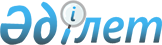 Халықаралық және өңірлік (мемлекетаралық) стандарттардың, ал олар болмаған жағдайда – оларды қолдану нәтижесінде Кеден одағының "Балалар мен жасөспірімдерге арналған өнімнің қауіпсіздігі туралы" техникалық регламентінің (КО ТР 007/2011) талаптарын сақтау ерікті негізде қамтамасыз етілетін ұлттық (мемлекеттік) стандарттардың тізбесі және халықаралық және өңірлік (мемлекетаралық) стандарттардың, ал олар болмаған жағдайда – зерттеулердің (сынақтардың) және өлшемдердің қағидалары мен әдістерін, оның ішінде Кеден одағының "Балалар мен жасөспірімдерге арналған өнімнің қауіпсіздігі туралы" техникалық регламентінің (КО ТР 007/2011) талаптарын қолдану мен орындау және техникалық реттеу объектілерінің сәйкестігін бағалауды жүзеге асыру үшін қажетті үлгілерді іріктеу қағидаларын қамтитын ұлттық (мемлекеттік) стандарттардың тізбесіЕуразиялық экономикалық комиссия Алқасының 2023 жылғы 14 наурыздағы № 31 шешімі.
      Еуразиялық экономикалық одақ шеңберіндегі техникалық реттеу туралы хаттаманың 4-тармағына (2014 жылғы 29 мамырдағы Еуразиялық экономикалық одақ туралы шартқа № 9 қосымша) және Жоғары Еуразиялық экономикалық кеңестің 2014 жылғы 23 желтоқсандағы № 98 шешімімен бекітілген Еуразиялық экономикалық комиссияның Жұмыс регламентіне № 2 қосымшаның 5-тармағына сәйкес, Еуразиялық экономикалық комиссия Алқасы шешті:
      1. Қоса беріліп отырған:
      халықаралық және өңірлік (мемлекетаралық) стандарттардың, ал олар болмаған жағдайда – оларды қолдану нәтижесінде Кеден одағының "Балалар мен жасөспірімдерге арналған өнімнің қауіпсіздігі туралы" техникалық регламентінің (КО ТР 007/2011) талаптарын сақтау ерікті негізде қамтамасыз етілетін ұлттық (мемлекеттік) стандарттардың тізбесі;
      халықаралық және өңірлік (мемлекетаралық) стандарттардың, ал олар болмаған жағдайда – зерттеулердің (сынақтардың) және өлшемдердің  қағидалары мен әдістерін, оның ішінде Кеден одағының "Балалар мен жасөспірімдерге арналған өнімнің қауіпсіздігі туралы" техникалық регламентінің (КО ТР 007/2011) талаптарын қолдану мен орындау және техникалық реттеу объектілерінің сәйкестігін бағалауды жүзеге асыру үшін қажетті үлгілерді іріктеу қағидаларын қамтитын ұлттық (мемлекеттік) стандарттардың тізбесі бекітілсін.
      2. Кеден одағы Комиссиясының "Кеден одағының "Балалар мен жасөспірімдерге арналған өнімнің қауіпсіздігі туралы" техникалық регламентін қабылдау туралы" 2011 жылғы 23 қыркүйектегі № 797 шешімінің 2-тармағының күші жойылды деп танылсын.
      3. Осы Шешім ресми жарияланған күнінен бастап күнтізбелік 30 күн өткен соң күшіне енеді.  Халықаралық және өңірлік (мемлекетаралық) стандарттардың, ал олар болмаған жағдайда – оларды қолдану нәтижесінде Кеден одағының "Балалар мен жасөспірімдерге арналған өнімнің қауіпсіздігі туралы" техникалық регламентінің (КО ТР 007/2011) талаптарын сақтау ерікті негізде қамтамасыз етілетін ұлттық (мемлекеттік) стандарттардың
ТІЗБЕСІ Халықаралық және өңірлік (мемлекетаралық) стандарттардың, ал олар болмаған жағдайда – зерттеулердің (сынақтардың) және өлшемдердің қағидалары мен әдістерін, оның ішінде Кеден одағының "Балалар мен жасөспірімдерге арналған өнімнің қауіпсіздігі туралы" техникалық регламентінің (КО ТР 007/2011) талаптарын қолдану мен орындау және техникалық реттеу объектілерінің сәйкестігін бағалауды жүзеге асыру үшін қажетті үлгілерді іріктеу қағидаларын қамтитын ұлттық (мемлекеттік) стандарттардың
Т І З Б Е С І
					© 2012. Қазақстан Республикасы Әділет министрлігінің «Қазақстан Республикасының Заңнама және құқықтық ақпарат институты» ШЖҚ РМК
				
      Еуразиялық экономикалық комиссияАлқасының Төрағасы

М. Мясникович
Еуразиялық экономикалық комиссия Алқасының
2023 жылғы 14 наурыздағы
№ 31 шешімімен
БЕКІТІЛГЕН
Р/с
№
Еуразиялық экономикалық одақтың техникалық регламентінің құрылымдық элементі немесе техникалық реттеу объектісі
Стандарттың белгіленімі мен атауы
Ескертпе
1
2
3
4
1
4 және 9-тармақтар
5.2 – 5.4, 5.9 – 5.11-тармақтар МЕМСТ 32506.1-2013 (EN 14350-1:2004) "Бала күтімі заттары. Балаларға арналған сүт емізігі. 1-бөлік. Жалпы талаптар мен сынақ әдістері"
2
4 және 9-тармақтар
4.5-тармақ МЕМСТ 32506.2-2013 (EN 14350-2:2004) "Бала күтімі заттары. Балаларға арналған сүт емізігі. 2-бөлік. Санитарлық-химиялық талаптар және сынау әдістері"
3
4 және 9-тармақтар
1.3.2 және 1.3.3-тармақтар МЕМСТ 3251-91 "Резеңке матадан жасалған астарлы клеенка. Техникалық шарттар."
4
4 және 9-тармақтар
4.1.1 – 4.1.3-тармақтар МЕМСТ 3302-95 "Мұзға арналған резеңке көпіршіктер. Техникалық шарттар"
5
4 және 9-тармақтар
4.1.1 және 4.1.2-тармақтар МЕМСТ 3303-94 "Резеңке жылыту жастықшалары. Техникалық шарттар"
6
4 және 9-тармақтар
2.2.5, 2.2.6 және 2.2.8-тармақтар МЕМСТ 6388-91 "Тіс щеткалары. Жалпы техникалық шарттар"
01.11.2023 дейін қолданылады
7
4 және 9-тармақтар
2.2.5, 4.1, 5.3.2, 5.3.5 және 5.6-тармақтар МЕМСТ 6388-2003 "Тіс щеткалары. Жалпы техникалық шарттар"
01.11.2023 дейін қолданылады
8
4 және 9-тармақтар
5.1.5, 5.1.6, 5.1.8, 5.1.9, 5.2.1 және 5.2.3-тармақтар МЕМСТ 6388-2022 "Тіс щеткалары. Жалпы техникалық шарттар"
9
4 және 9-тармақтар
4-тармақ МЕМСТ 17151-2019 "Табақты алюминийден жасалған шаруашылық ыдыс. Жалпы техникалық шарттар"
10
4 және 9-тармақтар
3.13-тармақ МЕМСТ 20558-82 "Мырышталған ыдыстық болат бұйымдар. Жалпы техникалық шарттар"
11
4 және 9-тармақтар
5.3.2.8-тармақ МЕМСТ 24788-2001 "Эмальданған шаруашылық болат ыдыс. Жалпы техникалық шарттар"
01.11.2023 дейін қолданылады
12
4 және 9-тармақтар
4.3.2.8-тармақ МЕМСТ 24788-2018 "Эмальданған шаруашылық болат ыдыс. Жалпы техникалық шарттар"
13
4 және 9-тармақтар
3.2-тармақ МЕМСТ 27002-86 "Коррозияға төзімді болаттан жасалған ыдыс. Жалпы техникалық шарттар"
01.11.2023 дейін қолданылады
14
4 және 9-тармақтар
5.1-тармақ МЕМСТ 27002-2020 "Коррозияға төзімді болаттан жасалған ыдыс. Жалпы техникалық шарттар"
15
4 және 9-тармақтар
1.1 және 1.9-тармақтар МЕМСТ 28389-89 "Фарфор және фаянс бұйымдары. Таңбалау, орау, тасымалдау және сақтау"
16
4 және 9-тармақтар
1.2.7, 1.2.14 және 1.2.15-тармақтар МЕМСТ 28391-89 "Фаянс бұйымдары. Техникалық шарттар"
17
4 және 9-тармақтар
6.3, 6.4, 6.6 және 6.7-тармақтар МЕМСТ 30407-96 (ИСО 7081-1-82, ИСО 7086-2-82) "Шыныдан жасалған ыдыс-аяқ және сәндік бұйымдар. Жалпы техникалық шарттар"
01.11.2023 дейін қолданылады
18
4 және 9-тармақтар
5.1.5.1 – 5.1.5.3-тармақтар МЕМСТ 30407-2019 "Тамақ пен сусынға арналған шыны ыдыс. Жалпы техникалық шарттар"
19
4 және 9-тармақтар
4.13, 4.16 және 4.17-тармақтар МЕМСТ 32092-2013 "Қыш ыдыс. Техникалық шарттар"
20
4 және 9-тармақтар
4.9 және 4.12-тармақтар МЕМСТ 32093-2013 "Тастан жасалған керамикалық ыдыс. Техникалық шарттар"
21
4 және 9-тармақтар
4.12 және 4.13-тармақтар МЕМСТ 32094-2013 "Майоликалы ыдыс-аяқ. Техникалық шарттар"
22
4 және 9-тармақтар
4.19, 4.23 және 4.25-тармақтар МЕМСТ 32583-2013 "Коррозияға төзімді болаттан жасалған асхана аспаптары мен ас үй керек-жарақтары. Жалпы техникалық шарттар"
23
4 және 9-тармақтар
3.6.1-тармақтар, 3.8-тармақтың 1-кестесінің 1 – 3, 7, 11 және 26-тармақтары Р МЕМСТ 50962-96 "Пластмассадан жасалған ыдыс-аяқ және шаруашылық мақсаттағы бұйымдар. Жалпы техникалық шарттар"
01.11.2023 дейін қолданылады
24
4 және 9-тармақтар
3.6.1-тармақ, 3.8-тармақтың 1-кестесінің 1 – 3, 7, 11 және 26-тармақтары ҚР СТ Р МЕМСТ  50962-2008 "Пластмассадан жасалған ыдыс-аяқ және шаруашылық мақсаттағы бұйымдар. Жалпы техникалық шарттар" 
01.11.2023 дейін қолданылады
25
4 және 9-тармақтар
4.6.1-тармақ, сондай-ақ 4.8-тармақтың 1-кестесінің 1 – 3, 7, 11, 19-тармақтары МЕМСТ 34827-2022 "Пластмассадан жасалған ыдыс-аяқ және шаруашылық мақсаттағы бұйымдар. Жалпы техникалық шарттар"
26
4 және 9-тармақтар
4.2.4, 4.2.6, 4.2.7 және 4.2.9-тармақтар Р МЕМСТ 51068-97 "Балаларға арналған латексті емізік. Техникалық шарттар"
01.11.2023 дейін қолданылады
4 және 9-тармақтар
5.1.3 – 5.1.5 және 5.1.9-тармақтар МЕМСТ 34870-2022 "Балаларға арналған емізік. Техникалық шарттар"
27
4 және 9-тармақтар
3-бөлім, 5-бөлімнің 5.10 және 5.11-тармақтары Р МЕМСТ 52557-2011 "Балаларға арналған қағаз жөргектер. Жалпы техникалық шарттар"
01.11.2023 дейін қолданылады
28
4 және 9-тармақтар
3-бөлім, 4-бөлімнің 4.10-тармағы Р МЕМСТ 52557-2020 "Балаларға арналған жөргектер. Жалпы техникалық шарттар"
29
4 және 9-тармақтар
4.9 және 4.12-тармақтар МЕМСТ Р 53545-2009 "Тастан жасалған керамикалық ыдыс. Техникалық шарттар"
01.11.2023 дейін қолданылады
30
5 және 9-тармақтар
МЕМСТ 3897-87 "Тоқылған бұйымдар. Таңбалау, буып-түю, тасымалдау және сақтау" (шығарылған күні бөлігінде 1.2-тармақтан басқа)
01.11.2023 дейін қолданылады
31
5 және 9-тармақтар
МЕМСТ 3897-2015 "Тоқылған бұйымдар. Таңбалау, буып-түю, тасымалдау және сақтау" (шығарылған күні бөлігінде 3.3-бөлімнен басқа)
32
5 және 9-тармақтар
4.10.2 және 4.10.3-тармақтар МЕМСТ 5007-2014 "Қолғаптық трикотаж бұйымдар.Жалпы техникалық шарттар"
33
5 және 9-тармақтар
3.9.3 және 3.9.4-тармақтар МЕМСТ 5274-2014 "Трикотаж мойын орағыштар мен орамалдар. Жалпы техникалық шарттар"
34
5 және 9-тармақтар
3.3, 3.4-тармақтар МЕМСТ 7779-2015 "Жібек және жартылай жібек маталар мен дара бұйымдар. Бояу беріктігінің нормалары және оны айқындау әдістері"
35
5 және 9-тармақтар
5.2.6-тармақ МЕМСТ 8541-2014 "Дөңгелек шұлықты автоматтарда жасалатын шұлық-ұйық бұйымдары. Жалпы техникалық шарттар"
36
5 және 9-тармақтар
3.4.5-тармақ МЕМСТ 9382-2014 "Таза жүн, жүн және жартылай жүн көрпелер. Жалпы техникалық шарттар"
37
5 және 9-тармақтар
3.12.2 және 3.12.3-тармақтар МЕМСТ 9441-2014 "Таза жүн, жүн және жартылай жүн орамалдар, мойын орағыштар және палантиндер. Жалпы техникалық шарттар"
38
5 және 9-тармақтар
5.2-тармақ, 8-бөлім (таңбалау бөлігінде) МЕМСТ 10325-2014 "Аң терісінен тігілген бас киімдер. Жалпы техникалық шарттар"
39
5 және 9-тармақтар
МЕМСТ 10581-91 "Тігін бұйымдары. Таңбалау, орау, тасымалдау және сақтау"
40
5 және 9-тармақтар
3.3.11 және 3.4.3-тармақтар МЕМСТ 11027-2014 "Түкті және вафельді мақта-мата маталары және дара бұйымдар. Жалпы техникалық шарттар"
41
5 және 9-тармақтар
1.18 және 1.8-тармақтар МЕМСТ 11372-84 "Мақта-матадан жасалған, аралас және вискозды иірілген жіптен жасалған бас орамалдар. Жалпы техникалық шарттар"
42
5 және 9-тармақтар
1.17 және 1.6-тармақтар МЕМСТ 11381-83 "Мақта-матадан жасалған беторамалдар. Жалпы техникалық шарттар"
43
5 және 9-тармақтар
3-бөлім МЕМСТ 19878-2014 "Аң терілері, аң терісінен тігілген, қой-ішік бұйымдары. Таңбалау, қаптау, тасымалдау және сақтау"
44
5 және 9-тармақтар
5.2.3, 5.4.3 және 5.5.1-тармақтар МЕМСТ 25294-2003 "Көйлек-кеудеше ассортиментіндегі сырт киім. Жалпы техникалық шарттар"
45
5 және 9-тармақтар
5.2.3, 5.4.3, 5.4.4 және 5.5.1-тармақтар МЕМСТ 25295-2003 "Пальто-костюм ассортиментіндегі сырт киім. Жалпы техникалық шарттар"
46
5 және 9-тармақтар
5.2.2, 5.4.2, 5.4.3 және 5.5.1-тармақтар МЕМСТ 25296-2003 "іш киімге арналған тігін бұйымдары. Жалпы техникалық шарттар"
47
5 және 9-тармақтар
1.2.8-тармақ МЕМСТ 27832-88 "Мақта-мата және аралас көрпелер. Жалпы техникалық шарттар"
48
5 және 9-тармақтар
4.2.2, 5.1 және 5.2-тармақтар МЕМСТ 29097-2015 "Корсет бұйымдары. Жалпы техникалық шарттар"
49
5 және 9-тармақтар
5.2.2, 5.4 және 5.5.1-тармақтар МЕМСТ 30327-2013 "Сыртқы жейделер. Жалпы техникалық шарттар"
50
5 және 9-тармақтар
3.5.3, 3.5.5, 3.5.9, 3.5.11 және 4.2-тармақтар МЕМСТ 30332-2015 "Құс жүнді-түбітті бұйымдар. Жалпы техникалық шарттар"
51
5 және 9-тармақтар
3.2-тармақ МЕМСТ 30386-95 "Тоқыма материалдары. Бос формальдегидтің шекті рұқсат етілген концентрациясы"
52
5 және 9-тармақтар
5.2.1 – 5.2.4 және 5.4.1-тармақтар МЕМСТ 31293-2005 "Былғарыдан жасалған киім. Жалпы техникалық шарттар"
53
5 және 9-тармақтар
4.1.2, 4.1.3-тармақтар МЕМСТ 31307-2005 (гигроскопия бөлігінде) және 4.1.5 "Төсек-орын. Жалпы техникалық шарттар" 
54
5 және 9-тармақтар
4.3.4 және 4.3.5-тармақтар МЕМСТ 31405-2009 "Әйелдер мен қыздарға арналған трикотаж іш киім бұйымдары. Жалпы техникалық шарттар"
55
5 және 9-тармақтар
4.3.2 және 4.3.3-тармақтар МЕМСТ 31406-2009 "Шомылуға арналған трикотаж бұйымдар. Жалпы техникалық шарттар"
56
5 және 9-тармақтар
4.2.3 (ауа өткізу бөлігінде) және 4.3.3-тармақтар МЕМСТ 31407-2009 "Жаңа туған және бүлдіршін жастағы балаларға арналған тоқылған іш киім бұйымдары. Жалпы техникалық шарттар"
57
5 және 9-тармақтар
4.3.3 және 4.3.4-тармақтар МЕМСТ 31408-2009 "Ерлер мен ұлдарға арналған трикотаж іш киім бұйымдары. Жалпы техникалық шарттар"
58
5 және 9-тармақтар
4.3.3 (ауа өткізу бөлігінде) және 4.3.5-тармақтар МЕМСТ 31409-2009 "Әйелдер мен қыздарға арналған сыртқы трикотаж бұйымдар. Жалпы техникалық шарттар"
59
5 және 9-тармақтар
4.3.4 және 4.3.5-тармақтар (ауа өткізу бөлігінде) МЕМСТ 31410-2009 "Ерлер мен ұлдарға арналған сыртқы трикотаж бұйымдар. Жалпы техникалық шарттар"
60
5 және 9-тармақтар
4.2.4, 4.2.6, 4.2.7, 4.3.1 және 4.3.3-тармақтар МЕМСТ 32119-2013 "Жаңа туған нәрестелер мен бүлдіршіндерге арналған бұйымдар. Жалпы техникалық шарттар"
61
5 және 9-тармақтар
5.5.3 және 5.4-тармақ (таңбалау бөлігінде) МЕМСТ 32083-2013 "Астары аң терісінен тігілген киім". Жалпы техникалық шарттар"
62
5 және 9-тармақтар
5.5.3 және 5.4-тармақ (таңбалау бөлігінде) МЕМСТ 32084-2013 "Аң терісінен тігілген киім. Жалпы техникалық шарттар"
63
5 және 9-тармақтар
5.5 және 5.4-тармақ (таңбалау бөлігінде) МЕМСТ 32121-2013 "Былғары мата мен тондық қой терісімен әрленген шикі аң терілерінен жасалған киім. Жалпы техникалық шарттар"
64
5 және 9-тармақтар
9.1-тармақ МЕМСТ 32992-2014 "Сырып тігілген көрпелер мен жамылғылар. Жалпы техникалық шарттар"
65
5 және 9-тармақтар
3.3.3, 3.3.4, 3.3.5 және 3.3.7-тармақтар МЕМСТ 33378-2015 "Трикотаж бас киімдер. Жалпы техникалық шарттар"
66
5 және 9-тармақтар
4.2.5, 4.2.6 және 5.2-тармақтар МЕМСТ 34083-2017 "Кенептер және дана тоқылмаған түкті бұйымдар. Жалпы техникалық шарттар"
67
5 және 9-тармақтар
5-бөлім МЕМСТ 34084-2017 "Жастықтар. Жалпы техникалық шарттар"
68
5 және 9-тармақтар
4а.1 және 4а.5-тармақтар БСТ 638-2001 "Дана бұйымдар. Жалпы техникалық шарттар"
69
5 және 9-тармақтар
4.21-тармақ БСТ 753-2000 "Жастықтар. Жалпы техникалық шарттар" 
01.11.2023 дейін қолданылады
70
5 және 9-тармақтар
4.2.5 және 4.2.6-тармақтар БСТ 872-2007 "Кенептер және дана тоқылмаған түкті бұйымдар. Жалпы техникалық шарттар" 
01.11.2023 дейін қолданылады
71
5 және 9-тармақтар
пункт 4.2.17 СТБ 936-93 "Сырып тігілген көрпелер мен жамылғылар. Жалпы техникалық шарттар"
72
5 және 9-тармақтар
3.2.2 (су сіңіру бөлігінде) және 3.2.3-тармақтар БСТ  1017-96 "Мақта-мата және аралас түкті және вафельді маталар мен дара бұйымдар. Жалпы техникалық шарттар"
73
5 және 9-тармақтар
4.1.12, 4.1.13, 4.1.15 және 4.1.16-тармақтар БСТ 1128-98 (Р МЕМСТ 50713-94) "Жаңа туған нәрестелер мен сәбилер тобындағы балаларға арналған бұйымдар. Жалпы техникалық шарттар"
01.11.2023 дейін қолданылады
74
5 және 9-тармақтар
6.2 және 6.3-тармақтар БСТ 1301-2002 "Дөңгелек шұлық автоматтарында өндірілетін колготкалар мен легинстер. Жалпы техникалық шарттар"  
75
5 және 9-тармақтар
7.1 және 7.2--тармақтар БСТ 1432-2003 "Бас киімдер. Жалпы техникалық шарттар"
76
5 және 9-тармақтар
5.5-тармақ Р МЕМСТ 52585-2006 "Былғары мата мен тондық қой терісімен әрленген шикі аң терілерінен жасалған киім. Жалпы техникалық шарттар" 
01.11.2023 дейін қолданылады
77
6 және 9-баптар
2.10-тармақ МЕМСТ 126-79 "Желімделген резеңке галоштар. Техникалық шарттар" 
78
6 және 9-баптар
3.4, 4.4.4, 4.4.5 және 4.5.1-тармақтар МЕМСТ 1135-2005 "Үйге және жолға киетін аяқ киімдер. Жалпы техникалық шарттар"
79
6 және 9-баптар
2.2.4-тармақ МЕМСТ 5394-89 "Көксауыр аяқ киім. Жалпы техникалық шарттар"
80
6 және 9-баптар
2.10-тармақ МЕМСТ 6410-80 "Резеңке және резеңке тоқыма желімделген бәтеңке, етік және туфли. Техникалық шарттар"
81
6 және 9-баптар
3-бөлім МЕМСТ 7296-2003 "Аяқ киім. Таңбалау, орау, тасымалдау және сақтау"
82
6 және 9-баптар
1.2.4-тармақтың 5-кестесі бос күкірт қышқылының массалық үлесі бөлігінде МЕМСТ 18724-88 "Қылшық жүнді киіз аяқ киім. Техникалық шарттар"
83
6 және 9-баптар
1-бөлім МЕМСТ 25871-83 "Былғары галантерея бұйымдары. Орау, таңбалау, тасымалдау және сақтау"
01.11.2023 дейін қолданылады
84
6 және 9-баптар
3-бөлім МЕМСТ 25871-2021 "Былғары галантерея бұйымдары. Орау, таңбалау, тасымалдау және сақтау"
85
6 және 9-баптар
3.6, 4.6, 4.7-тармақтар МЕМСТ 26165-2003 "Балалар аяқ киімі. Жалпы техникалық шарттар"
01.11.2023 дейін қолданылады
86
6 және 9-баптар
4.4, 4.6 – 4.8, 5.6.1, 5.6.3 – 5.6.5, 5.7 – 5.13-тармақтар  МЕМСТ 26165-2021 "Балалар аяқ киімі. Жалпы техникалық шарттар"
5.10-тармақтың бөлігінде Еуразиялық экономикалық комиссия Кеңесінің 2022 жылғы 23 қыркүйектегі № 147 шешімі күшіне енген күннен бастап қолданылады
87
6 және 9-баптар
5.2-тармақ, тұтқаларды бекіту тораптарының жарылу жүктемесі  бөлігінде  5.3.2-тармақтың 1-кестесі МЕМСТ 28631-2005 "Сөмкелер, чемодандар, портфельдер, дорбалар, папкалар, ұсақ былғары галантерея бұйымдары. Жалпы техникалық шарттар. Жалпы техникалық шарттар"
88
6 және 9-баптар
4.12 – 4.14, 5.1 және 5.2-тармақтар МЕМСТ 34085-2017 "Белсенді демалысқа арналған аяқ киім. Жалпы техникалық шарттар"
89
6 және 9-баптар
4.13 – 4.14-тармақтар БСТ 1042-97 "Белсенді  демалысқа арналған аяқ киім. Жалпы техникалық шарттар"
01.11.2023 дейін қолданылады
90
7 және 9-тармақтар
МЕМСТ 28765-90 (ИСО 8098-90) "Кішкентай балаларға арналған велосипедтер. Қауіпсіздік талаптары"
91
7 және 9-тармақтар
МЕМСТ 29235-91 (ИСО 6742-2-85) "Велосипедтер. Шағылыстыратын құрылғылар. Фотометриялық және физикалық талаптар"
92
7 және 9-тармақтар
3.1.3, 3.1.10, 3.1.11, 3.1.13, 3.1.16, 3.1.19 – 3.1.22-тармақтар МЕМСТ 7371-89 "Балаларға арналған велосипедтер. Жалпы техникалық шарттар"
93
7 және 9-тармақтар
МЕМСТ 19245-93 "Балалар арбалары. Жалпы техникалық шарттар"
94
7 және 9-тармақтар
МЕМСТ 31741-2012 "Велосипедтер. Жалпы техникалық шарттар"
95
7 және 9-тармақтар
МЕМСТ Р 58704-2019 "Кішкентай балаларға арналған велосипедтер. Қауіпсіздік талаптары және сынақ әдістерій"
96
8 және 9-баптар
МЕМСТ 3489.1-71 "Типографиялық қаріптер (орыс және латын грек негіздерінде). Топтастыру. Индекстеу. Қаріп сызығы. Сыйымдылығы"
97
8 және 9-баптар
МЕМСТ 3489.23-71 "Типографиялық қаріптер. Мектеп гарнитурасы (орыс және латын графикалық негіздеріндегі әліпбилер үшін). Мақсаты. Сурет. Қаріп сызығы. Сыйымдылығы"Еуразиялық экономикалық комиссия Алқасының
2023 жылғы 14 наурыздағы
№ 31 шешімімен
БЕКІТІЛГЕН
Р/с
№
Еуразиялық экономикалық одақтың техникалық регламентінің құрылымдық элементі немесе техникалық реттеу объектісі
Стандарттың белгіленімі мен атауы
Ескертпе
1
2
3
4
Балалар күтіміне арналған бұйымдар
Балалар күтіміне арналған бұйымдар
Балалар күтіміне арналған бұйымдар
Балалар күтіміне арналған бұйымдар
1
4-бап (токсикологиялық көрсеткіштер, уыттылық индексі)
МУ 1.1.037-95 "Полимерлік және басқа материалдардан алынған өнімдерді биотестілеу"
2
4-бап (токсикологиялық көрсеткіштер, уыттылық индексі)
МР № 29 ФЦ/2688-03 "Ірі қара малдың сперматозоидтарын сынақ объектісі ретінде пайдалана отырып, суда еритін компоненттер бойынша ауа сынамаларының уыттылығын бағалаудың экспресс-әдісі"
3
4-бап (токсикологиялық көрсеткіштер, уыттылық индексі)
МЕМСТ ISO 10993-10-2011 "Медициналық бұйымдар. Медициналық бұйымдардың биологиялық әсерін бағалау. 10-бөлік. Тітіркендіргіш және сенсибилизациялық әрекетті зерттеу"
4
4-бап (токсикологиялық көрсеткіштер, уыттылық индексі)
Нұсқаулық № 1.1.11-12-35-2004 "Бастапқы токсикологиялық бағалау және заттардың гигиеналық реттелуі үшін эксперименттік зерттеулер жүргізуге қойылатын талаптар"
5
4-бап (токсикологиялық көрсеткіштер, уыттылық индексі)
МЕМСТ 32893-2014 "Парфюмерлік және косметикалық өнімдер. Токсикологиялық және клиникалық-зертханалық қауіпсіздік көрсеткіштерін бағалау әдістері"
6
4-бап (токсикологиялық көрсеткіштер, уыттылық индексі)
МЕМСТ 33506-2015 "Парфюмерлік және косметикалық өнімдер. Қауіпсіздіктің токсикологиялық көрсеткіштерін бағалауды анықтау әдістері"
7
4-бап (су сорғышының РН өзгеруі)
6.5-тармақ Р МЕМСТ 52557-2020 "Балаларға арналған жаялықтар. Жалпы техникалық шарттар"
8
4-бап (су сорғышының РН өзгеруі)
5.1.2-тармақ 19.10.90 ж. "Балаларға арналған латекс емізіктер мен емізік баллоншаларын санитарлық-химиялық зерттеу жөніндегі ӘН" 
9
4-бап (су сорғышының РН өзгеруі)
ТНҚ Ф 14.1:2:3:4.121-97 "Судың сандық химиялық талдауы. Потенциометриялық әдіспен сулардағы рН өлшемдерін орындау әдістемесі" (28.02.2018 ж. №222.0015/RA.RU.311866/2018 аттестаттау туралы куәлік; Федералдық тізілімдегі нөмірі ФР.1.31.2018.30110)
10
4-бап (сынама алу)
МЕМСТ 18321-73 "Статистикалық сапаны бақылау. Дана өнім үлгілерін кездейсоқ іріктеу әдістері"
11
4-бап (сынама алу)
Р МЕМСТ 50779.12-2021 "Статистикалық әдістер. Статистикалық сапаны бақылау. Дана өнім үлгілерін кездейсоқ іріктеу әдістері"
12
4-бап (сынама алу)
2.6-тармақ 19.10.90 ж. "Балаларға арналған латекс емізіктер мен емізік баллоншаларын санитарлық-химиялық зерттеу жөніндегі ӘН", 
13
4-бап (сынама алу)
1.10-тармақ МР № 29 ФЦ/1683 от 14.05.2001 "Медициналық мақсаттағы резеңке және латекс бұйымдарын санитариялық-гигиеналық бағалау жөніндегі әдістемелік нұсқауларға№ 1 толықтыру"
Сүт емізіктері, жай емізіктер және латекстен, резеңкеден және силикон эластомерлерден жасалған санитарлық-гигиеналық бұйымдар
Сүт емізіктері, жай емізіктер және латекстен, резеңкеден және силикон эластомерлерден жасалған санитарлық-гигиеналық бұйымдар
Сүт емізіктері, жай емізіктер және латекстен, резеңкеден және силикон эластомерлерден жасалған санитарлық-гигиеналық бұйымдар
Сүт емізіктері, жай емізіктер және латекстен, резеңкеден және силикон эластомерлерден жасалған санитарлық-гигиеналық бұйымдар
14
4-баптың 2-тармағы
(химиялық қауіпсіздік талаптары: денсаулыққа зиянды химиялық заттарды бөлу, сынама дайындау)
14.05.2001 ж. МР № 29 ФЦ/1683 "Медициналық мақсаттағы резеңке және латекс бұйымдарын санитарлық-гигиеналық бағалау жөніндегі әдістемелік нұсқауларға" №1 толықтыру" (1-қосымша)
15
4-баптың 2-тармағы
(химиялық қауіпсіздік талаптары: денсаулыққа зиянды химиялық заттарды бөлу, сынама дайындау)
19.12.86 ж. "Медициналық мақсаттағы резеңке және латекс бұйымдарын санитарлық-гигиеналық бағалау жөніндегі әдістемелік нұсқаулар"  
16
4-баптың 2-тармағы
(химиялық қауіпсіздік талаптары: денсаулыққа зиянды химиялық заттарды бөлу, сынама дайындау)
3.2-тармақ 19.10.90 ж. "Балалардың латекс емізіктері мен емізік баллоншаларын санитарлық-химиялық зерттеу жөніндегі нұсқаулар" 
17
4-баптың 2-тармағы
(химиялық қауіпсіздік талаптары: денсаулыққа зиянды химиялық заттарды бөлу, сынама дайындау)
10.03.86 ж. МУ 4077-86 "Тамақ өнімдерімен жанасуға арналған резеңкелер мен олардан жасалған бұйымдарды санитарлық-гигиеналық зерттеу жөніндегі әдістемелік нұсқаулар" 
18
4-баптың 2-тармағы
(денсаулыққа зиянды химиялық заттардың бөлінуі: қорғасын, күшәла, сынап)
МЕМСТ 33537-2015 (ISO 8288:1986) "Судың сапасы. Кобальттың, никельдің, мыстың, мырыштың, кадмийдің және қорғасынның болуын анықтау. Жалынды атомдық абсорбциялық спектрометрия әдістері"
19
4-баптың 2-тармағы
(денсаулыққа зиянды химиялық заттардың бөлінуі: қорғасын, күшәла, сынап)
МЕМСТ ISO 12846-2017 "Судың сапасы. Сынаптың болуын анықтау. Концентрациясы бар және онсыз атомдық абсорбциялық спектрометрияны (ААС) қолдану әдісі"
20
4-баптың 2-тармағы
(денсаулыққа зиянды химиялық заттардың бөлінуі: қорғасын, күшәла, сынап)
МЕМСТ 31870-2012 "Ауыз су. Атом спектрометриясы әдістерімен элементтердің болуын анықтау"
21
4-баптың 2-тармағы
(денсаулыққа зиянды химиялық заттардың бөлінуі: қорғасын, күшәла, сынап)
МЕМСТ 31950-2012 "Су. Жалпы сынаптың құрамын жалынсыз атомдық-абсорбциялық спектрометриямен анықтау әдістері"
22
4-баптың 2-тармағы
(денсаулыққа зиянды химиялық заттардың бөлінуі: қорғасын, күшәла, сынап)
МЕМСТ 4152-89 "Ауыз су. Күшәланың массалық концентрациясын анықтау әдісі"
23
4-баптың 2-тармағы
(денсаулыққа зиянды химиялық заттардың бөлінуі: қорғасын, күшәла, сынап)
БСТ ISO 11885-2011 "Судың сапасы. Индуктивті байланысқан плазмамен атомдық-эмиссиялық спектрометрия әдісімен кейбір элементтерді анықтау"
24
4-баптың 2-тармағы
(денсаулыққа зиянды химиялық заттардың бөлінуі: қорғасын, күшәла, сынап)
БСТ ISO 15586-2011 "Судың сапасы. Графит пешін пайдаланып, атомдық абсорбциялық спектрометрия әдісімен микроэлементтерді анықтау"
25
4-баптың 2-тармағы
(денсаулыққа зиянды химиялық заттардың бөлінуі: қорғасын, күшәла, сынап)
ҚР СТ ИСО 8288-2005 "Судың сапасы. Кобальттың, никельдің, мыстың, мырыштың, кадмийдің және қорғасынның болуын анықтау. Жалынды атомдық абсорбциялық спектрометриялық әдістер"
01.11.2023 дейін қолданылады
26
4-баптың 2-тармағы
(денсаулыққа зиянды химиялық заттардың бөлінуі: қорғасын, күшәла, сынап)
Р МЕМСТ   57162-2016 "Су. Электротермиялық атомизациямен атомдық-абсорбциялық спектрометрия әдісімен элементтердің болуын анықтау"
27
4-баптың 2-тармағы
(денсаулыққа зиянды химиялық заттардың бөлінуі: қорғасын, күшәла, сынап)
ӨОӘ.МН 1792-2002 "ARL 3410+ спектрометріндегі сұйық сынамаларда элементтердің концентрациясын өлшеуді орындау әдістемесі" (16.09.2002 ж. № 253/2002 аттестаттау туралы куәлік)
28
4-баптың 2-тармағы
(денсаулыққа зиянды химиялық заттардың бөлінуі: қорғасын, күшәла, сынап)
ӨОӘ.МН 3057-2008 "Жалынды атомдық-абсорбциялық спектрометрия әдісімен су матрицаларындағы ауыр металдардың концентрациясын өлшеуді орындау әдістемесі" (22.12.2008 ж. № 500-2008 аттестаттау туралы куәлік)
29
4-баптың 2-тармағы
(денсаулыққа зиянды химиялық заттардың бөлінуі: қорғасын, күшәла, сынап)
ТНҚ Ф 14.1:2:4.139-98 (2020 ж. басылым) "Ауыз су, табиғи және сарқынды сулар сынамаларындағы темірдің, кадмийдің, кобальттың, марганецтің, мыстың, никельдің, қорғасынның, күмістің, хромның және мырыштың массалық концентрациясын жалынды атомдық-абсорбциялық спектрометрия әдісімен өлшеу әдістемесі" (21.12.2020 ж. 88-16207-058-RA.RU.310657-2020 аттестаттау туралы куәлік, тізілімдегі нөмірі ФР.1.31.2021.39093)
30
4-баптың 2-тармағы
(денсаулыққа зиянды химиялық заттардың бөлінуі: қорғасын, күшәла, сынап)
ТНҚ Ф 14.1:2:4.140-98 "Ауыз судағы, табиғи және сарқынды сулардағы бериллийді, ванадийді, висмутты, кадмийді, кобальтты, мысты, молибденді, күшәланы, никельді, қалайыны, қорғасынды, селенді, күмісті, сурьманы және хромды электрометриялық атомизациясы бар атомдық абсорбциялық спектрометрия әдісімен өлшеуді орындау әдістемесі"
01.11.2023 дейін қолданылады
31
4-баптың 2-тармағы
(денсаулыққа зиянды химиялық заттардың бөлінуі: қорғасын, күшәла, сынап)
ТНҚ Ф 14.1:2:4.140-98 (2013 ж. басылым) 
"Ауыз судағы, табиғи және сарқынды сулардағы бериллийдің, ванадийдің, висмуттың, кадмийдің, кобальттың, мыстың, молибденнің, күшәланың, никельдің, қалайының, қорғасынның, селеннің, күмістің, сурьманың және хромның массалық концентрацияларын электрометриялық атомизациясы бар атомдық абсорбциялық спектрометрия әдісімен өлшеу әдістемесі" (27.11.2013 ж. № 016/01.00301-2010/2013 аттестаттау туралы куәлік, тізілімдегі нөмірі ФР.1.31.2013.16663)
32
4-баптың 2-тармағы
(денсаулыққа зиянды химиялық заттардың бөлінуі: қорғасын, күшәла, сынап)
ТНҚФ 14.1:2:4.271-2012 "Табиғи, ауыз су, минералды, сарқынды сулардың сынамаларындағы сынаптың массалық концентрациясын РА-915М сынап талдағышында селективті емес сіңіруді зеемандық түзетумен атомдық-абсорбциялық  әдіспен өлшеу әдістемесі" (06.06.2012 ж. № 294/242-(01.00250-2008)-2012 аттестаттау туралы куәлік; тізілімдегі нөмірі ФР.1.31.2012.13167)
33
4-баптың 2-тармағы
(денсаулыққа зиянды химиялық заттардың бөлінуі: формальдегид)
Р МЕМСТ 55227-2012 "Су. Формальдегидтің болуын анықтау әдістері"
34
4-баптың 2-тармағы
(денсаулыққа зиянды химиялық заттардың бөлінуі: формальдегид)
Нұсқаулық 2.3.3.10-15-64-2005 "Тамақ өнімдерімен жанасатын полимерлік және басқа да синтетикалық материалдардан алынған бұйымдарды санитарлық-химиялық зерттеу"
35
4-баптың 2-тармағы
(денсаулыққа зиянды химиялық заттардың бөлінуі: формальдегид)
ӘНҰС 4.1.1265-03 "Ауыз су мен жерүсті және жерасты су көздерінің су сынамаларындағы формальдегидтің массалық концентрациясын флуориметриялық әдіспен өлшеу"
36
4-баптың 2-тармағы
(денсаулыққа зиянды химиялық заттардың бөлінуі: формальдегид)
ӘНҰС 4.1.753-99 "Судағы формальдегидті ионохроматографиялық анықтау"
37
4-баптың 2-тармағы
(денсаулыққа зиянды химиялық заттардың бөлінуі: формальдегид)
ТНҚ Ф 14.2:4.187-02 "Флюорат-02" сұйықтық талдағышында табиғи, ауыз су және сарқынды су сынамаларында формальдегидтің массалық концентрациясын өлшеуді орындау әдістемесі
38
4-баптың 2-тармағы
(денсаулыққа зиянды химиялық заттардың бөлінуі: формальдегид)
ТНҚФ 14.1:2:4.267-2012 "Судың сандық химиялық талдауы. "Люмахром" сұйық хроматографын пайдалана отырып, фотометриялық детекторлаумен тиімділігі жоғары сұйық хроматография әдісімен ауыз су (оның ішінде сыйымдылықта өлшеніп оралған), табиғи және сарқынды сулардың сынамаларындағы формальдегидтің массалық концентрациясын өлшеу әдістемесі (16.03.2012 ж. № 222.0006/01.00258/2012  аттестаттау туралы куәлік; тізілімдегі нөмірі ФР.1.31.2012.12307)
39
4-баптың 2-тармағы
(денсаулыққа зиянды химиялық заттардың бөлінуі: формальдегид)
Сб. "Қоршаған орта объектілеріндегі зиянды заттарды анықтау жөніндегі әдістемелік нұсқаулар". 1-шығ. Мн. 1993 ж. (№ 75 ӘН)
40
4-баптың 2-тармағы (денсаулыққа зиянды химиялық заттардың бөлінуі: фенол)
ӘНҰС 4.1.1263-03 "Ауыз су және жерүсті және жерасты су көздерінің су сынамаларында фториметриялық әдіспен жалпы және ұшпа фенолдардың массалық концентрациясын өлшеу"
41
4-баптың 2-тармағы (денсаулыққа зиянды химиялық заттардың бөлінуі: фенол)
ӘНҰС 4.1.647-96 "Судағы фенолды газохроматографиялық анықтау жөніндегі әдістемелік нұсқаулар"
42
4-баптың 2-тармағы (денсаулыққа зиянды химиялық заттардың бөлінуі: фенол)
ӘНҰС 4.1.752-99 "Судағы фенолды газохроматографиялық анықтау"
43
4-баптың 2-тармағы (денсаулыққа зиянды химиялық заттардың бөлінуі: фенол)
ӘНҰС 4.1.737-99 "Судағы фенолдарды хромато-масс-спектрометриялық анықтау"
44
4-баптың 2-тармағы (денсаулыққа зиянды химиялық заттардың бөлінуі: фенол)
РД 52.24.488-2006 "Басшылық құжат. Судағы ұшпа фенолдардың массалық концентрациясы. Бумен айдаудан кейін экстракциялық-фотометриялық әдіспен ӨОӘ" (30.01.2006 ж. 143.24-2006 аттестаттау туралы куәлік, тізілімдегі нөмірі ФР.1.31.2007.03466)
01.11.2023 дейін қолданылады
45
4-баптың 2-тармағы (денсаулыққа зиянды химиялық заттардың бөлінуі: фенол)
РД 52.24.488-2022 "Судағы ұшпа фенолдардың жалпы массалық концентрациясы. Су буымен айдаудан кейін 4-аминоантипиринмен экстракциялық-фотометриялық әдіспен өлшеу әдістемесі" (15.04.2022 ж. 488.RA.RU.311345-2022 аттестаттау туралы куәлік, тізілімдегі нөмірі ФР.1.31.2022.43113)
46
4-баптың 2-тармағы (денсаулыққа зиянды химиялық заттардың бөлінуі: фенол)
Нұсқаулық 2.3.3.10-15-64-2005 "Тамақ өнімдерімен жанасатын полимерлік және басқа да синтетикалық материалдардан алынған бұйымдарды санитарлық-химиялық зерттеу"
47
4-баптың 2-тармағы (денсаулыққа зиянды химиялық заттардың бөлінуі: фенол)
ТНҚФ 14.1:2:4.182-02 (2010 ж. басылым) "Флюорат-02" сұйықтық талдағышында флуориметриялық әдіспен табиғи, ауыз және сарқынды сулардың сынамаларында фенолдардың (жалпы және ұшпа) массалық концентрациясын өлшеу әдістемесі
48
4-баптың 2-тармағы (денсаулыққа зиянды химиялық заттардың бөлінуі: фенол)
ӨОӘ. МН 1924-2003 "Тамақ өнімдерін имитациялайтын модельдік ортада фенол мен эпихлоргидринді газохроматографиялық анықтау әдістемесі" (19.08.2003 ж. № 290/2003 аттестаттау туралы куәлік)
49
4-баптың 2-тармағы (денсаулыққа зиянды химиялық заттардың бөлінуі: метил спирті)
ӘНҰС 4.1.3166-14 "Судағы және құрамы әртүрлі материалдардан тұратын су сорындыларындағы гександы, гептанды, ацетальдегидті, ацетонды, метилацетатты, этилацетатты, метанолды, изопропанолды, акрилонитрилді, н-пропанолды, н-пропилацетатты, бутилацетатты, изобутанолды, н-бутанолды, бензолды, толуолды, этилбензолды, м-, о- және п-ксилолдарды, изопропилбензолды, стиролды, альфа-метилстиролды  газохроматографиялық анықтау" (16.01.2013 ж. № 01.00282-2008/0153.16.01.13 аттестаттау туралы куәлік, тізілімдегі нөмірі ФР.1.31.2013.16740)
50
4-баптың 2-тармағы (денсаулыққа зиянды химиялық заттардың бөлінуі: метил спирті)
ӘНҰС 4.1.650-96 "Судағы ацетонды, метанолды, бензолды, толуолды, этилбензолды, пентанды, о-, м-, п-ксилолды, гександы, октанды және деканды газохроматографиялық анықтау жөніндегі әдістемелік нұсқаулар"
51
4-баптың 2-тармағы (денсаулыққа зиянды химиялық заттардың бөлінуі: метил спирті)
Нұсқаулық 4.1.10-15-90-2005 "Тамақ өнімдерімен жанасуға арналған полиолефиндер сыныбындағы полимерлік материалдардың өндірісі мен қолданылуын мемлекеттік қадағалауды жүзеге асыру"
52
4-баптың 2-тармағы (денсаулыққа зиянды химиялық заттардың бөлінуі: метил спирті)
Нұсқаулық 2.3.3.10-15-64-2005 "Тамақ өнімдерімен жанасатын полимерлік және басқа да синтетикалық материалдардан алынған бұйымдарды санитарлық-химиялық зерттеу"
53
4-баптың 2-тармағы (денсаулыққа зиянды химиялық заттардың бөлінуі: бутил спирті)
ӘН 4149-86 "Тамақ өнімдерімен жанасуға арналған полиолефиндер сыныбындағы полимерлік материалдардың өндірісі мен қолданылуын мемлекеттік қадағалауды жүзеге асыру жөніндегі әдістемелік нұсқаулар"
54
4-баптың 2-тармағы (денсаулыққа зиянды химиялық заттардың бөлінуі: бутил спирті)
ӘНҰС 4.1.3166-14 "Судағы және құрамы әртүрлі материалдардан тұратын су сорындыларындағы гександы, гептанды, ацетальдегидті, ацетонды, метилацетатты, этилацетатты, метанолды, изопропанолды, акрилонитрилді, н-пропанолды, н-пропилацетатты, бутилацетатты, изобутанолды, н-бутанолды, бензолды, толуолды, этилбензолды, м-, о- және п-ксилолдарды, изопропилбензолды, стиролды, альфа-метилстиролды  газохроматографиялық анықтау" (16.01.2013 ж. № 01.00282-2008/0153.16.01.13 аттестаттау туралы куәлік, тізілімдегі нөмірі ФР.1.31.2013.16740)
55
4-баптың 2-тармағы (денсаулыққа зиянды химиялық заттардың бөлінуі: бутил спирті)
ӘНҰС 4.1.654-96 "Судағы бутанальды, бутанолды, изобутанолды, 2-этилгексаналды, 2-этилгексеналды және 2-этилгексанолды газохроматографиялық анықтау жөніндегі әдістемелік нұсқаулар"
56
4-баптың 2-тармағы (денсаулыққа зиянды химиялық заттардың бөлінуі: бутил спирті)
Нұсқаулық 4.1.10-15-90-2005 "Тамақ өнімдерімен жанасуға арналған полиолефиндер сыныбындағы полимерлік материалдардың өндірісі мен қолданылуын мемлекеттік санитарлық қадағалауды жүзеге асыру"
57
4-баптың 2-тармағы (денсаулыққа зиянды химиялық заттардың бөлінуі: антиоксидант-тар (агидол-2), антиоксидант-тар)
МЕМСТ 34857-2022 "Балаларға арналған емізіктер. Агидол-2, циматты Тиімділігі жоғары сұйық хроматография әдісімен анықтау"
58
4-баптың 2-тармағы (денсаулыққа зиянды химиялық заттардың бөлінуі: антиоксидант-тар (агидол-2), антиоксидант-тар)
19.10.90 ж. "Балаларға арналған латекс емізіктер мен емізік баллоншаларын  санитарлық-химиялық зерттеу жөніндегі нұсқаулар" 
59
4-баптың 2-тармағы (денсаулыққа зиянды химиялық заттардың бөлінуі: антиоксидант-тар (агидол-2), антиоксидант-тар)
ӨОӘ.МН 5562-2016 "Материалдардан су сорғыштарындағы агидол-2, каптакс, алтакс, цимат, этилцимат, дифенилгуанидин, Д тиурам және Е тиурам концентрацияларын анықтау. Сұйық хроматография әдісімен өлшеу жүргізу әдістемесі" (20.04.2016 ж. № 951/2016 аттестаттау туралы куәлік)
60
4-баптың 2-тармағы (денсаулыққа зиянды химиялық заттардың бөлінуі: N-нитрозоамин (хлорлы метиленмен шығару); N- нитроз түзуші (жасанды сілекеймен алу))
МЕМСТ EN 12868-2013 "Бала күтіміне арналған заттар. Балалар емізігі. Нитрозоаминдер мен нитроз түзетін заттарды анықтау әдістері" көрсеткіші бойынша 4-баптың 2-тармағын іске асыру үшін "денсаулыққа зиянды химиялық заттарды бөлу: N-нитрозоамин (метилен хлоридін алу); N-нитроз түзуші (жасанды сілекей шығару)"
61
4-баптың 2-тармағы (денсаулыққа зиянды химиялық заттардың бөлінуі: N-нитрозоамин (хлорлы метиленмен шығару); N- нитроз түзуші (жасанды сілекеймен алу))
19.10.90 ж. "Балаларға арналған латекс емізіктер мен емізік баллоншаларын санитарлық-химиялық зерттеу жөніндегі ӘН" 
62
4-баптың 2-тармағы (денсаулыққа зиянды химиялық заттардың бөлінуі: цимат (мырыш диметилдитиокарбаматы))
10.03.86 МУ 4077-86 "Тамақ өнімдерімен жанасуға арналған резеңкелер мен олардан жасалған бұйымдарды санитарлық-гигиеналық зерттеу жөніндегі әдістемелік нұсқаулар" 
63
4-баптың 2-тармағы (денсаулыққа зиянды химиялық заттардың бөлінуі: цимат (мырыш диметилдитиокарбаматы))
19.12.86 ж. "Медициналық мақсаттағы резеңке және латекс бұйымдарын санитарлық-гигиеналық бағалау жөніндегі әдістемелік нұсқаулар" 
64
4-баптың 2-тармағы (денсаулыққа зиянды химиялық заттардың бөлінуі: цимат (мырыш диметилдитиокарбаматы))
ӨОӘ.МН 5562-2016 "Материалдардан су сорғыштарындағы агидол-2, каптакс, алтакс, цимат, этилцимат, дифенилгуанидин, Д тиурам және Е тиурам концентрацияларын анықтау. Сұйық хроматография әдісімен өлшеу жүргізу әдістемесі" (20.04.2016 ж. № 951/2016 аттестаттау туралы куәлік)
65
4-баптың 2-тармағы (денсаулыққа зиянды химиялық заттардың бөлінуі: фтал ангидриді)
МЕМСТ 24445.1-80 "Техникалық фтал ангидриді. Фтал ангидридін анықтау әдісі"
66
4-баптың 2-тармағы (денсаулыққа зиянды химиялық заттардың бөлінуі: фтал ангидриді)
Нұсқаулық № 880-71 "Тағам өнімдерімен жанасуға арналған полимерлік және басқа синтетикалық материалдардан алынған бұйымдарды санитарлық-химиялық зерттеу жөніндегі нұсқаулық"
67
4-баптың 2-тармағы (денсаулыққа зиянды химиялық заттардың бөлінуі: вулканизация үдеткіштері:
тиазол сыныбы, тиурам сыныбы)
19.12.86 ж. Медициналық мақсаттағы резеңке және латекс бұйымдарын санитарлық-гигиеналық бағалау жөніндегі әдістемелік нұсқаулар 
68
4-баптың 2-тармағы (денсаулыққа зиянды химиялық заттардың бөлінуі: вулканизация үдеткіштері:
тиазол сыныбы, тиурам сыныбы)
ӨОӘ.МН 5562-2016 "Материалдардан су сорғыштарындағы агидол-2, каптакс, алтакс, цимат, этилцимат, дифенилгуанидин, Д тиурам және Е тиурам концентрацияларын анықтау. Сұйық хроматография әдісімен өлшеу жүргізу әдістемесі" (20.04.2016 ж. № 951/2016 аттестаттау туралы куәлік)
69
4-баптың 2-тармағы (денсаулыққа зиянды химиялық заттардың бөлінуі: пластифика-торы:
дибутилфталат, диоктилфталат)
ӘНҰС 4.1.3169-14 "Судағы және әртүрлі құрамдағы материалдардан алынған су сорындыларындағы диметилфталатты, диметилтерефталатты, диоктилфталатты, дибутилфталатты, бутилбензилфталатты, бис(2-этилгексил)фталатты және диоктилфталатты газохроматографиялық анықтау" (16.01.2013 ж. № 01.00282-2008/0147.16.01.13 аттестаттау туралы куәлік, тізілімдегі нөмірі ФР.1.31.2013.16764)
70
4-баптың 2-тармағы (денсаулыққа зиянды химиялық заттардың бөлінуі: пластифика-торы:
дибутилфталат, диоктилфталат)
19.12.86 ж. "Медициналық мақсаттағы резеңке және латекс бұйымдарын санитарлық-гигиеналық бағалау жөніндегі әдістемелік нұсқаулар" 
тиісті мемлекетаралық стандарт әзірленгенге және ол осы тізбеге енгізілгенге дейін қолданылады
71
4-баптың 2-тармағы (денсаулыққа зиянды химиялық заттардың бөлінуі: пластифика-торы:
дибутилфталат, диоктилфталат)
ӘНҰС 4.1.738-99 "Судағы фталаттар мен органикалық қышқылдарды хромато-масс-спектрометриялық анықтау"
72
4-баптың 2-тармағы (денсаулыққа зиянды химиялық заттардың бөлінуі: пластифика-торы:
дибутилфталат, диоктилфталат)
10.03.86 ж. МУ 4077-86 "Тамақ өнімдерімен жанасуға арналған резеңкелер мен олардан жасалған бұйымдарды санитарлық-гигиеналық зерттеу жөніндегі әдістемелік нұсқаулар" 
73
4-баптың 2-тармағы (денсаулыққа зиянды химиялық заттардың бөлінуі: пластифика-торы:
дибутилфталат, диоктилфталат)
Нұсқаулық 4.1.10-15-92-2005 "Тамақ өнімдерімен жанасуға арналған резеңкелер мен олардан жасалған бұйымдарды санитарлық-химиялық зерттеу"
74
4-баптың 2-тармағы (денсаулыққа зиянды химиялық заттардың бөлінуі: пластифика-торы:
дибутилфталат, диоктилфталат)
ӨОӘ. МН 1402-2000 "Газ хроматографиясы әдісімен сулы және сулы-спиртті ортада дибутилфталат пен диоктилфталат концентрациясын өлшеуді орындау әдістемесі"
75
4-баптың 2-тармағы  (сыртқы сипаттамалары, қайнату арқылы 5 есе дезинфекцияға төзімділігі)
6.5-тармақ МЕМСТ 32506.1-2013 "Бала күтімі заттары. Балаларға арналған сүт емізігі. 1-бөлік. Жалпы талаптар мен сынақ әдістері" 
76
4-баптың 2-тармағы  (сыртқы сипаттамалары, қайнату арқылы 5 есе дезинфекцияға төзімділігі)
6.2 және 6.5-тармақтар Р МЕМСТ 51068-97 "Балаларға арналған латексті емізік. Техникалық шарттар"
01.11.2023 дейін қолданылады
77
4-баптың 2-тармағы  (сыртқы сипаттамалары, қайнату арқылы 5 есе дезинфекцияға төзімділігі)
7.1 және 7.3-тармақтар МЕМСТ 34870-2022 "Балаларға арналған емізік. Техникалық шарттар"
78
4-баптың 2-тармағы (дезинфекцияға төзімділігі)
3.10-тармақ МЕМСТ 3251-91 "Резеңке матадан жасалған астарлы клеенка. Техникалық шарттар" 
79
4-баптың 2-тармағы (дезинфекцияға төзімділігі)
4.1.2 және 7.3-тармақтар МЕМСТ 3302-95 "Мұзға арналған резеңке көпіршіктер. Техникалық шарттар" 
80
4-баптың 2-тармағы (дезинфекцияға төзімділігі)
4.1.2 және 7.5-тармақтар МЕМСТ 3303-94 "Резеңке жылыту жастықшалары. Техникалық шарттар"
81
4-баптың 2-тармағы (жабысудың болмауы)
3.7-тармақ МЕМСТ 3251-91 "Резеңке матадан жасалған астарлы клеенка. Техникалық шарттар" 
82
4-баптың 2-тармағы (жабысудың болмауы)
7.4-тармақ МЕМСТ 3302-95 "Мұзға арналған резеңке көпіршіктер. Техникалық шарттар" 
83
4-баптың 2-тармағы (жабысудың болмауы)
6.4-тармақ Р МЕМСТ 51068-97 "Балаларға арналған латексті емізік. Техникалық шарттар" 
01.11.2023 дейін қолданылады
84
4-баптың 2-тармағы (жабысудың болмауы)
7.2-тармақ МЕМСТ 34870-2022 "Балаларға арналған емізік. Техникалық шарттар"
85
4-баптың 2-тармағы (сақинаның баллоншаға қосылу беріктігі)
Р МЕМСТ   51068-97 "Балаларға арналған латексті емізік. Техникалық шарттар"
01.11.2023 дейін қолданылады
86
4-баптың 2-тармағы (сақинаның баллоншаға қосылу беріктігі)
7.5-тармақ МЕМСТ 34870-2022 "Балаларға арналған емізік. Техникалық шарттар"
87
4-баптың 2-тармағы (герметикалығы)
7.2-тармақ МЕМСТ 3302-95 "Мұзға арналған резеңке көпіршіктер. Техникалық шарттар" 
88
4-баптың 2-тармағы (герметикалығы)
4.1.3, 7.3, 7.4-тармақтар МЕМСТ 3303-94 "Резеңке жылыту жастықшалары. Техникалық шарттар" 
Пластмассадан жасалған ыдыс-аяқ пен ас құралдары
Пластмассадан жасалған ыдыс-аяқ пен ас құралдары
Пластмассадан жасалған ыдыс-аяқ пен ас құралдары
Пластмассадан жасалған ыдыс-аяқ пен ас құралдары
89
4-баптың 3-тармағы (сынама алу)
5.1-тармақ Р МЕМСТ 50962-96 "Пластмассадан жасалған ыдыс-аяқ және шаруашылық мақсаттағы бұйымдар. Жалпы техникалық шарттар"
01.11.2023 дейін қолданылады
90
4-баптың 3-тармағы (сынама алу)
5.1-тармақ ҚР СТ Р МЕМСТ 50962-2008 "Пластмассадан жасалған ыдыс-аяқ және шаруашылық мақсаттағы бұйымдар. Жалпы техникалық шарттар" 
01.11.2023 дейін қолданылады
91
4-баптың 3-тармағы (сынама алу)
6.1-тармақ МЕМСТ 34827-2022 "Пластмассадан жасалған ыдыс-аяқ және шаруашылық мақсаттағы бұйымдар. Жалпы техникалық шарттар"
92
4-баптың 3-тармағы (сынақтарды жүргізудің климаттық шарттары)
МЕМСТ 12423-2013 (ISO 291:2008) "Пластмассалар. Үлгілерді (сынамаларды) кондиционерлеу және сынау шарттары)"
93
4-баптың 3-тармағы (дәмі, су сорындысы түсінің өзгеруі)
5.15-тармақ Р МЕМСТ   50962-96 "Пластмассадан жасалған ыдыс-аяқ және шаруашылық мақсаттағы бұйымдар. Жалпы техникалық шарттар"
01.11.2023 дейін қолданылады
94
4-баптың 3-тармағы (дәмі, су сорындысы түсінің өзгеруі)
5.15-тармақ ҚР СТ Р МЕМСТ 50962-2008 "Пластмассадан жасалған ыдыс-аяқ және шаруашылық мақсаттағы бұйымдар. Жалпы техникалық шарттар"
01.11.2023 дейін қолданылады
95
4-баптың 3-тармағы (дәмі, су сорындысы түсінің өзгеруі)
6.15-тармақ МЕМСТ 34827-2022 "Пластмассадан жасалған ыдыс-аяқ және шаруашылық мақсаттағы бұйымдар. Жалпы техникалық шарттар" 
96
4-баптың 3-тармағы (дәмі, су сорындысы түсінің өзгеруі)
Нұсқаулық № 880-71 "Тағам өнімдерімен жанасуға арналған полимерлік және басқа синтетикалық материалдардан алынған бұйымдарды санитарлық-химиялық зерттеу жөніндегі нұсқаулық"
97
4-баптың 3-тармағы
(қорғаныш-декоративтік жабынның ылғалды өңдеуге төзімділігі)
5.6-тармақ Р МЕМСТ 50962-96 "Пластмассадан жасалған ыдыс-аяқ және шаруашылық мақсаттағы бұйымдар. Жалпы техникалық шарттар" 
01.11.2023 дейін қолданылады
98
4-баптың 3-тармағы
(қорғаныш-декоративтік жабынның ылғалды өңдеуге төзімділігі)
5.6-тармақ ҚР СТ Р МЕМСТ  50962-2008 "Пластмассадан жасалған ыдыс-аяқ және шаруашылық мақсаттағы бұйымдар. Жалпы техникалық шарттар" 
01.11.2023 дейін қолданылады
99
4-баптың 3-тармағы
(қорғаныш-декоративтік жабынның ылғалды өңдеуге төзімділігі)
6.6-тармақ МЕМСТ 34827-2022 "Пластмассадан жасалған ыдыс-аяқ және шаруашылық мақсаттағы бұйымдар. Жалпы техникалық шарттар"
100
4-баптың 3-тармағы (қышқыл ерітіндісіне және сабын-сілтілі ерітінділерге төзімділігі)
5.7-тармақ Р МЕМСТ 50962-96 "Пластмассадан жасалған ыдыс-аяқ және шаруашылық мақсаттағы бұйымдар. Жалпы техникалық шарттар" 
01.11.2023 дейін қолданылады
101
4-баптың 3-тармағы (қышқыл ерітіндісіне және сабын-сілтілі ерітінділерге төзімділігі)
5.7-тармақ ҚР СТ Р МЕМСТ 50962-2008 "Пластмассадан жасалған ыдыс-аяқ және шаруашылық мақсаттағы бұйымдар. Жалпы техникалық шарттар"
01.11.2023 дейін қолданылады
102
4-баптың 3-тармағы (қышқыл ерітіндісіне және сабын-сілтілі ерітінділерге төзімділігі)
6.7-тармақ МЕМСТ 34827-2022 "Пластмассадан жасалған ыдыс-аяқ және шаруашылық мақсаттағы бұйымдар. Жалпы техникалық шарттар"
103
4-баптың 3-тармағы (денсаулыққа зиянды химиялық заттардың бөлінуі: мырыш, қалайы, бор)
МЕМСТ 33537-2015 (ISO 8288:1986) "Судың сапасы. Кобальттың, никельдің, мыстың, мырыштың, кадмийдің және қорғасынның болуын анықтау. Жалынды атомдық абсорбциялық спектрометрия әдістері"
104
4-баптың 3-тармағы (денсаулыққа зиянды химиялық заттардың бөлінуі: мырыш, қалайы, бор)
МЕМСТ 22001-87 "Реактивтер және ерекше таза заттар. Химиялық элементтердің қоспаларын анықтау үшін атомдық абсорбциялық спектрометрия әдісі"
105
4-баптың 3-тармағы (денсаулыққа зиянды химиялық заттардың бөлінуі: мырыш, қалайы, бор)
МЕМСТ 31870-2012 "Ауыз су. Атом спектрометриясы әдістерімен элементтердің болуын анықтау"
106
4-баптың 3-тармағы (денсаулыққа зиянды химиялық заттардың бөлінуі: мырыш, қалайы, бор)
МЕМСТ 31949-2012 "Ауыз су. Бордың болуын анықтау әдісі"
107
4-баптың 3-тармағы (денсаулыққа зиянды химиялық заттардың бөлінуі: мырыш, қалайы, бор)
ҚР СТ ИСО 8288-2005 "Судың сапасы. Кобальттың, никельдің, мыстың, мырыштың, кадмийдің және қорғасынның болуын анықтау. Жалынды атомдық абсорбциялық спектрометриялық әдістер"
01.11.2023 дейін қолданылады
108
4-баптың 3-тармағы (денсаулыққа зиянды химиялық заттардың бөлінуі: мырыш, қалайы, бор)
БСТ ISO 11885-2011 "Судың сапасы. Индуктивті байланысқан плазмамен атомдық-эмиссиялық спектрометрия әдісімен кейбір элементтерді анықтау"
109
4-баптың 3-тармағы (денсаулыққа зиянды химиялық заттардың бөлінуі: мырыш, қалайы, бор)
БСТ ISO 15586-2011 "Судың сапасы. Графит пешін пайдаланып атомдық абсорбциялық спектрометрия әдісімен микроэлементтерді анықтау"
110
4-баптың 3-тармағы (денсаулыққа зиянды химиялық заттардың бөлінуі: мырыш, қалайы, бор)
Р МЕМСТ 57162-2016 "Су. Электротермиялық атомизациямен атомдық-абсорбциялық спектрометрия әдісімен элементтердің болуын анықтау"
111
4-баптың 3-тармағы (денсаулыққа зиянды химиялық заттардың бөлінуі: мырыш, қалайы, бор)
ТНҚ Ф 14.1:2:4.139-98 "Ауыз сулардағы, табиғи және сарқынды сулардағы кобальтті, никель, мысты, хромды, мырышты, марганецті, темірді, күмісті жалынмен атомизацияланатын атомдық-абсорбциялық спектрометрия әдісімен өлшеуді орындау әдістемесі"
01.11.2023 дейін қолданылады
112
4-баптың 3-тармағы (денсаулыққа зиянды химиялық заттардың бөлінуі: мырыш, қалайы, бор)
ТНҚ Ф 14.1:2:4.139-98 (2020 ж. басылым) "Ауыз су, табиғи және сарқынды сулар сынамаларындағы темірдің, кадмийдің, кобальттың, марганецтің, мыстың, никельдің, қорғасынның, күмістің, хромның және мырыштың массалық концентрациясын жалынды атомдық-абсорбциялық спектрометрия әдісімен өлшеу әдістемесі" (21.12.2020 ж. 88-16207-058-RA.RU.310657-2020 аттестаттау туралы куәлік, тізілімдегі нөмірі ФР.1.31.2021.39093)
113
4-баптың 3-тармағы (денсаулыққа зиянды химиялық заттардың бөлінуі: мырыш, қалайы, бор)
ТНҚ Ф 14.1:2:4.140-98 "Ауыз судағы, табиғи және сарқынды сулардағы бериллийді, ванадийді, висмутты, кадмийді, кобальтты, мысты, молибденді, күшәланы, никельді, қалайыны, қорғасынды, селенді, күмісті, сурьманы және хромды электрометриялық атомизациясы бар атомдық абсорбциялық спектрометрия әдісімен өлшеуді орындау әдістемесі"
01.11.2023 дейін қолданылады
114
4-баптың 3-тармағы (денсаулыққа зиянды химиялық заттардың бөлінуі: мырыш, қалайы, бор)
ТНҚ Ф 14.1:2:4.140-98 (2013 ж. басылым)
"Ауыз судағы, табиғи және сарқынды сулардағы бериллийдің, ванадийдің, висмуттың, кадмийдің, кобальттың, мыстың, молибденнің, күшәланың, никельдің, қалайының, қорғасынның, селеннің, күмістің, сурьманың және хромның массалық концентрацияларын электрометриялық атомизациясы бар атомдық абсорбциялық спектрометрия әдісімен өлшеу әдістемесі" (27.11.2013 ж. № 016/01.00301-2010/2013 аттестаттау туралы куәлік, тізілімдегі нөмірі ФР.1.31.2013.16663)
115
4-баптың 3-тармағы (денсаулыққа зиянды химиялық заттардың бөлінуі: мырыш, қалайы, бор)
ӘНҰС 4.1.1256-03 "Ауыз су мен жерүсті және жерасты су көздерінің су сынамаларында мырыштың флуориметриялық әдіспен массалық концентрациясын өлшеу"
116
4-баптың 3-тармағы (денсаулыққа зиянды химиялық заттардың бөлінуі: мырыш, қалайы, бор)
ӘНҰС 4.1.1257-03 "Ауыз су мен жерүсті және жерасты су көздерінің су сынамаларында бордың флуориметриялық әдіспен массалық концентрациясын өлшеу"
117
4-баптың 3-тармағы (денсаулыққа зиянды химиялық заттардың бөлінуі: мырыш, қалайы, бор)
ӨОӘ.МН 1792-2002 "ARL 3410+ спектрометріндегі сұйық сынамаларда элементтердің концентрациясын өлшеуді орындау әдістемесі" (16.09.2002 ж. № 253/2002 аттестаттау туралы куәлік)
118
4-баптың 3-тармағы (денсаулыққа зиянды химиялық заттардың бөлінуі: мырыш, қалайы, бор)
ӨОӘ.МН 3057-2008 "Жалынды атомдық-абсорбциялық спектрометрия әдісімен су матрицаларындағы ауыр металдардың концентрациясын өлшеуді орындау әдістемесі" (22.12.2008 ж. № 500-2008 аттестаттау туралы куәлік)
119
4-баптың 3-тармағы (денсаулыққа зиянды химиялық заттардың бөлінуі: мырыш, қалайы, бор)
ТНҚФ 14.1:2:4.183-02 (2019 ж. басылым) "Судың сандық химиялық талдауы. "Флюорат-02" сұйықтық талдағышында флуориметриялық әдіспен табиғи, ауыз және сарқынды сулардың сынамаларындағы мырыштың массалық концентрациясын өлшеу әдістемесі" ( 05.11.2019 ж. № 026/RA.RU.311278/2019 аттестаттау туралы куәлік; тізілімдегі нөмірі ФР.1.31.2019.35829)
120
4-баптың 3-тармағы (денсаулыққа зиянды химиялық заттардың бөлінуі: винилацетат)
МЕМСТ 22648-77 "Пластмассалар. Гигиеналық көрсеткіштерді анықтау әдістері"
121
4-баптың 3-тармағы (денсаулыққа зиянды химиялық заттардың бөлінуі: винилацетат)
МР 2915-82 "Газ-сұйық хроматография әдісімен судағы винилацетатты анықтау жөніндегі әдістемелік ұсынымдар"
122
4-баптың 3-тармағы (денсаулыққа зиянды химиялық заттардың бөлінуі: винилацетат)
МР 1870-78 "Суда, су спирті ерітінділерінде және тамақ өнімдерінде винилацетаттың аз мөлшерін меркуриметриялық анықтау жөніндегі әдістемелік ұсынымдар"
123
4-баптың 3-тармағы (денсаулыққа зиянды химиялық заттардың бөлінуі: винилхлорид)
МЕМСТ 25737-91 (ИСО 6401-85) "Пластмассалар. Гомополимерлер және винилхлорид сополимерлері. Винилхлоридтің қалдық мономерін анықтау. Газохроматографиялық әдіс"
124
4-баптың 3-тармағы (денсаулыққа зиянды химиялық заттардың бөлінуі: винилхлорид)
МР 1941-78 "ПВХ және оның негізіндегі полимерлі материалдарда, тамақ өнімдерін имитациялайтын модельдік орталарда, тамақ өнімдерінде хлорлы винилді анықтау жөніндегі әдістемелік ұсынымдар"
125
4-баптың 3-тармағы (денсаулыққа зиянды химиялық заттардың бөлінуі: винилхлорид)
Газохроматографиялық әдіспен ағынды, табиғи жерүсті және жерасты суларында метил хлориді, винилхлорид, винилиден хлориді, метилен хлориді, хлороформ, төрт хлорлы көміртегі және т.б. массалық концентрациясын ӨОӘ (01.03.2005 ж. № 17-05  аттестаттау туралы куәлік, тізілімдегі нөмірі ФР.1.31.2005.01754)
126
4-баптың 3-тармағы (денсаулыққа зиянды химиялық заттардың бөлінуі: бензол)
ӘНҰС 4.1.3166-14 "Судағы және құрамы әртүрлі материалдардан тұратын су сорындыларындағы гександы, гептанды, ацетальдегидті, ацетонды, метилацетатты, этилацетатты, метанолды, изопропанолды, акрилонитрилді, н-пропанолды, н-пропилацетатты, бутилацетатты, изобутанолды, н-бутанолды, бензолды, толуолды, этилбензолды, м-, о- және п-ксилолдарды, изопропилбензолды, стиролды, альфа-метилстиролды  газохроматографиялық анықтау" (16.01.2013 ж. № 01.00282-2008/0153.16.01.13 аттестаттау туралы куәлік, тізілімдегі нөмірі ФР.1.31.2013.16740)
127
4-баптың 3-тармағы (денсаулыққа зиянды химиялық заттардың бөлінуі: бензол)
ӘНҰС 4.1.650-96 "Судағы ацетонды, метанолды, бензолды, толуолды, этилбензолды, пентанды, о-, м-, п-ксилолды, гександы, октанды және деканды газохроматографиялық анықтау жөніндегі әдістемелік нұсқаулар"
128
4-баптың 3-тармағы (денсаулыққа зиянды химиялық заттардың бөлінуі: бензол)
Нұсқаулық 4.1.11-11-13-2004 "Хромато-масс-спектрометрия әдісімен судағы бензол, толуол, хлорбензол, этилбензол, о-ксилол, стирол концентрацияларын өлшеуді орындау әдістемесі"
129
4-баптың 3-тармағы (денсаулыққа зиянды химиялық заттардың бөлінуі: бензол)
Нұсқаулық 4.1.10-14-91-2005 "Судағы, модельдік ортадағы және тамақ өнімдеріндегі полистирол пластмассадан бөлінетін қалдық мономерлер мен полимерленбейтін қоспаларды анықтаудың газохроматографиялық әдісі"
130
4-баптың 3-тармағы (денсаулыққа зиянды химиялық заттардың бөлінуі: бензол)
ӘНҰС 4.1.739-99 "Судағы бензолды, толуолды, хлорбензолды, этилбензолды, о-ксилолды, стиролды хромато-масс-спектрометриялық анықтау"
131
4-баптың 3-тармағы (денсаулыққа зиянды химиялық заттардың бөлінуі: бензол)
ӘНҰС 4.1.1205-03 "Судағы бензолды, трихлорэтиленді, толуолды, тетрахлорэтиленді, хлорбензолды, этилбензолды, м-, п-ксилолдарды, о-ксилолды, стиролды, изопропилбензолды, ортохлортолуолды және нафталинді газохроматографиялық анықтау"
132
4-баптың 3-тармағы (денсаулыққа зиянды химиялық заттардың бөлінуі: бензол)
ӘНҰС 4.1.649-96 "Судағы ұшпа органикалық заттарды хромато-масс-спектрометриялық анықтау жөніндегі әдістемелік нұсқаулар"
133
4-баптың 3-тармағы (денсаулыққа зиянды химиялық заттардың бөлінуі: дибутилфталат, диоктилфталат)
ӘНҰС 4.1.738-99 "Судағы фталаттар мен органикалық қышқылдарды хромато-масс-спектрометриялық анықтау"
134
4-баптың 3-тармағы (денсаулыққа зиянды химиялық заттардың бөлінуі: дибутилфталат, диоктилфталат)
Нұсқаулық 4259-87 "Шаруашылық-ауыз сумен жабдықтауда және су шаруашылығында пайдалануға арналған полимерлік және басқа да синтетикалық материалдардан алынған бұйымдарды санитарлық-химиялық зерттеу жөніндегі нұсқаулық"
135
4-баптың 3-тармағы (денсаулыққа зиянды химиялық заттардың бөлінуі: дибутилфталат, диоктилфталат)
ӘНҰС 4.1.3169-14 "Судағы және әртүрлі құрамдағы материалдардан алынған су сорындыларындағы Диметилфталатты, диметилтерефталатты, диоктилфталатты, дибутилфталатты, бутилбензилфталатты, бис(2-этилгексил)фталатты және диоктилфталатты газохроматографиялық анықтау" (16.01.2013 ж. № 01.00282-2008/0147.16.01.13 аттестаттау туралы куәлік, тізілімдегі нөмірі ФР.1.31.2013.16764);
136
4-баптың 3-тармағы (денсаулыққа зиянды химиялық заттардың бөлінуі: дибутилфталат, диоктилфталат)
ӨОӘ. МН 1402-2000 "Газ хроматографиясы әдісімен сулы және сулы-спиртті ортада дибутилфталат пен диоктилфталат концентрациясын өлшеуді орындау әдістемесі"
137
4-баптың 3-тармағы (денсаулыққа зиянды химиялық заттардың бөлінуі: диэтилфталат, диметилфталат)
ӘНҰС 4.1.738-99 "Судағы фталаттар мен органикалық қышқылдарды хромато-масс-спектрометриялық анықтау"
138
4-баптың 3-тармағы (денсаулыққа зиянды химиялық заттардың бөлінуі: диэтилфталат, диметилфталат)
ӘНҰС 4.1.3169-14 "Судағы және әртүрлі құрамдағы материалдардан алынған су сорындыларындағы Диметилфталатты, диметилтерефталатты, диоктилфталатты, дибутилфталатты, бутилбензилфталатты, бис(2-этилгексил)фталатты және диоктилфталатты газохроматографиялық анықтау" (16.01.2013 ж. № 01.00282-2008/0147.16.01.13 аттестаттау туралы куәлік, тізілімдегі нөмірі ФР.1.31.2013.16764)
139
4-баптың 3-тармағы (денсаулыққа зиянды химиялық заттардың бөлінуі: диметилтерефталат)
ӘНҰС 4.1.745-99 "Судағы терефтал қышқылының диметилді эфирін газохроматографиялық анықтау"
140
4-баптың 3-тармағы (денсаулыққа зиянды химиялық заттардың бөлінуі: диметилтерефталат)
Нұсқаулық № 880-71 "Тағам өнімдерімен жанасуға арналған полимерлік және басқа синтетикалық материалдардан алынған бұйымдарды санитарлық-химиялық зерттеу жөніндегі нұсқаулық"
141
4-баптың 3-тармағы (денсаулыққа зиянды химиялық заттардың бөлінуі: диметилтерефталат)
ӘНҰС 4.1.3169-14 "Судағы және әртүрлі құрамдағы материалдардан алынған су сорындыларындағы диметилфталатты, диметилтерефталатты, диоктилфталатты, дибутилфталатты, бутилбензилфталатты, бис(2-этилгексил)фталатты және диоктилфталатты газохроматографиялық анықтау" (16.01.2013 ж. № 01.00282-2008/0147.16.01.13 аттестаттау туралы куәлік, тізілімдегі нөмірі ФР.1.31.2013.16764)
142
4-баптың 3-тармағы (денсаулыққа зиянды химиялық заттардың бөлінуі: диметилтерефталат)
Нұсқаулық 4.1.11-11-19-2004 "Судағы терефтал қышқылы диметил эфирінің концентрациясын газ хроматографиясы әдісімен ӨОӘ"
143
4-баптың 3-тармағы (денсаулыққа зиянды химиялық заттардың бөлінуі: диметилтерефталат)
ӨОӘ. МН 2367-2005 "Тамақ өнімдерін имитациялайтын модельдік ортада терефтал қышқылы диметилді эфирінің концентрациясын газ хроматографиясы әдісімен өлшеуді орындау әдістемесі"
144
4-баптың 3-тармағы (денсаулыққа зиянды химиялық заттардың бөлінуі: формальдегид)
Р МЕМСТ   55227-2012 "Су. Формальдегидтің болуын анықтау әдістері"
145
4-баптың 3-тармағы (денсаулыққа зиянды химиялық заттардың бөлінуі: формальдегид)
ӘНҰС 4.1.1265-03 "Ауыз су мен жерүсті және жерасты су көздерінің су сынамаларында формальдегидтің массалық концентрациясын флуориметриялық әдіспен өлшеу"
146
4-баптың 3-тармағы (денсаулыққа зиянды химиялық заттардың бөлінуі: формальдегид)
ӘНҰС 4.1.753-99 "Судағы формальдегидті ионохроматографиялық анықтау"
147
4-баптың 3-тармағы (денсаулыққа зиянды химиялық заттардың бөлінуі: формальдегид)
ТНҚ Ф 14.2:4.187-02 "Флюорат-02" сұйықтық талдағышында табиғи, ауыз су және сарқынды су сынамаларында формальдегидтің массалық концентрациясын өлшеуді орындау әдістемесі
148
4-баптың 3-тармағы (денсаулыққа зиянды химиялық заттардың бөлінуі: формальдегид)
ТНҚФ 14.1:2:4.267-2012 "Судың сандық химиялық талдауы. "Лумахром" сұйық хроматографын пайдалана отырып, фотометриялық детекторлаумен тиімділігі жоғары сұйық хроматография әдісімен ауыз су (оның ішінде сыйымдылықта өлшеніп оралған), табиғи және сарқынды сулардың сынамаларындағы формальдегидтің массалық концентрациясын өлшеу әдістемесі (16.03.2012 ж. № 222.0006/01.00258/2012 аттестаттау туралы куәлік; тізілімдегі нөмірі ФР.1.31.2012.12307)
149
4-баптың 3-тармағы (денсаулыққа зиянды химиялық заттардың бөлінуі: формальдегид)
Нұсқаулық 2.3.3.10-15-64-2005 "Тамақ өнімдерімен жанасатын полимерлік және басқа да синтетикалық материалдардан алынған бұйымдарды санитарлық-химиялық зерттеу"
150
4-баптың 3-тармағы (денсаулыққа зиянды химиялық заттардың бөлінуі: формальдегид)
Сб. "Қоршаған орта объектілеріндегі зиянды заттарды анықтау жөніндегі әдістемелік нұсқаулар". 1-шығ. Мн. 1993 ж. (№ 75 ӘН)
151
4-баптың 3-тармағы (денсаулыққа зиянды химиялық заттардың бөлінуі: фенол)
ӘНҰС 4.1.752-99 "Судағы фенолды газохроматографиялық анықтау"
152
4-баптың 3-тармағы (денсаулыққа зиянды химиялық заттардың бөлінуі: фенол)
ӘНҰС 4.1.647-96 "Судағы фенолды газохроматографиялық анықтау жөніндегі әдістемелік нұсқаулар"
153
4-баптың 3-тармағы (денсаулыққа зиянды химиялық заттардың бөлінуі: фенол)
Нұсқаулық 2.3.3.10-15-64-2005 "Тамақ өнімдерімен жанасатын полимерлік және басқа да синтетикалық материалдардан алынған ұйымдарды санитарлық-химиялық зерттеу"
154
4-баптың 3-тармағы (денсаулыққа зиянды химиялық заттардың бөлінуі: фенол)
ӨОӘ. МН 1924-2003 "Тамақ өнімдерін имитациялайтын модельдік ортада фенол мен эпихлоргидринді газохроматографиялық анықтау әдістемесі"
155
4-баптың 3-тармағы (денсаулыққа зиянды химиялық заттардың бөлінуі: фенол)
ӘНҰС 4.1.737-99 "Судағы фенолдарды хромато-масс-спектрометриялық анықтау"
156
4-баптың 3-тармағы (денсаулыққа зиянды химиялық заттардың бөлінуі: фенол)
ӘНҰС 4.1.1263-03 "Ауыз су және жерүсті және жерасты су көздерінің су сынамаларында фториметриялық әдіспен жалпы және ұшпа фенолдардың массалық концентрациясын өлшеу"
157
4-баптың 3-тармағы (денсаулыққа зиянды химиялық заттардың бөлінуі: фенол)
ТНҚФ 14.1:2:4.182-02 (2010 ж. басылым) "Флюорат-02" сұйықтық талдағышында флуориметриялық әдіспен табиғи, ауыз және сарқынды сулардың сынамаларында фенолдардың (жалпы және ұшпа) массалық концентрациясын өлшеу әдістемесі" 
158
4-баптың 3-тармағы (денсаулыққа зиянды химиялық заттардың бөлінуі: фенол)
РД 52.24.488-95 "Бумен айдағаннан кейін фотомемлекеттік әдіспен судағы ұшпа фенолдардың қосындысын анықтау арқылы массалық концентрацияны өлшеуді орындау әдістемесі"
01.11.2023 дейін қолданылады
159
4-баптың 3-тармағы (денсаулыққа зиянды химиялық заттардың бөлінуі: фенол)
РД 52.24.488-2022 "Судағы ұшпа фенолдардың жалпы массалық концентрациясы. Су буымен айдаудан кейін 4-аминоантипиринмен экстракциялық-фотометриялық әдіспен өлшеу әдістемесі" (15.04.2022 ж. 488.RA.RU.311345-2022 аттестаттау туралы куәлік, тізілімдегі нөмірі ФР.1.31.2022.43113)
160
4-баптың 3-тармағы (денсаулыққа зиянды химиялық заттардың бөлінуі: акрилонитрил)
МЕМСТ 15820-82 "Полистирол және стирол сополимерлері. Қалдық мономерлер мен полимерленбейтін қоспаларды анықтаудың газохроматографиялық әдісі"
161
4-баптың 3-тармағы (денсаулыққа зиянды химиялық заттардың бөлінуі: акрилонитрил)
МЕМСТ 22648-77 "Пластмассалар. Гигиеналық көрсеткіштерді анықтау әдістері"
162
4-баптың 3-тармағы (денсаулыққа зиянды химиялық заттардың бөлінуі: акрилонитрил)
ӘНҰС 4.1.658-96 "Судағы акрилонитрилді газохроматографиялық анықтау жөніндегі әдістемелік нұсқаулар"
163
4-баптың 3-тармағы (денсаулыққа зиянды химиялық заттардың бөлінуі: акрилонитрил)
ӘНҰС 4.1.3166-14 "Судағы және құрамы әртүрлі материалдардан тұратын су сорындыларындағы гександы, гептанды, ацетальдегидті, ацетонды, метилацетатты, этилацетатты, метанолды, изопропанолды, акрилонитрилді, н-пропанолды, н-пропилацетатты, бутилацетатты, изобутанолды, н-бутанолды, бензолды, толуолды, этилбензолды, м-, о- және п-ксилолдарды, изопропилбензолды, стиролды, альфа-метилстиролды  газохроматографиялық анықтау" (16.01.2013 ж. № 01.00282-2008/0153.16.01.13 аттестаттау туралы куәлік, тізілімдегі нөмірі ФР.1.31.2013.16740)
164
4-баптың 3-тармағы (денсаулыққа зиянды химиялық заттардың бөлінуі: акрилонитрил)
ӘНҰС 4.1.1206-03 "Судағы акрилонитрилді, ацетонитрилді, диметилформамидті, диэтиламинді және триэтиламинді газохроматографиялық анықтау"
165
4-баптың 3-тармағы (денсаулыққа зиянды химиялық заттардың бөлінуі: акрилонитрил)
Нұсқаулық 4.1.10-14-91-2005 "Судағы, модельдік ортадағы және тамақ өнімдеріндегі полистирол пластмассадан бөлінетін қалдық мономерлер мен полимерленбейтін қоспаларды анықтаудың газохроматографиялық әдісі"
166
4-баптың 3-тармағы (денсаулыққа зиянды химиялық заттардың бөлінуі: акрилонитрил)
МУ 11-12-25-96 "Газ-сұйық хроматография әдісімен "Нитрон Д" талшығынан алынған сығындылардағы (тер сұйықтығы) акрил қышқылының нитрилін анықтау жөніндегі әдістемелік нұсқаулар"
167
4-баптың 3-тармағы (денсаулыққа зиянды химиялық заттардың бөлінуі: ацетальдегид)
ӘНҰС 4.1.3166-14 "Судағы және құрамы әртүрлі материалдардан тұратын су сорындыларындағы гександы, гептанды, ацетальдегидті, ацетонды, метилацетатты, этилацетатты, метанолды, изопропанолды, акрилонитрилді, н-пропанолды, н-пропилацетатты, бутилацетатты, изобутанолды, н-бутанолды, бензолды, толуолды, этилбензолды, м-, о- және п-ксилолдарды, изопропилбензолды, стиролды, альфа-метилстиролды  газохроматографиялық анықтау" (16.01.2013 ж. № 01.00282-2008/0153.16.01.13 аттестаттау туралы куәлік, тізілімдегі нөмірі ФР.1.31.2013.16740)
168
4-баптың 3-тармағы (денсаулыққа зиянды химиялық заттардың бөлінуі: ацетальдегид)
ӨОӘ. МН 2558-2006 "Газ хроматографиясы әдісімен тамақ өнімдерін имитациялайтын модельдік орталардың сығындыларында ацетон мен ацетальдегид концентрациясын өлшеуді орындау әдістемесі"
169
4-баптың 3-тармағы (денсаулыққа зиянды химиялық заттардың бөлінуі: ацетальдегид)
ӘНҰС 4.1.3171-14 "Судағы және құрамы әртүрлі материалдардан тұратын су сорындыларындағы ацетальдегидті, ацетонды, метилацетатты, метанолды, этанолды, метилакрилатты, метилметакрилатты, этилакрилатты, изобутилакрилатты, бутилакрилатты, бутилметакрилатты, толуолды, стиролды, a-метилстиролды газохроматографиялық анықтау" (19.03.2013 ж. № 01.00282-2008/0160.19.03.13 аттестаттау туралы куәлік, тізілімдегі нөмірі ФР.1.31.2013.16751)
170
4-баптың 3-тармағы (денсаулыққа зиянды химиялық заттардың бөлінуі: ацетон)
ӘНҰС 4.1.649-96 "Судағы ұшпа органикалық заттарды хромато-масс-спектрометриялық анықтау жөніндегі әдістемелік нұсқаулар"
171
4-баптың 3-тармағы (денсаулыққа зиянды химиялық заттардың бөлінуі: ацетон)
ӘНҰС 4.1.650-96 "Судағы ацетонды, метанолды, бензолды, толуолды, этилбензолды, пентанды, о-, м-, п-ксилолды, гександы, октанды және деканды газохроматографиялық анықтау жөніндегі әдістемелік нұсқаулар"
172
4-баптың 3-тармағы (денсаулыққа зиянды химиялық заттардың бөлінуі: ацетон)
ӘНҰС 4.1.3166-14 "Судағы және құрамы әртүрлі материалдардан тұратын су сорындыларындағы гександы, гептанды, ацетальдегидті, ацетонды, метилацетатты, этилацетатты, метанолды, изопропанолды, акрилонитрилді, н-пропанолды, н-пропилацетатты, бутилацетатты, изобутанолды, н-бутанолды, бензолды, толуолды, этилбензолды, м-, о- және п-ксилолдарды, изопропилбензолды, стиролды, альфа-метилстиролды  газохроматографиялық анықтау" (16.01.2013 ж. № 01.00282-2008/0153.16.01.13 аттестаттау туралы куәлік, тізілімдегі нөмірі ФР.1.31.2013.16740)
173
4-баптың 3-тармағы (денсаулыққа зиянды химиялық заттардың бөлінуі: ацетон)
ӨОӘ. МН 2558-2006 "Газ хроматографиясы әдісімен тамақ өнімдерін имитациялайтын модельдік орталардың сығындыларында ацетон мен ацетальдегид концентрациясын өлшеуді орындау әдістемесі"
174
4-баптың 3-тармағы (денсаулыққа зиянды химиялық заттардың бөлінуі: ацетон)
ӘНҰС 4.1.3171-14 "Судағы және құрамы әртүрлі материалдардан тұратын су сорындыларындағы ацетальдегидті, ацетонды, метилацетатты, метанолды, этанолды, метилакрилатты, метилметакрилатты, этилакрилатты, изобутилакрилатты, бутилакрилатты, бутилметакрилатты, толуолды, стиролды, a-метилстиролды газохроматографиялық анықтау" (19.03.2013 ж. № 01.00282-2008/0160.19.03.13 аттестаттау туралы куәлік, тізілімдегі нөмірі ФР.1.31.2013.16751)
175
4-баптың 3-тармағы (денсаулыққа зиянды химиялық заттардың бөлінуі: ацетофенон)
KZ.06.04.00001-2021 "Резеңке-латекс композицияларынан жасалған бұйымдардағы ацетофенонның, сондай-ақ полистирол мен стирол сополимерлерінің су және ауа ортасына массалық шоғырлану бірліктерінде көрсетілген көші-қон деңгейін өлшеуді орындау әдістемесі" (21.10.2021 ж. № 2 аттестаттау туралы куәлік)
01.11.2023 бастап қолданылады
176
4-баптың 3-тармағы (денсаулыққа зиянды химиялық заттардың бөлінуі: ацетофенон)
Нұсқаулық 4.1.10-15-92-2005 "Тамақ өнімдерімен жанасуға арналған резеңкелер мен олардан жасалған бұйымдарды санитарлық-химиялық зерттеу"
177
4-баптың 3-тармағы (денсаулыққа зиянды химиялық заттардың бөлінуі: ацетофенон)
АМИ.МН 0020-2021 "Беларусь Республикасының өлшем бірлігін қамтамасыз ету жүйесі. Халық тұтынатын тауарлардан тұратын су сорындыларындағы вулкациттің, ц сульфенамитің, ацетофенонның, агидол-40 массалық концентрациясы. Тиімділігі жоғары сұйық хроматография әдісімен өлшеу әдістемесі"
178
4-баптың 3-тармағы (денсаулыққа зиянды химиялық заттардың бөлінуі: ацетофенон)
МУ 4077-86 "Тамақ өнімдерімен жанасуға арналған резеңкелер мен олардан жасалған бұйымдарды санитарлық-гигиеналық зерттеу жөніндегі әдістемелік нұсқаулар
01.01.2025 дейін қолданылады
179
4-баптың 3-тармағы (денсаулыққа зиянды химиялық заттардың бөлінуі: бензальдегид)
ӘНҰС 2.3.3.052-96 "Полистирол және стирол сополимерлерінен жасалған бұйымдарды санитарлық-химиялық зерттеу"
4-баптың 3-тармағы (денсаулыққа зиянды химиялық заттардың бөлінуі: бензальдегид)
ӘНҰС 4.1.649-96 "Судағы ұшпа органикалық заттарды хромато-масс-спектрометриялық анықтау жөніндегі әдістемелік нұсқаулар"
180
4-баптың 3-тармағы (денсаулыққа зиянды химиялық заттардың бөлінуі: бутадиен)
МУ 942-72 "Органикалық еріткіштердің полимерлі материалдардан олармен жанасатын ауаға, үлгілік ерітінділерге, құрғақ және сұйық тамақ өнімдеріне өтуін айқындау жөніндегі әдістемелік нұсқаулар"
01.01.2026 дейін қолданылады
181
4-баптың 3-тармағы (денсаулыққа зиянды химиялық заттардың бөлінуі: бутадиен)
KZ.06.01.00197-2020 "Полистиролдан және стирол сополимерлерінен жасалған бұйымдардағы бутадиеннің су және ауа ортасына массалық шоғырлану бірліктерімен көрсетілген көші-қон деңгейін өлшеуді орындау әдістемесі" (22.10.2020 ж. № 168 аттестаттау туралы куәлік) 
182
4-баптың 3-тармағы (денсаулыққа зиянды химиялық заттардың бөлінуі: бутилакрилат)
ӘНҰС 4.1.657-96 "Судағы бутилакрилат пен бутилметакрилатты газохроматографиялық анықтау жөніндегі әдістемелік нұсқаулар"
183
4-баптың 3-тармағы (денсаулыққа зиянды химиялық заттардың бөлінуі: бутилакрилат)
ӘНҰС 4.1.3171-14 "Судағы және құрамы әртүрлі материалдардан тұратын су сорындыларындағы ацетальдегидті, ацетонды, метилацетатты, метанолды, этанолды, метилакрилатты, метилметакрилатты, этилакрилатты, изобутилакрилатты, бутилакрилатты, бутилметакрилатты, толуолды, стиролды, a-метилстиролды газохроматографиялық анықтау" (19.03.2013 ж. № 01.00282-2008/0160.19.03.13 аттестаттау туралы куәлік, тізілімдегі нөмірі ФР.1.31.2013.16751)
184
4-баптың 3-тармағы (денсаулыққа зиянды химиялық заттардың бөлінуі: бутилацетат)
ӘНҰС 4.1.3166-14 "Судағы және құрамы әртүрлі материалдардан тұратын су сорындыларындағы гександы, гептанды, ацетальдегидті, ацетонды, метилацетатты, этилацетатты, метанолды, изопропанолды, акрилонитрилді, н-пропанолды, н-пропилацетатты, бутилацетатты, изобутанолды, н-бутанолды, бензолды, толуолды, этилбензолды, м-, о- және п-ксилолдарды, изопропилбензолды, стиролды, альфа-метилстиролды  газохроматографиялық анықтау" (16.01.2013 ж. № 01.00282-2008/0153.16.01.13 аттестаттау туралы куәлік, тізілімдегі нөмірі ФР.1.31.2013.16740)
185
4-баптың 3-тармағы (денсаулыққа зиянды химиялық заттардың бөлінуі: гексаметилен-диамин)
МР 1503-76 "Тамақ және тоқыма өнеркәсібінде қолданылатын полимерлі материалдардағы санитарлық-химиялық зерттеулер кезінде судағы гексаметилендиаминді анықтау жөніндегі әдістемелік ұсынымдар"
186
4-баптың 3-тармағы (денсаулыққа зиянды химиялық заттардың бөлінуі: гексаметилен-диамин)
Нұсқаулық № 880-71 "Тағам өнімдерімен жанасуға арналған полимерлік және басқа синтетикалық материалдардан алынған бұйымдарды санитарлық-химиялық зерттеу жөніндегі нұсқаулық"
187
4-баптың 3-тармағы (денсаулыққа зиянды химиялық заттардың бөлінуі: гексаметилен-диамин)
Нұсқаулық 2.3.3.10-15-64-2005 "Тамақ өнімдерімен жанасатын полимерлік және басқа да синтетикалық материалдардан алынған бұйымдарды санитарлық-химиялық зерттеу"
188
4-баптың 3-тармағы (денсаулыққа зиянды химиялық заттардың бөлінуі: гексан)
ӘНҰС 4.1.650-96 "Судағы ацетонды, метанолды, бензолды, толуолды, этилбензолды, пентанды, о-, м-, п-ксилолды, гександы, октанды және деканды газохроматографиялық анықтау жөніндегі әдістемелік нұсқаулар"
189
4-баптың 3-тармағы (денсаулыққа зиянды химиялық заттардың бөлінуі: гексан)
МУ 4149-86 "Тамақ өнімдерімен жанасуға арналған полиолефиндер сыныбындағы полимерлік материалдардың өндірісі мен қолданылуын мемлекеттік қадағалауды жүзеге асыру жөніндегі әдістемелік нұсқаулар"
190
4-баптың 3-тармағы (денсаулыққа зиянды химиялық заттардың бөлінуі: гексан)
ӘНҰС 4.1.3166-14 "Судағы және құрамы әртүрлі материалдардан тұратын су сорындыларындағы гександы, гептанды, ацетальдегидті, ацетонды, метилацетатты, этилацетатты, метанолды, изопропанолды, акрилонитрилді, н-пропанолды, н-пропилацетатты, бутилацетатты, изобутанолды, н-бутанолды, бензолды, толуолды, этилбензолды, м-, о- және п-ксилолдарды, изопропилбензолды, стиролды, a-метилстиролды  газохроматографиялық анықтау" (16.01.2013 ж. № 01.00282-2008/0153.16.01.13 аттестаттау туралы куәлік, тізілімдегі нөмірі ФР.1.31.2013.16740)
191
4-баптың 3-тармағы (денсаулыққа зиянды химиялық заттардың бөлінуі: гексан)
Нұсқаулық 4.1.10-15-90-2005 "Тамақ өнімдерімен жанасуға арналған полиолефиндер сыныбындағы полимерлік материалдардың өндірісі мен қолданылуын мемлекеттік санитарлық қадағалауды жүзеге асыру"
192
4-баптың 3-тармағы (денсаулыққа зиянды химиялық заттардың бөлінуі: гептан)
МУ 4149-86 "Тамақ өнімдерімен жанасуға арналған полиолефиндер сыныбындағы полимерлік материалдардың өндірісі мен қолданылуын мемлекеттік қадағалауды жүзеге асыру жөніндегі әдістемелік нұсқаулар"
193
4-баптың 3-тармағы (денсаулыққа зиянды химиялық заттардың бөлінуі: гептан)
ӘНҰС 4.1.3166-14 "Судағы және құрамы әртүрлі материалдардан тұратын су сорындыларындағы гександы, гептанды, ацетальдегидті, ацетонды, метилацетатты, этилацетатты, метанолды, изопропанолды, акрилонитрилді, н-пропанолды, н-пропилацетатты, бутилацетатты, изобутанолды, н-бутанолды, бензолды, толуолды, этилбензолды, м-, о- және п-ксилолдарды, изопропилбензолды, стиролды, a-метилстиролды  газохроматографиялық анықтау" (16.01.2013 ж. № 01.00282-2008/0153.16.01.13 аттестаттау туралы куәлік, тізілімдегі нөмірі ФР.1.31.2013.16740)
194
4-баптың 3-тармағы (денсаулыққа зиянды химиялық заттардың бөлінуі: гептан)
Нұсқаулық 4.1.10-15-90-2005 "Тамақ өнімдерімен жанасуға арналған полиолефиндер сыныбындағы полимерлік материалдардың өндірісі мен қолданылуын мемлекеттік санитарлық қадағалауды жүзеге асыру"
195
4-баптың 3-тармағы (денсаулыққа зиянды химиялық заттардың бөлінуі: дихлорбензол)
ӘНҰС 4.1.663-97 "Хромато-масс-спектрометрия әдісімен судағы органикалық қосылыстардың массалық концентрациясын анықтау"
196
4-баптың 3-тармағы (денсаулыққа зиянды химиялық заттардың бөлінуі: е-капролактам (капролактам))
МЕМСТ 30351-2001 "Полиамидтер, талшықтар, маталар, полиамидті пленкалар. Қалдық капролактам мен шағын молекулалы қосылыстардың массалық үлесін және олардың суға көші-қон концентрациясын анықтау. Сұйық және газ-сұйық хроматография әдістері"
197
4-баптың 3-тармағы (денсаулыққа зиянды химиялық заттардың бөлінуі: е-капролактам (капролактам))
АМИ.МН 0003-2021 "Полиамидтерден жасалған бұйымдардан бөлінетін Е-капролактамның су және ауа орталарындағы массалық концентрациясы. Тиімділігі жоғары сұйық хроматография әдісімен өлшеу әдістемесі" (2021 ж. 29 қыркүйектегі № BY 00221 аттестаттау туралы куәлік)
198
4-баптың 3-тармағы (денсаулыққа зиянды химиялық заттардың бөлінуі: е-капролактам (капролактам))
ТНҚ Ф 14.1:2:4.211-05 "Табиғи және сарқынды сулардың сынамаларындағы капролактамның массалық концентрациясын газохроматографиялық әдіспен өлшеуді орындау әдістемесі" (23.04.2004 ж. № 224.01.11.083/2004 аттестаттау туралы куәлік, тізілімдегі нөмірі ФР.1.31.2013.13995)
199
4-баптың 3-тармағы (денсаулыққа зиянды химиялық заттардың бөлінуі: е-капролактам (капролактам))
Нұсқаулық № 4259-87 "Шаруашылық-ауыз сумен жабдықтауда және су шаруашылығында пайдалануға арналған полимерлік және басқа да синтетикалық материалдардан алынған бұйымдарды санитарлық-химиялық зерттеу жөніндегі нұсқаулық"
200
4-баптың 3-тармағы (денсаулыққа зиянды химиялық заттардың бөлінуі: е-капролактам (капролактам))
ӘНҰС 4.1.1209-03 "Судағы Е-капролактамды газохроматографиялық анықтау"
201
4-баптың 3-тармағы (денсаулыққа зиянды химиялық заттардың бөлінуі: е-капролактам (капролактам))
Нұсқаулық 4.1.10-14-101-2005, 5-тарау "Гигиеналық бағалау үшін полимерлі материалдарды зерттеу әдістері"
202
4-баптың 3-тармағы (денсаулыққа зиянды химиялық заттардың бөлінуі: ксилолдар (изомерлер қоспасы)
ӘНҰС 4.1.650-96 "Судағы ацетонды, метанолды, бензолды, толуолды, этилбензолды, пентанды, о-, м-, п-ксилолды, гександы, октанды және деканды газохроматографиялық анықтау жөніндегі әдістемелік нұсқаулар"
203
4-баптың 3-тармағы (денсаулыққа зиянды химиялық заттардың бөлінуі: ксилолдар (изомерлер қоспасы)
ӘНҰС 4.1.1205-03 "Судағы бензолды, трихлорэтиленді, толуолды, тетрахлорэтиленді, хлорбензолды, этилбензолды, м-, п-ксилолдарды, о-ксилолды, стиролды, изопропилбензолды, ортохлортолуолды және нафталинді газохроматографиялық анықтау"
204
4-баптың 3-тармағы (денсаулыққа зиянды химиялық заттардың бөлінуі: ксилолдар (изомерлер қоспасы)
ӘНҰС 4.1.649-96 "Судағы ұшпа органикалық заттарды хромато-масс-спектрометриялық анықтау жөніндегі әдістемелік нұсқаулар"
205
4-баптың 3-тармағы (денсаулыққа зиянды химиялық заттардың бөлінуі: ксилолдар (изомерлер қоспасы)
ӘНҰС 4.1.3166-14 "Судағы және құрамы әртүрлі материалдардан тұратын су сорындыларындағы гександы, гептанды, ацетальдегидті, ацетонды, метилацетатты, этилацетатты, метанолды, изопропанолды, акрилонитрилді, н-пропанолды, н-пропилацетатты, бутилацетатты, изобутанолды, н-бутанолды, бензолды, толуолды, этилбензолды, м-, о- және п-ксилолдарды, изопропилбензолды, стиролды, a-метилстиролды  газохроматографиялық анықтау" (16.01.2013 ж. № 01.00282-2008/0153.16.01.13 аттестаттау туралы куәлік, тізілімдегі нөмірі ФР.1.31.2013.16740)
206
4-баптың 3-тармағы (денсаулыққа зиянды химиялық заттардың бөлінуі: ксилолдар (изомерлер қоспасы)
Нұсқаулық 4.1.10-12-39-2005 "Газ хроматографиясы әдісімен судағы ацетон, метанол, бензол, толуол, этилбензол, пентан, о-, п-ксилол, гексан, октан және декан концентрацияларын өлшеуді орындау әдістемесі"
207
4-баптың 3-тармағы (денсаулыққа зиянды химиялық заттардың бөлінуі: ксилолдар (изомерлер қоспасы)
Нұсқаулық 4.1.10-14-91-2005 "Судағы, модельдік ортадағы және тамақ өнімдеріндегі полистирол пластмассадан бөлінетін қалдық мономерлер мен полимерленбейтін қоспаларды анықтаудың газохроматографиялық әдісі"
208
4-баптың 3-тармағы (денсаулыққа зиянды химиялық заттардың бөлінуі: кумол (изопропил-бензол))
ӘНҰС 4.1.1205-03 "Судағы бензолды, трихлорэтиленді, толуолды, тетрахлорэтиленді, хлорбензолды, этилбензолды, м-, п-ксилолдарды, о-ксилолды, стиролды, изопропилбензолды, ортохлортолуолды және нафталинді газохроматографиялық анықтау"
209
4-баптың 3-тармағы (денсаулыққа зиянды химиялық заттардың бөлінуі: кумол (изопропил-бензол))
ӘНҰС 4.1.3166-14 "Судағы және құрамы әртүрлі материалдардан тұратын су сорындыларындағы гександы, гептанды, ацетальдегидті, ацетонды, метилацетатты, этилацетатты, метанолды, изопропанолды, акрилонитрилді, н-пропанолды, н-пропилацетатты, бутилацетатты, изобутанолды, н-бутанолды, бензолды, толуолды, этилбензолды, м-, о- және п-ксилолдарды, изопропилбензолды, стиролды, a-метилстиролды  газохроматографиялық анықтау" (16.01.2013 ж. № 01.00282-2008/0153.16.01.13 аттестаттау туралы куәлік, тізілімдегі нөмірі ФР.1.31.2013.16740)
210
4-баптың 3-тармағы (денсаулыққа зиянды химиялық заттардың бөлінуі: метилакрилат, метилметакри-лат)
МЕМСТ 15820-82 "Полистирол және стирол сополимерлері. Қалдық мономерлер мен полимерленбейтін қоспаларды анықтаудың газохроматографиялық әдісі"
211
4-баптың 3-тармағы (денсаулыққа зиянды химиялық заттардың бөлінуі: метилакрилат, метилметакри-лат)
МЕМСТ 22648-77 "Пластмассалар. Гигиеналық көрсеткіштерді анықтау әдістері"
212
4-баптың 3-тармағы (денсаулыққа зиянды химиялық заттардың бөлінуі: метилакрилат, метилметакри-лат)
ӘНҰС 4.1.3171-14 "Судағы және құрамы әртүрлі материалдардан тұратын су сорындыларындағы ацетальдегидті, ацетонды, метилацетатты, метанолды, этанолды, метилакрилатты, метилметакрилатты, этилакрилатты, изобутилакрилатты, бутилакрилатты, бутилметакрилатты, толуолды, стиролды, a-метилстиролды газохроматографиялық анықтау" (19.03.2013 ж. № 01.00282-2008/0160.19.03.13 аттестаттау туралы куәлік, тізілімдегі нөмірі ФР.1.31.2013.16751)
213
4-баптың 3-тармағы (денсаулыққа зиянды химиялық заттардың бөлінуі: метилацетат)
ӘНҰС 4.1.3166-14 "Судағы және құрамы әртүрлі материалдардан тұратын су сорындыларындағы гександы, гептанды, ацетальдегидті, ацетонды, метилацетатты, этилацетатты, метанолды, изопропанолды, акрилонитрилді, н-пропанолды, н-пропилацетатты, бутилацетатты, изобутанолды, н-бутанолды, бензолды, толуолды, этилбензолды, м-, о- және п-ксилолдарды, изопропилбензолды, стиролды, a-метилстиролды  газохроматографиялық анықтау" (16.01.2013 ж. № 01.00282-2008/0153.16.01.13 аттестаттау туралы куәлік, тізілімдегі нөмірі ФР.1.31.2013.16740)
214
4-баптың 3-тармағы (денсаулыққа зиянды химиялық заттардың бөлінуі: метилацетат)
ӘНҰС 4.1.3171-14 "Судағы және құрамы әртүрлі материалдардан тұратын су сорындыларындағы ацетальдегидті, ацетонды, метилацетатты, метанолды, этанолды, метилакрилатты, метилметакрилатты, этилакрилатты, изобутилакрилатты, бутилакрилатты, бутилметакрилатты, толуолды, стиролды, a-метилстиролды газохроматографиялық анықтау" (19.03.2013 ж. № 01.00282-2008/0160.19.03.13 аттестаттау туралы куәлік, тізілімдегі нөмірі ФР.1.31.2013.16751)
215
4-баптың 3-тармағы (денсаулыққа зиянды химиялық заттардың бөлінуі: a-метилстирол)
МЕМСТ 15820-82 "Полистирол және стирол сополимерлері. Қалдық мономерлер мен полимерленбейтін қоспаларды анықтаудың газохроматографиялық әдісі"
216
4-баптың 3-тармағы (денсаулыққа зиянды химиялық заттардың бөлінуі: a-метилстирол)
МУ 4628-88 "Судағы, модельдік ортадағы және тамақ өнімдеріндегі полистирол пластиктерінен бөлінетін қалдық мономерлер мен полимерленбейтін қоспаларды газохроматографиялық анықтау жөніндегі әдістемелік нұсқаулар"
217
4-баптың 3-тармағы (денсаулыққа зиянды химиялық заттардың бөлінуі: a-метилстирол)
ӘНҰС 4.1.3166-14 "Судағы және құрамы әртүрлі материалдардан тұратын су сорындыларындағы гександы, гептанды, ацетальдегидті, ацетонды, метилацетатты, этилацетатты, метанолды, изопропанолды, акрилонитрилді, н-пропанолды, н-пропилацетатты, бутилацетатты, изобутанолды, н-бутанолды, бензолды, толуолды, этилбензолды, м-, о- және п-ксилолдарды, изопропилбензолды, стиролды, a-метилстиролды  газохроматографиялық анықтау" (16.01.2013 ж. № 01.00282-2008/0153.16.01.13  аттестаттау туралы куәлік, тізілімдегі нөмірі ФР.1.31.2013.16740)
218
4-баптың 3-тармағы (денсаулыққа зиянды химиялық заттардың бөлінуі: a-метилстирол)
ӘНҰС 4.1.3171-14 "Судағы және құрамы әртүрлі материалдардан тұратын су сорындыларындағы ацетальдегидті, ацетонды, метилацетатты, метанолды, этанолды, метилакрилатты, метилметакрилатты, этилакрилатты, изобутилакрилатты, бутилакрилатты, бутилметакрилатты, толуолды, стиролды, a-метилстиролды газохроматографиялық анықтау" (19.03.2013 ж. № 01.00282-2008/0160.19.03.13 аттестаттау туралы куәлік, тізілімдегі нөмірі ФР.1.31.2013.16751)
219
4-баптың 3-тармағы (денсаулыққа зиянды химиялық заттардың бөлінуі: бутил спирті, изобутил спирті)
ӘНҰС 4.1.3166-14 "Судағы және құрамы әртүрлі материалдардан тұратын су сорындыларындағы гександы, гептанды, ацетальдегидті, ацетонды, метилацетатты, этилацетатты, метанолды, изопропанолды, акрилонитрилді, н-пропанолды, н-пропилацетатты, бутилацетатты, изобутанолды, н-бутанолды, бензолды, толуолды, этилбензолды, м-, о- және п-ксилолдарды, изопропилбензолды, стиролды, a-метилстиролды  газохроматографиялық анықтау" (16.01.2013 ж. № 01.00282-2008/0153.16.01.13 аттестаттау туралы куәлік, тізілімдегі нөмірі ФР.1.31.2013.16740)
220
4-баптың 3-тармағы (денсаулыққа зиянды химиялық заттардың бөлінуі: бутил спирті, изобутил спирті)
ӘНҰС 4.1.654-96 "Судағы бутанальды, бутанолды, изобутанолды, 2-этилгексаналды, 2-этилгексеналды және 2-этилгексанолды газохроматографиялық анықтау жөніндегі әдістемелік нұсқаулар"
221
4-баптың 3-тармағы (денсаулыққа зиянды химиялық заттардың бөлінуі: бутил спирті, изобутил спирті)
Нұсқаулық 4.1.10-15-90-2005 "Тамақ өнімдерімен жанасуға арналған полиолефиндер сыныбындағы полимерлік материалдардың өндірісі мен қолданылуын мемлекеттік санитарлық қадағалауды жүзеге асыру"
222
4-баптың 3-тармағы (денсаулыққа зиянды химиялық заттардың бөлінуі: метил спирті)
ӘНҰС 4.1.3166-14 "Судағы және құрамы әртүрлі материалдардан тұратын су сорындыларындағы гександы, гептанды, ацетальдегидті, ацетонды, метилацетатты, этилацетатты, метанолды, изопропанолды, акрилонитрилді, н-пропанолды, н-пропилацетатты, бутилацетатты, изобутанолды, н-бутанолды, бензолды, толуолды, этилбензолды, м-, о- және п-ксилолдарды, изопропилбензолды, стиролды, a-метилстиролды  газохроматографиялық анықтау" (16.01.2013 ж. № 01.00282-2008/0153.16.01.13 аттестаттау туралы куәлік, тізілімдегі нөмірі ФР.1.31.2013.16740)
223
4-баптың 3-тармағы (денсаулыққа зиянды химиялық заттардың бөлінуі: метил спирті)
Нұсқаулық 4.1.10-15-90-2005 "Тамақ өнімдерімен жанасуға арналған полиолефиндер сыныбындағы полимерлік материалдардың өндірісі мен қолданылуын мемлекеттік қадағалауды жүзеге асыру"
224
4-баптың 3-тармағы (денсаулыққа зиянды химиялық заттардың бөлінуі: метил спирті)
Нұсқаулық 2.3.3.10-15-64-2005 "Тамақ өнімдерімен жанасатын полимерлік және басқа да синтетикалық материалдардан алынған бұйымдарды санитарлық-химиялық зерттеу"
225
4-баптың 3-тармағы (денсаулыққа зиянды химиялық заттардың бөлінуі: метил спирті)
ӘНҰС 4.1.650-96 "Судағы ацетонды, метанолды, бензолды, толуолды, этилбензолды, пентанды, о-, м-, п-ксилолды, гександы, октанды және деканды газохроматографиялық анықтау жөніндегі әдістемелік нұсқаулар"
226
4-баптың 3-тармағы (денсаулыққа зиянды химиялық заттардың бөлінуі: метил спирті)
ӘНҰС 4.1.3171-14 "Судағы және құрамы әртүрлі материалдардан тұратын су сорындыларындағы ацетальдегидті, ацетонды, метилацетатты, метанолды, этанолды, метилакрилатты, метилметакрилатты, этилакрилатты, изобутилакрилатты, бутилакрилатты, бутилметакрилатты, толуолды, стиролды, a-метилстиролды газохроматографиялық анықтау" (19.03.2013 ж. № 01.00282-2008/0160.19.03.13 аттестаттау туралы куәлік, тізілімдегі нөмірі ФР.1.31.2013.16751)
227
4-баптың 3-тармағы (денсаулыққа зиянды химиялық заттардың бөлінуі: пропил спирті, изопропил спирті, этил ацетаты)
ӘНҰС 4.1.3166-14 "Судағы және құрамы әртүрлі материалдардан тұратын су сорындыларындағы гександы, гептанды, ацетальдегидті, ацетонды, метилацетатты, этилацетатты, метанолды, изопропанолды, акрилонитрилді, н-пропанолды, н-пропилацетатты, бутилацетатты, изобутанолды, н-бутанолды, бензолды, толуолды, этилбензолды, м-, о- және п-ксилолдарды, изопропилбензолды, стиролды, a-метилстиролды  газохроматографиялық анықтау" (16.01.2013 ж. № 01.00282-2008/0153.16.01.13  аттестаттау туралы куәлік, тізілімдегі нөмірі ФР.1.31.2013.16740)
228
4-баптың 3-тармағы (денсаулыққа зиянды химиялық заттардың бөлінуі: пропил спирті, изопропил спирті, этил ацетаты)
МУ 4149-86 "Тамақ өнімдерімен жанасуға арналған полиолефиндер сыныбындағы полимерлік материалдардың өндірісі мен қолданылуын мемлекеттік қадағалауды жүзеге асыру жөніндегі әдістемелік нұсқаулар"
229
4-баптың 3-тармағы (денсаулыққа зиянды химиялық заттардың бөлінуі: стирол)
МЕМСТ 15820-82 "Полистирол және стирол сополимерлері. Қалдық мономерлер мен полимерленбейтін қоспаларды анықтаудың газохроматографиялық әдісі"
230
4-баптың 3-тармағы (денсаулыққа зиянды химиялық заттардың бөлінуі: стирол)
МЕМСТ 22648-77 "Пластмассалар. Гигиеналық көрсеткіштерді анықтау әдістері"
231
4-баптың 3-тармағы (денсаулыққа зиянды химиялық заттардың бөлінуі: стирол)
ӘНҰС 4.1.739-99 "Судағы бензолды, толуолды, хлорбензолды, этилбензолды, о-ксилолды, стиролды хромато-масс-спектрометриялық анықтау"
232
4-баптың 3-тармағы (денсаулыққа зиянды химиялық заттардың бөлінуі: стирол)
ӘНҰС 4.1.649-96 "Судағы ұшпа органикалық заттарды хромато-масс-спектрометриялық анықтау жөніндегі әдістемелік нұсқаулар"
233
4-баптың 3-тармағы (денсаулыққа зиянды химиялық заттардың бөлінуі: стирол)
ӘНҰС 4.1.1205-03 "Судағы бензолды, трихлорэтиленді, толуолды, тетрахлорэтиленді, хлорбензолды, этилбензолды, м-, п-ксилолды, о-ксилолды, стиролды, изопропилбензолды, ортохлортолуолды және нафталинді газохроматографиялық анықтау"
234
4-баптың 3-тармағы (денсаулыққа зиянды химиялық заттардың бөлінуі: стирол)
Нұсқаулық 4.1.10-14-101-2005 "Гигиеналық бағалау үшін полимерлі материалдарды зерттеу әдістері"
235
4-баптың 3-тармағы (денсаулыққа зиянды химиялық заттардың бөлінуі: стирол)
ӨОӘ. МН 1401-2000 "Газды хроматография әдісімен алкогольді ішімдіктерді имитациялайтын сулы және сулы-спиртті ортада стирол концентрациясын өлшеуді орындау әдістемесі"
236
4-баптың 3-тармағы (денсаулыққа зиянды химиялық заттардың бөлінуі: стирол)
ӘНҰС 4.1.3166-14 "Судағы және құрамы әртүрлі материалдардан тұратын су сорындыларындағы гександы, гептанды, ацетальдегидті, ацетонды, метилацетатты, этилацетатты, метанолды, изопропанолды, акрилонитрилді, н-пропанолды, н-пропилацетатты, бутилацетатты, изобутанолды, н-бутанолды, бензолды, толуолды, этилбензолды, м-, о- және п-ксилолдарды, изопропилбензолды, стиролды, a-метилстиролды  газохроматографиялық анықтау" (16.01.2013 ж. № 01.00282-2008/0153.16.01.13  аттестаттау туралы куәлік, тізілімдегі нөмірі ФР.1.31.2013.16740)
237
4-баптың 3-тармағы (денсаулыққа зиянды химиялық заттардың бөлінуі: стирол)
ӘНҰС 4.1.3171-14 "Судағы және құрамы әртүрлі материалдардан тұратын су сорындыларындағы ацетальдегидті, ацетонды, метилацетатты, метанолды, этанолды, метилакрилатты, метилметакрилатты, этилакрилатты, изобутилакрилатты, бутилакрилатты, бутилметакрилатты, толуолды, стиролды, a-метилстиролды газохроматографиялық анықтау" (19.03.2013 ж. № 01.00282-2008/0160.19.03.13 аттестаттау туралы куәлік, тізілімдегі нөмірі ФР.1.31.2013.16751)
238
4-баптың 3-тармағы (денсаулыққа зиянды химиялық заттардың бөлінуі: толуол)
ӘНҰС 4.1.3166-14 "Судағы және құрамы әртүрлі материалдардан тұратын су сорындыларындағы гександы, гептанды, ацетальдегидті, ацетонды, метилацетатты, этилацетатты, метанолды, изопропанолды, акрилонитрилді, н-пропанолды, н-пропилацетатты, бутилацетатты, изобутанолды, н-бутанолды, бензолды, толуолды, этилбензолды, м-, о- және п-ксилолдарды, изопропилбензолды, стиролды, a-метилстиролды  газохроматографиялық анықтау" (16.01.2013ж. № 01.00282-2008/0153.16.01.13 аттестаттау туралы куәлік, тізілімдегі нөмірі ФР.1.31.2013.16740)
239
4-баптың 3-тармағы (денсаулыққа зиянды химиялық заттардың бөлінуі: толуол)
ӘНҰС 4.1.650-96 "Судағы ацетонды, метанолды, бензолды, толуолды, этилбензолды, пентанды, о-, м-, п-ксилолды, гександы, октанды және деканды газохроматографиялық анықтау жөніндегі әдістемелік нұсқаулар"
240
4-баптың 3-тармағы (денсаулыққа зиянды химиялық заттардың бөлінуі: толуол)
ӘНҰС 4.1.739-99 "Судағы бензолды, толуолды, хлорбензолды, этилбензолды, о-ксилолды, стиролды хромато-масс-спектрометриялық анықтау"
241
4-баптың 3-тармағы (денсаулыққа зиянды химиялық заттардың бөлінуі: толуол)
ӘНҰС 4.1.1205-03 "Судағы бензолды, трихлорэтиленді, толуолды, тетрахлорэтиленді, хлорбензолды, этилбензолды, м-, п-ксилолдарды, о-ксилолды, стиролды, изопропилбензолды, ортохлортолуолды және нафталинді газохроматографиялық анықтау"
242
4-баптың 3-тармағы (денсаулыққа зиянды химиялық заттардың бөлінуі: толуол)
ӘНҰС 4.1.649-96 "Судағы ұшпа органикалық заттарды хромато-масс-спектрометриялық анықтау жөніндегі әдістемелік нұсқаулар"
243
4-баптың 3-тармағы (денсаулыққа зиянды химиялық заттардың бөлінуі: толуол)
ӘНҰС 4.1.651-96 "Судағы толуолды газохроматографиялық анықтау жөніндегі әдістемелік нұсқаулар"
244
4-баптың 3-тармағы (денсаулыққа зиянды химиялық заттардың бөлінуі: толуол)
Нұсқаулық 4.1.10-14-91-2005 "Судағы, модельдік ортадағы және тамақ өнімдеріндегі полистирол пластмассадан бөлінетін қалдық мономерлер мен полимерленбейтін қоспаларды анықтаудың газохроматографиялық әдісі"
245
4-баптың 3-тармағы (денсаулыққа зиянды химиялық заттардың бөлінуі: толуол)
Нұсқаулық 4.1.11-11-13-2004 "Хромато-масс-спектрометрия әдісімен судағы бензол, толуол, хлорбензол, этилбензол, о-ксилол, стирол концентрацияларын өлшеуді орындау әдістемесі"
246
4-баптың 3-тармағы (денсаулыққа зиянды химиялық заттардың бөлінуі: толуол)
ӘНҰС 4.1.3171-14 "Судағы және құрамы әртүрлі материалдардан тұратын су сорындыларындағы ацетальдегидті, ацетонды, метилацетатты, метанолды, этанолды, метилакрилатты, метилметакрилатты, этилакрилатты, изобутилакрилатты, бутилакрилатты, бутилметакрилатты, толуолды, стиролды, a-метилстиролды газохроматографиялық анықтау" (19.03.2013 ж. № 01.00282-2008/0160.19.03.13 аттестаттау туралы куәлік, тізілімдегі нөмірі ФР.1.31.2013.16751)
247
4-баптың 3-тармағы (денсаулыққа зиянды химиялық заттардың бөлінуі: хлорбензол)
ӘНҰС 4.1.739-99 "Судағы бензолды, толуолды, хлорбензолды, этилбензолды, о-ксилолды, стиролды хромато-масс-спектрометриялық анықтау"
248
4-баптың 3-тармағы (денсаулыққа зиянды химиялық заттардың бөлінуі: хлорбензол)
ӘНҰС 4.1.1205-03 "Судағы бензолды, трихлорэтиленді, толуолды, тетрахлорэтиленді, хлорбензолды, этилбензолды, м-, п-ксилолдарды, о-ксилолды, стиролды, изопропилбензолды, ортохлортолуолды және нафталинді газохроматографиялық анықтау"
249
4-баптың 3-тармағы (денсаулыққа зиянды химиялық заттардың бөлінуі: хлорбензол)
Нұсқаулық 4.1.11-11-13-2004 "Хромато-масс-спектрометрия әдісімен судағы бензол, толуол, хлорбензол, этилбензол, о-ксилол, стирол концентрацияларын өлшеуді орындау әдістемесі"
250
4-баптың 3-тармағы (денсаулыққа зиянды химиялық заттардың бөлінуі: хлорбензол)
ӨОӘ.МН 6309-2020 "Су және ауа орталарында поликарбонат өнімдерінен бөлінетін хлорбензолдың массалық концентрациясы. Газ хроматографиясы әдісімен өлшеуді орындау әдістемесігазовой хроматографии" (29.10.2020 ж. № BY 00120 аттестаттау туралы куәлік)
251
4-баптың 3-тармағы (денсаулыққа зиянды химиялық заттардың бөлінуі: этилбензол)
МЕМСТ 15820-82 "Полистирол және стирол сополимерлері. Қалдық мономерлер мен полимерленбейтін қоспаларды анықтаудың газохроматографиялық әдісі"
252
4-баптың 3-тармағы (денсаулыққа зиянды химиялық заттардың бөлінуі: этилбензол)
МЕМСТ 22648-77 "Пластмассалар. Гигиеналық көрсеткіштерді анықтау әдістері"
253
4-баптың 3-тармағы (денсаулыққа зиянды химиялық заттардың бөлінуі: этилбензол)
ӘНҰС 4.1.649-96 "Судағы ұшпа органикалық заттарды хромато-масс-спектрометриялық анықтау жөніндегі әдістемелік нұсқаулар"
254
4-баптың 3-тармағы (денсаулыққа зиянды химиялық заттардың бөлінуі: этилбензол)
ӘНҰС 4.1.650-96 "Судағы ацетонды, метанолды, бензолды, толуолды, этилбензолды, пентанды, о-, м-, п-ксилолды, гександы, октанды және деканды газохроматографиялық анықтау жөніндегі әдістемелік нұсқаулар"
255
4-баптың 3-тармағы (денсаулыққа зиянды химиялық заттардың бөлінуі: этилбензол)
ӘНҰС 4.1.652-96 "Судағы этилбензолды газохроматографиялық анықтау жөніндегі әдістемелік нұсқаулар"
256
4-баптың 3-тармағы (денсаулыққа зиянды химиялық заттардың бөлінуі: этилбензол)
ӘНҰС 4.1.739-99 "Судағы бензолды, толуолды, хлорбензолды, этилбензолды, о-ксилолды, стиролды хромато-масс-спектрометриялық анықтау"
257
4-баптың 3-тармағы (денсаулыққа зиянды химиялық заттардың бөлінуі: этилбензол)
ӘНҰС 4.1.1205-03 "Судағы бензолды, трихлорэтиленді, толуолды, тетрахлорэтиленді, хлорбензолды, этилбензолды, м-, п-ксилолдарды, о-ксилолды, стиролды, изопропилбензолды, ортохлортолуолды және нафталинді газохроматографиялық анықтау"
258
4-баптың 3-тармағы (денсаулыққа зиянды химиялық заттардың бөлінуі: этилбензол)
ӘНҰС 4.1.3166-14 "Судағы және құрамы әртүрлі материалдардан тұратын су сорындыларындағы гександы, гептанды, ацетальдегидті, ацетонды, метилацетатты, этилацетатты, метанолды, изопропанолды, акрилонитрилді, н-пропанолды, н-пропилацетатты, бутилацетатты, изобутанолды, н-бутанолды, бензолды, толуолды, этилбензолды, м-, о- және п-ксилолдарды, изопропилбензолды, стиролды, a-метилстиролды  газохроматографиялық анықтау" (16.01.2013 ж.№ 01.00282-2008/0153.16.01.13 аттестаттау туралы куәлік, тізілімдегі нөмірі ФР.1.31.2013.16740)
259
4-баптың 3-тармағы (денсаулыққа зиянды химиялық заттардың бөлінуі: этилбензол)
Нұсқаулық 4.1.11-11-13-2004 "Хромато-масс-спектрометрия әдісімен судағы бензол, толуол, хлорбензол, этилбензол, о-ксилол, стирол концентрацияларын өлшеуді орындау әдістемесі"
260
4-баптың 3-тармағы (денсаулыққа зиянды химиялық заттардың бөлінуі: этиленгликоль)
Нұсқаулық № 880-71 "Тағам өнімдерімен жанасуға арналған полимерлік және басқа синтетикалық материалдардан алынған бұйымдарды санитарлық-химиялық зерттеу жөніндегі нұсқаулық"
261
4-баптың 3-тармағы (денсаулыққа зиянды химиялық заттардың бөлінуі: этиленгликоль)
Нұсқаулық 2.3.3.10-15-64-2005 "Тамақ өнімдерімен жанасатын полимерлік және басқа да синтетикалық материалдардан алынған бұйымдарды санитарлық-химиялық зерттеу"
262
4-баптың 3-тармағы (денсаулыққа зиянды химиялық заттардың бөлінуі: эпихлоргидрин)
Нұсқаулық № 4259-87 "Шаруашылық-ауыз сумен жабдықтауда және су шаруашылығында пайдалануға арналған полимерлік және басқа да синтетикалық материалдардан алынған бұйымдарды санитарлық-химиялық зерттеу жөніндегі нұсқаулық"
263
4-баптың 3-тармағы (денсаулыққа зиянды химиялық заттардың бөлінуі: эпихлоргидрин)
Нұсқаулық 2.3.3.10-15-64-2005 "Тамақ өнімдерімен жанасатын полимерлік және басқа да синтетикалық материалдардан алынған бұйымдарды санитарлық-химиялық зерттеу"
264
4-баптың 3-тармағы (денсаулыққа зиянды химиялық заттардың бөлінуі: эпихлоргидрин)
ӨОӘ. МН 1924-2003 "Тамақ өнімдерін имитациялайтын модельдік ортада фенол мен эпихлоргидринді газохроматографиялық анықтау әдістемесі"
265
4-баптың 3-тармағы (сыртқы түрі мен түсін сақтау, 65-тен 75 °C-қа дейінгі температурада су әсер еткен кезде деформация мен жарықтардың болмауы)
5.5-тармақ Р МЕМСТ 50962-96 "Пластмассадан жасалған ыдыс-аяқ және шаруашылық мақсаттағы бұйымдар. Жалпы техникалық шарттар"
01.11.2023 дейін қолданылады
266
4-баптың 3-тармағы (сыртқы түрі мен түсін сақтау, 65-тен 75 °C-қа дейінгі температурада су әсер еткен кезде деформация мен жарықтардың болмауы)
5.5-тармақ ҚР СТ Р МЕМСТ 50962-2008 "Пластмассадан жасалған ыдыс-аяқ және шаруашылық мақсаттағы бұйымдар. Жалпы техникалық шарттар"
01.11.2023 дейін қолданылады
4-баптың 3-тармағы (сыртқы түрі мен түсін сақтау, 65-тен 75 °C-қа дейінгі температурада су әсер еткен кезде деформация мен жарықтардың болмауы)
6.5-тармақ МЕМСТ 34827-2022 "Пластмассадан жасалған ыдыс-аяқ және шаруашылық мақсаттағы бұйымдар. Жалпы техникалық шарттар"
267
4-баптың 3-тармағы (5 есе құлағаннан кейін деформацияның, жарықтардың, чиптердің, бұзылулардың болмауы)
 5.27-тармақ Р МЕМСТ 50962-96 "Пластмассадан жасалған ыдыс-аяқ және шаруашылық мақсаттағы бұйымдар. Жалпы техникалық шарттар"
268
4-баптың 3-тармағы (5 есе құлағаннан кейін деформацияның, жарықтардың, чиптердің, бұзылулардың болмауы)
5.27-тармақ ҚР СТ Р МЕМСТ 50962-2008 "Пластмассадан жасалған ыдыс-аяқ және шаруашылық мақсаттағы бұйымдар. Жалпы техникалық шарттар"
269
4-баптың 3-тармағы (өткір (кесу, тесу) жиектерінің, ернеулерінің, тірек бетінің үстінен шығыңқы шыршаның болмауы)
5.2-тармақ Р МЕМСТ 50962-96 "Пластмассадан жасалған ыдыс-аяқ және шаруашылық мақсаттағы бұйымдар. Жалпы техникалық шарттар"
01.11.2023 дейін қолданылады
270
4-баптың 3-тармағы (өткір (кесу, тесу) жиектерінің, ернеулерінің, тірек бетінің үстінен шығыңқы шыршаның болмауы)
5.2-тармақ ҚР СТ Р МЕМСТ 50962-2008 "Пластмассадан жасалған ыдыс-аяқ және шаруашылық мақсаттағы бұйымдар. Жалпы техникалық шарттар"
01.11.2023 дейін қолданылады
271
4-баптың 3-тармағы (өткір (кесу, тесу) жиектерінің, ернеулерінің, тірек бетінің үстінен шығыңқы шыршаның болмауы)
6.2-тармақ МЕМСТ 34827-2022 "Пластмассадан жасалған ыдыс-аяқ және шаруашылық мақсаттағы бұйымдар. Жалпы техникалық шарттар"
272
4-баптың 3-тармағы (герметикалығы)
5.26-тармақ Р МЕМСТ 50962-96 "Пластмассадан жасалған ыдыс-аяқ және шаруашылық мақсаттағы бұйымдар. Жалпы техникалық шарттар"
273
4-баптың 3-тармағы (герметикалығы)
5.26-тармақ ҚР СТ Р МЕМСТ 50962-2008 "Пластмассадан жасалған ыдыс-аяқ және шаруашылық мақсаттағы бұйымдар. Жалпы техникалық шарттар"
Шыныдан, шыны керамикадан, керамикадан жасалған ыдыс-аяқ пен асхана құралдары
Шыныдан, шыны керамикадан, керамикадан жасалған ыдыс-аяқ пен асхана құралдары
Шыныдан, шыны керамикадан, керамикадан жасалған ыдыс-аяқ пен асхана құралдары
Шыныдан, шыны керамикадан, керамикадан жасалған ыдыс-аяқ пен асхана құралдары
274
4-баптың 4-тармағы  (сынама алу)
7.3, 7.4, 7.6-тармақтар МЕМСТ 30407-96 (ИСО 7086-1-82, ИСО 7086-2-82) "Шыны ыдыстар мен сәндік бұйымдар. Жалпы техникалық шарттар"
01.11.2023 дейін қолданылады
275
4-баптың 4-тармағы  (сынама алу)
МЕМСТ 18321-73 "Статистикалық сапаны бақылау. Дана өнім үлгілерін кездейсоқ іріктеу әдістері"
276
4-баптың 4-тармағы  (сынама алу)
6-бөлім МЕМСТ 30407-2019 "Тамақ пен сусынға арналған шыны ыдыс. Жалпы техникалық шарттар" 
277
4-баптың 4-тармағы  (сынама алу)
Р МЕМСТ   50779.12-2021 "Статистикалық әдістер. Статистикалық сапаны бақылау. Дана өнім үлгілерін кездейсоқ іріктеу әдістері"
278
4-баптың 4-тармағы  (термиялық төзімділігі)
8.6-тармақ МЕМСТ 30407-96 (ИСО 7086-1-82, ИСО 7086-2-82) "Шыны ыдыстар мен сәндік бұйымдар. Жалпы техникалық шарттар"
01.11.2023 дейін қолданылады
279
4-баптың 4-тармағы  (термиялық төзімділігі)
7.9-тармақ МЕМСТ 30407-2019 "Тамақ пен сусынға арналған шыны ыдыс. Жалпы техникалық шарттар"
280
4-баптың 4-тармағы  (термиялық төзімділігі)
МЕМСТ 32091-2013 "Керамикалық ыдыс-аяқ. Ыстыққа төзімділікті анықтау әдісі"
281
4-баптың 4-тармағы  (тұтқаларды бекіту беріктігі)
3.4-тармақ МЕМСТ 28391-89 "Фаянс бұйымдар. Техникалық шарттар"
282
4-баптың 4-тармағы  (тұтқаларды бекіту беріктігі)
8.9-тармақ МЕМСТ 30407-96 (ИСО 7086-1-82, ИСО 7086-2-82) "Шыны ыдыстар мен сәндік бұйымдар. Жалпы техникалық шарттар"
01.11.2023 дейін қолданылады
283
4-баптың 4-тармағы  (тұтқаларды бекіту беріктігі)
7.8-тармақ МЕМСТ 30407-2019 "Тамақ пен сусынға арналған шыны ыдыс. Жалпы техникалық шарттар"
284
4-баптың 4-тармағы  (тұтқаларды бекіту беріктігі)
6.6-тармақ МЕМСТ 32092-2013 "Қыш ыдыс. Техникалық шарттар"
285
4-баптың 4-тармағы  (тұтқаларды бекіту беріктігі)
6.6-тармақ МЕМСТ 32094-2013 "Майоликалы ыдыс-аяқ. Техникалық шарттар"
286
4-баптың 4-тармағы  (кесілген беттердің; әйнектің жабысқан бөліктерінің; кесетін немесе сынған бөлшектердің өтпелі кесілуінің; айналасында жарықтар мен кесектер бар бөгде қоспалардың болмауы)
8.1-тармақ МЕМСТ 30407-96 (ИСО 7086-1-82, ИСО 7086-2-82) "Шыны ыдыстар мен сәндік бұйымдар. Жалпы техникалық шарттар"
01.11.2023 дейін қолданылады
287
4-баптың 4-тармағы  (кесілген беттердің; әйнектің жабысқан бөліктерінің; кесетін немесе сынған бөлшектердің өтпелі кесілуінің; айналасында жарықтар мен кесектер бар бөгде қоспалардың болмауы)
7.2-тармақ МЕМСТ 30407-2019 "Тамақ пен сусынға арналған шыны ыдыс. Жалпы техникалық шарттар"
288
4-баптың 4-тармағы  (қышқылға төзімділігі)
8.8-тармақ МЕМСТ 30407-96 (ИСО 7086-1-82, ИСО 7086-2-82) "Шыны ыдыстар мен сәндік бұйымдар. Жалпы техникалық шарттар"
01.11.2023 дейін қолданылады
289
4-баптың 4-тармағы  (қышқылға төзімділігі)
7.14-тармақ МЕМСТ 30407-2019 "Тамақ пен сусынға арналған шыны ыдыс. Жалпы техникалық шарттар"
290
4-баптың 4-тармағы  (қышқылға төзімділігі)
Р МЕМСТ 53547-2009 "Ыдыс-аяқ керамикалық. Қышқылға төзімділікті анықтау әдісі"
291
4-баптың 4-тармағы  (денсаулыққа зиянды химиялық заттардың бөлінуі, сынама дайындау)
Нұсқаулық № 880-71 "Тағам өнімдерімен жанасуға арналған полимерлік және басқа синтетикалық материалдардан алынған бұйымдарды санитарлық-химиялық зерттеу жөніндегі нұсқаулық"
292
4-баптың 4-тармағы  (денсаулыққа зиянды химиялық заттардың бөлінуі, сынама дайындау)
Нұсқаулық 2.3.3.10-15-64-2005 "Тамақ өнімдерімен жанасатын полимерлік және басқа да синтетикалық материалдардан алынған бұйымдарды санитарлық-химиялық зерттеу"
293
4-баптың 4-тармағы  (денсаулыққа зиянды химиялық заттардың бөлінуі: алюминий, мырыш, кадмий, мыс, титан, кобальт, күшәла, қорғасын, хром, барий, марганец, бор)
МЕМСТ 33537-2015 (ISO 8288:1986) "Судың сапасы. Кобальттың, никельдің, мыстың, мырыштың, кадмийдің және қорғасынның болуын анықтау. Жалынды атомдық абсорбциялық спектрометрия әдістері"
294
4-баптың 4-тармағы  (денсаулыққа зиянды химиялық заттардың бөлінуі: алюминий, мырыш, кадмий, мыс, титан, кобальт, күшәла, қорғасын, хром, барий, марганец, бор)
МЕМСТ 4152-89 "Ауыз су. Күшәланың массалық концентрациясын анықтау әдісі"
295
4-баптың 4-тармағы  (денсаулыққа зиянды химиялық заттардың бөлінуі: алюминий, мырыш, кадмий, мыс, титан, кобальт, күшәла, қорғасын, хром, барий, марганец, бор)
МЕМСТ 4974-2014 "Ауыз су. Марганец құрамын фотометриялық әдіспен анықтау"
296
4-баптың 4-тармағы  (денсаулыққа зиянды химиялық заттардың бөлінуі: алюминий, мырыш, кадмий, мыс, титан, кобальт, күшәла, қорғасын, хром, барий, марганец, бор)
МЕМСТ 18165-89 "Ауыз су. Алюминийдің массалық концентрациясын анықтау әдісі"
01.11.2023 дейін қолданылады
297
4-баптың 4-тармағы  (денсаулыққа зиянды химиялық заттардың бөлінуі: алюминий, мырыш, кадмий, мыс, титан, кобальт, күшәла, қорғасын, хром, барий, марганец, бор)
МЕМСТ 18165-2014 "Ауыз су. Алюминийдің болуын анықтау әдістері"
298
4-баптың 4-тармағы  (денсаулыққа зиянды химиялық заттардың бөлінуі: алюминий, мырыш, кадмий, мыс, титан, кобальт, күшәла, қорғасын, хром, барий, марганец, бор)
МЕМСТ 22001-87 "Реактивтер және ерекше таза заттар. Химиялық элементтердің қоспаларын анықтау үшін атомдық абсорбциялық спектрометрия әдісі"
299
4-баптың 4-тармағы  (денсаулыққа зиянды химиялық заттардың бөлінуі: алюминий, мырыш, кадмий, мыс, титан, кобальт, күшәла, қорғасын, хром, барий, марганец, бор)
МЕМСТ 31870-2012 "Ауыз су. Атом спектрометриясы әдістерімен элементтердің болуын анықтау"
300
4-баптың 4-тармағы  (денсаулыққа зиянды химиялық заттардың бөлінуі: алюминий, мырыш, кадмий, мыс, титан, кобальт, күшәла, қорғасын, хром, барий, марганец, бор)
МЕМСТ 31949-2012 "Ауыз су. Бордың болуын анықтау әдісі"
301
4-баптың 4-тармағы  (денсаулыққа зиянды химиялық заттардың бөлінуі: алюминий, мырыш, кадмий, мыс, титан, кобальт, күшәла, қорғасын, хром, барий, марганец, бор)
МЕМСТ 31956-2012 "Су. Хромның (VI) және жалпы хромның болуын анықтау әдістері"
302
4-баптың 4-тармағы  (денсаулыққа зиянды химиялық заттардың бөлінуі: алюминий, мырыш, кадмий, мыс, титан, кобальт, күшәла, қорғасын, хром, барий, марганец, бор)
БСТ ISO 11885-2011 "Судың сапасы. Индуктивті байланысқан плазмамен атомдық-эмиссиялық спектрометрия әдісімен кейбір элементтерді анықтау"
303
4-баптың 4-тармағы  (денсаулыққа зиянды химиялық заттардың бөлінуі: алюминий, мырыш, кадмий, мыс, титан, кобальт, күшәла, қорғасын, хром, барий, марганец, бор)
БСТ ISO 15586-2011 "Судың сапасы. Графит пешін пайдаланып атомдық абсорбциялық спектрометрия әдісімен микроэлементтерді анықтау"
304
4-баптың 4-тармағы  (денсаулыққа зиянды химиялық заттардың бөлінуі: алюминий, мырыш, кадмий, мыс, титан, кобальт, күшәла, қорғасын, хром, барий, марганец, бор)
ҚР СТ ИСО 8288-2005 "Судың сапасы. Кобальттың, никельдің, мыстың, мырыштың, кадмийдің және қорғасынның болуын анықтау. Жалынды атомдық абсорбциялық спектрометриялық әдістер"
01.11.2023 дейін қолданылады
305
4-баптың 4-тармағы  (денсаулыққа зиянды химиялық заттардың бөлінуі: алюминий, мырыш, кадмий, мыс, титан, кобальт, күшәла, қорғасын, хром, барий, марганец, бор)
Р МЕМСТ   54276-2010 "Су. Мысты анықтау әдістері"
306
4-баптың 4-тармағы  (денсаулыққа зиянды химиялық заттардың бөлінуі: алюминий, мырыш, кадмий, мыс, титан, кобальт, күшәла, қорғасын, хром, барий, марганец, бор)
Р МЕМСТ   57162-2016 "Су. Электротермиялық атомизациямен атомдық-абсорбциялық спектрометрия әдісімен элементтердің болуын анықтау"
307
4-баптың 4-тармағы  (денсаулыққа зиянды химиялық заттардың бөлінуі: алюминий, мырыш, кадмий, мыс, титан, кобальт, күшәла, қорғасын, хром, барий, марганец, бор)
ТНҚ Ф 14.1:2:4.139-98 "Ауыз сулардағы, табиғи және сарқынды сулардағы кобальтті, никель, мысты, хромды, мырышты, марганецті, темірді, күмісті жалынмен атомизацияланатын атомдық-абсорбциялық спектрометрия әдісімен өлшеуді орындау әдістемесі"
01.11.2023 дейін қолданылады
308
4-баптың 4-тармағы  (денсаулыққа зиянды химиялық заттардың бөлінуі: алюминий, мырыш, кадмий, мыс, титан, кобальт, күшәла, қорғасын, хром, барий, марганец, бор)
ТНҚ Ф 14.1:2:4.139-98 (2020 ж. басылым) "Ауыз су, табиғи және сарқынды сулар сынамаларындағы темірдің, кадмийдің, кобальттың, марганецтің, мыстың, никельдің, қорғасынның, күмістің, хромның және мырыштың массалық концентрациясын жалынды атомдық-абсорбциялық спектрометрия әдісімен өлшеу әдістемесі" (21.12.2020 ж. 88-16207-058-RA.RU.310657-2020 аттестаттау туралы куәлік, тізілімдегі нөмірі ФР.1.31.2021.39093)
309
4-баптың 4-тармағы  (денсаулыққа зиянды химиялық заттардың бөлінуі: алюминий, мырыш, кадмий, мыс, титан, кобальт, күшәла, қорғасын, хром, барий, марганец, бор)
ТНҚ Ф 14.1:2:4.140-98 "Ауыз судағы, табиғи және сарқынды сулардағы бериллийді, ванадийді, висмутты, кадмийді, кобальтты, мысты, молибденді, күшәланы, никельді, қалайыны, қорғасынды, селенді, күмісті, сурьманы және хромды электрометриялық атомизациясы бар атомдық абсорбциялық спектрометрия әдісімен өлшеуді орындау әдістемесі"
01.11.2023 дейін қолданылады
310
4-баптың 4-тармағы  (денсаулыққа зиянды химиялық заттардың бөлінуі: алюминий, мырыш, кадмий, мыс, титан, кобальт, күшәла, қорғасын, хром, барий, марганец, бор)
ТНҚ Ф 14.1:2:4.140-98 (2013 ж. басылым) "Ауыз судағы, табиғи және сарқынды сулардағы бериллийдің, ванадийдің, висмуттың, кадмийдің, кобальттың, мыстың, молибденнің, күшәланың, никельдің, қалайының, қорғасынның, селеннің, күмістің, сурьманың және хромның массалық концентрацияларын электрометриялық атомизациясы бар атомдық абсорбциялық спектрометрия әдісімен өлшеу әдістемесі" (27.11.2013 ж. № 016/01.00301-2010/2013 аттестаттау туралы куәлік, тізілімдегі нөмірі ФР.1.31.2013.16663)
311
4-баптың 4-тармағы  (денсаулыққа зиянды химиялық заттардың бөлінуі: алюминий, мырыш, кадмий, мыс, титан, кобальт, күшәла, қорғасын, хром, барий, марганец, бор)
ТНҚФ 14.1:2:4.181-02 (2010 ж. басылым) "Флюорат-02" сұйықтық талдағышында флуориметриялық әдіспен табиғи, ауыз және сарқынды сулардың сынамаларында алюминийдің массалық концентрациясын өлшеуді орындау әдістемесі (26.01.2010 ж. № 223.1.01.10.04/2010 аттестаттау туралы куәлік; тізілімдегі нөмірі ФР.1.31.2005.01573)
312
4-баптың 4-тармағы  (денсаулыққа зиянды химиялық заттардың бөлінуі: алюминий, мырыш, кадмий, мыс, титан, кобальт, күшәла, қорғасын, хром, барий, марганец, бор)
ТНҚФ 14.1:2:4.183-02 (2019 ж. басылым) "Судың сандық химиялық талдауы. "Флюорат-02" сұйықтық талдағышында флуориметриялық әдіспен табиғи, ауыз және сарқынды сулардың сынамаларындағы мырыштың массалық концентрациясын өлшеу әдістемесі" (05.11.2019 ж. №026/RA.RU.
311278/2019 аттестаттау туралы куәлік; тізілімдегі нөмірі ФР.1.31.2019.35829)
313
4-баптың 4-тармағы  (денсаулыққа зиянды химиялық заттардың бөлінуі: алюминий, мырыш, кадмий, мыс, титан, кобальт, күшәла, қорғасын, хром, барий, марганец, бор)
ТНҚ Ф 14.1:2:4.143-98 "Алюминийді, барийді, борды, темірді, кобальтты, марганецті, мысты, никельді, стронцийді, титанды, хромды және мырышты ICP спектрометрия әдісімен ауыз суларда, табиғи және ағынды суларда өлшеу әдістемесі" (12.10.2011 ж. № 019/01.00301-2010/2011 аттестаттау туралы куәлік; тізілімдегі нөмірі ФР.1.31.2013.13911)
314
4-баптың 4-тармағы  (денсаулыққа зиянды химиялық заттардың бөлінуі: алюминий, мырыш, кадмий, мыс, титан, кобальт, күшәла, қорғасын, хром, барий, марганец, бор)
ӘНҰС 4.1.1255-03 "Ауыз су мен жерүсті және жерасты су көздерінің су сынамаларында алюминийдің массалық концентрациясын флуориметриялық әдіспен өлшеу"
315
4-баптың 4-тармағы  (денсаулыққа зиянды химиялық заттардың бөлінуі: алюминий, мырыш, кадмий, мыс, титан, кобальт, күшәла, қорғасын, хром, барий, марганец, бор)
ӘНҰС 4.1.1256-03 "Ауыз су мен жерүсті және жерасты су көздерінің су сынамаларында мырыштың флуориметриялық әдіспен массалық концентрациясын өлшеу"
316
4-баптың 4-тармағы  (денсаулыққа зиянды химиялық заттардың бөлінуі: алюминий, мырыш, кадмий, мыс, титан, кобальт, күшәла, қорғасын, хром, барий, марганец, бор)
ӘНҰС 4.1.1257-03 "Ауыз су мен жерүсті және жерасты су көздерінің су сынамаларында бордың флуориметриялық әдіспен массалық концентрациясын өлшеу"
317
4-баптың 4-тармағы  (денсаулыққа зиянды химиялық заттардың бөлінуі: алюминий, мырыш, кадмий, мыс, титан, кобальт, күшәла, қорғасын, хром, барий, марганец, бор)
ӨОӘ.МН 1792-2002 "ARL 3410- спектрометріндегі сұйық сынамаларда элементтердің концентрациясын өлшеуді орындау әдістемесі"
318
4-баптың 4-тармағы  (денсаулыққа зиянды химиялық заттардың бөлінуі: алюминий, мырыш, кадмий, мыс, титан, кобальт, күшәла, қорғасын, хром, барий, марганец, бор)
ӨОӘ.МН 3057-2008 "Жалынды атомдық-абсорбциялық спектрометрия әдісімен су матрицаларындағы ауыр металдардың концентрациясын өлшеуді орындау әдістемесі"
Металдан жасалған ыдыс-аяқ пен ас құралдары, металдан жасалған санитарлық-гигиеналық бұйымдар
Металдан жасалған ыдыс-аяқ пен ас құралдары, металдан жасалған санитарлық-гигиеналық бұйымдар
Металдан жасалған ыдыс-аяқ пен ас құралдары, металдан жасалған санитарлық-гигиеналық бұйымдар
Металдан жасалған ыдыс-аяқ пен ас құралдары, металдан жасалған санитарлық-гигиеналық бұйымдар
319
4-баптың 4 және 5-тармақтары (сынама алу)
МЕМСТ 18321-73 "Статистикалық сапаны бақылау. Дана өнім үлгілерін кездейсоқ іріктеу әдістері"
320
4-баптың 4 және 5-тармақтары (сынама алу)
Р МЕМСТ   50779.12-2021 "Статистикалық әдістер. Статистикалық сапаны бақылау. Дана өнім үлгілерін кездейсоқ іріктеу әдістері"
321
4-баптың 4 және 5-тармақтары (денсаулыққа зиянды химиялық заттардың бөлінуі)
МЕМСТ 24295-80 "Эмальданған шаруашылық болат ыдыс. Сорындыларды талдау әдістері"
322
4-баптың 4 және 5-тармақтары (денсаулыққа зиянды химиялық заттардың бөлінуі: темір, никель, хром, алюминий, қорғасын, мырыш, мыс, титан, кобальт, марганец, күшәла, бор)
МЕМСТ 33537-2015 (ISO 8288:1986) "Судың сапасы. Кобальттың, никельдің, мыстың, мырыштың, кадмийдің және қорғасынның болуын анықтау. Жалынды атомдық абсорбциялық спектрометрия әдістері"
323
4-баптың 4 және 5-тармақтары (денсаулыққа зиянды химиялық заттардың бөлінуі: темір, никель, хром, алюминий, қорғасын, мырыш, мыс, титан, кобальт, марганец, күшәла, бор)
МЕМСТ 4152-89 "Ауыз су. Күшәланың массалық концентрациясын анықтау әдісі"
324
4-баптың 4 және 5-тармақтары (денсаулыққа зиянды химиялық заттардың бөлінуі: темір, никель, хром, алюминий, қорғасын, мырыш, мыс, титан, кобальт, марганец, күшәла, бор)
МЕМСТ 4974-2014 "Ауыз су. Марганец құрамын фотометриялық әдіспен анықтау"
325
4-баптың 4 және 5-тармақтары (денсаулыққа зиянды химиялық заттардың бөлінуі: темір, никель, хром, алюминий, қорғасын, мырыш, мыс, титан, кобальт, марганец, күшәла, бор)
МЕМСТ 18165-89 "Ауыз су. Алюминийдің массалық концентрациясын анықтау әдісі"
01.11.2023 дейін қолданылады
326
4-баптың 4 және 5-тармақтары (денсаулыққа зиянды химиялық заттардың бөлінуі: темір, никель, хром, алюминий, қорғасын, мырыш, мыс, титан, кобальт, марганец, күшәла, бор)
МЕМСТ 18165-2014 "Ауыз су. Алюминийдің болуын анықтау әдістері"
327
4-баптың 4 және 5-тармақтары (денсаулыққа зиянды химиялық заттардың бөлінуі: темір, никель, хром, алюминий, қорғасын, мырыш, мыс, титан, кобальт, марганец, күшәла, бор)
МЕМСТ 22001-87 "Реактивтер және ерекше таза заттар. Химиялық элементтердің қоспаларын анықтау үшін атомдық абсорбциялық спектрометрия әдісі"
328
4-баптың 4 және 5-тармақтары (денсаулыққа зиянды химиялық заттардың бөлінуі: темір, никель, хром, алюминий, қорғасын, мырыш, мыс, титан, кобальт, марганец, күшәла, бор)
МЕМСТ 24295-80 "Эмальданған шаруашылық болат ыдыс. Сорындыларды талдау әдістері"
329
4-баптың 4 және 5-тармақтары (денсаулыққа зиянды химиялық заттардың бөлінуі: темір, никель, хром, алюминий, қорғасын, мырыш, мыс, титан, кобальт, марганец, күшәла, бор)
МЕМСТ 31870-2012 "Ауыз су. Атом спектрометриясы әдістерімен элементтердің болуын анықтау"
330
4-баптың 4 және 5-тармақтары (денсаулыққа зиянды химиялық заттардың бөлінуі: темір, никель, хром, алюминий, қорғасын, мырыш, мыс, титан, кобальт, марганец, күшәла, бор)
МЕМСТ 31949-2012 "Ауыз су. Бордың болуын анықтау әдісі"
331
4-баптың 4 және 5-тармақтары (денсаулыққа зиянды химиялық заттардың бөлінуі: темір, никель, хром, алюминий, қорғасын, мырыш, мыс, титан, кобальт, марганец, күшәла, бор)
МЕМСТ 31956-2012 "Су. Хромның (VI) және жалпы хромның болуын анықтау әдістері"
332
4-баптың 4 және 5-тармақтары (денсаулыққа зиянды химиялық заттардың бөлінуі: темір, никель, хром, алюминий, қорғасын, мырыш, мыс, титан, кобальт, марганец, күшәла, бор)
БСТ ISO 11885-2011 "Судың сапасы. Индуктивті байланысқан плазмамен атомдық-эмиссиялық спектрометрия әдісімен кейбір элементтерді анықтау"
333
4-баптың 4 және 5-тармақтары (денсаулыққа зиянды химиялық заттардың бөлінуі: темір, никель, хром, алюминий, қорғасын, мырыш, мыс, титан, кобальт, марганец, күшәла, бор)
БСТ ISO 15586-2011 "Судың сапасы. Графит пешін пайдаланып атомдық абсорбциялық спектрометрия әдісімен микроэлементтерді анықтау"
334
4-баптың 4 және 5-тармақтары (денсаулыққа зиянды химиялық заттардың бөлінуі: темір, никель, хром, алюминий, қорғасын, мырыш, мыс, титан, кобальт, марганец, күшәла, бор)
ҚР СТ ИСО 8288-2005 "Судың сапасы. Кобальттың, никельдің, мыстың, мырыштың, кадмийдің және қорғасынның болуын анықтау. Жалынды атомдық абсорбциялық спектрометриялық әдістер"
01.11.2023 дейін қолданылады
335
4-баптың 4 және 5-тармақтары (денсаулыққа зиянды химиялық заттардың бөлінуі: темір, никель, хром, алюминий, қорғасын, мырыш, мыс, титан, кобальт, марганец, күшәла, бор)
Р МЕМСТ 54276-2010 "Су. Мысты анықтау әдістері"
336
4-баптың 4 және 5-тармақтары (денсаулыққа зиянды химиялық заттардың бөлінуі: темір, никель, хром, алюминий, қорғасын, мырыш, мыс, титан, кобальт, марганец, күшәла, бор)
Р МЕМСТ 57162-2016 "Су. Электротермиялық атомизациямен атомдық-абсорбциялық спектрометрия әдісімен элементтердің болуын анықтау"
337
4-баптың 4 және 5-тармақтары (денсаулыққа зиянды химиялық заттардың бөлінуі: темір, никель, хром, алюминий, қорғасын, мырыш, мыс, титан, кобальт, марганец, күшәла, бор)
ТНҚ Ф 14.1:2:4.139-98 "Ауыз сулардағы, табиғи және сарқынды сулардағы кобальтті, никель, мысты, хромды, мырышты, марганецті, темірді, күмісті жалынмен атомизацияланатын атомдық-абсорбциялық спектрометрия әдісімен өлшеуді орындау әдістемесі"
01.11.2023 дейін қолданылады
338
4-баптың 4 және 5-тармақтары (денсаулыққа зиянды химиялық заттардың бөлінуі: темір, никель, хром, алюминий, қорғасын, мырыш, мыс, титан, кобальт, марганец, күшәла, бор)
ТНҚ Ф 14.1:2:4.139-98 (2020 ж. басылым) "Ауыз су, табиғи және сарқынды сулар сынамаларындағы темірдің, кадмийдің, кобальттың, марганецтің, мыстың, никельдің, қорғасынның, күмістің, хромның және мырыштың массалық концентрациясын жалынды атомдық-абсорбциялық спектрометрия әдісімен өлшеу әдістемесі" (21.12.2020 ж. 88-16207-058-RA.RU.310657-2020 аттестаттау туралы куәлік; тізілімдегі нөмірі ФР.1.31.2021.39093)
339
4-баптың 4 және 5-тармақтары (денсаулыққа зиянды химиялық заттардың бөлінуі: темір, никель, хром, алюминий, қорғасын, мырыш, мыс, титан, кобальт, марганец, күшәла, бор)
ТНҚ Ф 14.1:2:4.140-98 "Ауыз судағы, табиғи және сарқынды сулардағы бериллийді, ванадийді, висмутты, кадмийді, кобальтты, мысты, молибденді, күшәланы, никельді, қалайыны, қорғасынды, селенді, күмісті, сурьманы және хромды электрометриялық атомизациясы бар атомдық абсорбциялық спектрометрия әдісімен өлшеуді орындау әдістемесі"
01.11.2023 дейін қолданылады
340
4-баптың 4 және 5-тармақтары (денсаулыққа зиянды химиялық заттардың бөлінуі: темір, никель, хром, алюминий, қорғасын, мырыш, мыс, титан, кобальт, марганец, күшәла, бор)
ТНҚ Ф 14.1:2:4.140-98 (2013 ж. басылым) "Ауыз судағы, табиғи және сарқынды сулардағы бериллийдің, ванадийдің, висмуттың, кадмийдің, кобальттың, мыстың, молибденнің, күшәланың, никельдің, қалайының, қорғасынның, селеннің, күмістің, сурьманың және хромның массалық концентрацияларын электрометриялық атомизациясы бар атомдық абсорбциялық спектрометрия әдісімен өлшеу әдістемесі" (27.11.2013 ж. № 016/01.00301-2010/2013 аттестаттау туралы куәлік, тізілімдегі нөмірі ФР.1.31.2013.16663)
341
4-баптың 4 және 5-тармақтары (денсаулыққа зиянды химиялық заттардың бөлінуі: темір, никель, хром, алюминий, қорғасын, мырыш, мыс, титан, кобальт, марганец, күшәла, бор)
ТНҚФ 14.1:2:4.181-02 (2010 ж. басылым) "Флюорат-02" сұйықтық талдағышында флуориметриялық әдіспен табиғи, ауыз және сарқынды сулардың сынамаларында алюминийдің массалық концентрациясын өлшеуді орындау әдістемесі (26.01.2010 ж. № 223.1.01.10.04/2010 аттестаттау туралы куәлік; тізілімдегі нөмірі ФР.1.31.2005.01573)
342
4-баптың 4 және 5-тармақтары (денсаулыққа зиянды химиялық заттардың бөлінуі: темір, никель, хром, алюминий, қорғасын, мырыш, мыс, титан, кобальт, марганец, күшәла, бор)
ТНҚФ 14.1:2:4.183-02 (2019 ж. басылым) "Судың сандық химиялық талдауы. "Флюорат-02" сұйықтық талдағышында флуориметриялық әдіспен табиғи, ауыз және сарқынды сулардың сынамаларындағы мырыштың массалық концентрациясын өлшеу әдістемесі" (05.11.2019 ж. № 026/RA.RU. 311278/2019 аттестаттау туралы куәлік; тізілімдегі нөмірі ФР.1.31.2019.35829)
343
4-баптың 4 және 5-тармақтары (денсаулыққа зиянды химиялық заттардың бөлінуі: темір, никель, хром, алюминий, қорғасын, мырыш, мыс, титан, кобальт, марганец, күшәла, бор)
ТНҚ Ф 14.1:2:4.143-98 "Алюминийді, барийді, борды, темірді, кобальтты, марганецті, мысты, никельді, стронцийді, титанды, хромды және мырышты ICP спектрометрия әдісімен ауыз суларда, табиғи және ағынды суларда өлшеу әдістемесі" (12.10.2011 ж. № 019/01.00301-2010/2011 аттестаттау туралы куәлік; тізілімдегі нөмірі ФР.1.31.2013.13911)
344
4-баптың 4 және 5-тармақтары (денсаулыққа зиянды химиялық заттардың бөлінуі: темір, никель, хром, алюминий, қорғасын, мырыш, мыс, титан, кобальт, марганец, күшәла, бор)
ӘНҰС 4.1.1256-03 "Ауыз су мен жерүсті және жерасты су көздерінің су сынамаларында мырыштың флуориметриялық әдіспен массалық концентрациясын өлшеу"
345
4-баптың 4 және 5-тармақтары (денсаулыққа зиянды химиялық заттардың бөлінуі: темір, никель, хром, алюминий, қорғасын, мырыш, мыс, титан, кобальт, марганец, күшәла, бор)
ӘНҰС 4.1.1255-03 "Ауыз су мен жер үсті және жер асты су көздерінің су сынамаларында алюминийдің массалық концентрациясын флуориметриялық әдіспен өлшеу"
346
4-баптың 4 және 5-тармақтары (денсаулыққа зиянды химиялық заттардың бөлінуі: темір, никель, хром, алюминий, қорғасын, мырыш, мыс, титан, кобальт, марганец, күшәла, бор)
ӘНҰС 4.1.1257-03 "Ауыз су мен жерүсті және жерасты су көздерінің су сынамаларында бордың флуориметриялық әдіспен массалық концентрациясын өлшеу"
347
4-баптың 4 және 5-тармақтары (денсаулыққа зиянды химиялық заттардың бөлінуі: темір, никель, хром, алюминий, қорғасын, мырыш, мыс, титан, кобальт, марганец, күшәла, бор)
ӨОӘ.МН 1792-2002 "ARL 3410+ спектрометріндегі сұйық сынамаларда элементтердің концентрациясын өлшеуді орындау әдістемесі"
348
4-баптың 4 және 5-тармақтары (денсаулыққа зиянды химиялық заттардың бөлінуі: темір, никель, хром, алюминий, қорғасын, мырыш, мыс, титан, кобальт, марганец, күшәла, бор)
ӨОӘ.МН 3057-2008 "Жалынды атомдық-абсорбциялық спектрометрия әдісімен су матрицаларындағы ауыр металдардың концентрациясын өлшеуді орындау әдістемесі"
349
4-баптың 4 және 5-тармақтары (денсаулыққа зиянды химиялық заттардың бөлінуі: фтор-ион (жиынтық))
МЕМСТ 4386-89 "Ауыз су. Фторидтердің массалық концентрациясын анықтау әдістері"
350
4-баптың 4 және 5-тармақтары (денсаулыққа зиянды химиялық заттардың бөлінуі: фтор-ион (жиынтық))
МЕМСТ 31867-2012 "Ауыз су. Хроматография және капиллярлық электрофорез әдісімен аниондардың болуын анықтау"
351
4-баптың 4 және 5-тармақтары (денсаулыққа зиянды химиялық заттардың бөлінуі: фтор-ион (жиынтық))
МУ 3034-84 "Тамақ өнеркәсібінде 100 °C температурада пайдалануға арналған кремнийорганикалық және фторорганикалық жабындарды гигиеналық бағалау жөніндегі әдістемелік нұсқаулар"
352
4-баптың 4 және 5-тармақтары (денсаулыққа зиянды химиялық заттардың бөлінуі: фтор-ион (жиынтық))
МУ 1959-78 "Тамақ өнеркәсібіндегі 4 және 4Д фторопласт бұйымдарын санитарлық-химиялық зерттеу жөніндегі әдістемелік нұсқаулар"
353
4-баптың 4 және 5-тармақтары (денсаулыққа зиянды химиялық заттардың бөлінуі: металдан жасалған санитарлық-гигиеналық бұйымдардың коррозияға төзімділігі)
7.8, 7.9-тармақтар МЕМСТ 24788-2001 "Эмальданған шаруашылық болат ыдыс. Жалпы техникалық шарттар"
01.11.2023 дейін қолданылады
354
4-баптың 4 және 5-тармақтары (денсаулыққа зиянды химиялық заттардың бөлінуі: металдан жасалған санитарлық-гигиеналық бұйымдардың коррозияға төзімділігі)
6.7 – 6.9-тармақтар МЕМСТ 24788-2018 "Эмальданған шаруашылық болат ыдыс. Жалпы техникалық шарттар" 
355
4-баптың 4 және 5-тармақтары (денсаулыққа зиянды химиялық заттардың бөлінуі: металдан жасалған санитарлық-гигиеналық бұйымдардың коррозияға төзімділігі)
МЕМСТ 9.308-85 "Коррозиядан және қартаюдан қорғаудың бірыңғай жүйесі. Металл және металл емес бейорганикалық жабындар. Жеделдетілген коррозияны сынау әдістері"
356
4-баптың 4 және 5-тармақтары (денсаулыққа зиянды химиялық заттардың бөлінуі: металдан жасалған санитарлық-гигиеналық бұйымдардың коррозияға төзімділігі)
Р МЕМСТ   9.316-2006 "Коррозиядан және қартаюдан қорғаудың бірыңғай жүйесі. Мырыш термодиффузиялық жабындар. Жалпы талаптар мен бақылау әдістері"
357
4-баптың 4 және 5-тармақтары (денсаулыққа зиянды химиялық заттардың бөлінуі: металдан жасалған санитарлық-гигиеналық бұйымдардың коррозияға төзімділігі)
Нұсқаулық 1.1.10-12-41-2006 "Медициналық мақсаттағы бұйымдарды, медициналық техниканы және оларды дайындау үшін қолданылатын материалдарды гигиеналық бағалау"
358
4-баптың 4 және 5-тармақтары
(санитариялық-гигиеналық бұйымдардағы тұтқаларды, арматураларды бекіту беріктігі)
пункт 7.18 МЕМСТ 24788-2001 "Эмальданған шаруашылық болат ыдыс. Жалпы техникалық шарттар"
01.11.2023 дейін қолданылады
359
4-баптың 4 және 5-тармақтары
(санитариялық-гигиеналық бұйымдардағы тұтқаларды, арматураларды бекіту беріктігі)
6.16-тармақ МЕМСТ 24788-2018 "Эмальданған шаруашылық болат ыдыс. Жалпы техникалық шарттар" 
360
4-баптың 4 және 5-тармақтары
(санитариялық-гигиеналық бұйымдардағы тұтқаларды, арматураларды бекіту беріктігі)
6.4-тармақ Р МЕМСТ 51268-99 "Қайшы. Жалпы техникалық шарттар"
361
4-баптың 4 және 5-тармақтары
(санитариялық-гигиеналық бұйымдардағы тұтқаларды, арматураларды бекіту беріктігі)
6.4-тармақ СТБ 813-93 "Қайшы. Жалпы техникалық шарттар" 
Қағаздан және картоннан жасалған ыдыс (бір рет қолданылатын)
Қағаздан және картоннан жасалған ыдыс (бір рет қолданылатын)
Қағаздан және картоннан жасалған ыдыс (бір рет қолданылатын)
Қағаздан және картоннан жасалған ыдыс (бір рет қолданылатын)
362
4-баптың 4-тармағы  (сынама алу)
МЕМСТ 18321-73 "Статистикалық сапаны бақылау. Дана өнім үлгілерін кездейсоқ іріктеу әдістері"
363
4-баптың 4-тармағы  (сынама алу)
Р МЕМСТ 50779.12-2021 "Статистикалық әдістер. Статистикалық сапаны бақылау. Дана өнім үлгілерін кездейсоқ іріктеу әдістері"
364
4-баптың 4-тармағы  (денсаулыққа зиянды химиялық заттардың бөлінуі)
МЕМСТ 31870-2012 "Ауыз су. Атом спектрометриясы әдістерімен элементтердің болуын анықтау"
365
4-баптың 4-тармағы  (денсаулыққа зиянды химиялық заттардың бөлінуі: қорғасын, күшәла, мырыш, хром)
МЕМСТ 33537-2015 (ISO 8288:1986) "Судың сапасы. Кобальттың, никельдің, мыстың, мырыштың, кадмийдің және қорғасынның болуын анықтау. Жалынды атомдық абсорбциялық спектрометрия әдістері"
366
4-баптың 4-тармағы  (денсаулыққа зиянды химиялық заттардың бөлінуі: қорғасын, күшәла, мырыш, хром)
МЕМСТ 4152-89 "Ауыз су. Күшәланың массалық концентрациясын анықтау әдісі"
367
4-баптың 4-тармағы  (денсаулыққа зиянды химиялық заттардың бөлінуі: қорғасын, күшәла, мырыш, хром)
МЕМСТ 22001-87 "Реактивтер және ерекше таза заттар. Химиялық элементтердің қоспаларын анықтау үшін атомдық абсорбциялық спектрометрия әдісі"
368
4-баптың 4-тармағы  (денсаулыққа зиянды химиялық заттардың бөлінуі: қорғасын, күшәла, мырыш, хром)
МЕМСТ 31956-2012 "Су. Хромның (VI) және жалпы хромның болуын анықтау әдістері"
369
4-баптың 4-тармағы  (денсаулыққа зиянды химиялық заттардың бөлінуі: қорғасын, күшәла, мырыш, хром)
БСТ ISO 11885-2011 "Судың сапасы. Индуктивті байланысқан плазмамен атомдық-эмиссиялық спектрометрия әдісімен кейбір элементтерді анықтау"
370
4-баптың 4-тармағы  (денсаулыққа зиянды химиялық заттардың бөлінуі: қорғасын, күшәла, мырыш, хром)
БСТ ISO 15586-2011 "Судың сапасы. Графит пешін пайдаланып атомдық абсорбциялық спектрометрия әдісімен микроэлементтерді анықтау"
371
4-баптың 4-тармағы  (денсаулыққа зиянды химиялық заттардың бөлінуі: қорғасын, күшәла, мырыш, хром)
ҚР СТ ИСО 8288-2005 "Судың сапасы. Кобальттың, никельдің, мыстың, мырыштың, кадмийдің және қорғасынның болуын анықтау. Жалынды атомдық абсорбциялық спектрометриялық әдістер"
01.11.2023 дейін қолданылады
372
4-баптың 4-тармағы  (денсаулыққа зиянды химиялық заттардың бөлінуі: қорғасын, күшәла, мырыш, хром)
Р МЕМСТ   57162-2016 "Су. Электротермиялық атомизациямен атомдық-абсорбциялық спектрометрия әдісімен элементтердің болуын анықтау"
373
4-баптың 4-тармағы  (денсаулыққа зиянды химиялық заттардың бөлінуі: қорғасын, күшәла, мырыш, хром)
ТНҚ Ф 14.1:2:4.139-98 "Кобальт, никель, мыс, хром, мырыш, марганец, темір, күмісті ауыз суларда, табиғи және сарқынды суларда жалынмен атомизацияланатын атомдық-абсорбциялық спектрометрия әдісімен өлшеуді орындау әдістемесі"
01.11.2023 дейін қолданылады
374
4-баптың 4-тармағы  (денсаулыққа зиянды химиялық заттардың бөлінуі: қорғасын, күшәла, мырыш, хром)
ТНҚ Ф 14.1:2:4.139-98 (2020 ж. басылым) "Ауыз су, табиғи және сарқынды сулар сынамаларындағы темірдің, кадмийдің, кобальттың, марганецтің, мыстың, никельдің, қорғасынның, күмістің, хромның және мырыштың массалық концентрациясын жалынды атомдық-абсорбциялық спектрометрия әдісімен өлшеу әдістемесі" (21.12.2020 ж. 88-16207-058-RA.RU.310657-2020 аттестаттау туралы куәлік, тізілімдегі нөмірі ФР.1.31.2021.39093)
375
4-баптың 4-тармағы  (денсаулыққа зиянды химиялық заттардың бөлінуі: қорғасын, күшәла, мырыш, хром)
ТНҚ Ф 14.1:2:4.140-98 "Ауыз судағы, табиғи және сарқынды сулардағы бериллийді, ванадийді, висмутты, кадмийді, кобальтты, мысты, молибденді, күшәланы, никельді, қалайыны, қорғасынды, селенді, күмісті, сурьманы және хромды электрометриялық атомизациясы бар атомдық абсорбциялық спектрометрия әдісімен өлшеуді орындау әдістемесі"
01.11.2023 дейін қолданылады
376
4-баптың 4-тармағы  (денсаулыққа зиянды химиялық заттардың бөлінуі: қорғасын, күшәла, мырыш, хром)
ТНҚ Ф 14.1:2:4.140-98 (2013 ж. басылым) "Ауыз судағы, табиғи және сарқынды сулардағы бериллийдің, ванадийдің, висмуттың, кадмийдің, кобальттың, мыстың, молибденнің, күшәланың, никельдің, қалайының, қорғасынның, селеннің, күмістің, сурьманың және хромның массалық концентрацияларын электрометриялық атомизациясы бар атомдық абсорбциялық спектрометрия әдісімен өлшеу әдістемесі" (27.11.2013 ж. № 016/01.00301-2010/2013 аттестаттау туралы куәлік, тізілімдегі нөмірі ФР.1.31.2013.16663)
377
4-баптың 4-тармағы  (денсаулыққа зиянды химиялық заттардың бөлінуі: қорғасын, күшәла, мырыш, хром)
ТНҚ Ф 14.1:2:4.143-98 "Алюминийді, барийді, борды, темірді, кобальтты, марганецті, мысты, никельді, стронцийді, титанды, хромды және мырышты ICP спектрометрия әдісімен ауыз суларда, табиғи және ағынды суларда өлшеу әдістемесі" (12.10.2011 ж. № 019/01.00301-2010/2011 аттестаттау туралы куәлік; тізілімдегі нөмірі ФР.1.31.2013.13911)
378
4-баптың 4-тармағы  (денсаулыққа зиянды химиялық заттардың бөлінуі: қорғасын, күшәла, мырыш, хром)
ТНҚФ 14.1:2:4.183-02 (2019 ж. басылым) "Судың сандық химиялық талдауы. "Флюорат-02" сұйықтық талдағышында флуориметриялық әдіспен табиғи, ауыз және сарқынды сулардың сынамаларындағы мырыштың массалық концентрациясын өлшеу әдістемесі" (05.11.2019 ж. № 026/RA.RU. 311278/2019 аттестаттау туралы куәлік; тізілімдегі нөмірі ФР.1.31.2019.35829)
379
4-баптың 4-тармағы  (денсаулыққа зиянды химиялық заттардың бөлінуі: қорғасын, күшәла, мырыш, хром)
ӘНҰС 4.1.1256-03 "Ауыз су мен жерүсті және жерасты су көздерінің су сынамаларында мырыштың флуориметриялық әдіспен массалық концентрациясын өлшеу"
380
4-баптың 4-тармағы  (денсаулыққа зиянды химиялық заттардың бөлінуі: қорғасын, күшәла, мырыш, хром)
ӨОӘ.МН 1792-2002 "ARL 3410+ спектрометріндегі сұйық сынамаларда элементтердің концентрациясын өлшеуді орындау әдістемесі"
381
4-баптың 4-тармағы  (денсаулыққа зиянды химиялық заттардың бөлінуі: қорғасын, күшәла, мырыш, хром)
ӨОӘ.МН 3057-2008 "Жалынды атомдық-абсорбциялық спектрометрия әдісімен су матрицаларындағы ауыр металдардың концентрациясын өлшеуді орындау әдістемесі"
382
4-баптың 4-тармағы  (денсаулыққа зиянды химиялық заттардың бөлінуі: ацетальдегид)
ӘНҰС 4.1.3166-14 "Судағы және құрамы әртүрлі материалдардан тұратын су сорындыларындағы гександы, гептанды, ацетальдегидті, ацетонды, метилацетатты, этилацетатты, метанолды, изопропанолды, акрилонитрилді, н-пропанолды, н-пропилацетатты, бутилацетатты, изобутанолды, н-бутанолды, бензолды, толуолды, этилбензолды, м-, о- және п-ксилолдарды, изопропилбензолды, стиролды, a-метилстиролды  газохроматографиялық анықтау" (16.01.2013 ж. № 01.00282-2008/0153.16.01.13 аттестаттау туралы куәлік, тізілімдегі нөмірі ФР.1.31.2013.16740)
383
4-баптың 4-тармағы  (денсаулыққа зиянды химиялық заттардың бөлінуі: ацетальдегид)
ӨОӘ. МН 2558-2006 "Газ хроматографиясы әдісімен тамақ өнімдерін имитациялайтын модельдік орталардың сығындыларында ацетон мен ацетальдегид концентрациясын өлшеуді орындау әдістемесі"
384
4-баптың 4-тармағы  (денсаулыққа зиянды химиялық заттардың бөлінуі: ацетальдегид)
ӘНҰС 4.1.3171-14 "Судағы және құрамы әртүрлі материалдардан тұратын су сорындыларындағы ацетальдегидті, ацетонды, метилацетатты, метанолды, этанолды, метилакрилатты, метилметакрилатты, этилакрилатты, изобутилакрилатты, бутилакрилатты, бутилметакрилатты, толуолды, стиролды, аметил стиролды газохроматографиялық анықтау" (19.03.2013 ж. № 01.00282-2008/0160.19.03.13 аттестаттау туралы куәлік, тізілімдегі нөмірі ФР.1.31.2013.16751)
385
4-баптың 4-тармағы  (денсаулыққа зиянды химиялық заттардың бөлінуі: ацетон)
ӘНҰС 4.1.649-96 "Судағы ұшпа органикалық заттарды хромато-масс-спектрометриялық анықтау жөніндегі әдістемелік нұсқаулар"
386
4-баптың 4-тармағы  (денсаулыққа зиянды химиялық заттардың бөлінуі: ацетон)
ӘНҰС 4.1.650-96 "Судағы ацетонды, метанолды, бензолды, толуолды, этилбензолды, пентанды, о-, м-, п-ксилолды, гександы, октанды және деканды газохроматографиялық анықтау жөніндегі әдістемелік нұсқаулар"
387
4-баптың 4-тармағы  (денсаулыққа зиянды химиялық заттардың бөлінуі: ацетон)
ӘНҰС 4.1.3166-14 "Судағы және құрамы әртүрлі материалдардан тұратын су сорындыларындағы гександы, гептанды, ацетальдегидті, ацетонды, метилацетатты, этилацетатты, метанолды, изопропанолды, акрилонитрилді, н-пропанолды, н-пропилацетатты, бутилацетатты, изобутанолды, н-бутанолды, бензолды, толуолды, этилбензолды, м-, о- және п-ксилолдарды, изопропилбензолды, стиролды, a-метилстиролды  газохроматографиялық анықтау" (16.01.2013 ж. № 01.00282-2008/0153.16.01.13  аттестаттау туралы куәлік, тізілімдегі нөмірі ФР.1.31.2013.16740);
388
4-баптың 4-тармағы  (денсаулыққа зиянды химиялық заттардың бөлінуі: ацетон)
ӨОӘ. МН 2558-2006 "Газ хроматографиясы әдісімен тамақ өнімдерін имитациялайтын модельдік орталардың сығындыларында ацетон мен ацетальдегид концентрациясын өлшеуді орындау әдістемесі"
389
4-баптың 4-тармағы  (денсаулыққа зиянды химиялық заттардың бөлінуі: ацетон)
ӘНҰС 4.1.3171-14 "Судағы және құрамы әртүрлі материалдардан тұратын су сорындыларындағы ацетальдегидті, ацетонды, метилацетатты, метанолды, этанолды, метилакрилатты, метилметакрилатты, этилакрилатты, изобутилакрилатты, бутилакрилатты, бутилметакрилатты, толуолды, стиролды, аметил стиролды газохроматографиялық анықтау" (19.03.2013 ж. № 01.00282-2008/0160.19.03.13 аттестаттау туралы куәлік, тізілімдегі нөмірі ФР.1.31.2013.16751)
390
4-баптың 4-тармағы  (денсаулыққа зиянды химиялық заттардың бөлінуі: бензол)
ӘНҰС 4.1.3166-14 "Судағы және құрамы әртүрлі материалдардан тұратын су сорындыларындағы гександы, гептанды, ацетальдегидті, ацетонды, метилацетатты, этилацетатты, метанолды, изопропанолды, акрилонитрилді, н-пропанолды, н-пропилацетатты, бутилацетатты, изобутанолды, н-бутанолды, бензолды, толуолды, этилбензолды, м-, о- және п-ксилолдарды, изопропилбензолды, стиролды, a-метилстиролды  газохроматографиялық анықтау" (16.01.2013 ж. № 01.00282-2008/0153.16.01.13 аттестаттау туралы куәлік, тізілімдегі нөмірі ФР.1.31.2013.16740)
391
4-баптың 4-тармағы  (денсаулыққа зиянды химиялық заттардың бөлінуі: бензол)
ӘНҰС 4.1.650-96 "Судағы ацетонды, метанолды, бензолды, толуолды, этилбензолды, пентанды, о-, м-, п-ксилолды, гександы, октанды және деканды газохроматографиялық анықтау жөніндегі әдістемелік нұсқаулар"
392
4-баптың 4-тармағы  (денсаулыққа зиянды химиялық заттардың бөлінуі: бензол)
Нұсқаулық 4.1.11-11-13-2004 "Хромато-масс-спектрометрия әдісімен судағы бензол, толуол, хлорбензол, этилбензол, о-ксилол, стирол концентрацияларын өлшеуді орындау әдістемесі"
393
4-баптың 4-тармағы  (денсаулыққа зиянды химиялық заттардың бөлінуі: бензол)
Нұсқаулық 4.1.10-14-91-2005 "Судағы, модельдік ортадағы және тамақ өнімдеріндегі полистирол пластмассадан бөлінетін қалдық мономерлер мен полимерленбейтін қоспаларды анықтаудың газохроматографиялық әдісі"
394
4-баптың 4-тармағы  (денсаулыққа зиянды химиялық заттардың бөлінуі: бензол)
ӘНҰС 4.1.739-99 "Судағы бензолды, толуолды, хлорбензолды, этилбензолды, о-ксилолды, стиролды хромато-масс-спектрометриялық анықтау"
395
4-баптың 4-тармағы  (денсаулыққа зиянды химиялық заттардың бөлінуі: бензол)
ӘНҰС 4.1.1205-03 "Судағы бензолды, трихлорэтиленді, толуолды, тетрахлорэтиленді, хлорбензолды, этилбензолды, м-, п-ксилолдарды, о-ксилолды, стиролды, изопропилбензолды, ортохлортолуолды және нафталинді газохроматографиялық анықтау"
396
4-баптың 4-тармағы  (денсаулыққа зиянды химиялық заттардың бөлінуі: бензол)
ӘНҰС 4.1.649-96 "Судағы ұшпа органикалық заттарды хромато-масс-спектрометриялық анықтау жөніндегі әдістемелік нұсқаулар"
397
4-баптың 4-тармағы  (денсаулыққа зиянды химиялық заттардың бөлінуі: бутилацетат)
ӘНҰС 4.1.3166-14 "Судағы және құрамы әртүрлі материалдардан тұратын су сорындыларындағы гександы, гептанды, ацетальдегидті, ацетонды, метилацетатты, этилацетатты, метанолды, изопропанолды, акрилонитрилді, н-пропанолды, н-пропилацетатты, бутилацетатты, изобутанолды, н-бутанолды, бензолды, толуолды, этилбензолды, м-, о- және п-ксилолдарды, изопропилбензолды, стиролды, a-метилстиролды  газохроматографиялық анықтау" (16.01.2013 ж. № 01.00282-2008/0153.16.01.13 аттестаттау туралы куәлік, тізілімдегі нөмірі ФР.1.31.2013.16740)
398
4-баптың 4-тармағы  (денсаулыққа зиянды химиялық заттардың бөлінуі: ксилолдар (изомерлер қоспасы))
ӘНҰС 4.1.650-96 "Судағы ацетонды, метанолды, бензолды, толуолды, этилбензолды, пентанды, о-, м-, п-ксилолды, гександы, октанды және деканды газохроматографиялық анықтау жөніндегі әдістемелік нұсқаулар"
399
4-баптың 4-тармағы  (денсаулыққа зиянды химиялық заттардың бөлінуі: ксилолдар (изомерлер қоспасы))
ӘНҰС 4.1.1205-03 "Судағы бензолды, трихлорэтиленді, толуолды, тетрахлорэтиленді, хлорбензолды, этилбензолды, м-, п-ксилолдарды, о-ксилолды, стиролды, изопропилбензолды, ортохлортолуолды және нафталинді газохроматографиялық анықтау"
400
4-баптың 4-тармағы  (денсаулыққа зиянды химиялық заттардың бөлінуі: ксилолдар (изомерлер қоспасы))
ӘНҰС 4.1.649-96 "Судағы ұшпа органикалық заттарды хромато-масс-спектрометриялық анықтау жөніндегі әдістемелік нұсқаулар"
401
4-баптың 4-тармағы  (денсаулыққа зиянды химиялық заттардың бөлінуі: ксилолдар (изомерлер қоспасы))
ӘНҰС 4.1.3166-14 "Судағы және құрамы әртүрлі материалдардан тұратын су сорындыларындағы гександы, гептанды, ацетальдегидті, ацетонды, метилацетатты, этилацетатты, метанолды, изопропанолды, акрилонитрилді, н-пропанолды, н-пропилацетатты, бутилацетатты, изобутанолды, н н-бутанолды, бензолды, толуолды, этилбензолды, м-, о- және п-ксилолдарды, изопропилбензолды, стиролды, a-метилстиролды  газохроматографиялық анықтау" (16.01.2013 ж. № 01.00282-2008/0153.16.01.13 аттестаттау туралы куәлік, тізілімдегі нөмірі ФР.1.31.2013.16740)
402
4-баптың 4-тармағы  (денсаулыққа зиянды химиялық заттардың бөлінуі: ксилолдар (изомерлер қоспасы))
Нұсқаулық 4.1.10-12-39-2005 "Газ хроматографиясы әдісімен судағы ацетон, метанол, бензол, толуол, этилбензол, пентан, о-, п-ксилол, гексан, октан және декан концентрацияларын өлшеуді орындау әдістемесі"
403
4-баптың 4-тармағы  (денсаулыққа зиянды химиялық заттардың бөлінуі: ксилолдар (изомерлер қоспасы))
Нұсқаулық 4.1.10-14-91-2005 "Судағы, модельдік ортадағы және тамақ өнімдеріндегі полистирол пластмассадан бөлінетін қалдық мономерлер мен полимерленбейтін қоспаларды анықтаудың газохроматографиялық әдісі"
404
4-баптың 4-тармағы  (денсаулыққа зиянды химиялық заттардың бөлінуі: бутил спирті, изобутил спирті)
ӘНҰС 4.1.3166-14 "Судағы және құрамы әртүрлі материалдардан тұратын су сорындыларындағы гександы, гептанды, ацетальдегидті, ацетонды, метилацетатты, этилацетатты, метанолды, изопропанолды, акрилонитрилді, н-пропанолды, н-пропилацетатты, бутилацетатты, изобутанолды, н-бутанолды, бензолды, толуолды, этилбензолды, м-, о- және п-ксилолдарды, изопропилбензолды, стиролды, a-метилстиролды  газохроматографиялық анықтау" (16.01.2013 ж. № 01.00282-2008/0153.16.01.13 аттестаттау туралы куәлік, тізілімдегі нөмірі ФР.1.31.2013.16740)
405
4-баптың 4-тармағы  (денсаулыққа зиянды химиялық заттардың бөлінуі: бутил спирті, изобутил спирті)
ӘНҰС 4.1.654-96 "Судағы бутанальды, бутанолды, изобутанолды, 2-этилгексаналды, 2-этилгексеналды және 2-этилгексанолды газохроматографиялық анықтау жөніндегі әдістемелік нұсқаулар"
406
4-баптың 4-тармағы  (денсаулыққа зиянды химиялық заттардың бөлінуі: бутил спирті, изобутил спирті)
Нұсқаулық 4.1.10-15-90-2005 "Тамақ өнімдерімен жанасуға арналған полиолефиндер сыныбындағы полимерлік материалдардың өндірісі мен қолданылуын мемлекеттік санитарлық қадағалауды жүзеге асыру"
407
4-баптың 4-тармағы  (денсаулыққа зиянды химиялық заттардың бөлінуі: метил спирті)
ӘНҰС 4.1.3166-14 "Судағы және құрамы әртүрлі материалдардан тұратын су сорындыларындағы гександы, гептанды, ацетальдегидті, ацетонды, метилацетатты, этилацетатты, метанолды, изопропанолды, акрилонитрилді, н-пропанолды, н-пропилацетатты, бутилацетатты, изобутанолды, н-бутанолды, бензолды, толуолды, этилбензолды, м-, о- және п-ксилолдарды, изопропилбензолды, стиролды, a-метилстиролды  газохроматографиялық анықтау" (16.01.2013 ж. № 01.00282-2008/0153.16.01.13 аттестаттау туралы куәлік, тізілімдегі нөмірі ФР.1.31.2013.16740)
408
4-баптың 4-тармағы  (денсаулыққа зиянды химиялық заттардың бөлінуі: метил спирті)
Нұсқаулық 4.1.10-15-90-2005 "Тамақ өнімдерімен жанасуға арналған полиолефиндер сыныбындағы полимерлік материалдардың өндірісі мен қолданылуын мемлекеттік қадағалауды жүзеге асыру"
409
4-баптың 4-тармағы  (денсаулыққа зиянды химиялық заттардың бөлінуі: метил спирті)
Нұсқаулық 2.3.3.10-15-64-2005 "Тамақ өнімдерімен жанасатын полимерлік және басқа да синтетикалық материалдардан алынған бұйымдарды санитарлық-химиялық зерттеу"
410
4-баптың 4-тармағы  (денсаулыққа зиянды химиялық заттардың бөлінуі: метил спирті)
ӘНҰС 4.1.650-96 "Судағы ацетонды, метанолды, бензолды, толуолды, этилбензолды, пентанды, о-, м-, п-ксилолды, гександы, октанды және деканды газохроматографиялық анықтау жөніндегі әдістемелік нұсқаулар"
411
4-баптың 4-тармағы  (денсаулыққа зиянды химиялық заттардың бөлінуі: метил спирті)
ӘНҰС 4.1.3171-14 "Судағы және құрамы әртүрлі материалдардан тұратын су сорындыларындағы ацетальдегидті, ацетонды, метилацетатты, метанолды, этанолды, метилакрилатты, метилметакрилатты, этилакрилатты, изобутилакрилатты, бутилакрилатты, бутилметакрилатты, толуолды, стиролды, аметил стиролды газохроматографиялық анықтау" (19.03.2013 ж. № 01.00282-2008/0160.19.03.13 аттестаттау туралы куәлік, тізілімдегі нөмірі ФР.1.31.2013.16751)
412
4-баптың 4-тармағы  (денсаулыққа зиянды химиялық заттардың бөлінуі: изопропил спирті; этил ацетаты)
ӘНҰС 4.1.3166-14 "Судағы және құрамы әртүрлі материалдардан тұратын су сорындыларындағы гександы, гептанды, ацетальдегидті, ацетонды, метилацетатты, этилацетатты, метанолды, изопропанолды, акрилонитрилді, н-пропанолды, н-пропилацетатты, бутилацетатты, изобутанолды, н-бутанолды, бензолды, толуолды, этилбензолды, м-, о- және п-ксилолдарды, изопропилбензолды, стиролды, a-метилстиролды  газохроматографиялық анықтау" (16.01.2013 ж. № 01.00282-2008/0153.16.01.13 аттестаттау туралы куәлік, тізілімдегі нөмірі ФР.1.31.2013.16740)
413
4-баптың 4-тармағы  (денсаулыққа зиянды химиялық заттардың бөлінуі: толуол)
ӘНҰС 4.1.3166-14 "Судағы және құрамы әртүрлі материалдардан тұратын су сорындыларындағы гександы, гептанды, ацетальдегидті, ацетонды, метилацетатты, этилацетатты, метанолды, изопропанолды, акрилонитрилді, н-пропанолды, н-пропилацетатты, бутилацетатты, изобутанолды, н-бутанолды, бензолды, толуолды, этилбензолды, м-, о- және п-ксилолдарды, изопропилбензолды, стиролды, a-метилстиролды  газохроматографиялық анықтау" (16.01.2013 ж. № 01.00282-2008/0153.16.01.13 аттестаттау туралы куәлік, тізілімдегі нөмірі ФР.1.31.2013.16740)
414
4-баптың 4-тармағы  (денсаулыққа зиянды химиялық заттардың бөлінуі: толуол)
ӘНҰС 4.1.650-96 "Судағы ацетонды, метанолды, бензолды, толуолды, этилбензолды, пентанды, о-, м-, п-ксилолды, гександы, октанды және деканды газохроматографиялық анықтау жөніндегі әдістемелік нұсқаулар"
415
4-баптың 4-тармағы  (денсаулыққа зиянды химиялық заттардың бөлінуі: толуол)
ӘНҰС 4.1.739-99 "Судағы бензолды, толуолды, хлорбензолды, этилбензолды, о-ксилолды, стиролды хромато-масс-спектрометриялық анықтау"
416
4-баптың 4-тармағы  (денсаулыққа зиянды химиялық заттардың бөлінуі: толуол)
ӘНҰС 4.1.1205-03 "Судағы бензолды, трихлорэтиленді, толуолды, тетрахлорэтиленді, хлорбензолды, этилбензолды, м-, п-ксилолдарды, о-ксилолды, стиролды, изопропилбензолды, ортохлортолуолды және нафталинді газохроматографиялық анықтау"
417
4-баптың 4-тармағы  (денсаулыққа зиянды химиялық заттардың бөлінуі: толуол)
ӘНҰС 4.1.649-96 "Судағы ұшпа органикалық заттарды хромато-масс-спектрометриялық анықтау жөніндегі әдістемелік нұсқаулар"
418
4-баптың 4-тармағы  (денсаулыққа зиянды химиялық заттардың бөлінуі: толуол)
ӘНҰС 4.1.651-96 "Судағы толуолды газохроматографиялық анықтау жөніндегі әдістемелік нұсқаулар"
419
4-баптың 4-тармағы  (денсаулыққа зиянды химиялық заттардың бөлінуі: толуол)
Нұсқаулық 4.1.10-14-91-2005 "Судағы, модельдік ортадағы және тамақ өнімдеріндегі полистирол пластмассадан бөлінетін қалдық мономерлер мен полимерленбейтін қоспаларды анықтаудың газохроматографиялық әдісі"
420
4-баптың 4-тармағы  (денсаулыққа зиянды химиялық заттардың бөлінуі: толуол)
Нұсқаулық 4.1.11-11-13-2004 "Хромато-масс-спектрометрия әдісімен судағы бензол, толуол, хлорбензол, этилбензол, о-ксилол, стирол концентрацияларын өлшеуді орындау әдістемесі"
421
4-баптың 4-тармағы  (денсаулыққа зиянды химиялық заттардың бөлінуі: толуол)
ӘНҰС 4.1.3171-14 "Судағы және құрамы әртүрлі материалдардан тұратын су сорындыларындағы ацетальдегидті, ацетонды, метилацетатты, метанолды, этанолды, метилакрилатты, метилметакрилатты, этилакрилатты, изобутилакрилатты, бутилакрилатты, бутилметакрилатты, толуолды, стиролды, аметил стиролды  газохроматографиялық анықтау"
(19.03.2013 ж. № 01.00282-2008/0160.19.03.13  аттестаттау туралы куәлік, тізілімдегі нөмірі ФР.1.31.2013.16751)
422
4-баптың 4-тармағы  (денсаулыққа зиянды химиялық заттардың бөлінуі: формальдегид)
Р МЕМСТ   55227-2012 "Су. Формальдегидтің болуын анықтау әдістері"
423
4-баптың 4-тармағы  (денсаулыққа зиянды химиялық заттардың бөлінуі: формальдегид)
ТНҚФ 14.1:2:4.267-2012 "Судың сандық химиялық талдауы. "Лумахром" сұйық хроматографын пайдалана отырып, фотометриялық детекторлаумен тиімділігі жоғары сұйық хроматография әдісімен ауыз су (оның ішінде сыйымдылықта өлшеніп оралған), табиғи және сарқынды сулардың сынамаларындағы формальдегидтің массалық концентрациясын өлшеу әдістемесі (16.03.2012 ж. № 222.0006/01.00258/2012  аттестаттау туралы куәлік; тізілімдегі нөмірі ФР.1.31.2012.12307)
424
4-баптың 4-тармағы  (денсаулыққа зиянды химиялық заттардың бөлінуі: формальдегид)
ӘНҰС 4.1.1265-03 "Ауыз су мен жерүсті және жерасты су көздерінің су сынамаларында формальдегидтің массалық концентрациясын флуориметриялық әдіспен өлшеу"
425
4-баптың 4-тармағы  (денсаулыққа зиянды химиялық заттардың бөлінуі: формальдегид)
ӘНҰС 4.1.753-99 "Судағы формальдегидті ионохроматографиялық анықтау"
426
4-баптың 4-тармағы  (денсаулыққа зиянды химиялық заттардың бөлінуі: формальдегид)
ТНҚ Ф 14.2:4.187-02 "Флюорат-02" сұйықтық талдағышында табиғи, ауыз су және сарқынды су сынамаларында формальдегидтің массалық концентрациясын өлшеуді орындау әдістемесі"
427
4-баптың 4-тармағы  (денсаулыққа зиянды химиялық заттардың бөлінуі: формальдегид)
ТНҚ Ф 14.1:2:4.120-96 "Судың сандық химиялық талдауы. "Флюорат-02" талдағышында табиғи, ауыз су және сарқынды су сынамаларында формальдегидтің массалық концентрациясын өлшеуді орындау әдістемесі"
01.11.2023 дейін қолданылады
428
4-баптың 4-тармағы  (денсаулыққа зиянды химиялық заттардың бөлінуі: формальдегид)
Сб. "Қоршаған орта объектілеріндегі зиянды заттарды анықтау жөніндегі әдістемелік нұсқаулар". 1-шығ. Мн. 1993 ж. (№ 75 ӘН)
Пластмассадан жасалған санитариялық-гигиеналық және галантереялық бұйымдар
Пластмассадан жасалған санитариялық-гигиеналық және галантереялық бұйымдар
Пластмассадан жасалған санитариялық-гигиеналық және галантереялық бұйымдар
Пластмассадан жасалған санитариялық-гигиеналық және галантереялық бұйымдар
429
4-баптың 6-тармағы (сынама алу)
5.1-тармақ Р МЕМСТ 50962-96 "Пластмассадан жасалған ыдыс-аяқ және шаруашылық мақсаттағы бұйымдар. Жалпы техникалық шарттар"
01.11.2023 дейін қолданылады
430
4-баптың 6-тармағы (сынама алу)
5.1-тармақ ҚР СТ Р МЕМСТ 50962-2008 "Пластмассадан жасалған ыдыс-аяқ және шаруашылық мақсаттағы бұйымдар. Жалпы техникалық шарттар"
01.11.2023 дейін қолданылады
431
4-баптың 6-тармағы (сынама алу)
6.1-тармақ МЕМСТ 34827-2022 "Пластмассадан жасалған ыдыс-аяқ және шаруашылық мақсаттағы бұйымдар. Жалпы техникалық шарттар"
432
4-баптың 6-тармағы (сынама алу)
СТБ 1015-97 "Пластикалық массалардан мәдени-тұрмыстық және шаруашылық мақсаттағы бұйымдар. Жалпы техникалық шарттар"
433
4-баптың 6-тармағы (тұтқаларды бекіту беріктігі, деформация)
5.11 және 5.28-тармақтар Р МЕМСТ 50962-96 "Пластмассадан жасалған ыдыс-аяқ және шаруашылық мақсаттағы бұйымдар. Жалпы техникалық шарттар"
01.11.2023 дейін қолданылады
434
4-баптың 6-тармағы (тұтқаларды бекіту беріктігі, деформация)
5.11 және 5.28-тармақтар ҚР СТ Р МЕМСТ 50962-2008 "Пластмассадан жасалған ыдыс-аяқ және шаруашылық мақсаттағы бұйымдар. Жалпы техникалық шарттар"
01.11.2023 дейін қолданылады
435
4-баптың 6-тармағы (тұтқаларды бекіту беріктігі, деформация)
6.11 және 6.22-тармақтар МЕМСТ 34827-2022 "Пластмассадан жасалған ыдыс-аяқ және шаруашылық мақсаттағы бұйымдар. Жалпы техникалық шарттар"
436
4-баптың 6-тармағы (тұтқаларды бекіту беріктігі, деформация)
БСТ 1015-97 "Пластикалық массалардан мәдени-тұрмыстық және шаруашылық мақсаттағы бұйымдар. Жалпы техникалық шарттар"
437
4-баптың 6-тармағы (өткір (кесетін, тесетін) жиектердің болмауы)
5.2-тармақ Р МЕМСТ 50962-96 "Пластмассадан жасалған ыдыс-аяқ және шаруашылық мақсаттағы бұйымдар. Жалпы техникалық шарттар"
01.11.2023 дейін қолданылады
438
4-баптың 6-тармағы (өткір (кесетін, тесетін) жиектердің болмауы)
5.2-тармақ ҚР СТ Р МЕМСТ 50962-2008 "Пластмассадан жасалған ыдыс-аяқ және шаруашылық мақсаттағы бұйымдар. Жалпы техникалық шарттар"
01.11.2023 дейін қолданылады
439
4-баптың 6-тармағы (өткір (кесетін, тесетін) жиектердің болмауы)
6.2-тармақ МЕМСТ 34827-2022 "Пластмассадан жасалған ыдыс-аяқ және шаруашылық мақсаттағы бұйымдар. Жалпы техникалық шарттар"
440
4-баптың 6-тармағы (сыртқы түрі мен түсін сақтау, 65-тен 75 °C-қа дейінгі температурада су әсер кеткен кезде деформация мен жарықтардың болмауы)
5.5-тармақ Р МЕМСТ 50962-96 "Пластмассадан жасалған ыдыс-аяқ және шаруашылық мақсаттағы бұйымдар. Жалпы техникалық шарттар"
01.11.2023 дейін қолданылады
441
4-баптың 6-тармағы (сыртқы түрі мен түсін сақтау, 65-тен 75 °C-қа дейінгі температурада су әсер кеткен кезде деформация мен жарықтардың болмауы)
5.5-тармақ ҚР СТ Р МЕМСТ 50962-2008 "Пластмассадан жасалған ыдыс-аяқ және шаруашылық мақсаттағы бұйымдар. Жалпы техникалық шарттар"
01.11.2023 дейін қолданылады
442
4-баптың 6-тармағы (сыртқы түрі мен түсін сақтау, 65-тен 75 °C-қа дейінгі температурада су әсер кеткен кезде деформация мен жарықтардың болмауы)
6.5-тармақ МЕМСТ 34827-2022 "Пластмассадан жасалған ыдыс-аяқ және шаруашылық мақсаттағы бұйымдар. Жалпы техникалық шарттар"
443
4-баптың 6-тармағы (денсаулыққа зиянды химиялық заттардың бөлінуі)
Нұсқаулық № 880-71 "Тағам өнімдерімен жанасуға арналған полимерлік және басқа синтетикалық материалдардан алынған бұйымдарды санитарлық-химиялық зерттеу жөніндегі нұсқаулық"
444
4-баптың 6-тармағы (денсаулыққа зиянды химиялық заттардың бөлінуі: мырыш)
МЕМСТ 31870-2012 "Ауыз су. Атом спектрометриясы әдістерімен элементтердің болуын анықтау"
445
4-баптың 6-тармағы (денсаулыққа зиянды химиялық заттардың бөлінуі: мырыш)
БСТ ISO 11885-Ахром2011 "Судың сапасы. Индуктивті байланысқан плазмамен атомдық-эмиссиялық спектрометрия әдісімен кейбір элементтерді анықтау"
446
4-баптың 6-тармағы (денсаулыққа зиянды химиялық заттардың бөлінуі: мырыш)
ҚР СТ ИСО 8288-2005 "Судың сапасы. Кобальттың, никельдің, мыстың, мырыштың, кадмийдің және қорғасынның болуын анықтау. Жалынды атомдық абсорбциялық спектрометриялық әдістер"
01.11.2023 дейін қолданылады
447
4-баптың 6-тармағы (денсаулыққа зиянды химиялық заттардың бөлінуі: мырыш)
МЕМСТ 33537-2015 (ISO 8288:1986) Судың сапасы. Кобальттың, никельдің, мыстың, мырыштың, кадмийдің және қорғасынның болуын анықтау. Жалынды атомдық-абсорбциялық спектрометрия әдістері"
448
4-баптың 6-тармағы (денсаулыққа зиянды химиялық заттардың бөлінуі: мырыш)
Р МЕМСТ 57162-2016 "Су. Электротермиялық атомизациямен атомдық-абсорбциялық спектрометрия әдісімен элементтердің болуын анықтау"
449
4-баптың 6-тармағы (денсаулыққа зиянды химиялық заттардың бөлінуі: мырыш)
ТНҚ Ф 14.1:2:4.139-98 "Кобальт, никель, мыс, хром, мырыш, марганец, темір, күмісті ауыз суларда, табиғи және сарқынды суларда жалынмен атомизацияланатын атомдық-абсорбциялық спектрометрия әдісімен өлшеуді орындау әдістемесі"
01.11.2023 дейін қолданылады
450
4-баптың 6-тармағы (денсаулыққа зиянды химиялық заттардың бөлінуі: мырыш)
ТНҚ Ф 14.1:2:4.139-98 (2020 ж. басылым) "Ауыз су, табиғи және сарқынды сулар сынамаларындағы темірдің, кадмийдің, кобальттың, марганецтің, мыстың, никельдің, қорғасынның, күмістің, хромның және мырыштың массалық концентрациясын жалынды атомдық-абсорбциялық спектрометрия әдісімен өлшеу әдістемесі" (21.12.2020 ж. 88-16207-058-RA.RU.310657-2020 аттестаттау туралы куәлік, тізілімдегі нөмірі ФР.1.31.2021.39093)
451
4-баптың 6-тармағы (денсаулыққа зиянды химиялық заттардың бөлінуі: мырыш)
ТНҚФ 14.1:2:4.183-02 (2019 ж. басылым) "Судың сандық химиялық талдауы. "Флюорат-02" сұйықтық талдағышында флуориметриялық әдіспен табиғи, ауыз және сарқынды сулардың сынамаларындағы мырыштың массалық концентрациясын өлшеу әдістемесі" (05.11.2019 ж. № 026/RA.RU. 311278/2019 аттестаттау туралы куәлік; тізілімдегі нөмірі ФР.1.31.2019.35829)
452
4-баптың 6-тармағы (денсаулыққа зиянды химиялық заттардың бөлінуі: мырыш)
ӘНҰС 4.1.1256-03 "Ауыз су мен жерүсті және жерасты су көздерінің су сынамаларында мырыштың флуориметриялық әдіспен массалық концентрациясын өлшеу"
453
4-баптың 6-тармағы (денсаулыққа зиянды химиялық заттардың бөлінуі: мырыш)
ӨОӘ.МН 1792-2002 "ARL 3410+ спектрометріндегі сұйық сынамаларда элементтердің концентрациясын өлшеуді орындау әдістемесі"
454
4-баптың 6-тармағы (денсаулыққа зиянды химиялық заттардың бөлінуі: мырыш)
ӨОӘ.МН 3057-2008 "Жалынды атомдық-абсорбциялық спектрометрия әдісімен су матрицаларындағы ауыр металдардың концентрациясын өлшеуді орындау әдістемесі"
455
4-баптың 6-тармағы (денсаулыққа зиянды химиялық заттардың бөлінуі: мырыш)
ТНҚ Ф 14.1:2:4.143-98 "Алюминийді, барийді, борды, темірді, кобальтты, марганецті, мысты, никельді, стронцийді, титанды, хромды және мырышты ICP спектрометрия әдісімен ауыз суларда, табиғи және ағынды суларда өлшеу әдістемесі" (12.10.2011 ж. № 019/01.00301-2010/2011 аттестаттау туралы куәлік; тізілімдегі нөмірі ФР.1.31.2013.13911)
456
4-баптың 6-тармағы (денсаулыққа зиянды химиялық заттардың бөлінуі: акрилонитрил)
МЕМСТ ISO 16000-6-2016 "Жабық үй-жайлардың ауасы. 6-бөлік. TenaxTA сорбентіне белсенді сынама алу, содан кейін термиялық десорбция және МСД/ЖИД пайдалана отырып газохроматографиялық талдау арқылы жабық үй-жайлар мен сынақ камерасының ауасындағы ұшпа органикалық қосылыстарды анықтау"
457
4-баптың 6-тармағы (денсаулыққа зиянды химиялық заттардың бөлінуі: акрилонитрил)
МЕМСТ 22648-77 "Пластмассалар. Гигиеналық көрсеткіштерді анықтау әдістері"
458
4-баптың 6-тармағы (денсаулыққа зиянды химиялық заттардың бөлінуі: акрилонитрил)
МЕМСТ 30713-2000 "Полиакрилонитрилді талшық. Акрил қышқылы нитрилінің ауаға миграциясының концентрациясын анықтау. Газ хроматография әдісі"
459
4-баптың 6-тармағы (денсаулыққа зиянды химиялық заттардың бөлінуі: акрилонитрил)
ӘНҰС 4.1.3166-14 "Судағы және құрамы әртүрлі материалдардан тұратын су сорындыларындағы гександы, гептанды, ацетальдегидті, ацетонды, метилацетатты, этилацетатты, метанолды, изопропанолды, акрилонитрилді, н-пропанолды, н-пропилацетатты, бутилацетатты, изобутанолды, н-бутанолды, бензолды, толуолды, этилбензолды, м-, о- және п-ксилолдарды, изопропилбензолды, стиролды, a-метилстиролды  газохроматографиялық анықтау" (16.01.2013 ж. № 01.00282-2008/0153.16.01.13 аттестаттау туралы куәлік, тізілімдегі нөмірі ФР.1.31.2013.16740)
460
4-баптың 6-тармағы (денсаулыққа зиянды химиялық заттардың бөлінуі: акрилонитрил)
РД 52.04.186-89 "Атмосфераның ластануын бақылау жөніндегі нұсқаулық"
461
4-баптың 6-тармағы (денсаулыққа зиянды химиялық заттардың бөлінуі: акрилонитрил)
Нұсқаулық 4.1.10-14-91-2005 "Судағы, модельдік ортадағы және тамақ өнімдеріндегі полистирол пластмассадан бөлінетін қалдық мономерлер мен полимерленбейтін қоспаларды анықтаудың газохроматографиялық әдісі"
462
4-баптың 6-тармағы (денсаулыққа зиянды химиялық заттардың бөлінуі: акрилонитрил)
МУ 11-12-25-96 "Газ-сұйық хроматография әдісімен "Нитрон Д" талшығынан алынған сығындылардағы (тер сұйықтығы) акрил қышқылының нитрилін анықтау жөніндегі әдістемелік нұсқаулар"
463
4-баптың 6-тармағы (денсаулыққа зиянды химиялық заттардың бөлінуі: ацетальдегид)
ӘНҰС 4.1.3166-14 "Судағы және құрамы әртүрлі материалдардан тұратын су сорындыларындағы гександы, гептанды, ацетальдегидті, ацетонды, метилацетатты, этилацетатты, метанолды, изопропанолды, акрилонитрилді, н-пропанолды, н-пропилацетатты, бутилацетатты, изобутанолды, н-бутанолды, бензолды, толуолды, этилбензолды, м-, о- және п-ксилолдарды, изопропилбензолды, стиролды, a-метилстиролды  газохроматографиялық анықтау" (16.01.2013 ж. № 01.00282-2008/0153.16.01.13 аттестаттау туралы куәлік, тізілімдегі нөмірі ФР.1.31.2013.16740)
464
4-баптың 6-тармағы (денсаулыққа зиянды химиялық заттардың бөлінуі: ацетальдегид)
ӨОӘ. МН 2558-2006 "Газ хроматографиясы әдісімен тамақ өнімдерін имитациялайтын модельдік орталардың сығындыларында ацетон мен ацетальдегид концентрациясын өлшеуді орындау әдістемесі"
465
4-баптың 6-тармағы (денсаулыққа зиянды химиялық заттардың бөлінуі: ацетальдегид)
ӘНҰС 4.1.1957-05 "Ауадағы винилхлорид пен ацетальдегидті газохроматографиялық анықтау"
466
4-баптың 6-тармағы (денсаулыққа зиянды химиялық заттардың бөлінуі: ацетальдегид)
ӘНҰС 4.1.3170-14 "Атмосфералық ауадағы, сынақ камерасының және жабық үй-жайлардың ауасындағы ацетальдегидті, ацетонды, метилацетатты, этилацетатты, метанолды, изопропанолды, этанолды, н-пропилацетатты, н-пропанолды, изобутилацетатты, бутилацетатты, изобутанолды, н-бутанолды газохроматографиялық анықтау" (16.01.2013 ж. № 01.00282-2008/0154.16.01.13 аттестаттау туралы куәлік, тізілімдегі нөмірі ФР.1.31.2013.16741)
467
4-баптың 6-тармағы (денсаулыққа зиянды химиялық заттардың бөлінуі: ацетальдегид)
ӘНҰС 4.1.3171-14 "Судағы және құрамы әртүрлі материалдардан тұратын су сорындыларындағы ацетальдегидті, ацетонды, метилацетатты, метанолды, этанолды, метилакрилатты, метилметакрилатты, этилакрилатты, изобутилакрилатты, бутилакрилатты, бутилметакрилатты, толуолды, стиролды, a-метилстиролды газохроматографиялық анықтау" (19.03.2013 ж. № 01.00282-2008/0160.19.03.13 аттестаттау туралы куәлік, тізілімдегі нөмірі ФР.1.31.2013.16751)
468
4-баптың 6-тармағы (денсаулыққа зиянды химиялық заттардың бөлінуі: ацетон)
ӘНҰС 4.1.649-96 "Судағы ұшпа органикалық заттарды хромато-масс-спектрометриялық анықтау жөніндегі әдістемелік нұсқаулар"
469
4-баптың 6-тармағы (денсаулыққа зиянды химиялық заттардың бөлінуі: ацетон)
ӘНҰС 4.1.650-96 "Судағы ацетонды, метанолды, бензолды, толуолды, этилбензолды, пентанды, о-, м-, п-ксилолды, гександы, октанды және деканды газохроматографиялық анықтау жөніндегі әдістемелік нұсқаулар"
470
4-баптың 6-тармағы (денсаулыққа зиянды химиялық заттардың бөлінуі: ацетон)
ӘНҰС 4.1.3166-14 "Судағы және құрамы әртүрлі материалдардан тұратын су сорындыларындағы гександы, гептанды, ацетальдегидті, ацетонды, метилацетатты, этилацетатты, метанолды, изопропанолды, акрилонитрилді, н-пропанолды, н-пропилацетатты, бутилацетатты, изобутанолды, н-бутанолды, бензолды, толуолды, этилбензолды, м-, о- және п-ксилолдарды, изопропилбензолды, стиролды, a-метилстиролды  газохроматографиялық анықтау" (16.01.2013 ж. № 01.00282-2008/0153.16.01.13 аттестаттау туралы куәлік, тізілімдегі нөмірі ФР.1.31.2013.16740)
471
4-баптың 6-тармағы (денсаулыққа зиянды химиялық заттардың бөлінуі: ацетон)
ӘНҰС 4.1.598-96 "Атмосфералық ауадағы хош иісті, күкіртті, құрамында галоген бар заттарды, метанолды, ацетонды және ацетонитрилді газохроматографиялық анықтау жөніндегі әдістемелік нұсқаулар"
472
4-баптың 6-тармағы (денсаулыққа зиянды химиялық заттардың бөлінуі: ацетон)
ӘНҰС 4.1.3170-14 "Атмосфералық ауадағы, сынақ камерасының және жабық үй-жайлардың ауасындағы ацетальдегидті, ацетонды, метилацетатты, этилацетатты, метанолды, изопропанолды, этанолды, н-пропилацетатты,н-пропанолды, изобутилацетатты, бутилацетатты, изобутанолды, н-бутанолды газохроматографиялық анықтау" (16.01.2013 ж. № 01.00282-2008/0154.16.01.13 аттестаттау туралы куәлік, тізілімдегі нөмірі ФР.1.31.2013.16741)
473
4-баптың 6-тармағы (денсаулыққа зиянды химиялық заттардың бөлінуі: ацетон)
ӘНҰС 4.1.3171-14 "Судағы және құрамы әртүрлі материалдардан тұратын су сорындыларындағы ацетальдегидті, ацетонды, метилацетатты, метанолды, этанолды, метилакрилатты, метилметакрилатты, этилакрилатты, изобутилакрилатты, бутилакрилатты, бутилметакрилатты, толуолды, стиролды, a-метилстиролды газохроматографиялық анықтау" (19.03.2013 ж. № 01.00282-2008/0160.19.03.13 аттестаттау туралы куәлік, тізілімдегі нөмірі ФР.1.31.2013.16751)
474
4-баптың 6-тармағы (денсаулыққа зиянды химиялық заттардың бөлінуі: бензол)
ӘНҰС 4.1.3166-14 "Судағы және құрамы әртүрлі материалдардан тұратын су сорындыларындағы гександы, гептанды, ацетальдегидті, ацетонды, метилацетатты, этилацетатты, метанолды, изопропанолды, акрилонитрилді, н-пропанолды, н-пропилацетатты, бутилацетатты, изобутанолды, н-бутанолды, бензолды, толуолды, этилбензолды, м-, о- және п-ксилолдарды, изопропилбензолды, стиролды, a-метилстиролды  газохроматографиялық анықтау" (16.01.2013 ж. № 01.00282-2008/0153.16.01.13 аттестаттау туралы куәлік, тізілімдегі нөмірі ФР.1.31.2013.16740)
475
4-баптың 6-тармағы (денсаулыққа зиянды химиялық заттардың бөлінуі: бензол)
ӘНҰС 4.1.3167-14 "Атмосфералық ауадағы, сынақ камерасының және жабық үй-жайлардың ауасындағы гександы, гептанды, бензолды, толуолды, этилбензолды, м-, о-, п-ксилолдарды, изопропилбензолды, н-пропилбензолды, стиролды, a-метилстиролды,  бензальдегидті,  газохроматографиялық анықтау " (16.01.2013 ж. № 01.00282-2008/0155.16.01.13 аттестаттау туралы куәлік, тізілімдегі нөмірі ФР.1.31.2013.16742)
476
4-баптың 6-тармағы (денсаулыққа зиянды химиялық заттардың бөлінуі: бензол)
ӘНҰС 4.1.650-96 "Судағы ацетонды, метанолды, бензолды, толуолды, этилбензолды, пентанды, о-, м-, п-ксилолды, гександы, октанды және деканды газохроматографиялық анықтау жөніндегі әдістемелік нұсқаулар"
477
4-баптың 6-тармағы (денсаулыққа зиянды химиялық заттардың бөлінуі: бензол)
ӘНҰС 4.1.739-99 "Судағы бензолды, толуолды, хлорбензолды, этилбензолды, о-ксилолды, стиролды хромато-масс-спектрометриялық анықтау"
478
4-баптың 6-тармағы (денсаулыққа зиянды химиялық заттардың бөлінуі: бензол)
ӘНҰС 4.1.1205-03 "Судағы бензолды, трихлорэтиленді, толуолды, тетрахлорэтиленді, хлорбензолды, этилбензолды, м-, п-ксилолдарды, о-ксилолды, стиролды, изопропилбензолды, ортохлортолуолды және нафталинді газохроматографиялық анықтау"
479
4-баптың 6-тармағы (денсаулыққа зиянды химиялық заттардың бөлінуі: бензол)
ӘНҰС 4.1.649-96 "Судағы ұшпа органикалық заттарды хромато-масс-спектрометриялық анықтау жөніндегі әдістемелік нұсқаулар"
480
4-баптың 6-тармағы (денсаулыққа зиянды химиялық заттардың бөлінуі: бензол)
ӘНҰС 4.1.598-96 "Атмосфералық ауадағы хош иісті, күкіртті, құрамында галоген бар заттарды, метанолды, ацетонды және ацетонитрилді газохроматографиялық анықтау жөніндегі әдістемелік нұсқаулар"
481
4-баптың 6-тармағы (денсаулыққа зиянды химиялық заттардың бөлінуі: бензол)
Нұсқаулық 4.1.11-11-13-2004 "Хромато-масс-спектрометрия әдісімен судағы бензол, толуол, хлорбензол, этилбензол, о-ксилол, стирол концентрацияларын өлшеуді орындау әдістемесі"
482
4-баптың 6-тармағы (денсаулыққа зиянды химиялық заттардың бөлінуі: бензол)
Нұсқаулық 4.1.10-14-91-2005 "Судағы, модельдік ортадағы және тамақ өнімдеріндегі полистирол пластмассадан бөлінетін қалдық мономерлер мен полимерленбейтін қоспаларды анықтаудың газохроматографиялық әдісі"
483
4-баптың 6-тармағы (денсаулыққа зиянды химиялық заттардың бөлінуі: винилацетат)
МЕМСТ ISO 16000-6-2016 "Жабық үй-жайлардың ауасы. 6-бөлік. TenaxTA сорбентіне белсенді сынама алу, содан кейін термиялық десорбция және МСД/ЖИД пайдалана отырып газохроматографиялық талдау арқылы жабық үй-жайлар мен сынақ камерасының ауасындағы ұшпа органикалық қосылыстарды анықтау"
484
4-баптың 6-тармағы (денсаулыққа зиянды химиялық заттардың бөлінуі: винилацетат)
МЕМСТ 22648-77 "Пластмассалар. Гигиеналық көрсеткіштерді анықтау әдістері"
485
4-баптың 6-тармағы (денсаулыққа зиянды химиялық заттардың бөлінуі: винилацетат)
МР 2915-82 "Газ-сұйық хроматография әдісімен судағы винилацетатты анықтау жөніндегі әдістемелік ұсынымдар"
486
4-баптың 6-тармағы (денсаулыққа зиянды химиялық заттардың бөлінуі: винилацетат)
МР 1870-78 "Суда, су спирті ерітінділерінде және тамақ өнімдерінде винилацетаттың аз мөлшерін меркуриметриялық анықтау жөніндегі әдістемелік ұсынымдар"
487
4-баптың 6-тармағы (денсаулыққа зиянды химиялық заттардың бөлінуі: винилхлорид)
МЕМСТ 25737-91 (ИСО 6401-85) "Пластмассалар. Гомополимерлер және винилхлорид сополимерлері. Винилхлоридтің қалдық мономерін анықтау. Газохроматографиялық әдіс"
488
4-баптың 6-тармағы (денсаулыққа зиянды химиялық заттардың бөлінуі: винилхлорид)
МР 1941-78 "ПВХ және оның негізіндегі полимерлі материалдарда, тамақ өнімдерін имитациялайтын модельдік орталарда, тамақ өнімдерінде хлорлы винилді анықтау жөніндегі әдістемелік ұсынымдар"
489
4-баптың 6-тармағы (денсаулыққа зиянды химиялық заттардың бөлінуі: винилхлорид)
МЕМСТ 26150-84 "Поливинилхлорид негізіндегі құрылыс полимерлі әрлеу материалдары мен бұйымдары. Санитарлық-химиялық бағалау әдісі"
490
4-баптың 6-тармағы (денсаулыққа зиянды химиялық заттардың бөлінуі: винилхлорид)
ӘНҰС 4.1.607-06 "Газ-сұйық хроматография әдісімен атмосфералық ауадағы винилхлоридті анықтау жөніндегі әдістемелік нұсқаулар"
491
4-баптың 6-тармағы (денсаулыққа зиянды химиялық заттардың бөлінуі: винилхлорид)
ӘНҰС 4.1.1957-05 "Ауадағы винилхлорид пен ацетальдегидті газохроматографиялық анықтау"
492
4-баптың 6-тармағы (денсаулыққа зиянды химиялық заттардың бөлінуі: винилхлорид)
Газохроматографиялық әдіспен ағынды, табиғи жерүсті және жерасты суларындағы метил хлориді, винилхлорид, винилиден хлориді, метилен хлориді, хлороформ, төрт хлорлы көміртегі және т.б. массалық концентрациясын ӨОӘ (01.03.2005 ж. № 17-05 аттестаттау туралы куәлік, тізілімдегі нөмірі ФР.1.31.2005.01754)
493
4-баптың 6-тармағы (денсаулыққа зиянды химиялық заттардың бөлінуі: гексаметилен-диамин)
МР 1503-76 "Тамақ және тоқыма өнеркәсібінде қолданылатын полимерлі материалдардағы санитарлық-химиялық зерттеулер кезінде судағы гексаметилендиаминді анықтау жөніндегі әдістемелік ұсынымдар"
494
4-баптың 6-тармағы (денсаулыққа зиянды химиялық заттардың бөлінуі: гексаметилен-диамин)
Нұсқаулық 2.3.3.10-15-64-2005 "Тамақ өнімдерімен жанасатын полимерлік және басқа да синтетикалық материалдардан алынған бұйымдарды санитарлық-химиялық зерттеу"
495
4-баптың 6-тармағы (денсаулыққа зиянды химиялық заттардың бөлінуі: гексаметилен-диамин)
Нұсқаулық № 880-71 "Тағам өнімдерімен жанасуға арналған полимерлік және басқа синтетикалық материалдардан алынған бұйымдарды санитарлық-химиялық зерттеу жөніндегі нұсқаулық"
496
4-баптың 6-тармағы (денсаулыққа зиянды химиялық заттардың бөлінуі: дибутилфталат, диоктилфталат)
ӘНҰС 4.1.3168-14 "Атмосфералық ауадағы, сынақ камерасының және жабық үй-жайлардың ауасындағы диметилфталатты, диметилтерефталатты, диоктилфталатты, дибутилфталатты, бутилбензилфталатты, бис(2-этилгексил)фталатты және диоктилфталатты газохроматографиялық анықтау" (14.12.2012 ж. № 01.00282-2008/0146.14.12.12 аттестаттау туралы куәлік, тізілімдегі нөмірі ФР. 1.31.2013.16763)
497
4-баптың 6-тармағы (денсаулыққа зиянды химиялық заттардың бөлінуі: дибутилфталат, диоктилфталат)
ӘНҰС 4.1.738-99 "Судағы фталаттар мен органикалық қышқылдарды хромато-масс-спектрометриялық анықтау"
498
4-баптың 6-тармағы (денсаулыққа зиянды химиялық заттардың бөлінуі: дибутилфталат, диоктилфталат)
Нұсқаулық 4259-87 "Шаруашылық-ауыз сумен жабдықтауда және су шаруашылығында пайдалануға арналған полимерлік және басқа да синтетикалық материалдардан алынған бұйымдарды санитарлық-химиялық зерттеу жөніндегі нұсқаулық"
499
4-баптың 6-тармағы (денсаулыққа зиянды химиялық заттардың бөлінуі: дибутилфталат, диоктилфталат)
ӨОӘ. МН 1402-2000 "Газ хроматографиясы әдісімен сулы және сулы-спиртті ортада дибутилфталат пен диоктилфталат концентрациясын өлшеуді орындау әдістемесі
500
4-баптың 6-тармағы (денсаулыққа зиянды химиялық заттардың бөлінуі: дибутилфталат, диоктилфталат)
ӘНҰС 4.1.3169-14 "Судағы және құрамы әртүрлі материалдардан тұратын су сорындыларындағы диметилфталатты, диметилтерефталатты, диэтилфталатты, дибутилфталатты, бутилбензилфталатты,
бис(2-этилгексил)фталатты және диоктилфталатты газохроматографиялық анықтау" (16.01.2013 ж. № 01.00282-2008/0147.16.01.13 аттестаттау туралы куәлік, тізілімдегі нөмірі ФР.1.31.2013.16764)
501
4-баптың 6-тармағы (денсаулыққа зиянды химиялық заттардың бөлінуі: диэтилфталат)
ӘНҰС 4.1.3168-14 "Атмосфералық ауадағы, сынақ камерасының және жабық үй-жайлардың ауасындағы диметилфталатты, диметилтерефталатты, диоктилфталатты, дибутилфталатты, бутилбензилфталатты, бис(2-этилгексил)фталатты және диоктилфталатты газохроматографиялық анықтау" (14.12.2012 ж. № 01.00282-2008/0146.14.12.12 аттестаттау туралы куәлік, тізілімдегі нөмірі ФР. 1.31.2013.16763)
502
4-баптың 6-тармағы (денсаулыққа зиянды химиялық заттардың бөлінуі: диэтилфталат)
ӘНҰС 4.1.3169-14 "Судағы және құрамы әртүрлі материалдардан тұратын су сорындыларындағы диметилфталатты, диметилтерефталатты, диоктилфталатты, дибутилфталатты, бутилбензилфталатты, бис(2-этилгексил)фталатты және диоктилфталатты газохроматографиялық анықтау" (16.01.2013 ж. № 01.00282-2008/0147.16.01.13 аттестаттау туралы куәлік, тізілімдегі нөмірі ФР.1.31.2013.16764)
503
4-баптың 6-тармағы (денсаулыққа зиянды химиялық заттардың бөлінуі: диэтилфталат)
ӘНҰС 4.1.738-99 "Судағы фталаттар мен органикалық қышқылдарды хромато-масс-спектрометриялық анықтау"
504
4-баптың 6-тармағы (денсаулыққа зиянды химиялық заттардың бөлінуі: диметилтере-фталат)
ӘНҰС 4.1.3168-14 "Атмосфералық ауадағы, сынақ камерасының және жабық үй-жайлардың ауасындағы диметилфталатты, диметилтерефталатты, диоктилфталатты, дибутилфталатты, бутилбензилфталатты, бис(2-этилгексил)фталатты және диоктилфталатты газохроматографиялық анықтау" (14.12.2012 ж. № 01.00282-2008/0146.14.12.12 аттестаттау туралы куәлік, тізілімдегі нөмірі ФР. 1.31.2013.16763)
505
4-баптың 6-тармағы (денсаулыққа зиянды химиялық заттардың бөлінуі: диметилтере-фталат)
ӘНҰС 4.1.3169-14 "Судағы және құрамы әртүрлі материалдардан тұратын су сорындыларындағы диметилфталатты, диметилтерефталатты, диоктилфталатты, дибутилфталатты, бутилбензилфталатты, бис(2-этилгексил)фталатты және диоктилфталатты газохроматографиялық анықтау" (16.01.2013 № 01.00282-2008/0147.16.01.13 аттестаттау туралы куәлік, тізілімдегі нөмірі ФР.1.31.2013.16764)
506
4-баптың 6-тармағы (денсаулыққа зиянды химиялық заттардың бөлінуі: диметилтере-фталат)
ӘНҰС 4.1.745-99 "Судағы терефтал қышқылының диметилді эфирін газохроматографиялық анықтау"
507
4-баптың 6-тармағы (денсаулыққа зиянды химиялық заттардың бөлінуі: диметилтере-фталат)
Нұсқаулық № 880-71 "Тағам өнімдерімен жанасуға арналған полимерлік және басқа синтетикалық материалдардан алынған бұйымдарды санитарлық-химиялық зерттеу жөніндегі нұсқаулық"
508
4-баптың 6-тармағы (денсаулыққа зиянды химиялық заттардың бөлінуі: диметилтере-фталат)
Нұсқаулық 4.1.11-11-19-2004 "Судағы терефтал қышқылы диметил эфирінің концентрациясын газ хроматографиясы әдісімен ӨОӘ"
509
4-баптың 6-тармағы (денсаулыққа зиянды химиялық заттардың бөлінуі: диметилтере-фталат)
ӨОӘ. МН 2367-2005 "Тамақ өнімдерін имитациялайтын модельдік ортада терефтал қышқылы диметилді эфирінің концентрациясын газ хроматографиясы әдісімен өлшеуді орындау әдістемесі"
510
4-баптың 6-тармағы (денсаулыққа зиянды химиялық заттардың бөлінуі: е-капролактам (капролактам))
МЕМСТ ISO 16000-6-2016 "Жабық үй-жайлардың ауасы. 6-бөлік. TenaxTA  сорбентіне белсенді сынама алу, содан кейін термиялық десорбция және МСД/ЖИД пайдалана отырып газохроматографиялық талдау арқылы жабық үй-жайлар мен сынақ камерасының ауасындағы ұшпа органикалық қосылыстарды анықтау" 
511
4-баптың 6-тармағы (денсаулыққа зиянды химиялық заттардың бөлінуі: е-капролактам (капролактам))
МЕМСТ 30351-2001 "Полиамидтер, талшықтар, маталар, полиамидті пленкалар. Қалдық капролактам мен шағын молекулалы қосылыстардың массалық үлесін және олардың суға көші-қон концентрациясын анықтау. Сұйық және газ-сұйық хроматография әдістері"
512
4-баптың 6-тармағы (денсаулыққа зиянды химиялық заттардың бөлінуі: е-капролактам (капролактам))
АМИ.МН 0003-2021 "Полиамидтерден жасалған бұйымдардан бөлінетін Е-капролактамның су және ауа орталарындағы массалық концентрациясы. Тиімділігі жоғары сұйық хроматография әдісімен өлшеу әдістемесі" (2021 жылғы 29 қыркүйектегі № BY 00221 аттестаттау туралы куәлік)
513
4-баптың 6-тармағы (денсаулыққа зиянды химиялық заттардың бөлінуі: е-капролактам (капролактам))
ТНҚ Ф 14.1:2:4.211-05 "Табиғи және сарқынды сулардың сынамаларындағы капролактамның массалық концентрациясын газохроматографиялық әдіспен өлшеуді орындау әдістемесі" (23.04.2004 ж. № 224.01.11.083/2004 аттестаттау туралы куәлік, тізілімдегі нөмірі ФР.1.31.2013.13995)
514
4-баптың 6-тармағы (денсаулыққа зиянды химиялық заттардың бөлінуі: е-капролактам (капролактам))
Нұсқаулық № 4259-87 "Шаруашылық-ауыз сумен жабдықтауда және су шаруашылығында пайдалануға арналған полимерлік және басқа да синтетикалық материалдардан алынған бұйымдарды санитарлық-химиялық зерттеу жөніндегі нұсқаулық"
515
4-баптың 6-тармағы (денсаулыққа зиянды химиялық заттардың бөлінуі: е-капролактам (капролактам))
ӘНҰС 4.1.1209-03 "Судағы Е-капролактамды газохроматографиялық анықтау"
516
4-баптың 6-тармағы (денсаулыққа зиянды химиялық заттардың бөлінуі: е-капролактам (капролактам))
Нұсқаулық 4.1.10-14-101-2005, 5-тарау "Гигиеналық бағалау үшін полимерлі материалдарды зерттеу әдістері"
517
4-баптың 6-тармағы (денсаулыққа зиянды химиялық заттардың бөлінуі: ксилолдар (изомерлер қоспасы))
ӘНҰС 4.1.3166-14 "Судағы және құрамы әртүрлі материалдардан тұратын су сорындыларындағы гександы, гептанды, ацетальдегидті, ацетонды, метилацетатты, этилацетатты, метанолды, изопропанолды, акрилонитрилді, н-пропанолды, н-пропилацетатты, бутилацетатты, изобутанолды, н-бутанолды, бензолды, толуолды, этилбензолды, м-, о- және п-ксилолдарды, изопропилбензолды, стиролды, a-метилстиролды  газохроматографиялық анықтау" (16.01.2013 ж. № 01.00282-2008/0153.16.01.13 аттестаттау туралы куәлік, тізілімдегі нөмірі ФР.1.31.2013.16740)
518
4-баптың 6-тармағы (денсаулыққа зиянды химиялық заттардың бөлінуі: ксилолдар (изомерлер қоспасы))
ӘНҰС 4.1.3167-14 "Атмосфералық ауадағы, сынақ камерасының және жабық үй-жайлардың ауасындағы гександы, гептанды, бензолды, толуолды, этилбензолды, м-, о-, п-ксилолдарды, изопропилбензолды, н-пропилбензолды, стиролды, a-метилстиролды,  бензальдегидті,  газохроматографиялық анықтау" (16.01.2013 ж. № 01.00282-2008/0155.16.01.13 аттестаттау туралы куәлік, тізілімдегі нөмірі ФР.1.31.2013.16742)
519
4-баптың 6-тармағы (денсаулыққа зиянды химиялық заттардың бөлінуі: ксилолдар (изомерлер қоспасы))
ӘНҰС 4.1.649-96 "Судағы ұшпа органикалық заттарды хромато-масс-спектрометриялық анықтау жөніндегі әдістемелік нұсқаулар"
520
4-баптың 6-тармағы (денсаулыққа зиянды химиялық заттардың бөлінуі: ксилолдар (изомерлер қоспасы))
ӘНҰС 4.1.650-96 "Судағы ацетонды, метанолды, бензолды, толуолды, этилбензолды, пентанды, о-, м-, п-ксилолды, гександы, октанды және деканды газохроматографиялық анықтау жөніндегі әдістемелік нұсқаулар"
521
4-баптың 6-тармағы (денсаулыққа зиянды химиялық заттардың бөлінуі: ксилолдар (изомерлер қоспасы))
ӘНҰС 4.1.1205-03 "Судағы бензолды, трихлорэтиленді, толуолды, тетрахлорэтиленді, хлорбензолды, этилбензолды, м-, п-ксилолдарды, о-ксилолды, стиролды, изопропилбензолды, ортохлортолуолды және нафталинді газохроматографиялық анықтау"
522
4-баптың 6-тармағы (денсаулыққа зиянды химиялық заттардың бөлінуі: ксилолдар (изомерлер қоспасы))
Нұсқаулық 4.1.10-12-39-2005 "Газ хроматографиясы әдісімен судағы ацетон, метанол, бензол, толуол, этилбензол, пентан, о-, п-ксилол, гексан, октан және декан концентрацияларын өлшеуді орындау әдістемесі"
523
4-баптың 6-тармағы (денсаулыққа зиянды химиялық заттардың бөлінуі: ксилолдар (изомерлер қоспасы))
Нұсқаулық 4.1.10-14-91-2005 "Судағы, модельдік ортадағы және тамақ өнімдеріндегі полистирол пластмассадан бөлінетін қалдық мономерлер мен полимерленбейтін қоспаларды анықтаудың газохроматографиялық әдісі"
524
4-баптың 6-тармағы (денсаулыққа зиянды химиялық заттардың бөлінуі: метил-метакрилат)
МЕМСТ ISO 16000-6-2016 "Жабық үй-жайлардың ауасы. 6-бөлік. TenaxTA  сорбентіне белсенді сынама алу, содан кейін термиялық десорбция және МСД/ЖИД пайдалана отырып газохроматографиялық талдау арқылы жабық үй-жайлар мен сынақ камерасының ауасындағы ұшпа органикалық қосылыстарды анықтау"
525
4-баптың 6-тармағы (денсаулыққа зиянды химиялық заттардың бөлінуі: метил-метакрилат)
МЕМСТ 22648-77 "Пластмассалар. Гигиеналық көрсеткіштерді анықтау әдістері"
526
4-баптың 6-тармағы (денсаулыққа зиянды химиялық заттардың бөлінуі: метил-метакрилат)
ӘНҰС 4.1.3171-14 "Судағы және құрамы әртүрлі материалдардан тұратын су сорындыларындағы ацетальдегидті, ацетонды, метилацетатты, метанолды, этанолды, метилакрилатты, метилметакрилатты, этилакрилатты, изобутилакрилатты, бутилакрилатты, бутилметакрилатты, толуолды, стиролды, a-метилстиролды газохроматографиялық анықтау" (19.03.2013 ж. № 01.00282-2008/0160.19.03.13 аттестаттау туралы куәлік, тізілімдегі нөмірі ФР.1.31.2013.16751)
527
4-баптың 6-тармағы (денсаулыққа зиянды химиялық заттардың бөлінуі: метиленхлорид)
ӘНҰС 4.1.646-96 "Судағы құрамында галоген бар заттарды газ-хроматографиялық анықтау жөніндегі әдістемелік нұсқаулар"
528
4-баптың 6-тармағы (денсаулыққа зиянды химиялық заттардың бөлінуі: метиленхлорид)
ӘНҰС 4.1.649-96 "Судағы ұшпа органикалық заттарды хромато-масс-спектрометриялық анықтау жөніндегі әдістемелік нұсқаулар"
01.07.2023. дейін қолданылады
529
4-баптың 6-тармағы (денсаулыққа зиянды химиялық заттардың бөлінуі: a-метилстирол)
МЕМСТ 15820-82 "Полистирол және стирол сополимерлері. Қалдық мономерлер мен полимерленбейтін қоспаларды анықтаудың газохроматографиялық әдісі"
530
4-баптың 6-тармағы (денсаулыққа зиянды химиялық заттардың бөлінуі: a-метилстирол)
ӘНҰС 4.1.3166-14 "Судағы және құрамы әртүрлі материалдардан тұратын су сорындыларындағы гександы, гептанды, ацетальдегидті, ацетонды, метилацетатты, этилацетатты, метанолды, изопропанолды, акрилонитрилді, н-пропанолды, н-пропилацетатты, бутилацетатты, изобутанолды, н-бутанолды, бензолды, толуолды, этилбензолды, м-, о- және п-ксилолдарды, изопропилбензолды, стиролды, a-метилстиролды  газохроматографиялық анықтау" (16.01.2013 ж. № 01.00282-2008/0153.16.01.13 аттестаттау туралы куәлік, тізілімдегі нөмірі ФР.1.31.2013.16740)
531
4-баптың 6-тармағы (денсаулыққа зиянды химиялық заттардың бөлінуі: a-метилстирол)
ӘНҰС 4.1.3167-14 "Атмосфералық ауадағы, сынақ камерасының және жабық үй-жайлардың ауасындағы гександы, гептанды, бензолды, толуолды, этилбензолды, м-, о-, п-ксилолдарды, изопропилбензолды, н-пропилбензолды, стиролды, a-метилстиролды,  бензальдегидті,  газохроматографиялық анықтау" (16.01.2013 ж. № 01.00282-2008/0155.16.01.13 аттестаттау туралы куәлік, тізілімдегі нөмірі ФР.1.31.2013.16742)
532
4-баптың 6-тармағы (денсаулыққа зиянды химиялық заттардың бөлінуі: a-метилстирол)
МУ 4628-88 "Судағы, модельдік ортадағы және тамақ өнімдеріндегі полистирол пластиктерінен бөлінетін қалдық мономерлер мен полимерленбейтін қоспаларды газохроматографиялық анықтау жөніндегі әдістемелік нұсқаулар"
533
4-баптың 6-тармағы (денсаулыққа зиянды химиялық заттардың бөлінуі: метил спирті)
ӘНҰС 4.1.3166-14 "Судағы және құрамы әртүрлі материалдардан тұратын су сорындыларындағы гександы, гептанды, ацетальдегидті, ацетонды, метилацетатты, этилацетатты, метанолды, изопропанолды, акрилонитрилді, н-пропанолды, н-пропилацетатты, бутилацетатты, изобутанолды, н-бутанолды, бензолды, толуолды, этилбензолды, м-, о- және п-ксилолдарды, изопропилбензолды, стиролды, a-метилстиролды  газохроматографиялық анықтау" (16.01.2013 ж. № 01.00282-2008/0153.16.01.13  аттестаттау туралы куәлік, тізілімдегі нөмірі ФР.1.31.2013.16740)
534
4-баптың 6-тармағы (денсаулыққа зиянды химиялық заттардың бөлінуі: метил спирті)
ӘНҰС 4.1.3170-14 "Атмосфералық ауадағы, сынақ камерасының және жабық үй-жайлардың ауасындағы ацетальдегидті, ацетонды, метилацетатты, этилацетатты, метанолды, изопропанолды, этанолды, н-пропилацетатты, н-пропанолды, изобутилацетатты, бутилацетатты, изобутанолды, н-бутанолды  газохроматографиялық анықтау" (16.01.2013 ж. № 01.00282-2008/0154.16.01.13  аттестаттау туралы куәлік, тізілімдегі нөмірі ФР.1.31.2013.16741)
535
4-баптың 6-тармағы (денсаулыққа зиянды химиялық заттардың бөлінуі: метил спирті)
ӘНҰС 4.1.3171-14 "Судағы және құрамы әртүрлі материалдардан тұратын су сорындыларындағы ацетальдегидті, ацетонды, метилацетатты, метанолды, этанолды, метилакрилатты, метилметакрилатты, этилакрилатты, изобутилакрилатты, бутилакрилатты, бутилметакрилатты, толуолды, стиролды, a-метилстиролды газохроматографиялық анықтау" (19.03.2013 ж. № 01.00282-2008/0160.19.03.13 аттестаттау туралы куәлік, тізілімдегі нөмірі ФР.1.31.2013.16751)
536
4-баптың 6-тармағы (денсаулыққа зиянды химиялық заттардың бөлінуі: метил спирті)
ӘНҰС 4.1.650-96 "Судағы ацетонды, метанолды, бензолды, толуолды, этилбензолды, пентанды, о-, м-, п-ксилолды, гександы, октанды және деканды газохроматографиялық анықтау жөніндегі әдістемелік нұсқаулар"
537
4-баптың 6-тармағы (денсаулыққа зиянды химиялық заттардың бөлінуі: метил спирті)
ӘНҰС 4.1.598-96 "Атмосфералық ауадағы хош иісті, күкіртті, құрамында галоген бар заттарды, метанолды, ацетонды және ацетонитрилді газохроматографиялық анықтау жөніндегі әдістемелік нұсқаулар"
538
4-баптың 6-тармағы (денсаулыққа зиянды химиялық заттардың бөлінуі: метил спирті)
Нұсқаулық 4.1.10-15-90-2005 "Тамақ өнімдерімен жанасуға арналған полиолефиндер сыныбындағы полимерлік материалдардың өндірісі мен қолданылуын мемлекеттік қадағалауды жүзеге асыру"
539
4-баптың 6-тармағы (денсаулыққа зиянды химиялық заттардың бөлінуі: метил спирті)
Нұсқаулық 2.3.3.10-15-64-2005 "Тамақ өнімдерімен жанасатын полимерлік және басқа да синтетикалық материалдардан алынған бұйымдарды санитарлық-химиялық зерттеу"
540
4-баптың 6-тармағы (денсаулыққа зиянды химиялық заттардың бөлінуі: пропил спирті)
ӘНҰС 4.1.3166-14 "Судағы және құрамы әртүрлі материалдардан тұратын су сорындыларындағы гександы, гептанды, ацетальдегидті, ацетонды, метилацетатты, этилацетатты, метанолды, изопропанолды, акрилонитрилді, н-пропанолды, н-пропилацетатты, бутилацетатты, изобутанолды, н-бутанолды, бензолды, толуолды, этилбензолды, м-, о- және п-ксилолдарды, изопропилбензолды, стиролды, a-метилстиролды газохроматографиялық анықтау" (16.01.2013 ж. № 01.00282-2008/0153.16.01.13 аттестаттау туралы куәлік, тізілімдегі нөмірі ФР.1.31.2013.16740)
541
4-баптың 6-тармағы (денсаулыққа зиянды химиялық заттардың бөлінуі: пропил спирті)
ӘНҰС 4.1.3170-14 "Атмосфералық ауадағы, сынақ камерасының және жабық үй-жайлардың ауасындағы ацетальдегидті, ацетонды, метилацетатты, этилацетатты, метанолды, изопропанолды, этанолды, н-пропилацетатты, н-пропанолды, изобутилацетатты, бутилацетатты, изобутанолды, н-бутанолды  газохроматографиялық анықтау" (16.01.2013 ж. № 01.00282-2008/0154.16.01.13 аттестаттау туралы куәлік, тізілімдегі нөмірі ФР.1.31.2013.16741)
542
4-баптың 6-тармағы (денсаулыққа зиянды химиялық заттардың бөлінуі: изопропил спирті)
ӘНҰС 4.1.3166-14 "Судағы және құрамы әртүрлі материалдардан тұратын су сорындыларындағы гександы, гептанды, ацетальдегидті, ацетонды, метилацетатты, этилацетатты, метанолды, изопропанолды, акрилонитрилді, н-пропанолды, н-пропилацетатты, бутилацетатты, изобутанолды, н-бутанолды, бензолды, толуолды, этилбензолды, м-, о- және п-ксилолдарды, изопропилбензолды, стиролды, a-метилстиролды  газохроматографиялық анықтау" (16.01.2013 ж. № 01.00282-2008/0153.16.01.13 аттестаттау туралы куәлік, тізілімдегі нөмірі ФР.1.31.2013.16740)
543
4-баптың 6-тармағы (денсаулыққа зиянды химиялық заттардың бөлінуі: изопропил спирті)
ӘНҰС 4.1.3170-14 "Атмосфералық ауадағы, сынақ камерасының және жабық үй-жайлардың ауасындағы ацетальдегидті, ацетонды, метилацетатты, этилацетатты, метанолды, изопропанолды, этанолды, н-пропилацетатты, н-пропанолды, изобутилацетатты, бутилацетатты, изобутанолды, н-бутанолды  газохроматографиялық анықтау" (16.01.2013 ж. № 01.00282-2008/0154.16.01.13 аттестаттау туралы куәлік, тізілімдегі нөмірі ФР.1.31.2013.16741)
544
4-баптың 6-тармағы (денсаулыққа зиянды химиялық заттардың бөлінуі: изопропил спирті)
МУ 4149-86 "Тамақ өнімдерімен жанасуға арналған полиолефиндер сыныбындағы полимерлік материалдардың өндірісі мен қолданылуын мемлекеттік қадағалауды жүзеге асыру жөніндегі әдістемелік нұсқаулар"
545
4-баптың 6-тармағы (денсаулыққа зиянды химиялық заттардың бөлінуі: изопропил спирті)
Нұсқаулық 4.1.10-15-90-2005 "Тамақ өнімдерімен жанасуға арналған полиолефиндер сыныбындағы полимерлік материалдардың өндірісі мен қолданылуын мемлекеттік санитарлық қадағалауды жүзеге асыру"
546
4-баптың 6-тармағы (денсаулыққа зиянды химиялық заттардың бөлінуі: стирол)
МЕМСТ 15820-82 "Полистирол және стирол сополимерлері. Қалдық мономерлер мен полимерленбейтін қоспаларды анықтаудың газохроматографиялық әдісі"
547
4-баптың 6-тармағы (денсаулыққа зиянды химиялық заттардың бөлінуі: стирол)
МЕМСТ 22648-77 "Пластмассалар. Гигиеналық көрсеткіштерді анықтау әдістері"
548
4-баптың 6-тармағы (денсаулыққа зиянды химиялық заттардың бөлінуі: стирол)
ӘНҰС 4.1.3166-14 "Судағы және құрамы әртүрлі материалдардан тұратын су сорындыларындағы гександы, гептанды, ацетальдегидті, ацетонды, метилацетатты, этилацетатты, метанолды, изопропанолды, акрилонитрилді, н-пропанолды, н-пропилацетатты, бутилацетатты, изобутанолды, н-бутанолды, бензолды, толуолды, этилбензолды, м-, о- және п-ксилолдарды, изопропилбензолды, стиролды, a-метилстиролды  газохроматографиялық анықтау" (16.01.2013 ж. № 01.00282-2008/0153.16.01.13 аттестаттау туралы куәлік, тізілімдегі нөмірі ФР.1.31.2013.16740)
549
4-баптың 6-тармағы (денсаулыққа зиянды химиялық заттардың бөлінуі: стирол)
ӘНҰС 4.1.3167-14 "Атмосфералық ауадағы, сынақ камерасының және жабық үй-жайлардың ауасындағы гександы, гептанды, бензолды, толуолды, этилбензолды, м-, о-, п-ксилолдарды, изопропилбензолды, н-пропилбензолды, стиролды, a-метилстиролды,  бензальдегидті,  газохроматографиялық анықтау" (16.01.2013 ж. № 01.00282-2008/0155.16.01.13 аттестаттау туралы куәлік, тізілімдегі нөмірі ФР.1.31.2013.16742)
550
4-баптың 6-тармағы (денсаулыққа зиянды химиялық заттардың бөлінуі: стирол)
ӘНҰС 4.1.3171-14 "Судағы және құрамы әртүрлі материалдардан тұратын су сорындыларындағы ацетальдегидті, ацетонды, метилацетатты, метанолды, этанолды, метилакрилатты, метилметакрилатты, этилакрилатты, изобутилакрилатты, бутилакрилатты, бутилметакрилатты, толуолды, стиролды, a-метилстиролды газохроматографиялық анықтау" (19.03.2013 ж. № 01.00282-2008/0160.19.03.13 аттестаттау туралы куәлік, тізілімдегі нөмірі ФР.1.31.2013.16751)
551
4-баптың 6-тармағы (денсаулыққа зиянды химиялық заттардың бөлінуі: стирол)
ӘНҰС 4.1.649-96 "Судағы ұшпа органикалық заттарды хромато-масс-спектрометриялық анықтау жөніндегі әдістемелік нұсқаулар"
552
4-баптың 6-тармағы (денсаулыққа зиянды химиялық заттардың бөлінуі: стирол)
ӘНҰС 4.1.598-96 "Атмосфералық ауадағы хош иісті, күкіртті, құрамында галоген бар заттарды, метанолды, ацетонды және ацетонитрилді газохроматографиялық анықтау жөніндегі әдістемелік нұсқаулар"
553
4-баптың 6-тармағы (денсаулыққа зиянды химиялық заттардың бөлінуі: стирол)
Нұсқаулық 4.1.10-14-101-2005 "Гигиеналық бағалау үшін полимерлі материалдарды зерттеу әдістері"
554
4-баптың 6-тармағы (денсаулыққа зиянды химиялық заттардың бөлінуі: стирол)
ӨОӘ. МН 1401-2000 "Газды хроматография әдісімен алкогольді ішімдіктерді имитациялайтын сулы және сулы-спиртті ортада стирол концентрациясын өлшеуді орындау әдістемесі"
555
4-баптың 6-тармағы (денсаулыққа зиянды химиялық заттардың бөлінуі: толуол)
ӘНҰС 4.1.3166-14 "Судағы және құрамы әртүрлі материалдардан тұратын су сорындыларындағы гександы, гептанды, ацетальдегидті, ацетонды, метилацетатты, этилацетатты, метанолды, изопропанолды, акрилонитрилді, н-пропанолды, н-пропилацетатты, бутилацетатты, изобутанолды, н-бутанолды, бензолды, толуолды, этилбензолды, м-, о- және п-ксилолдарды, изопропилбензолды, стиролды, a-метилстиролды  газохроматографиялық анықтау" (16.01.2013 ж. № 01.00282-2008/0153.16.01.13 аттестаттау туралы куәлік, тізілімдегі нөмірі ФР.1.31.2013.16740)
556
4-баптың 6-тармағы (денсаулыққа зиянды химиялық заттардың бөлінуі: толуол)
ӘНҰС 4.1.3167-14 "Атмосфералық ауадағы, сынақ камерасының және жабық үй-жайлардың ауасындағы гександы, гептанды, бензолды, толуолды, этилбензолды, м-, о-, п-ксилолдарды, изопропилбензолды, н-пропилбензолды, стиролды, a-метилстиролды,  бензальдегидті,  газохроматографиялық анықтау" (16.01.2013 ж. № 01.00282-2008/0155.16.01.13 аттестаттау туралы куәлік, тізілімдегі нөмірі ФР.1.31.2013.16742)
557
4-баптың 6-тармағы (денсаулыққа зиянды химиялық заттардың бөлінуі: толуол)
ӘНҰС 4.1.3171-14 "Судағы және құрамы әртүрлі материалдардан тұратын су сорындыларындағы ацетальдегидті, ацетонды, метилацетатты, метанолды, этанолды, метилакрилатты, метилметакрилатты, этилакрилатты, изобутилакрилатты, бутилакрилатты, бутилметакрилатты, толуолды, стиролды, a-метилстиролды газохроматографиялық анықтау" (19.03.2013 ж. № 01.00282-2008/0160.19.03.13 аттестаттау туралы куәлік, тізілімдегі нөмірі ФР.1.31.2013.16751)
558
4-баптың 6-тармағы (денсаулыққа зиянды химиялық заттардың бөлінуі: толуол)
ӘНҰС 4.1.650-96 "Судағы ацетонды, метанолды, бензолды, толуолды, этилбензолды, пентанды, о-, м-, п-ксилолды, гександы, октанды және деканды газохроматографиялық анықтау жөніндегі әдістемелік нұсқаулар"
559
4-баптың 6-тармағы (денсаулыққа зиянды химиялық заттардың бөлінуі: толуол)
ӘНҰС 4.1.739-99 "Судағы бензолды, толуолды, хлорбензолды, этилбензолды, о-ксилолды, стиролды хромато-масс-спектрометриялық анықтау
560
4-баптың 6-тармағы (денсаулыққа зиянды химиялық заттардың бөлінуі: толуол)
ӘНҰС 4.1.1205-03 "Судағы бензолды, трихлорэтиленді, толуолды, тетрахлорэтиленді, хлорбензолды, этилбензолды, м-, п-ксилолдарды, о-ксилолды, стиролды, изопропилбензолды, ортохлортолуолды және нафталинді газохроматографиялық анықтау"
561
4-баптың 6-тармағы (денсаулыққа зиянды химиялық заттардың бөлінуі: толуол)
ӘНҰС 4.1.649-96 "Судағы ұшпа органикалық заттарды хромато-масс-спектрометриялық анықтау жөніндегі әдістемелік нұсқаулар"
562
4-баптың 6-тармағы (денсаулыққа зиянды химиялық заттардың бөлінуі: толуол)
ӘНҰС 4.1.651-96 "Судағы толуолды газохроматографиялық анықтау жөніндегі әдістемелік нұсқаулар"
563
4-баптың 6-тармағы (денсаулыққа зиянды химиялық заттардың бөлінуі: толуол)
Нұсқаулық 4.1.10-14-91-2005 "Судағы, модельдік ортадағы және тамақ өнімдеріндегі полистирол пластмассадан бөлінетін қалдық мономерлер мен полимерленбейтін қоспаларды анықтаудың газохроматографиялық әдісі"
564
4-баптың 6-тармағы (денсаулыққа зиянды химиялық заттардың бөлінуі: толуол)
Нұсқаулық 4.1.11-11-13-2004 "Хромато-масс-спектрометрия әдісімен судағы бензол, толуол, хлорбензол, этилбензол, о-ксилол, стирол концентрацияларын өлшеуді орындау әдістемесі"
565
4-баптың 6-тармағы (денсаулыққа зиянды химиялық заттардың бөлінуі: фенол)
МЕМСТ ISO 16000-6-2016 "Жабық үй-жайлардың ауасы. 6-бөлік. TenaxTA  сорбентіне белсенді сынама алу, содан кейін термиялық десорбция және МСД/ЖИД пайдалана отырып газохроматографиялық талдау арқылы жабық үй-жайлар мен сынақ камерасының ауасындағы ұшпа органикалық қосылыстарды анықтау"
566
4-баптың 6-тармағы (денсаулыққа зиянды химиялық заттардың бөлінуі: фенол)
ӘНҰС 4.1.1263-03 "Ауыз су және жерүсті және жерасты су көздерінің су сынамаларында фториметриялық әдіспен жалпы және ұшпа фенолдардың массалық концентрациясын өлшеу"
567
4-баптың 6-тармағы (денсаулыққа зиянды химиялық заттардың бөлінуі: фенол)
ӘНҰС 4.1.752-99 "Судағы фенолды газохроматографиялық анықтау"
568
4-баптың 6-тармағы (денсаулыққа зиянды химиялық заттардың бөлінуі: фенол)
ӘНҰС 4.1.647-96 "Судағы фенолды газохроматографиялық анықтау жөніндегі әдістемелік нұсқаулар"
569
4-баптың 6-тармағы (денсаулыққа зиянды химиялық заттардың бөлінуі: фенол)
ӘНҰС 4.1.737-99 "Судағы фенолдарды хромато-масс-спектрометриялық анықтау"
570
4-баптың 6-тармағы (денсаулыққа зиянды химиялық заттардың бөлінуі: фенол)
РД 52.24.488-95 "Бумен айдаудан кейін фотометриялық әдіспен судағы ұшпа фенолдардың қосындысын анықтау арқылы массалық концентрацияны өлшеуді орындау әдістемесі"
01.11.2023 дейін қолданылады
571
4-баптың 6-тармағы (денсаулыққа зиянды химиялық заттардың бөлінуі: фенол)
РД 52.24.488-2022 "Судағы ұшпа фенолдардың жалпы массалық концентрациясы. Су буымен айдаудан кейін 4-аминоантипиринмен экстракциялық-фотометриялық әдіспен өлшеу әдістемесі" (15.04.2022 ж. 488.RA.RU.311345-2022 аттестаттау туралы куәлік, тізілімдегі нөмірі ФР.1.31.2022.43113) 
572
4-баптың 6-тармағы (денсаулыққа зиянды химиялық заттардың бөлінуі: фенол)
ӘНҰС 4.1.598-96 "Атмосфералық ауадағы хош иісті, күкіртті, құрамында галоген бар заттарды, метанолды, ацетонды және ацетонитрилді газохроматографиялық анықтау жөніндегі әдістемелік нұсқаулар"
573
4-баптың 6-тармағы (денсаулыққа зиянды химиялық заттардың бөлінуі: фенол)
ӘНҰС 4.1.1271-03 "Фенолдың массалық концентрациясын жұмыс аймағының ауасында және елді мекендердің атмосфералық ауасында флуориметриялық әдіспен өлшеу"
574
4-баптың 6-тармағы (денсаулыққа зиянды химиялық заттардың бөлінуі: фенол)
Нұсқаулық 2.3.3.10-15-64-2005 "Тамақ өнімдерімен жанасатын полимерлік және басқа да синтетикалық материалдардан алынған бұйымдарды санитарлық-химиялық зерттеу"
575
4-баптың 6-тармағы (денсаулыққа зиянды химиялық заттардың бөлінуі: фенол)
ӨОӘ. МН 1924-2003 "Тамақ өнімдерін имитациялайтын модельдік ортада фенол мен эпихлоргидринді газохроматографиялық анықтау әдістемесі"
576
4-баптың 6-тармағы (денсаулыққа зиянды химиялық заттардың бөлінуі: фенол)
ТНҚФ 14.1:2:4.182-02 (2010 ж. басылым) "Флюорат-02" сұйықтық талдағышында флуориметриялық әдіспен табиғи, ауыз және сарқынды сулардың сынамаларында фенолдардың (жалпы және ұшпа) массалық концентрациясын өлшеу әдістемесі" (24.09.2010 223.1.0107/01.0258/2010  аттестаттау туралы куәлік; тізілімдегі нөмірі ФР.1.31.2006.02371)
577
4-баптың 6-тармағы (денсаулыққа зиянды химиялық заттардың бөлінуі: формальдегид)
МЕМСТ 22648-77 "Пластмассалар. Гигиеналық көрсеткіштерді анықтау әдістері"
578
4-баптың 6-тармағы (денсаулыққа зиянды химиялық заттардың бөлінуі: формальдегид)
Р МЕМСТ   55227-2012 "Су. Формальдегидтің болуын анықтау әдістері"
579
4-баптың 6-тармағы (денсаулыққа зиянды химиялық заттардың бөлінуі: формальдегид)
ӘНҰС 4.1.1265-03 "Ауыз су мен жерүсті және жерасты су көздерінің су сынамаларында формальдегидтің массалық концентрациясын флуориметриялық әдіспен өлшеу"
580
4-баптың 6-тармағы (денсаулыққа зиянды химиялық заттардың бөлінуі: формальдегид)
ӘНҰС 4.1.1272-03 "Формальдегидтің массалық концентрациясын жұмыс аймағының ауасында және елді мекендердің атмосфералық ауасында флуориметриялық әдіспен өлшеу"
581
4-баптың 6-тармағы (денсаулыққа зиянды химиялық заттардың бөлінуі: формальдегид)
РД 52.04.186-89 "Атмосфераның ластануын бақылау жөніндегі нұсқаулық" 
582
4-баптың 6-тармағы (денсаулыққа зиянды химиялық заттардың бөлінуі: формальдегид)
ӘНҰС 4.1.1045-01 "ТЖСХ ауадағы формальдегид пен шекті альдегидтерді (C2 – C10) анықтау"
583
4-баптың 6-тармағы (денсаулыққа зиянды химиялық заттардың бөлінуі: формальдегид)
ТНҚ Ф 14.2:4.187-02 "Флюорат-02" сұйықтық талдағышында табиғи, ауыз су және сарқынды су сынамаларында формальдегидтің массалық концентрациясын өлшеуді орындау әдістемесі
584
4-баптың 6-тармағы (денсаулыққа зиянды химиялық заттардың бөлінуі: формальдегид)
ӘНҰС 4.1.753-99 "Судағы формальдегидті ионохроматографиялық анықтау"
585
4-баптың 6-тармағы (денсаулыққа зиянды химиялық заттардың бөлінуі: формальдегид)
ТНҚ Ф 14.1:2:4.120-96 ""Судың сандық химиялық талдауы. "Флюорат-02" талдағышында табиғи, ауыз су және сарқынды су сынамаларында формальдегидтің массалық концентрацияларын өлшеуді орындау әдістемесі"
01.11.2023 дейін қолданылады
586
4-баптың 6-тармағы (денсаулыққа зиянды химиялық заттардың бөлінуі: формальдегид)
Нұсқаулық 2.3.3.10-15-64-2005 "Тамақ өнімдерімен жанасатын полимерлік және басқа да синтетикалық материалдардан алынған бұйымдарды санитарлық-химиялық зерттеу"
587
4-баптың 6-тармағы (денсаулыққа зиянды химиялық заттардың бөлінуі: формальдегид)
РД 52.04.186-89 "Атмосфераның ластануын бақылау жөніндегі нұсқаулық"
01.11.2023 дейін қолданылады
588
4-баптың 6-тармағы (денсаулыққа зиянды химиялық заттардың бөлінуі: формальдегид)
ӘНҰС 4.1.1053-01 "Ионохроматографическое определение формальдегида в воздухе"
589
4-баптың 6-тармағы (денсаулыққа зиянды химиялық заттардың бөлінуі: формальдегид)
ТНҚФ 14.1:2:4.267-2012 "Судың сандық химиялық талдауы. "Лумахром" сұйық хроматографын пайдалана отырып, фотометриялық детекторлаумен тиімділігі жоғары сұйық хроматография әдісімен ауыз су (оның ішінде сыйымдылықта өлшеніп оралған), табиғи және сарқынды сулардың сынамаларындағы формальдегидтің массалық концентрациясын өлшеу әдістемесі (16.03.2012 ж. № 222.0006/01.00258/2012 аттестаттау туралы куәлік; тізілімдегі нөмірі ФР.1.31.2012.12307)
590
4-баптың 6-тармағы (денсаулыққа зиянды химиялық заттардың бөлінуі: формальдегид)
Сб. "Қоршаған орта объектілеріндегі зиянды заттарды анықтау жөніндегі әдістемелік нұсқаулар". 1-шығ. Мн. 1993 ж. (№75 ӘН, №266 ӘН)
591
4-баптың 6-тармағы (денсаулыққа зиянды химиялық заттардың бөлінуі: хлорбензол)
ӨОӘ.МН 6309-2020 "Су және ауа орталарында поликарбонат өнімдерінен бөлінетін хлорбензолдың массалық концентрациясы. Газ хроматографиясы әдісімен өлшеуді орындау әдістемесігазовой хроматографии" (29.10.2020 ж. № BY 00120 аттестаттау туралы куәлік)
592
4-баптың 6-тармағы (денсаулыққа зиянды химиялық заттардың бөлінуі: хлорбензол)
ӘНҰС 4.1.739-99 "Судағы бензолды, толуолды, хлорбензолды, этилбензолды, о-ксилолды, стиролды хромато-масс-спектрометриялық анықтау"
593
4-баптың 6-тармағы (денсаулыққа зиянды химиялық заттардың бөлінуі: хлорбензол)
ӘНҰС 4.1.1205-03 "Судағы бензолды, трихлорэтиленді, толуолды, тетрахлорэтиленді, хлорбензолды, этилбензолды, м-, п-ксилолдарды, о-ксилолды, стиролды, изопропилбензолды, ортохлортолуолды және нафталинді газохроматографиялық анықтау"
594
4-баптың 6-тармағы (денсаулыққа зиянды химиялық заттардың бөлінуі: хлорбензол)
Нұсқаулық 4.1.11-11-13-2004 "Хромато-масс-спектрометрия әдісімен судағы бензол, толуол, хлорбензол, этилбензол, о-ксилол, стирол концентрацияларын өлшеуді орындау әдістемесі"
595
4-баптың 6-тармағы (денсаулыққа зиянды химиялық заттардың бөлінуі: этилацетат)
ӘНҰС 4.1.3166-14 "Судағы және құрамы әртүрлі материалдардан тұратын су сорындыларындағы гександы, гептанды, ацетальдегидті, ацетонды, метилацетатты, этилацетатты, метанолды, изопропанолды, акрилонитрилді, н-пропанолды, н-пропилацетатты, бутилацетатты, изобутанолды, н-бутанолды, бензолды, толуолды, этилбензолды, м-, о- және п-ксилолдарды, изопропилбензолды, стиролды, a-метилстиролды  газохроматографиялық анықтау" (16.01.2013 ж. № 01.00282-2008/0153.16.01.13 аттестаттау туралы куәлік, тізілімдегі нөмірі ФР.1.31.2013.16740)
596
4-баптың 6-тармағы (денсаулыққа зиянды химиялық заттардың бөлінуі: этилацетат)
ӘНҰС 4.1.3170-14 "Атмосфералық ауадағы, сынақ камерасының және жабық үй-жайлардың ауасындағы ацетальдегидті, ацетонды, метилацетатты, этилацетатты, метанолды, изопропанолды, этанолды, н-пропилацетатты, н-пропанолды, изобутилацетатты, бутилацетатты, изобутанолды, н-бутанолды  газохроматографиялық анықтау" (16.01.2013 ж. № 01.00282-2008/0154.16.01.13 аттестаттау туралы куәлік, тізілімдегі нөмірі ФР.1.31.2013.16741)
597
4-баптың 6-тармағы (денсаулыққа зиянды химиялық заттардың бөлінуі: этилацетат)
МУ 4149-86 "Тамақ өнімдерімен жанасуға арналған полиолефиндер сыныбындағы полимерлік материалдардың өндірісі мен қолданылуын мемлекеттік қадағалауды жүзеге асыру жөніндегі әдістемелік нұсқаулар"
598
4-баптың 6-тармағы (денсаулыққа зиянды химиялық заттардың бөлінуі: этилацетат)
Нұсқаулық 4.1.10-15-90-2005 "Тамақ өнімдерімен жанасуға арналған полиолефиндер сыныбындағы полимерлік материалдардың өндірісі мен қолданылуын мемлекеттік қадағалауды жүзеге асыру"
599
4-баптың 6-тармағы (денсаулыққа зиянды химиялық заттардың бөлінуі: этиленгликоль)
МЕМСТ ISO 16000-6-2016 "Жабық үй-жайлардың ауасы. 6-бөлік. TenaxTA  сорбентіне белсенді сынама алу, содан кейін термиялық десорбция және МСД/ЖИД пайдалана отырып газохроматографиялық талдау арқылы жабық үй-жайлар мен сынақ камерасының ауасындағы ұшпа органикалық қосылыстарды анықтау"
600
4-баптың 6-тармағы (денсаулыққа зиянды химиялық заттардың бөлінуі: этиленгликоль)
Нұсқаулық № 880-71 "Тағам өнімдерімен жанасуға арналған полимерлік және басқа синтетикалық материалдардан алынған бұйымдарды санитарлық-химиялық зерттеу жөніндегі нұсқаулық"
601
4-баптың 6-тармағы (денсаулыққа зиянды химиялық заттардың бөлінуі: этиленгликоль)
Нұсқаулық 2.3.3.10-15-64-2005 "Тамақ өнімдерімен жанасатын полимерлік және басқа да синтетикалық материалдардан алынған бұйымдарды санитарлық-химиялық зерттеу"
602
4-баптың 6-тармағы (денсаулыққа зиянды химиялық заттардың бөлінуі: эпихлоргидрин)
ӘНҰС 2715-83 "Ауадағы эпихлоргидринді (ЭХГ) газохроматографиялық анықтау жөніндегі әдістемелік нұсқаулар"
603
4-баптың 6-тармағы (денсаулыққа зиянды химиялық заттардың бөлінуі: эпихлоргидрин)
Нұсқаулық № 4259-87 "Шаруашылық-ауыз сумен жабдықтауда және су шаруашылығында пайдалануға арналған полимерлік және басқа да синтетикалық материалдардан алынған бұйымдарды санитарлық-химиялық зерттеу жөніндегі нұсқаулық"
604
4-баптың 6-тармағы (денсаулыққа зиянды химиялық заттардың бөлінуі: эпихлоргидрин)
Нұсқаулық 2.3.3.10-15-64-2005 "Тамақ өнімдерімен жанасатын полимерлік және басқа да синтетикалық материалдардан алынған бұйымдарды санитарлық-химиялық зерттеу"
605
4-баптың 6-тармағы (денсаулыққа зиянды химиялық заттардың бөлінуі: эпихлоргидрин)
ӨОӘ. МН 1924-2003 "Тамақ өнімдерін имитациялайтын модельдік ортада фенол мен эпихлоргидринді газохроматографиялық анықтау әдістемесі"
606
4-баптың 6-тармағы (бояғыштың сүртуге төзімділігі)
5.6 Р-тармақ МЕМСТ   50962-96 "Пластмассадан жасалған ыдыс-аяқ және шаруашылық мақсаттағы бұйымдар. Жалпы техникалық шарттар"
01.11.2023 дейін қолданылады
607
4-баптың 6-тармағы (бояғыштың сүртуге төзімділігі)
5.6-тармақ ҚР СТ Р МЕМСТ  50962-2008 "Пластмассадан жасалған ыдыс-аяқ және шаруашылық мақсаттағы бұйымдар. Жалпы техникалық шарттар"
01.11.2023 дейін қолданылады
608
4-баптың 6-тармағы (бояғыштың сүртуге төзімділігі)
6.6-тармақ МЕМСТ 34827-2022 "Пластмассадан жасалған ыдыс-аяқ және шаруашылық мақсаттағы бұйымдар. Жалпы техникалық шарттар"
Тіс щеткалары, қызыл иекке арналған массажерлер және ауыз қуысын күтуге арналған ұқсас бұйымдар
Тіс щеткалары, қызыл иекке арналған массажерлер және ауыз қуысын күтуге арналған ұқсас бұйымдар
Тіс щеткалары, қызыл иекке арналған массажерлер және ауыз қуысын күтуге арналған ұқсас бұйымдар
Тіс щеткалары, қызыл иекке арналған массажерлер және ауыз қуысын күтуге арналған ұқсас бұйымдар
609
4-баптың 7-тармағы (сынама алу)
МЕМСТ 18321-73 "Статистикалық сапаны бақылау. Дана өнім үлгілерін кездейсоқ іріктеу әдістері"
610
4-баптың 7-тармағы (сынама алу)
Р МЕМСТ 50779.12-2021 "Статистикалық әдістер. Статистикалық сапаны бақылау. Дана өнім үлгілерін кездейсоқ іріктеу әдістері"
611
4-баптың 7-тармағы (сынама алу)
МЕМСТ ISO 10993-12-2015 "Медициналық бұйымдар. Медициналық бұйымдардың биологиялық әсерін бағалау. 12-бөлік. Сынамаларды дайындау және бақылау үлгілері"
612
4-баптың 7-тармағы (микробиологиялық қауіпсіздік талаптары)
МЕМСТ ISO 16212-2020 "Парфюмерлік және косметикалық өнімдер. Микробиология. Ашытқы мен зеңді санау"
613
4-баптың 7-тармағы (микробиологиялық қауіпсіздік талаптары)
МЕМСТ ISO 18415-2020 "Парфюмерлік және косметикалық өнімдер. Микробиология. Спецификалық және спецификалық емес микроорганизмдерді анықтау"
614
4-баптың 7-тармағы (микробиологиялық қауіпсіздік талаптары)
МЕМСТ ISO 18416-2018 "Парфюмерлік және косметикалық өнімдер. Микробиология. Candida albicans анықтау"
615
4-баптың 7-тармағы (микробиологиялық қауіпсіздік талаптары)
МЕМСТ ISO 21148-2020 "Парфюмерлік және косметикалық өнімдер. Микробиология. Микробиологиялық бақылауға қойылатын жалпы талаптар"
616
4-баптың 7-тармағы (микробиологиялық қауіпсіздік талаптары)
МЕМСТ ISO 21149-2020 "Парфюмерлік және косметикалық өнімдер. Микробиология. Мезофильді аэробты бактерияларды санау және анықтау"
617
4-баптың 7-тармағы (микробиологиялық қауіпсіздік талаптары)
МЕМСТ ISO 21150-2018 "Парфюмерлік және косметикалық өнімдер. Микробиология. Escherichia coli анықтау"
618
4-баптың 7-тармағы (микробиологиялық қауіпсіздік талаптары)
МЕМСТ ISO 22717-2018 "Парфюмерлік және косметикалық өнімдер. Микробиология. Pseudomonas aeruginosa анықтау"
619
4-баптың 7-тармағы (микробиологиялық қауіпсіздік талаптары)
МЕМСТ ISO 22718-2018 "Парфюмерлік және косметикалық өнімдер. Микробиология. Staphylococcus aureus анықтау"
620
4-баптың 7-тармағы (микробиологиялық қауіпсіздік талаптары)
МЕМСТ 32064-2013 "Азық-түлік өнімдері. Enterobacteriaceae тұқымдасының бактерияларының санын анықтау және анықтау әдістері"
621
4-баптың 7-тармағы (микробиологиялық қауіпсіздік талаптары)
Р МЕМСТ   ИСО 7218-2008 "Микробиология. Микробиологиялық зерттеулерге арналған жалпы нұсқаулық"
01.11.2023 дейін қолданылады
622
4-баптың 7-тармағы (микробиологиялық қауіпсіздік талаптары)
МЕМСТ ISO 7218-2015 "Азық-түлік және мал азығы микробиологиясы. Микробиологиялық зерттеулерге қойылатын жалпы талаптар мен ұсынымдар"
01.11.2023 дейін қолданылады
623
4-баптың 7-тармағы (микробиологиялық қауіпсіздік талаптары)
МЕМСТ 31708-2012 (ISO 7251:2005) "Азық-түлік және жем микробиологиясы. Escherichia coli болжамды бактерияларының санын анықтау және анықтау әдісі. Ең ықтимал сан әдісі"
01.11.2023 дейін қолданылады
624
4-баптың 7-тармағы (микробиологиялық қауіпсіздік талаптары)
МЕМСТ 26670-91 "Азық-түлік өнімдері. Микроорганизмдерді өсіру әдістері"
01.11.2023 дейін қолданылады
625
4-баптың 7-тармағы (микробиологиялық қауіпсіздік талаптары)
МЕМСТ 10444.15-94 "Азық-түлік өнімдері. Мезофильді аэробты және факультативті-анаэробты микроорганизмдердің санын анықтау әдістері"
01.11.2023 дейін қолданылады
626
4-баптың 7-тармағы (денсаулыққа зиянды химиялық заттардың бөлінуі: қалайы, мырыш)
МЕМСТ 33537-2015 (ISO 8288:1986) "Судың сапасы. Кобальттың, никельдің, мыстың, мырыштың, кадмийдің және қорғасынның болуын анықтау. Жалынды атомдық абсорбциялық спектрометрия әдістері"
627
4-баптың 7-тармағы (денсаулыққа зиянды химиялық заттардың бөлінуі: қалайы, мырыш)
МЕМСТ 22001-87 "Реактивтер және ерекше таза заттар. Химиялық элементтердің қоспаларын анықтау үшін атомдық абсорбциялық спектрометрия әдісі"
628
4-баптың 7-тармағы (денсаулыққа зиянды химиялық заттардың бөлінуі: қалайы, мырыш)
МЕМСТ 31870-2012 "Ауыз су. Атом спектрометриясы әдістерімен элементтердің болуын анықтау"
629
4-баптың 7-тармағы (денсаулыққа зиянды химиялық заттардың бөлінуі: қалайы, мырыш)
БСТ ISO 11885-2011 "Судың сапасы. Индуктивті байланысқан плазмамен атомдық-эмиссиялық спектрометрия әдісімен кейбір элементтерді анықтау"
630
4-баптың 7-тармағы (денсаулыққа зиянды химиялық заттардың бөлінуі: қалайы, мырыш)
БСТ ISO 15586-2011 "Судың сапасы. Графит пешін пайдаланып атомдық абсорбциялық спектрометрия әдісімен микроэлементтерді анықтау"
631
4-баптың 7-тармағы (денсаулыққа зиянды химиялық заттардың бөлінуі: қалайы, мырыш)
ҚР СТ ИСО 8288-2005 "Судың сапасы. Кобальттың, никельдің, мыстың, мырыштың, кадмийдің және қорғасынның болуын анықтау. Жалынды атомдық абсорбциялық спектрометриялық әдістер"
01.11.2023 дейін қолданылады
632
4-баптың 7-тармағы (денсаулыққа зиянды химиялық заттардың бөлінуі: қалайы, мырыш)
Р МЕМСТ   57162-2016 "Су. Атомдық-абсорбциялық спектрометрия әдісімен элементтердің болуын электротермиялық атомизациямен анықтау"
633
4-баптың 7-тармағы (денсаулыққа зиянды химиялық заттардың бөлінуі: қалайы, мырыш)
ТНҚ Ф 14.1:2:4.139-98 "Кобальт, никель, мыс, хром, мырыш, марганец, темір, күмісті ауыз суларда, табиғи және сарқынды суларда жалынмен атомизацияланатын атомдық-абсорбциялық спектрометрия әдісімен өлшеуді орындау әдістемесі"
01.11.2023 дейін қолданылады
634
4-баптың 7-тармағы (денсаулыққа зиянды химиялық заттардың бөлінуі: қалайы, мырыш)
ТНҚ Ф 14.1:2:4.139-98 (2020 ж. басылым) "Темір, кадмий, кобальт, марганец, мыс, никель, қорғасын, күміс, хром және мырыштың массалық концентрациясын ауыз су, табиғи және сарқынды сулар сынамаларында жалынды атомдық-абсорбциялық спектрометрия әдісімен өлшеу әдістемесі" (21.12.2020 ж. 88-16207-058-RA.RU.310657-2020 аттестаттау туралы куәлік, тізілімдегі нөмірі ФР.1.31.2021.39093)
635
4-баптың 7-тармағы (денсаулыққа зиянды химиялық заттардың бөлінуі: қалайы, мырыш)
ТНҚ Ф 14.1:2:4.140-98 "Ауыз судағы, табиғи және сарқынды сулардағы бериллийді, ванадийді, висмутты, кадмийді, кобальтты, мысты, молибденді, күшәланы, никельді, қалайыны, қорғасынды, селенді, күмісті, сурьманы және хромды электрометриялық атомизациясы бар атомдық абсорбциялық спектрометрия әдісімен өлшеуді орындау әдістемесі"
01.11.2023 дейін қолданылады
636
4-баптың 7-тармағы (денсаулыққа зиянды химиялық заттардың бөлінуі: қалайы, мырыш)
ТНҚ Ф 14.1:2:4.140-98 (2013 ж. басылым) "Бериллий, ванадий, висмут, кадмий, кобальт, мыс, молибден, күшәла, никель, қалайы, қорғасын, селен, күміс, сурьма және хромның массалық концентрациясын электротермиялық атомизациямен атомдық-абсорбциялық спектрометрия әдісімен ауыз су, табиғи және сарқынды сулар сынамаларында өлшеу әдістемесі" (27.11.2013 ж. № 016/01.00301-2010/2013 аттестаттау туралы куәлік, тізілімдегі нөмірі ФР.1.31.2013.16663)
637
4-баптың 7-тармағы (денсаулыққа зиянды химиялық заттардың бөлінуі: қалайы, мырыш)
ТНҚ Ф 14.1:2:4.143-98 "Ауыз сулардағы, табиғи және сарқынды сулардағы алюминийді, барийді, борды, темірді, кобальтты, марганецті, мысты, никельді, стронцийді, титанды, хромды және мырышты ICP спектрометрия әдісімен өлшеу әдістемесі" (12.10.2011 ж. № 019/01.00301-2010/2011 аттестаттау туралы куәлік; тізілімдегі нөмірі ФР.1.31.2013.13911)
638
4-баптың 7-тармағы (денсаулыққа зиянды химиялық заттардың бөлінуі: қалайы, мырыш)
ТНҚФ 14.1:2:4.183-02 (2019 ж. басылым) "Судың сандық химиялық талдауы. "Флюорат-02" сұйықтық талдағышында флуориметриялық әдіспен табиғи, ауыз және сарқынды сулардың сынамаларындағы мырыштың массалық концентрациясын өлшеу әдістемесі" (05.11.2019 ж. № 026/RA.RU.311278/2019 аттестаттау туралы куәлік; тізілімдегі нөмірі ФР.1.31.2019.35829)
639
4-баптың 7-тармағы (денсаулыққа зиянды химиялық заттардың бөлінуі: қалайы, мырыш)
ӘНҰС 4.1.1256-03 "Ауыз су мен жерүсті және жерасты су көздерінің су сынамаларында мырыштың флуориметриялық әдіспен массалық концентрациясын өлшеу"
640
4-баптың 7-тармағы (денсаулыққа зиянды химиялық заттардың бөлінуі: қалайы, мырыш)
ӨОӘ.МН 1792-2002 "ARL 3410+ спектрометріндегі сұйық сынамаларда элементтердің концентрациясын өлшеуді орындау әдістемесі"
641
4-баптың 7-тармағы (денсаулыққа зиянды химиялық заттардың бөлінуі: қалайы, мырыш)
ӨОӘ.МН 3057-2008 "Жалынды атомдық-абсорбциялық спектрометрия әдісімен су матрицаларындағы ауыр металдардың концентрациясын өлшеуді орындау әдістемесі"
642
4-баптың 7-тармағы (денсаулыққа зиянды химиялық заттардың бөлінуі: акрилонитрил)
МЕМСТ 15820-82 "Полистирол және стирол сополимерлері. Қалдық мономерлер мен полимерленбейтін қоспаларды анықтаудың газохроматографиялық әдісі"
643
4-баптың 7-тармағы (денсаулыққа зиянды химиялық заттардың бөлінуі: акрилонитрил)
МЕМСТ 22648-77 "Пластмассалар. Гигиеналық көрсеткіштерді анықтау әдістері"
644
4-баптың 7-тармағы (денсаулыққа зиянды химиялық заттардың бөлінуі: акрилонитрил)
ӘНҰС 4.1.3166-14 "Судағы және құрамы әртүрлі материалдардан тұратын су сорындыларындағы гександы, гептанды, ацетальдегидті, ацетонды, метилацетатты, этилацетатты, метанолды, изопропанолды, акрилонитрилді, н-пропанолды, н-пропилацетатты, бутилацетатты, изобутанолды, н-бутанолды, бензолды, толуолды, этилбензолды, м-, о- және п-ксилолдарды, изопропилбензолды, стиролды, a-метилстиролды  газохроматографиялық анықтау" (16.01.2013 ж. № 01.00282-2008/0153.16.01.13 аттестаттау туралы куәлік, тізілімдегі нөмірі ФР.1.31.2013.16740)
645
4-баптың 7-тармағы (денсаулыққа зиянды химиялық заттардың бөлінуі: акрилонитрил)
ӘНҰС 4.1.658-96 "Судағы акрилонитрилді газохроматографиялық анықтау жөніндегі әдістемелік нұсқаулар"
646
4-баптың 7-тармағы (денсаулыққа зиянды химиялық заттардың бөлінуі: акрилонитрил)
ӘНҰС 4.1.1206-03 "Судағы акрилонитрилді, ацетонитрилді, диметилформамидті, диэтиламинді және триэтиламинді газ-хроматографиялық анықтау"
647
4-баптың 7-тармағы (денсаулыққа зиянды химиялық заттардың бөлінуі: акрилонитрил)
Нұсқаулық 4.1.10-14-91-2005 "Судағы, модельдік ортадағы және тамақ өнімдеріндегі полистирол пластмассадан бөлінетін қалдық мономерлер мен полимерленбейтін қоспаларды анықтаудың газохроматографиялық әдісі"
648
4-баптың 7-тармағы (денсаулыққа зиянды химиялық заттардың бөлінуі: акрилонитрил)
МУ 11-12-25-96 "Газ-сұйық хроматография әдісімен "Нитрон Д" талшығынан алынған сығындылардағы (тер сұйықтығы) акрил қышқылының нитрилін анықтау жөніндегі әдістемелік нұсқаулар"
649
4-баптың 7-тармағы (денсаулыққа зиянды химиялық заттардың бөлінуі: ацетальдегид)
ӘНҰС 4.1.3166-14 "Судағы және құрамы әртүрлі материалдардан тұратын су сорындыларындағы гександы, гептанды, ацетальдегидті, ацетонды, метилацетатты, этилацетатты, метанолды, изопропанолды, акрилонитрилді, н-пропанолды, н-пропилацетатты, бутилацетатты, изобутанолды, н-бутанолды, бензолды, толуолды, этилбензолды, м-, о- және п-ксилолдарды, изопропилбензолды, стиролды, a-метилстиролды  газохроматографиялық анықтау" (16.01.2013 ж. № 01.00282-2008/0153.16.01.13 аттестаттау туралы куәлік, тізілімдегі нөмірі ФР.1.31.2013.16740)
650
4-баптың 7-тармағы (денсаулыққа зиянды химиялық заттардың бөлінуі: ацетальдегид)
ӘНҰС 4.1.3171-14 "Судағы және құрамы әртүрлі материалдардан тұратын су сорындыларындағы ацетальдегидті, ацетонды, метилацетатты, метанолды, этанолды, метилакрилатты, метилметакрилатты, этилакрилатты, изобутилакрилатты, бутилакрилатты, бутилметакрилатты, толуолды, стиролды, a-метилстиролды газохроматографиялық анықтау" (19.03.2013 ж. № 01.00282-2008/0160.19.03.13 аттестаттау туралы куәлік, тізілімдегі нөмірі ФР.1.31.2013.16751)
651
4-баптың 7-тармағы (денсаулыққа зиянды химиялық заттардың бөлінуі: ацетальдегид)
ӨОӘ. МН 2558-2006 "Газ хроматографиясы әдісімен тамақ өнімдерін имитациялайтын модельдік орталардың сығындыларында ацетон мен ацетальдегид концентрациясын өлшеуді орындау әдістемесі"
652
4-баптың 7-тармағы (денсаулыққа зиянды химиялық заттардың бөлінуі: ацетон)
ӘНҰС 4.1.3166-14 "Судағы және құрамы әртүрлі материалдардан тұратын су сорындыларындағы гександы, гептанды, ацетальдегидті, ацетонды, метилацетатты, этилацетатты, метанолды, изопропанолды, акрилонитрилді, н-пропанолды, н-пропилацетатты, бутилацетатты, изобутанолды, н-бутанолды, бензолды, толуолды, этилбензолды, м-, о- және п-ксилолдарды, изопропилбензолды, стиролды, a-метилстиролды  газохроматографиялық анықтау" (16.01.2013 ж. № 01.00282-2008/0153.16.01.13 аттестаттау туралы куәлік, тізілімдегі нөмірі ФР.1.31.2013.16740)
653
4-баптың 7-тармағы (денсаулыққа зиянды химиялық заттардың бөлінуі: ацетон)
ӘНҰС 4.1.3171-14 "Судағы және құрамы әртүрлі материалдардан тұратын су сорындыларындағы ацетальдегидті, ацетонды, метилацетатты, метанолды, этанолды, метилакрилатты, метилметакрилатты, этилакрилатты, изобутилакрилатты, бутилакрилатты, бутилметакрилатты, толуолды, стиролды, a-метилстиролды газохроматографиялық анықтау" (19.03.2013 ж. № 01.00282-2008/0160.19.03.13 аттестаттау туралы куәлік, тізілімдегі нөмірі ФР.1.31.2013.16751)
654
4-баптың 7-тармағы (денсаулыққа зиянды химиялық заттардың бөлінуі: ацетон)
ӘНҰС 4.1.649-96 "Судағы ұшпа органикалық заттарды хромато-масс-спектрометриялық анықтау жөніндегі әдістемелік нұсқаулар"
655
4-баптың 7-тармағы (денсаулыққа зиянды химиялық заттардың бөлінуі: ацетон)
ӘНҰС 4.1.650-96 "Судағы ацетонды, метанолды, бензолды, толуолды, этилбензолды, пентанды, о-, м-, п-ксилолды, гександы, октанды және деканды газохроматографиялық анықтау жөніндегі әдістемелік нұсқаулар"
656
4-баптың 7-тармағы (денсаулыққа зиянды химиялық заттардың бөлінуі: ацетон)
ӨОӘ. МН 2558-2006 "Газ хроматографиясы әдісімен тамақ өнімдерін имитациялайтын модельдік орталардың сығындыларында ацетон мен ацетальдегид концентрациясын өлшеуді орындау әдістемесі"
657
4-баптың 7-тармағы (денсаулыққа зиянды химиялық заттардың бөлінуі: бензол)
ӘНҰС 4.1.3166-14 "Судағы және құрамы әртүрлі материалдардан тұратын су сорындыларындағы гександы, гептанды, ацетальдегидті, ацетонды, метилацетатты, этилацетатты, метанолды, изопропанолды, акрилонитрилді, н-пропанолды, н-пропилацетатты, бутилацетатты, изобутанолды, н-бутанолды, бензолды, толуолды, этилбензолды, м-, о- және п-ксилолдарды, изопропилбензолды, стиролды, a-метилстиролды  газохроматографиялық анықтау" (16.01.2013 ж. № 01.00282-2008/0153.16.01.13 аттестаттау туралы куәлік, тізілімдегі нөмірі ФР.1.31.2013.16740)
658
4-баптың 7-тармағы (денсаулыққа зиянды химиялық заттардың бөлінуі: бензол)
ӘНҰС 4.1.649-96 "Судағы ұшпа органикалық заттарды хромато-масс-спектрометриялық анықтау жөніндегі әдістемелік нұсқаулар"
659
4-баптың 7-тармағы (денсаулыққа зиянды химиялық заттардың бөлінуі: бензол)
ӘНҰС 4.1.650-96 "Судағы ацетонды, метанолды, бензолды, толуолды, этилбензолды, пентанды, о-, м-, п-ксилолды, гександы, октанды және деканды газохроматографиялық анықтау жөніндегі әдістемелік нұсқаулар"
660
4-баптың 7-тармағы (денсаулыққа зиянды химиялық заттардың бөлінуі: бензол)
Нұсқаулық 4.1.11-11-13-2004 "Хромато-масс-спектрометрия әдісімен судағы бензол, толуол, хлорбензол, этилбензол, о-ксилол, стирол концентрацияларын өлшеуді орындау әдістемесі"
661
4-баптың 7-тармағы (денсаулыққа зиянды химиялық заттардың бөлінуі: бензол)
Нұсқаулық 4.1.10-14-91-2005 "Судағы, модельдік ортадағы және тамақ өнімдеріндегі полистирол пластмассадан бөлінетін қалдық мономерлер мен полимерленбейтін қоспаларды анықтаудың газохроматографиялық әдісі"
662
4-баптың 7-тармағы (денсаулыққа зиянды химиялық заттардың бөлінуі: бензол)
ӘНҰС 4.1.739-99 "Судағы бензолды, толуолды, хлорбензолды, этилбензолды, о-ксилолды, стиролды хромато-масс-спектрометриялық анықтау"
663
4-баптың 7-тармағы (денсаулыққа зиянды химиялық заттардың бөлінуі: бензол)
ӘНҰС 4.1.1205-03 "Судағы бензолды, трихлорэтиленді, толуолды, тетрахлорэтиленді, хлорбензолды, этилбензолды, м-, п-ксилолдарды, о-ксилолды, стиролды, изопропилбензолды, ортохлортолуолды және нафталинді газохроматографиялық анықтау"
664
4-баптың 7-тармағы (денсаулыққа зиянды химиялық заттардың бөлінуі: винилацетат)
МЕМСТ 22648-77 "Пластмассалар. Гигиеналық көрсеткіштерді анықтау әдістері"
665
4-баптың 7-тармағы (денсаулыққа зиянды химиялық заттардың бөлінуі: винилацетат)
МР 2915-82 "Газ-сұйық хроматография әдісімен судағы винилацетатты анықтау жөніндегі әдістемелік ұсынымдар"
666
4-баптың 7-тармағы (денсаулыққа зиянды химиялық заттардың бөлінуі: винилацетат)
МР 1870-78 "Суда, су спирті ерітінділерінде және тамақ өнімдерінде винилацетаттың аз мөлшерін меркуриметриялық анықтау жөніндегі әдістемелік ұсынымдар"
667
4-баптың 7-тармағы (денсаулыққа зиянды химиялық заттардың бөлінуі: винилхлорид)
МЕМСТ 25737-91 (ИСО 6401-85) "Пластмассалар. Гомополимерлер және винилхлорид сополимерлері. Винилхлоридтің қалдық мономерін анықтау. Газохроматографиялық әдіс"
668
4-баптың 7-тармағы (денсаулыққа зиянды химиялық заттардың бөлінуі: винилхлорид)
МР 1941-78 "ПВХ және оның негізіндегі полимерлі материалдарда, тамақ өнімдерін имитациялайтын модельдік орталарда, тамақ өнімдерінде хлорлы винилді анықтау жөніндегі әдістемелік ұсынымдар"
669
4-баптың 7-тармағы (денсаулыққа зиянды химиялық заттардың бөлінуі: винилхлорид)
Газохроматографиялық әдіспен ағынды, табиғи жерүсті және жерасты суларындағы метил хлориді, винилхлорид, винилиден хлориді, метилен хлориді, хлороформ, төрт хлорлы көміртегі және т.б. массалық концентрациясын ӨОӘ (01.03.2005 ж. № 17-05 аттестаттау туралы куәлік, тізілімдегі нөмірі ФР.1.31.2005.01754)
670
4-баптың 7-тармағы (денсаулыққа зиянды химиялық заттардың бөлінуі: гексаметилен-диамин)
МР 1503-76 "Тамақ және тоқыма өнеркәсібінде қолданылатын полимерлі материалдардағы санитарлық-химиялық зерттеулер кезінде судағы гексаметилендиаминді анықтау жөніндегі әдістемелік ұсынымдар"
671
4-баптың 7-тармағы (денсаулыққа зиянды химиялық заттардың бөлінуі: гексаметилен-диамин)
Нұсқаулық № 880-71 "Тағам өнімдерімен жанасуға арналған полимерлік және басқа синтетикалық материалдардан алынған бұйымдарды санитарлық-химиялық зерттеу жөніндегі нұсқаулық"
672
4-баптың 7-тармағы (денсаулыққа зиянды химиялық заттардың бөлінуі: гексаметилен-диамин)
Нұсқаулық 2.3.3.10-15-64-2005 "Тамақ өнімдерімен жанасатын полимерлік және басқа да синтетикалық материалдардан алынған бұйымдарды санитарлық-химиялық зерттеу"
673
4-баптың 7-тармағы (денсаулыққа зиянды химиялық заттардың бөлінуі: дибутилфталат, диоктилфталат)
ӘНҰС 4.1.3169-14 "Судағы және әртүрлі құрамдағы материалдардан алынған су сорындыларындағы диметилфталатты, диметилтерефталатты, диоктилфталатты, дибутилфталатты, бутилбензилфталатты, бис(2-этилгексил)фталатты және диоктилфталатты газохроматографиялық анықтау" (16.01.2013 ж. № 01.00282-2008/0147.16.01.13 аттестаттау туралы куәлік, тізілімдегі нөмірі ФР.1.31.2013.16764)
674
4-баптың 7-тармағы (денсаулыққа зиянды химиялық заттардың бөлінуі: дибутилфталат, диоктилфталат)
ӘНҰС 4.1.738-99 "Судағы фталаттар мен органикалық қышқылдарды хромато-масс-спектрометриялық анықтау"
675
4-баптың 7-тармағы (денсаулыққа зиянды химиялық заттардың бөлінуі: дибутилфталат, диоктилфталат)
МУ 4077-86 "Тамақ өнімдерімен жанасуға арналған резеңкелер мен олардан жасалған бұйымдарды санитарлық-гигиеналық зерттеу жөніндегі әдістемелік нұсқаулар" 
676
4-баптың 7-тармағы (денсаулыққа зиянды химиялық заттардың бөлінуі: дибутилфталат, диоктилфталат)
Нұсқаулық 4259-87 "Шаруашылық-ауыз сумен жабдықтауда және су шаруашылығында пайдалануға арналған полимерлік және басқа да синтетикалық материалдардан алынған бұйымдарды санитарлық-химиялық зерттеу жөніндегі нұсқаулық"
677
4-баптың 7-тармағы (денсаулыққа зиянды химиялық заттардың бөлінуі: дибутилфталат, диоктилфталат)
Нұсқаулық 4.1.10-15-92-2005 "Тамақ өнімдерімен жанасуға арналған резеңкелер мен олардан жасалған бұйымдарды санитарлық-химиялық зерттеу"
678
4-баптың 7-тармағы (денсаулыққа зиянды химиялық заттардың бөлінуі: дибутилфталат, диоктилфталат)
ӨОӘ. МН 1402-2000 "Газ хроматографиясы әдісімен сулы және сулы-спиртті ортада дибутилфталат пен диоктилфталат концентрациясын өлшеуді орындау әдістемесі"
679
4-баптың 7-тармағы (денсаулыққа зиянды химиялық заттардың бөлінуі: диэтилфталат, диметилфталат
ӘНҰС 4.1.3169-14 "Судағы және әртүрлі құрамдағы материалдардан алынған су сорындыларындағы диметилфталатты, диметилтерефталатты, диоктилфталатты, дибутилфталатты, бутилбензилфталатты, бис(2-этилгексил)фталатты және диоктилфталатты газохроматографиялық анықтау" (16.01.2013 ж. № 01.00282-2008/0147.16.01.13 аттестаттау туралы куәлік, тізілімдегі нөмірі ФР.1.31.2013.16764)
680
4-баптың 7-тармағы (денсаулыққа зиянды химиялық заттардың бөлінуі: диэтилфталат, диметилфталат
ӘНҰС 4.1.738-99 "Судағы фталаттар мен органикалық қышқылдарды хромато-масс-спектрометриялық анықтау"
681
4-баптың 7-тармағы (денсаулыққа зиянды химиялық заттардың бөлінуі: диметилтере-фталат)
ӘНҰС 4.1.3169-14 "Судағы және әртүрлі құрамдағы материалдардан алынған су сорындыларындағы диметилфталатты, диметилтерефталатты, диоктилфталатты, дибутилфталатты, бутилбензилфталатты, бис(2-этилгексил)фталатты және диоктилфталатты газохроматографиялық анықтау" (16.01.2013 ж. № 01.00282-2008/0147.16.01.13 аттестаттау туралы куәлік, тізілімдегі нөмірі ФР.1.31.2013.16764)
682
4-баптың 7-тармағы (денсаулыққа зиянды химиялық заттардың бөлінуі: диметилтере-фталат)
ӘНҰС 4.1.745-99 "Судағы терефтал қышқылының диметилді эфирін газохроматографиялық анықтау"
683
4-баптың 7-тармағы (денсаулыққа зиянды химиялық заттардың бөлінуі: диметилтере-фталат)
Нұсқаулық № 880-71 "Тағам өнімдерімен жанасуға арналған полимерлік және басқа синтетикалық материалдардан алынған бұйымдарды санитарлық-химиялық зерттеу жөніндегі нұсқаулық"
684
4-баптың 7-тармағы (денсаулыққа зиянды химиялық заттардың бөлінуі: диметилтере-фталат)
Нұсқаулық 4.1.11-11-19-2004 "Терефтал қышқылы диметил эфирінің судағы концентрациясын газ хроматографиясы әдісімен ӨОӘ"
685
4-баптың 7-тармағы (денсаулыққа зиянды химиялық заттардың бөлінуі: диметилтере-фталат)
ӨОӘ. МН 2367-2005 "Тамақ өнімдерін имитациялайтын модельдік ортада терефтал қышқылы диметилді эфирінің концентрациясын газ хроматографиясы әдісімен өлшеуді орындау әдістемесі"
686
4-баптың 7-тармағы (денсаулыққа зиянды химиялық заттардың бөлінуі: е-капролактам (капролактам))
МЕМСТ 30351-2001 "Полиамидтер, талшықтар, маталар, полиамидті пленкалар. Қалдық капролактам мен шағын молекулалы қосылыстардың массалық үлесін және олардың суға көші-қон концентрациясын анықтау. Сұйық және газ-сұйық хроматография әдістері"
687
4-баптың 7-тармағы (денсаулыққа зиянды химиялық заттардың бөлінуі: е-капролактам (капролактам))
АМИ.МН 0003-2021 "Полиамидтерден жасалған бұйымдардан бөлінетін Е-капролактамның су және ауа орталарындағы массалық концентрациясы. Тиімділігі жоғары сұйық хроматография әдісімен өлшеу әдістемесі" (2021 жылғы 29 қыркүйектегі № BY 00221 аттестаттау туралы куәлік)
688
4-баптың 7-тармағы (денсаулыққа зиянды химиялық заттардың бөлінуі: е-капролактам (капролактам))
ТНҚ Ф 14.1:2:4.211-05 "Табиғи және сарқынды сулардың сынамаларындағы капролактамның массалық концентрациясын газохроматографиялық әдіспен өлшеуді орындау әдістемесі" (23.04.2004 ж. № 224.01.11.083/2004 аттестаттау туралы куәлік, тізілімдегі нөмірі ФР.1.31.2013.13995)
689
4-баптың 7-тармағы (денсаулыққа зиянды химиялық заттардың бөлінуі: е-капролактам (капролактам))
Нұсқаулық № 4259-87 "Шаруашылық-ауыз сумен жабдықтауда және су шаруашылығында пайдалануға арналған полимерлік және басқа да синтетикалық материалдардан алынған бұйымдарды санитарлық-химиялық зерттеу жөніндегі нұсқаулық"
690
4-баптың 7-тармағы (денсаулыққа зиянды химиялық заттардың бөлінуі: е-капролактам (капролактам))
ӘНҰС 4.1.1209-03 "Судағы Е-капролактамды газохроматографиялық анықтау"
691
4-баптың 7-тармағы (денсаулыққа зиянды химиялық заттардың бөлінуі: е-капролактам (капролактам))
Нұсқаулық 4.1.10-14-101-2005, 5-тарау "Гигиеналық бағалау үшін полимерлі материалдарды зерттеу әдістері"
692
4-баптың 7-тармағы (денсаулыққа зиянды химиялық заттардың бөлінуі: ксилолы (смесь изомеров))
ӘНҰС 4.1.3166-14 "Судағы және құрамы әртүрлі материалдардан тұратын су сорындыларындағы гександы, гептанды, ацетальдегидті, ацетонды, метилацетатты, этилацетатты, метанолды, изопропанолды, акрилонитрилді, н-пропанолды, н-пропилацетатты, бутилацетатты, изобутанолды, н-бутанолды, бензолды, толуолды, этилбензолды, м-, о- және п-ксилолдарды, изопропилбензолды, стиролды, a-метилстиролды  газохроматографиялық анықтау" (16.01.2013 ж. № 01.00282-2008/0153.16.01.13 аттестаттау туралы куәлік, тізілімдегі нөмірі ФР.1.31.2013.16740)
693
4-баптың 7-тармағы (денсаулыққа зиянды химиялық заттардың бөлінуі: ксилолы (смесь изомеров))
ӘНҰС 4.1.649-96 "Судағы ұшпа органикалық заттарды хромато-масс-спектрометриялық анықтау жөніндегі әдістемелік нұсқаулар"
694
4-баптың 7-тармағы (денсаулыққа зиянды химиялық заттардың бөлінуі: ксилолы (смесь изомеров))
ӘНҰС 4.1.650-96 "Судағы ацетонды, метанолды, бензолды, толуолды, этилбензолды, пентанды, о-, м-, п-ксилолды, гександы, октанды және деканды газохроматографиялық анықтау жөніндегі әдістемелік нұсқаулар"
695
4-баптың 7-тармағы (денсаулыққа зиянды химиялық заттардың бөлінуі: ксилолы (смесь изомеров))
ӘНҰС 4.1.1205-03 "Судағы бензолды, трихлорэтиленді, толуолды, тетрахлорэтиленді, хлорбензолды, этилбензолды, м-, п-ксилолдарды, о-ксилолды, стиролды, изопропилбензолды, ортохлортолуолды және нафталинді газохроматографиялық анықтау"
696
4-баптың 7-тармағы (денсаулыққа зиянды химиялық заттардың бөлінуі: ксилолы (смесь изомеров))
Нұсқаулық 4.1.10-12-39-2005 "Газ хроматографиясы әдісімен судағы ацетон, метанол, бензол, толуол, этилбензол, пентан, о-, п-ксилол, гексан, октан және декан концентрацияларын өлшеуді орындау әдістемесі"
697
4-баптың 7-тармағы (денсаулыққа зиянды химиялық заттардың бөлінуі: ксилолы (смесь изомеров))
Нұсқаулық 4.1.10-14-91-2005 "Судағы, модельдік ортадағы және тамақ өнімдеріндегі полистирол пластмассадан бөлінетін қалдық мономерлер мен полимерленбейтін қоспаларды анықтаудың газохроматографиялық әдісі"
698
4-баптың 7-тармағы (денсаулыққа зиянды химиялық заттардың бөлінуі: метилметакри-лат)
МЕМСТ 22648-77 "Пластмассалар. Гигиеналық көрсеткіштерді анықтау әдістері"
699
4-баптың 7-тармағы (денсаулыққа зиянды химиялық заттардың бөлінуі: метилметакри-лат)
ӘНҰС 4.1.3171-14 "Судағы және құрамы әртүрлі материалдардан тұратын су сорындыларындағы ацетальдегидті, ацетонды, метилацетатты, метанолды, этанолды, метилакрилатты, метилметакрилатты, этилакрилатты, изобутилакрилатты, бутилакрилатты, бутилметакрилатты, толуолды, стиролды, a-метилстиролды газохроматографиялық анықтау" (19.03.2013 ж. № 01.00282-2008/0160.19.03.13 аттестаттау туралы куәлік, тізілімдегі нөмірі ФР.1.31.2013.16751)
700
4-баптың 7-тармағы (денсаулыққа зиянды химиялық заттардың бөлінуі: метиленхлорид)
ӘНҰС 4.1.646-96 "Судағы құрамында галоген бар заттарды газ-хроматографиялық анықтау жөніндегі әдістемелік нұсқаулар"
701
4-баптың 7-тармағы (денсаулыққа зиянды химиялық заттардың бөлінуі: метиленхлорид)
ӘНҰС 4.1.649-96 "Судағы ұшпа органикалық заттарды хромато-масс-спектрометриялық анықтау жөніндегі әдістемелік нұсқаулар"
01.11.2023 дейін қолданылады
702
4-баптың 7-тармағы (денсаулыққа зиянды химиялық заттардың бөлінуі: a-метилстирол)
МЕМСТ 15820-82 "Полистирол және стирол сополимерлері. Қалдық мономерлер мен полимерленбейтін қоспаларды анықтаудың газохроматографиялық әдісі"
703
4-баптың 7-тармағы (денсаулыққа зиянды химиялық заттардың бөлінуі: a-метилстирол)
ӘНҰС 4.1.3166-14 "Судағы және құрамы әртүрлі материалдардан тұратын су сорындыларындағы гександы, гептанды, ацетальдегидті, ацетонды, метилацетатты, этилацетатты, метанолды, изопропанолды, акрилонитрилді, н-пропанолды, н-пропилацетатты, бутилацетатты, изобутанолды, н-бутанолды, бензолды, толуолды, этилбензолды, м-, о- және п-ксилолдарды, изопропилбензолды, стиролды, a-метилстиролды  газохроматографиялық анықтау" (16.01.2013 ж. № 01.00282-2008/0153.16.01.13 аттестаттау туралы куәлік, тізілімдегі нөмірі ФР.1.31.2013.16740)
704
4-баптың 7-тармағы (денсаулыққа зиянды химиялық заттардың бөлінуі: a-метилстирол)
ӘНҰС 4.1.3171-14 "Судағы және құрамы әртүрлі материалдардан тұратын су сорындыларындағы ацетальдегидті, ацетонды, метилацетатты, метанолды, этанолды, метилакрилатты, метилметакрилатты, этилакрилатты, изобутилакрилатты, бутилакрилатты, бутилметакрилатты, толуолды, стиролды, a-метилстиролды газохроматографиялық анықтау" (19.03.2013 ж. 01.00282-2008/0160.19.03.13 аттестаттау туралы куәлік, тізілімдегі нөмірі ФР.1.31.2013.16751)
705
4-баптың 7-тармағы (денсаулыққа зиянды химиялық заттардың бөлінуі: a-метилстирол)
МУ 4628-88 "Судағы, модельдік ортадағы және тамақ өнімдеріндегі полистирол пластиктерінен бөлінетін қалдық мономерлер мен полимерленбейтін қоспаларды газохроматографиялық анықтау жөніндегі әдістемелік нұсқаулар"
706
4-баптың 7-тармағы (денсаулыққа зиянды химиялық заттардың бөлінуі: спирт метиловый)
ӘНҰС 4.1.3166-14 "Судағы және құрамы әртүрлі материалдардан тұратын су сорындыларындағы гександы, гептанды, ацетальдегидті, ацетонды, метилацетатты, этилацетатты, метанолды, изопропанолды, акрилонитрилді, н-пропанолды, н-пропилацетатты, бутилацетатты, изобутанолды, н-бутанолды, бензолды, толуолды, этилбензолды, м-, о- және п-ксилолдарды, изопропилбензолды, стиролды, a-метилстиролды  газохроматографиялық анықтау" (16.01.2013 ж. № 01.00282-2008/0153.16.01.13 аттестаттау туралы куәлік, тізілімдегі нөмірі ФР.1.31.2013.16740)
707
4-баптың 7-тармағы (денсаулыққа зиянды химиялық заттардың бөлінуі: спирт метиловый)
ӘНҰС 4.1.3171-14 "Судағы және құрамы әртүрлі материалдардан тұратын су сорындыларындағы ацетальдегидті, ацетонды, метилацетатты, метанолды, этанолды, метилакрилатты, метилметакрилатты, этилакрилатты, изобутилакрилатты, бутилакрилатты, бутилметакрилатты, толуолды, стиролды, a-метилстиролды газохроматографиялық анықтау" (19.03.2013 ж. № 01.00282-2008/0160.19.03.13 аттестаттау туралы куәлік, тізілімдегі нөмірі ФР.1.31.2013.16751)
708
4-баптың 7-тармағы (денсаулыққа зиянды химиялық заттардың бөлінуі: спирт метиловый)
ӘНҰС 4.1.650-96 "Судағы ацетонды, метанолды, бензолды, толуолды, этилбензолды, пентанды, о-, м-, п-ксилолды, гександы, октанды және деканды газохроматографиялық анықтау жөніндегі әдістемелік нұсқаулар"
709
4-баптың 7-тармағы (денсаулыққа зиянды химиялық заттардың бөлінуі: спирт метиловый)
Нұсқаулық 4.1.10-15-90-2005 "Тамақ өнімдерімен жанасуға арналған полиолефиндер сыныбындағы полимерлік материалдардың өндірісі мен қолданылуын мемлекеттік қадағалауды жүзеге асыру"
710
4-баптың 7-тармағы (денсаулыққа зиянды химиялық заттардың бөлінуі: спирт метиловый)
Нұсқаулық 2.3.3.10-15-64-2005 "Тамақ өнімдерімен жанасатын полимерлік және басқа да синтетикалық материалдардан алынған бұйымдарды санитарлық-химиялық зерттеу"
711
4-баптың 7-тармағы (денсаулыққа зиянды химиялық заттардың бөлінуі: спирт бутиловый, спирт изобутиловый)
ӘНҰС 4.1.3166-14 "Судағы және құрамы әртүрлі материалдардан тұратын су сорындыларындағы гександы, гептанды, ацетальдегидті, ацетонды, метилацетатты, этилацетатты, метанолды, изопропанолды, акрилонитрилді, н-пропанолды, н-пропилацетатты, бутилацетатты, изобутанолды, н-бутанолды, бензолды, толуолды, этилбензолды, м-, о- және п-ксилолдарды, изопропилбензолды, стиролды, a-метилстиролды  газохроматографиялық анықтау" (16.01.2013 ж. № 01.00282-2008/0153.16.01.13 аттестаттау туралы куәлік, тізілімдегі нөмірі ФР.1.31.2013.16740)
712
4-баптың 7-тармағы (денсаулыққа зиянды химиялық заттардың бөлінуі: спирт бутиловый, спирт изобутиловый)
МУ 4149-86 "Тамақ өнімдерімен жанасуға арналған полиолефиндер сыныбындағы полимерлік материалдардың өндірісі мен қолданылуын мемлекеттік қадағалауды жүзеге асыру жөніндегі әдістемелік нұсқаулар"
713
4-баптың 7-тармағы (денсаулыққа зиянды химиялық заттардың бөлінуі: спирт бутиловый, спирт изобутиловый)
ӘНҰС 4.1.654-96 "Судағы бутанальды, бутанолды, изобутанолды, 2-этилгексаналды, 2-этилгексеналды және 2-этилгексанолды газохроматографиялық анықтау жөніндегі әдістемелік нұсқаулар"
714
4-баптың 7-тармағы (денсаулыққа зиянды химиялық заттардың бөлінуі: спирт бутиловый, спирт изобутиловый)
Нұсқаулық 4.1.10-15-90-2005 "Тамақ өнімдерімен жанасуға арналған полиолефиндер сыныбындағы полимерлік материалдардың өндірісі мен қолданылуын мемлекеттік қадағалауды жүзеге асыру"
715
4-баптың 7-тармағы (денсаулыққа зиянды химиялық заттардың бөлінуі: спирт изопропиловый)
ӘНҰС 4.1.3166-14 "Судағы және құрамы әртүрлі материалдардан тұратын су сорындыларындағы гександы, гептанды, ацетальдегидті, ацетонды, метилацетатты, этилацетатты, метанолды, изопропанолды, акрилонитрилді, н-пропанолды, н-пропилацетатты, бутилацетатты, изобутанолды, н-бутанолды, бензолды, толуолды, этилбензолды, м-, о- және п-ксилолдарды, изопропилбензолды, стиролды, a-метилстиролды  газохроматографиялық анықтау" (16.01.2013 ж. № 01.00282-2008/0153.16.01.13 аттестаттау туралы куәлік, тізілімдегі нөмірі ФР.1.31.2013.16740)
716
4-баптың 7-тармағы (денсаулыққа зиянды химиялық заттардың бөлінуі: спирт изопропиловый)
МУ 4149-86 "Тамақ өнімдерімен жанасуға арналған полиолефиндер сыныбындағы полимерлік материалдардың өндірісі мен қолданылуын мемлекеттік қадағалауды жүзеге асыру жөніндегі әдістемелік нұсқаулар"
717
4-баптың 7-тармағы (денсаулыққа зиянды химиялық заттардың бөлінуі: спирт изопропиловый)
Нұсқаулық 4.1.10-15-90-2005 "Тамақ өнімдерімен жанасуға арналған полиолефиндер сыныбындағы полимерлік материалдардың өндірісі мен қолданылуын мемлекеттік қадағалауды жүзеге асыру"
718
4-баптың 7-тармағы (денсаулыққа зиянды химиялық заттардың бөлінуі: стирол)
МЕМСТ 15820-82 "Полистирол және стирол сополимерлері. Қалдық мономерлер мен полимерленбейтін қоспаларды анықтаудың газохроматографиялық әдісі"
719
4-баптың 7-тармағы (денсаулыққа зиянды химиялық заттардың бөлінуі: стирол)
МЕМСТ 22648-77 "Пластмассалар. Гигиеналық көрсеткіштерді анықтау әдістері"
720
4-баптың 7-тармағы (денсаулыққа зиянды химиялық заттардың бөлінуі: стирол)
ӘНҰС 4.1.3166-14 "Судағы және құрамы әртүрлі материалдардан тұратын су сорындыларындағы гександы, гептанды, ацетальдегидті, ацетонды, метилацетатты, этилацетатты, метанолды, изопропанолды, акрилонитрилді, н-пропанолды, н-пропилацетатты, бутилацетатты, изобутанолды, н-бутанолды, бензолды, толуолды, этилбензолды, м-, о- және п-ксилолдарды, изопропилбензолды, стиролды, a-метилстиролды  газохроматографиялық анықтау" (16.01.2013 ж. № 01.00282-2008/0153.16.01.13 аттестаттау туралы куәлік, тізілімдегі нөмірі ФР.1.31.2013.16740)
721
4-баптың 7-тармағы (денсаулыққа зиянды химиялық заттардың бөлінуі: стирол)
ӘНҰС 4.1.3171-14 "Судағы және құрамы әртүрлі материалдардан тұратын су сорындыларындағы ацетальдегидті, ацетонды, метилацетатты, метанолды, этанолды, метилакрилатты, метилметакрилатты, этилакрилатты, изобутилакрилатты, бутилакрилатты, бутилметакрилатты, толуолды, стиролды, a-метилстиролды газохроматографиялық анықтау" (19.03.2013 ж. № 01.00282-2008/0160.19.03.13 аттестаттау туралы куәлік, тізілімдегі нөмірі ФР.1.31.2013.16751)
722
4-баптың 7-тармағы (денсаулыққа зиянды химиялық заттардың бөлінуі: стирол)
ӘНҰС 4.1.739-99 "Судағы бензолды, толуолды, хлорбензолды, этилбензолды, о-ксилолды, стиролды хромато-масс-спектрометриялық анықтау"
723
4-баптың 7-тармағы (денсаулыққа зиянды химиялық заттардың бөлінуі: стирол)
Нұсқаулық 4.1.10-14-101-2005 "Гигиеналық бағалау үшін полимерлі материалдарды зерттеу әдістері"
724
4-баптың 7-тармағы (денсаулыққа зиянды химиялық заттардың бөлінуі: стирол)
ӨОӘ. МН 1401-2000 "Газды хроматография әдісімен алкогольді ішімдіктерді имитациялайтын сулы және сулы-спиртті ортада стирол концентрациясын өлшеуді орындау әдістемесі"
725
4-баптың 7-тармағы (денсаулыққа зиянды химиялық заттардың бөлінуі: стирол)
ӘНҰС 4.1.1205-03 "Судағы бензолды, трихлорэтиленді, толуолды, тетрахлорэтиленді, хлорбензолды, этилбензолды, м-, п-ксилолдарды, о-ксилолды, стиролды, изопропилбензолды, ортохлортолуолды және нафталинді газохроматографиялық анықтау"
726
4-баптың 7-тармағы (денсаулыққа зиянды химиялық заттардың бөлінуі: стирол)
ӘНҰС 4.1.649-96 "Судағы ұшпа органикалық заттарды хромато-масс-спектрометриялық анықтау жөніндегі әдістемелік нұсқаулар"
727
4-баптың 7-тармағы (денсаулыққа зиянды химиялық заттардың бөлінуі: толуол)
ӘНҰС 4.1.3166-14 "Судағы және құрамы әртүрлі материалдардан тұратын су сорындыларындағы гександы, гептанды, ацетальдегидті, ацетонды, метилацетатты, этилацетатты, метанолды, изопропанолды, акрилонитрилді, н-пропанолды, н-пропилацетатты, бутилацетатты, изобутанолды, н-бутанолды, бензолды, толуолды, этилбензолды, м-, о- және п-ксилолдарды, изопропилбензолды, стиролды, a-метилстиролды  газохроматографиялық анықтау" (16.01.2013 ж. № 01.00282-2008/0153.16.01.13 аттестаттау туралы куәлік, тізілімдегі нөмірі ФР.1.31.2013.16740)
728
4-баптың 7-тармағы (денсаулыққа зиянды химиялық заттардың бөлінуі: толуол)
ӘНҰС 4.1.3171-14 "Судағы және құрамы әртүрлі материалдардан тұратын су сорындыларындағы ацетальдегидті, ацетонды, метилацетатты, метанолды, этанолды, метилакрилатты, метилметакрилатты, этилакрилатты, изобутилакрилатты, бутилакрилатты, бутилметакрилатты, толуолды, стиролды, a-метилстиролды газохроматографиялық анықтау" (19.03.2013 ж. № 01.00282-2008/0160.19.03.13 аттестаттау туралы куәлік, тізілімдегі нөмірі ФР.1.31.2013.16751)
729
4-баптың 7-тармағы (денсаулыққа зиянды химиялық заттардың бөлінуі: толуол)
ӘНҰС 4.1.650-96 "Судағы ацетонды, метанолды, бензолды, толуолды, этилбензолды, пентанды, о-, м-, п-ксилолды, гександы, октанды және деканды газохроматографиялық анықтау жөніндегі әдістемелік нұсқаулар"
730
4-баптың 7-тармағы (денсаулыққа зиянды химиялық заттардың бөлінуі: толуол)
ӘНҰС 4.1.1205-03 "Судағы бензолды, трихлорэтиленді, толуолды, тетрахлорэтиленді, хлорбензолды, этилбензолды, м-, п-ксилолдарды, о-ксилолды, стиролды, изопропилбензолды, ортохлортолуолды және нафталинді газохроматографиялық анықтау"
731
4-баптың 7-тармағы (денсаулыққа зиянды химиялық заттардың бөлінуі: толуол)
ӘНҰС 4.1.739-99 "Судағы бензолды, толуолды, хлорбензолды, этилбензолды, о-ксилолды, стиролды хромато-масс-спектрометриялық анықтау"
732
ӘНҰС 4.1.649-96 "Судағы ұшпа органикалық заттарды хромато-масс-спектрометриялық анықтау жөніндегі әдістемелік нұсқаулар"
733
ӘНҰС 4.1.651-96 "Судағы толуолды газохроматографиялық анықтау жөніндегі әдістемелік нұсқаулар"
734
Нұсқаулық 4.1.10-14-91-2005 "Судағы, модельдік ортадағы және тамақ өнімдеріндегі полистирольді пластиктерден бөлінетін қалдық мономерлер мен полимерленбейтін қоспаларды анықтаудың газохроматографиялық әдісі"
735
Нұсқаулық 4.1.11-11-13-2004 "Хроматомалық-масс-спектрометрия әдісімен судағы бензол, толуол, хлорбензол, этилбензол, о-ксилол, стирол концентрацияларын өлшеуді орындау әдістемесі"
736
4-баптың 7-тармағы (денсаулыққа зиянды химиялық заттардың бөлінуі: фенол)
ӘНҰС 4.1.1263-03 "Ауыз су және жерүсті және жерасты су көздерінің су сынамаларында фториметриялық әдіспен жалпы және ұшпа фенолдардың массалық концентрациясын өлшеу"
737
4-баптың 7-тармағы (денсаулыққа зиянды химиялық заттардың бөлінуі: фенол)
ӘНҰС 4.1.647-96 "Судағы фенолды газохроматографиялық анықтау жөніндегі әдістемелік нұсқаулар"
738
4-баптың 7-тармағы (денсаулыққа зиянды химиялық заттардың бөлінуі: фенол)
ӘНҰС 4.1.752-99 "Судағы фенолды газохроматографиялық анықтау"
739
4-баптың 7-тармағы (денсаулыққа зиянды химиялық заттардың бөлінуі: фенол)
ӘНҰС 4.1.737-99 "Судағы фенолдарды хромато-масс-спектрометриялық анықтау"
740
4-баптың 7-тармағы (денсаулыққа зиянды химиялық заттардың бөлінуі: фенол)
РД 52.24.488-95 "Судағы ұшпа фенолдардың қосындысын фотометриялық әдіспен бумен айдағаннан кейін анықтау арқылы массалық концентрацияны өлшеуді орындау әдістемесі"
01.11.2023 дейін қолданылады
741
4-баптың 7-тармағы (денсаулыққа зиянды химиялық заттардың бөлінуі: фенол)
РД 52.24.488-2022 "Судағы ұшпа фенолдардың жалпы массалық концентрациясы. Су буымен айдаудан кейін 4-аминоантипиринмен экстракциялық-фотометриялық әдіспен өлшеу әдістемесі" (15.04.2022 ж. 488.RA.RU.311345-2022 аттестаттау туралы куәлік, тізілімдегі нөмірі ФР.1.31.2022.43113)
742
4-баптың 7-тармағы (денсаулыққа зиянды химиялық заттардың бөлінуі: фенол)
Нұсқаулық 2.3.3.10-15-64-2005 "Тамақ өнімдерімен жанасатын полимерлік және басқа синтетикалық материалдардан тұратын бұйымдарды санитарлық-химиялық зерттеулер"
743
4-баптың 7-тармағы (денсаулыққа зиянды химиялық заттардың бөлінуі: фенол)
ӨОӘ. МН 1924-2003 "Тамақ өнімдерін имитациялайтын модельдік орталарда фенол мен эпихлоргидринді газохроматографиялық анықтау әдістемесі" (19.08.2003 ж. № 290/2003 аттестаттау туралы куәлік)
744
4-баптың 7-тармағы (зиянды химиялық заттардың бөлінуі: формальдегид)
Р МЕМСТ 55227-2012 "Су. Формальдегидтің құрамын анықтау әдістері"
745
4-баптың 7-тармағы (зиянды химиялық заттардың бөлінуі: формальдегид)
ӘНҰС 4.1.1265-03 "Ауыз су және жерүсті және жерасты су көздерінің су сынамаларындағы формальдегидтің салмақтық концентрациясын флюориметриялық әдіспен өлшеу"
746
4-баптың 7-тармағы (зиянды химиялық заттардың бөлінуі: формальдегид)
ӘНҰС 4.1.753-99 "Судағы формальдегидтің ионохроматографиясын анықтау"
747
4-баптың 7-тармағы (зиянды химиялық заттардың бөлінуі: формальдегид)
ТНҚ Ф 14.2:4.187-02 "Флюорат-02" сұйықтық талдағышында табиғи, ауыз су және сарқынды су сынамаларында формальдегидтің массалық концентрациясын өлшеуді орындау әдістемесі"
748
4-баптың 7-тармағы (зиянды химиялық заттардың бөлінуі: формальдегид)
ТНҚ Ф 14.1:2:4.120-96 "Судың сандық химиялық талдауы. "Флюорат-02" талдағышында табиғи, ауыз су және сарқынды су сынамаларында формальдегидтің массалық концентрациясын өлшеуді орындау әдістемесі"
01.11.2023 дейін қолданылады
749
4-баптың 7-тармағы (зиянды химиялық заттардың бөлінуі: формальдегид)
ТНҚ Ф 14.1:2:4.267-2012 "Судың сандық химиялық талдауы. "Лмахром" сұйық хроматографын пайдалана отырып, фотометриялық детекторлаумен жоғары тиімді сұйық хроматография әдісімен ауыз су (оның ішінде сыйымдылықта өлшеніп оралған), табиғи және сарқынды сулардың сынамаларындағы формальдегидтің массалық концентрациясын өлшеу әдістемесі  (16.03.2012 ж. № 222.0006/01.00258/2012   аттестаттау  туралы куәлік; тізілімдегі нөмірі ФР.1.31.2012.12307)
750
4-баптың 7-тармағы (зиянды химиялық заттардың бөлінуі: формальдегид)
Нұсқаулық 2.3.3.10-15-64-2005 "Тамақ өнімдерімен жанасатын полимерлік және басқа синтетикалық материалдардан тұратын бұйымдарды санитарлық-химиялық зерттеулер"
751
4-баптың 7-тармағы (зиянды химиялық заттардың бөлінуі: формальдегид)
Сб. "Қоршаған орта объектілеріндегі зиянды заттарды анықтау жөніндегі әдістемелік нұсқаулар". 1-шығарылым Мн. 1993 ж. (ӘН № 75, ӘН № 266)
752
4-баптың 7-тармағы (денсаулыққа зиянды химиялық заттардың бөлінуі: хлорбензол)
ӨОӘ.МН 6309-2020 "Су және ауа орталарында поликарбонат өнімдерінен бөлінетін хлорбензолдың массалық концентрациясы. Газ хроматографиясы әдісімен өлшеулерді орындау әдістемесі" (29.10.2020 ж. № BY 00120 аттестаттау туралы куәлік) 
тиісті мемлекетаралық стандарт осы тізбеге енгізілгенге дейін қолданылады
753
4-баптың 7-тармағы (денсаулыққа зиянды химиялық заттардың бөлінуі: хлорбензол)
ӘНҰС 4.1.739-99 "Судағы бензолды, толуолды, хлорбензолды, этилбензолды, о-ксилолды, стиролды хромато-масс-спектрометриялық анықтау"
754
4-баптың 7-тармағы (денсаулыққа зиянды химиялық заттардың бөлінуі: хлорбензол)
ӘНҰС 4.1.1205-03 "Судағы бензолды, трихлорэтиленді, толуолды, тетрахлорэтиленді, хлорбензолды, этилбензолды, м-, п-ксилолды, о-ксилолды, стиролды, изопропилбензолды, ортохлортолуолды және нафталинді газохроматографиялық анықтау"
755
4-баптың 7-тармағы (денсаулыққа зиянды химиялық заттардың бөлінуі: хлорбензол)
Нұсқаулық 4.1.11-11-13-2004 "Судағы бензол, толуол, хлорбензол, этилбензол, о-ксилол, стирол концентрацияларын хромато-масс-спектрометрия әдісімен өлшеуді орындау әдістемесі"
756
4-баптың
7-тармағы (денсаулыққа зиянды химиялық заттардың бөлінуі: этилацетат)
ӘНҰС 4.1.3166-14 "Судағы және құрамы әртүрлі материалдардан тұратын су сорындыларындағы гександы, гептанды, ацетальдегидті, ацетонды, метилацетатты, этилацетатты, метанолды, изопропанолды, акрилонитрилді, н-пропанолды, н-пропилацетатты, бутилацетатты, изобутанолды, н-бутанолды, бензолды, толуолды, этилбензолды, м-, о- және п-ксилолдарды, изопропилбензолды, стиролды, a-метилстиролды газохроматографиялық анықтау" (16.01.2013 ж. № 01.00282-2008/0153.16.01.13 аттестаттау туралы куәлік, тізілімдегі нөмірі ФР.1.31.2013.16740)
757
4-баптың
7-тармағы (денсаулыққа зиянды химиялық заттардың бөлінуі: этилацетат)
ӘН № 4149-86 "Тамақ өнімдерімен жанасуға арналған полиолефиндер сыныбының полимерлік материалдарын өндіру мен қолдануды мемлекеттік қадағалауды жүзеге асыру жөніндегі әдістемелік нұсқаулар"
758
4-баптың
7-тармағы (денсаулыққа зиянды химиялық заттардың бөлінуі: этилацетат)
Нұсқаулық 4.1.10-15-90-2005 "Тамақ өнімдерімен жанасуға арналған полиолефиндер сыныбының полимерлік материалдарын өндіру мен қолдануды мемлекеттік қадағалауды жүзеге асыру"
759
4-баптың
7-тармағы (денсаулыққа зиянды химиялық заттардың бөлінуі: этиленгликоль)
Нұсқаулық № 880-71 "Тамақ өнімдерімен жанасуға арналған полимерлік және басқа синтетикалық материалдардан жасалған  бұйымдарды санитарлық-химиялық зерттеу жөніндегі нұсқаулық" 
760
4-баптың
7-тармағы (денсаулыққа зиянды химиялық заттардың бөлінуі: этиленгликоль)
Нұсқаулық 2.3.3.10-15-64-2005 "Тамақ өнімдерімен жанасатын полимерлік және басқа синтетикалық материалдардан тұратын бұйымдарды санитарлық-химиялық зерттеулер"
761
4-баптың
7-тармағы (денсаулыққа зиянды химиялық заттардың бөлінуі:  эпихлоргидрин)
Нұсқаулық № 4259-87 "Шаруашылық-ауыз сумен жабдықтауда және су шаруашылығында пайдалануға арналған полимерлік және басқа синтетикалық материалдардан тұратын бұйымдарды санитарлық-химиялық зерттеу жөніндегі нұсқаулық"
762
4-баптың
7-тармағы (денсаулыққа зиянды химиялық заттардың бөлінуі:  эпихлоргидрин)
Нұсқаулық 2.3.3.10-15-64-2005 "Тамақ өнімдерімен жанасатын полимерлік және басқа синтетикалық материалдардан тұратын бұйымдарды санитарлық-химиялық зерттеулер"
763
4-баптың
7-тармағы (денсаулыққа зиянды химиялық заттардың бөлінуі:  эпихлоргидрин)
ӨОӘ. МН 1924-2003 "Тамақ өнімдерін имитациялайтын модельдік орталарда фенол мен эпихлоргидринді газохроматографиялық анықтау әдістемесі"
764
4-баптың 7-тармағы (токсикологиялық және клиникалық көрсеткіштер)
МЕМСТ ISO 10993-10-2011 "Медициналық бұйымдар. Медициналық бұйымдардың биологиялық әсерін бағалау. 10-бөлік.   Тітіркендіргіштік және сезімталдық әсерді зерттеу"
765
4-баптың 7-тармағы (токсикологиялық және клиникалық көрсеткіштер)
КСРО ДМ 01.11.79 бекіткен ӘН 2102-79 "Зиянды химиялық қосылыстардың теріге әсерін бағалау және терінің ластануының рұқсат етілген шекті деңгейін негіздеу" 
01.11.2023 дейін қолданылады
766
4-баптың 7-тармағы (токсикологиялық және клиникалық көрсеткіштер)
ӘН 1.1.037-95 "Полимерлік және басқа материалдардан тұратын өнімдерді биотестілеу"
767
4-баптың 7-тармағы (токсикологиялық және клиникалық көрсеткіштер)
Нұсқаулық 1.1.11-12-35-2004 "Беларусь Республикасының Бас мемлекеттік санитарлық дәрігерінің 14.12. 2004ж. № 131 қаулысымен бекітілген Заттарды бастапқы токсикологиялық бағалау және гигиеналық регламенттеу үшін эксперименттік зерттеулер жүргізуге қойылатын талаптар"
768
4-баптың 7-тармағы (токсикологиялық және клиникалық көрсеткіштер)
МЕМСТ 32893-2014 "Парфюмерлік- косметикалық өнім. Токсикологиялық және клиникалық-зертханалық қауіпсіздік көрсеткіштерін бағалау әдістері"
769
4-баптың 7-тармағы (токсикологиялық және клиникалық көрсеткіштер)
МЕМСТ 33506-2015 "Парфюмерлік- косметикалық өнім. Қауіпсіздіктің токсикологиялық көрсеткіштерін бағалауды анықтау әдістері"
770
4-баптың 7-тармағы (щетка бұталарын бекіту күші)
3.1-тармақ МЕМСТ 28637-90 "Қылшықты-щетка бұйымдары. Бақылау әдістері"
771
4-баптың 7-тармағы (ең кіші қима орнындағы төсем мен бұйымның беріктігі)
3.3-тармақ МЕМСТ 28637-90 "Қылшықты-щетка бұйымдары. Бақылау әдістері"
772
4-баптың 7-тармағы (жұмыс бөлігінің қаттылығы)
3-қосымша МЕМСТ 6388-91 (ИСО 8627-87) "Тіс щеткалары. Жалпы техникалық шарттар"
01.11.2023 дейін қолданылады
773
4-баптың 7-тармағы (жұмыс бөлігінің қаттылығы)
8.3-тармақ МЕМСТ 6388-2003 "Тіс щеткалары. Жалпы техникалық шарттар"
01.11.2023 дейін қолданылады
774
4-баптың 7-тармағы (жұмыс бөлігінің қаттылығы)
7.3-тармақ МЕМСТ 6388-2022 "Тіс щеткалары. Жалпы техникалық шарттар"
775
4-баптың 7-тармағы (тіс щеткасының жұмыс бөлігін өңдеу сапасын бақылау)
4.3-тармақ МЕМСТ 28637-90 "Қылшықты-щетка бұйымдары. Бақылау әдістері"
Бір рет қолданылатын санитарлық-гигиеналық бұйымдар
Бір рет қолданылатын санитарлық-гигиеналық бұйымдар
Бір рет қолданылатын санитарлық-гигиеналық бұйымдар
Бір рет қолданылатын санитарлық-гигиеналық бұйымдар
776
4-баптың 8-тармағы (сынама алу)
6.4-тармақ Р МЕМСТ 52557-2011 "Балаларға арналған қағаз жаялықтар. Жалпы техникалық шарттар"
01.11.2023 дейін қолданылады
777
4-баптың 8-тармағы (сынама алу)
5.3-тармақ Р МЕМСТ 52557-2020 "Балаларға арналған жаялықтар. Жалпы техникалық шарттар"
778
4-баптың 8-тармағы (сынама алу)
СанҚжН 1.1.12-14-2003 "Жеке гигиена құралдарының қауіпсіздігіне қойылатын гигиеналық талаптар"
779
4-баптың 8-тармағы (микробиологиялық және биологиялық қауіпсіздік талаптары)
МЕМСТ ISO 16212-2020 "Парфюмерлік-косметикалық өнім. Микробиология. Ашытқы мен зеңді санау"
780
4-баптың 8-тармағы (микробиологиялық және биологиялық қауіпсіздік талаптары)
МЕМСТ ISO 18415-2020 "Парфюмерлік-косметикалық өнім. Микробиология. Спецификалық және спецификалық емес микроорганизмдерді анықтау"
781
4-баптың 8-тармағы (микробиологиялық және биологиялық қауіпсіздік талаптары)
МЕМСТ ISO 18416-2018 "Парфюмерлік-косметикалық өнім. Микробиология. Candida albicans анықтау"
782
4-баптың 8-тармағы (микробиологиялық және биологиялық қауіпсіздік талаптары)
МЕМСТ ISO 21148-2020 "Парфюмерлік-косметикалық өнім. Микробиология. Микробиологиялық бақылауға қойылатын жалпы талаптар"
783
4-баптың 8-тармағы (микробиологиялық және биологиялық қауіпсіздік талаптары)
МЕМСТ ISO 21149-2020 "Парфюмерлік-косметикалық өнім. Микробиология. Мезофильді аэробты бактерияларды санау және анықтау"
784
4-баптың 8-тармағы (микробиологиялық және биологиялық қауіпсіздік талаптары)
МЕМСТ ISO 21150-2018 "Парфюмерлік-косметикалық өнімдер. Микробиология. Escherichia coli анықтау"
785
4-баптың 8-тармағы (микробиологиялық және биологиялық қауіпсіздік талаптары)
МЕМСТ ISO 22717-2018 "Парфюмерлік-косметикалық өнімдер. Микробиология. Pseudomonas aeruginosa анықтау"
786
4-баптың 8-тармағы (микробиологиялық және биологиялық қауіпсіздік талаптары)
МЕМСТ ISO 22718-2018 "Парфюмерлік-косметикалық өнімдер. Микробиология. Staphylococcus aureus анықтау"
787
4-баптың 8-тармағы (микробиологиялық және биологиялық қауіпсіздік талаптары)
МЕМСТ 32064-2013 "Азық-түлік өнімдері. Enterobacteriaceae тұқымдас бактериялардың санын анықтау және айқындау әдістері" 
788
4-баптың 8-тармағы (микробиологиялық және биологиялық қауіпсіздік талаптары)
МЕМСТ 31708-2012 (ISO 7251:2005) "Азық-түлік өнімдерінің және жем-шөптің микробиологиясы. Escherichia coli презумптивті бактерияларының санын анықтау және айқындау әдісі. Ең ықтимал сан әдісі"
01.11.2023 дейін қолданылады
789
4-баптың 8-тармағы (микробиологиялық және биологиялық қауіпсіздік талаптары)
МЕМСТ 10444.15-94 "Азық-түлік өнімдері. Мезофильді, аэробты және факультативті-анаэробты микроорганизмдердің санын анықтау әдістері"
01.11.2023 дейін қолданылады
790
4-баптың 8-тармағы (микробиологиялық және биологиялық қауіпсіздік талаптары)
МЕМСТ 26670-91 "Азық-түлік өнімдері. Микроорганизмдерді өсіру әдістері"
01.11.2023 дейін қолданылады
791
4-баптың 8-тармағы (микробиологиялық және биологиялық қауіпсіздік талаптары)
Р МЕМСТ ИСО 7218-2008 "Микробиология. Микробиологиялық зерттеулер жөніндегі  жалпы нұсқаулық"
01.11.2023 дейін қолданылады
792
4-баптың 8-тармағы (микробиологиялық және биологиялық қауіпсіздік талаптары)
МЕМСТ ISO 7218-2015 "Азық-түлік және мал азығы микробиологиясы. Микробиологиялық зерттеулерге қойылатын жалпы талаптар мен ұсынымдар"
01.11.2023 дейін қолданылады
793
4-баптың 8-тармағы (сезімталдық әсер)
ӘНҰС 4.1/4.3.1485-03 "Балаларға, жасөспірімдерге және ересектерге арналған киімді гигиеналық бағалау. Бақылау әдістері. Химиялық факторлар. Физикалық факторлар"
794
4-баптың 8-тармағы (сезімталдық әсер)
Нұсқаулық 1.1.11-12-35-2004 "Беларусь Республикасының Бас мемлекеттік санитарлық дәрігерінің 14.12.2004 ж. № 131 қаулысымен бекітілген Заттарды бастапқы токсикологиялық бағалау және гигиеналық регламенттеу үшін эксперименттік зерттеулер жүргізуге қойылатын талаптар"
795
4-баптың 8-тармағы (сезімталдық әсер)
МЕМСТ ISO 10993-10-2011 "Медициналық бұйымдар. Медициналық бұйымдардың биологиялық әсерін бағалау. 10-бөлік.   Тітіркендіргіштік және сезімталдық әсерді зерттеу"
796
4-баптың 8-тармағы (сезімталдық әсер)
МЕМСТ 32893-2014 "Парфюмерлік-косметикалық өнімдер. Токсикологиялық және клиникалық-зертханалық қауіпсіздік көрсеткіштерін бағалау әдістері"
797
4-баптың 8-тармағы (сезімталдық әсер)
МЕМСТ 33483 "Парфюмерлік-косметикалық өнімдер. Клиникалық-зертханалық қауіпсіздік көрсеткіштерін анықтау және бағалау әдістері"
798
4-баптың 8-тармағы (денсаулыққа зиянды химиялық заттардың бөлінуі: мырыш, күшәла, хром, қорғасын)
МЕМСТ 31870-2012 "Ауыз су. Атом спектрометриясы әдістерімен элементтердің болуын анықтау"
799
4-баптың 8-тармағы (денсаулыққа зиянды химиялық заттардың бөлінуі: мырыш, күшәла, хром, қорғасын)
МЕМСТ 4152-89 "Ауыз су. Күшәланың массалық концентрациясын анықтау әдісі"
800
4-баптың 8-тармағы (денсаулыққа зиянды химиялық заттардың бөлінуі: мырыш, күшәла, хром, қорғасын)
МЕМСТ 22001-87 "Реактивтер және ерекше таза заттар. Химиялық элементтердің қоспаларын анықтау үшін атомдық-абсорбциялық спектрометрия әдісі"
801
4-баптың 8-тармағы (денсаулыққа зиянды химиялық заттардың бөлінуі: мырыш, күшәла, хром, қорғасын)
МЕМСТ 31956-2012 "Су. Хром (VI) және жалпы хром құрамын анықтау әдістері"
802
4-баптың 8-тармағы (денсаулыққа зиянды химиялық заттардың бөлінуі: мырыш, күшәла, хром, қорғасын)
МЕМСТ 33537-2015 (ISO 8288:1986) "Судың сапасы. Кобальттың, никельдің, мыстың, мырыштың, кадмийдің және қорғасынның болуын анықтау. Жалынды атомдық-абсорбциялық спектрометрия әдістері"
803
4-баптың 8-тармағы (денсаулыққа зиянды химиялық заттардың бөлінуі: мырыш, күшәла, хром, қорғасын)
БСТ ISO 11885-2011 "Судың сапасы. Индуктивті байланысқан плазмасы бар атомдық-эмиссиялық спектрометрия әдісімен кейбір элементтерді анықтау"
804
4-баптың 8-тармағы (денсаулыққа зиянды химиялық заттардың бөлінуі: мырыш, күшәла, хром, қорғасын)
БСТ ISO 15586-2011 "Судың сапасы. Графит пешін пайдаланып атомдық-абсорбциялық спектрометрия әдісімен микроэлементтерді анықтау"
805
4-баптың 8-тармағы (денсаулыққа зиянды химиялық заттардың бөлінуі: мырыш, күшәла, хром, қорғасын)
Р МЕМСТ 57162-2016 "Су. Электротермиялық атомизациясы бар атомдық-абсорбциялық спектрометрия әдісімен элементтердің құрамын анықтау"
806
4-баптың 8-тармағы (денсаулыққа зиянды химиялық заттардың бөлінуі: мырыш, күшәла, хром, қорғасын)
ҚР СТ ИСО 8288-2005 "Судың сапасы. Кобальттың, никельдің, мыстың, мырыштың, кадмийдің және қорғасынның болуын  анықтау. Жалынды атомдық-абсорбциялық спектрометриялық әдістер"
01.11.2023 дейін қолданылады
807
4-баптың 8-тармағы (денсаулыққа зиянды химиялық заттардың бөлінуі: мырыш, күшәла, хром, қорғасын)
ТНҚ Ф 14.1:2:4.139-98 "Ауыз судағы, табиғи және сарқынды сулардағы кобальтты никельді, мысты, хромды, мырышты, марганецті, темірді, күмісті жалынды атомизациясы бар атомдық-абсорбциялық спектрометрия әдісімен өлшеуді орындау әдістемесі"
01.11.2023 дейін қолданылады
808
4-баптың 8-тармағы (денсаулыққа зиянды химиялық заттардың бөлінуі: мырыш, күшәла, хром, қорғасын)
ТНҚ Ф 14.1:2:4.139-98 (2020 ж. басылым) "Ауыз су, табиғи және сарқынды сулар сынамаларындағы темірдің, кадмийдің, Кобальттың, марганецтің, мыстың, никельдің, қорғасынның, күмістің, хромның және мырыштың массалық концентрациясын жалынды атомдық-абсорбциялық спектрометрия әдісімен өлшеу әдістемесі" (21.12.2020 ж. 88-16207-058-RA.RU.310657-2020 аттестаттау туралы куәлік, тізілімдегі нөмірі РФ.1.31.2021.39093)
809
4-баптың 8-тармағы (денсаулыққа зиянды химиялық заттардың бөлінуі: мырыш, күшәла, хром, қорғасын)
ТНҚ Ф 14.1:2:4.140-98 "Ауыз судағы, табиғи және сарқынды сулардағы бериллийді, ванадийді, висмутты, кадмийді, кобальтты, мысты, молибденді, күшәланы, никельді, қалайыны, қорғасынды, селенді, күмісті, сурьманы және хромды электрометриялық атомизациясы бар атомдық-абсорбциялық спектрометрия әдісімен өлшеуді орындау әдістемесі"
01.11.2023 дейін қолданылады
810
4-баптың 8-тармағы (денсаулыққа зиянды химиялық заттардың бөлінуі: мырыш, күшәла, хром, қорғасын)
ТНҚ Ф 14.1:2:4.140-98 (2013 ж. басылым) "Ауыз судағы, табиғи және сарқынды сулардағы бериллийдің, ванадийдің, висмуттың, кадмийдің, кобальттың, мыстың, молибденнің, күшәланың, никельдің, қалайының, қорғасынның, селеннің, күмістің, сурьманың және хромның массалық концентрацияларын электрометриялық атомизациясы бар атомдық-абсорбциялық спектрометрия әдісімен өлшеу әдістемесі" (27.11.2013 ж. № 016/01.00301-2010/2013 аттестаттау туралы куәлік, тізілімдегі нөмірі ФР.1.31.2013.16663)
811
4-баптың 8-тармағы (денсаулыққа зиянды химиялық заттардың бөлінуі: мырыш, күшәла, хром, қорғасын)
ТНҚ Ф 14.1:2:4.143-98 "Ауыз судағы, табиғи және ағынды сулардағы алюминийді, барийді, борды, темірді, кобальтты марганецті, мысты, никельді, стронцийді, титанды, хромды және мырышты ICP спектрометрия әдісімен өлшеу әдістемесі" (12.10.2011 ж. № 019/01.00301-2010/2011 аттестаттау туралы куәлік; тізілімдегі нөмірі ФР.1.31.2013.13911) 
812
4-баптың 8-тармағы (денсаулыққа зиянды химиялық заттардың бөлінуі: мырыш, күшәла, хром, қорғасын)
ӘНҰС 4.1.1256-03 "Ауыз су және жерүсті және жерасты су көздерінің су сынамаларындағы мырыштың массалық концентрациясын флуориметриялық әдіспен өлшеу"
813
4-баптың 8-тармағы (денсаулыққа зиянды химиялық заттардың бөлінуі: мырыш, күшәла, хром, қорғасын)
ӨОӘ.МН 1792-2002 "ARL 3410+ спектрометріндегі сұйық сынамаларда элементтердің концентрациясын өлшеуді орындау әдістемесі" (16.09.2002 ж. № 253/2002 аттестаттау туралы куәлік)
814
4-баптың 8-тармағы (денсаулыққа зиянды химиялық заттардың бөлінуі: мырыш, күшәла, хром, қорғасын)
ӨОӘ.МН 3057-2008 "Атом-абсорбциялық спектрометрия әдісімен су матрицаларындағы ауыр металдардың концентрациясын өлшеуді орындау әдістемесі" (22.12.2008 ж. № 500-2008 аттестаттау туралы куәлік)
815
4-баптың 8-тармағы (денсаулыққа зиянды химиялық заттардың бөлінуі: мырыш, күшәла, хром, қорғасын)
ТНҚФ 14.1:2:4.183-02 (2019 ж. басылым) "Судың сандық химиялық талдауы. "Флюорат-02" сұйықтық талдағышында флуориметриялық әдіспен табиғи, ауыз және сарқынды сулардың сынамаларындағы мырыштың массалық концентрациясын өлшеу әдістемесі" (05.11.2019 ж. № 026/RA.RU.311278/2019 аттестаттау туралы куәлік; тізілімдегі нөмірі РФ.1.31.2019.35829) 
816
4-баптың 8-тармағы (денсаулыққа зиянды химиялық заттардың бөлінуі: акрилонитрил)
МЕМСТ 15820-82 "Полистирол және стирол сополимерлері. Қалдық мономерлер мен полимерленбейтін қоспаларды анықтаудың газохроматографиялық әдісі"
817
4-баптың 8-тармағы (денсаулыққа зиянды химиялық заттардың бөлінуі: акрилонитрил)
ӘНҰС 4.1.3166-14 "Судағы және құрамы әртүрлі материалдардан тұратын су сорындыларындағы гександы, гептанды, ацетальдегидті, ацетонды, метилацетатты, этилацетатты, метанолды, изопропанолды, акрилонитрилді, н-пропанолды, н-пропилацетатты, бутилацетатты, изобутанолды, н-бутанолды, бензолды, толуолды, этилбензолды, м-,о- және п-ксилолдарды, изопропилбензолды, стиролды, a-метилстиролды газохроматографиялық анықтау" (16.01.2013 ж. № 01.00282-2008/0153.16.01.13 аттестаттау туралы куәлік, тізілімдегі нөмірі  РФ.1.31.2013.16740 );
818
4-баптың 8-тармағы (денсаулыққа зиянды химиялық заттардың бөлінуі: акрилонитрил)
ӘН 11-12-25-96 "Газ-сұйық хроматография әдісімен "Нитрон Д" талшығынан алынған сығындылардағы (тер сұйықтығы) акрил қышқылының нитрилін анықтау жөніндегі әдістемелік нұсқаулар"
819
4-баптың 8-тармағы (денсаулыққа зиянды химиялық заттардың бөлінуі: ацетальдегид)
ӘНҰС 4.1.3166-14 "Судағы және құрамы әртүрлі материалдардан тұратын су сорындыларындағы гександы, гептанды, ацетальдегидті, ацетонды, метилацетатты, этилацетатты, метанолды, изопропанолды, акрилонитрилді, н-пропанолды, н-пропилацетатты, бутилацетатты, изобутанолды, н-бутанолды, бензолды, толуолды, этилбензолды, м-,о- және п-ксилолдарды, изопропилбензолды, стиролды, a-метилстиролды газохроматографиялық анықтау" (16.01.2013 ж. № 01.00282-2008/0153.16.01.13 аттестаттау туралы куәлік, тізілімдегі нөмірі РФ.1.31.2013.16740 )
820
4-баптың 8-тармағы (денсаулыққа зиянды химиялық заттардың бөлінуі: ацетальдегид)
ӘНҰС 4.1.3171-14 "Судағы және құрамы әртүрлі материалдардан тұратын су тартқыштарындағы ацетальдегидті, ацетонды, метилацетатты, метанолды, этанолды, метилакрилатты, метилметакрилатты, этилакрилатты, изобутилакрилатты, бутилакрилатты, бутилметакрилатты, толуолды, стиролды, a-метилстиролды газохроматографиялық анықтау" (19.03.2013 ж. № 01.00282-2008/0160.19.03.13 аттестаттау туралы куәлік, тізілімдегі нөмірі  РФ.1.31.2013.16751)
821
4-баптың 8-тармағы (денсаулыққа зиянды химиялық заттардың бөлінуі: ацетальдегид)
ӨОӘ. МН 2558-2006 "Газ хроматографиясы әдісімен тамақ өнімдерін имитациялайтын модельдік орталардың сығындыларында ацетон мен ацетальдегид концентрациясын өлшеуді орындау әдістемесі"
822
4-баптың 8-тармағы (денсаулыққа зиянды химиялық заттардың бөлінуі: ацетон)
ӘНҰС 4.1.3166-14 "Судағы және құрамы  әртүрлі материалдардан тұратын су сорғыштарындағы гександы, гептанды, ацетальдегидті, ацетонды, метилацетатты, этилацетатты, метанолды, изопропанолды, акрилонитрилді, н-пропанолды, н-пропилацетатты, бутилацетатты, изобутанолды, н-бутанолды, бензолды, толуолды, этилбензолды, м-, о- және п-ксилолдарды, изопропилбензолды, стиролды, a-метилстиролды газохроматографиялық анықтау" (16.01.2013 ж. № 01.00282-2008/0153.16.01.13 аттестаттау туралы куәлік, тізілімдегі нөмірі РФ.1.31.2013.16740 )
823
4-баптың 8-тармағы (денсаулыққа зиянды химиялық заттардың бөлінуі: ацетон)
ӘНҰС 4.1.3171-14 "Ацетальдегид, ацетон, метилацетат, метанол, этанол, метилакрилат, метилметакрилат, этилакрилат, изобутилакрилат, бутилакрилат, бутилметакрилат, толуол, стирол, a-метилстиролды газохроматографиялық анықтау" (19.03.2013 ж. № 01.00282-2008/0160.19.03.13 аттестаттау туралы куәлік, тізілімдегі нөмірі ФР.1.31.2013.16751)
824
4-баптың 8-тармағы (денсаулыққа зиянды химиялық заттардың бөлінуі: ацетон)
ӘНҰС 4.1.649-96 "Судағы ұшпа органикалық заттарды хромато-масс-спектрометриялық анықтау жөніндегі әдістемелік нұсқаулар"
825
4-баптың 8-тармағы (денсаулыққа зиянды химиялық заттардың бөлінуі: ацетон)
ӘНҰС 4.1.650-96 "Судағы ацетонды, метанолды, бензолды, толуолды, этилбензолды, пентанды, о-, м-, п-ксилолды, гександы, октанды және деканды газохроматографиялық анықтау жөніндегі әдістемелік нұсқаулар"
826
4-баптың 8-тармағы (денсаулыққа зиянды химиялық заттардың бөлінуі: ацетон)
ӨОӘ. МН 2558-2006 "Газ хроматографиясы әдісімен тамақ өнімдерін имитациялайтын модельдік орталардың сығындыларында ацетон мен ацетальдегид концентрациясын өлшеуді орындау әдістемесі"
827
4-баптың 8-тармағы (денсаулыққа зиянды химиялық заттардың бөлінуі: бензол)
ӘНҰС 4.1.3166-14 "Судағы және құрамы  әртүрлі материалдардан тұратын су сорындыларындағы гександы, гептанды, ацетальдегидті, ацетонды, метилацетатты, этилацетатты, метанолды, изопропанолды, акрил нитрилді, н-пропанолды, н-пропилацетатты, бутилацетатты, изоботанолды, н-бутанолды, бензолды, толуолды, этилбензолды, м-, о-және п-ксилолдарды, изопропилбензолды, стиролды, a-метилстиролды газохроматографиялық анықтау" (16.01.2013 ж. № 01.00282-2008/0153.16.01.13 аттестаттау туралы куәлік, тізілімдегі нөмірі РФ.1.31.2013.16740 ) 
828
4-баптың 8-тармағы (денсаулыққа зиянды химиялық заттардың бөлінуі: бензол)
ӘНҰС 4.1.649-96 "Судағы ұшпа органикалық заттарды хромато-масс-спектрометриялық анықтау жөніндегі әдістемелік нұсқаулар"
829
4-баптың 8-тармағы (денсаулыққа зиянды химиялық заттардың бөлінуі: бензол)
ӘНҰС 4.1.650-96 "Судағы ацетонды, метанолды, бензолды, толуолды, этилбензолды, пентанды, о-, м-, п-ксилолды, гександы, октанды және деканды газохроматографиялық анықтау жөніндегі әдістемелік нұсқаулар"
830
4-баптың 8-тармағы (денсаулыққа зиянды химиялық заттардың бөлінуі: бензол)
ӘНҰС 4.1.739-99 "Судағы бензолды, толуолды, хлорбензолды, этилбензолды, о-ксилолды, стиролды хромато-масс-спектрометриялық анықтау"
831
4-баптың 8-тармағы (денсаулыққа зиянды химиялық заттардың бөлінуі: бензол)
ӘНҰС 4.1.1205-03 "Судағы бензолды, трихлорэтиленді, толуолды, тетрахлорэтиленді, хлорбензолды, этилбензолды, м-, п-ксилолды, о-ксилолды, стиролды, изопропилбензолды, ортохлортолуолды және нафталинді газохроматографиялық анықтау"
832
4-баптың 8-тармағы (денсаулыққа зиянды химиялық заттардың бөлінуі: бензол)
Нұсқаулық 4.1.11-11-13-2004 "Судағы бензол, толуол, хлорбензол, этилбензол, о-ксилол, стирол концентрацияларын хромато-масс-спектрометрия әдісімен өлшеуді орындау әдістемесі"
833
4-баптың 8-тармағы (денсаулыққа зиянды химиялық заттардың бөлінуі: бензол)
Нұсқаулық 4.1.10-14-91-2005 "Судағы, модельдік ортадағы және тамақ өнімдеріндегі полистирольді пластиктерден бөлінетін қалдық мономерлер мен полимерленбейтін қоспаларды анықтаудың газохроматографиялық әдісі"
834
4-баптың8-тармағы (денсаулыққа зиянды химиялық заттардың бөлінуі: гексан)
ӘНҰС 4.1.3166-14 "Судағы және құрамы әртүрлі материалдардан тұратын су сорғыштарындағы гександы, гептанды, ацетальдегидті, ацетонды, метилацетатты, этилацетатты, метанолды, изопропанолды, акрилонитрилді, н-пропанолды, н-пропилацетатты, бутилацетатты, изобутанолды, н-бутанолды, бензолды, толуолды, этилбензолды, м-, о- және п-ксилолдарды, изопропилбензолды, стиролды, a-метилстиролды газохроматографиялық анықтау" (16.01.2013 ж. № 01.00282-2008/0153.16.01.13 аттестаттау туралы куәлік, тізілімдегі нөмірі  РФ.1.31.2013.16740 )
835
4-баптың8-тармағы (денсаулыққа зиянды химиялық заттардың бөлінуі: гексан)
ӘНҰС 4.1.650-96 "Судағы ацетонды, метанолды, бензолды, толуолды, этилбензолды, пентанды, о-, м-, п-ксилолды, гександы, октанды және деканды газохроматографиялық анықтау жөніндегі әдістемелік нұсқаулар"
836
4-баптың8-тармағы (денсаулыққа зиянды химиялық заттардың бөлінуі: гексан)
ӘН 4149-86 "Тамақ өнімдерімен жанасуға арналған полиолефиндер сыныбының полимерлік материалдарын өндіру мен қолдануды мемлекеттік қадағалауды жүзеге асыру жөніндегі әдістемелік нұсқаулар"
837
4-баптың8-тармағы (денсаулыққа зиянды химиялық заттардың бөлінуі: гексан)
Нұсқаулық 4.1.10-15-90-2005 "Тамақ өнімдерімен жанасуға арналған полиолефиндер сыныбының полимерлік материалдарын өндіру мен қолдануды мемлекеттік қадағалауды жүзеге асыру"
838
4-баптың 8-тармағы (денсаулыққа зиянды химиялық заттардың бөлінуі: метил спирті)
ӘНҰС 4.1.3166-14 "Судағы және құрамы әртүрлі материалдардан тұратын су тартқыштарындағы гександы, гептанды, ацетальдегидті, ацетонды, метилацетатты, этилацетатты, метанолды, изопропанолды, акрилонитрилді, н-пропанолды, н-пропилацетатты, бутилацетатты, изобутанолды, н-бутанолды, бензолды, толуолды, этилбензолды, м-, о- және п-ксилолдарды, изопропилбензолды, стиролды, a-метилстиролды газохроматографиялық анықтау" (16.01.2013 ж. № 01.00282-2008/0153.16.01.13 аттестаттау туралы куәлік, тізілімдегі нөмірі РФ.1.31.2013.16740 )
839
4-баптың 8-тармағы (денсаулыққа зиянды химиялық заттардың бөлінуі: метил спирті)
ӘНҰС 4.1.3171-14 "Судағы және құрамы әртүрлі материалдардан тұратын су тартқыштарындағы ацетальдегидті, ацетонды, метилацетатты, метанолды, этанолды, метилакрилатты, метилметакрилатты, этилакрилатты, изобутилакрилатты, бутилакрилатты, бутилметакрилатты, толуолды, стиролды, a-метилстиролды газохроматографиялық анықтау" (19.03.2013 ж. № 01.00282-2008/0160.19.03.13 аттестаттау туралы куәлік, тізілімдегі нөмірі  РФ.1.31.2013.16751)
840
4-баптың 8-тармағы (денсаулыққа зиянды химиялық заттардың бөлінуі: метил спирті)
ӘНҰС 4.1.650-96 "Судағы ацетонды, метанолды, бензолды, толуолды, этилбензолды, пентанды, о-, м-, п-ксилолды, гександы, октанды және деканды газохроматографиялық анықтау жөніндегі әдістемелік нұсқаулар"
841
4-баптың 8-тармағы (денсаулыққа зиянды химиялық заттардың бөлінуі: метил спирті)
Нұсқаулық 4.1.10-15-90-2005 "Тамақ өнімдерімен жанасуға арналған полиолефиндер сыныбының полимерлік материалдарын өндіру мен қолдануды мемлекеттік қадағалауды жүзеге асыру"
842
4-баптың 8-тармағы (денсаулыққа зиянды химиялық заттардың бөлінуі: метил спирті)
Нұсқаулық 2.3.3.10-15-64-2005 "Тамақ өнімдерімен жанасатын полимерлік және басқа синтетикалық материалдардан тұратын бұйымдарды санитарлық-химиялық зерттеулер"
843
4-баптың8-тармағы (денсаулыққа зиянды химиялық заттардың бөлінуі: пропил спирті)
ӘНҰС 4.1.3166-14 "Судағы және құрамы әртүрлі материалдардан тұратын су тартқыштарындағы гександы, гептанды, ацетальдегидті, ацетонды, метилацетатты, этилацетатты, метанолды, изопропанолды, акрилонитрилді, н-пропанолды, н-пропилацетатты, бутилацетатты, изобутанолды, н-бутанолды, бензолды, толуолды, этилбензолды, м-, о- және п-ксилолдарды, изопропилбензолды, стиролды, a-метилстиролды газохроматографиялық анықтау" (16.01.2013 ж. № 01.00282-2008/0153.16.01.13 аттестаттау туралы куәлік, тізілімдегі нөмірі РФ.1.31.2013.16740 )
844
4-баптың 8-тармағы (денсаулыққа зиянды химиялық заттардың бөлінуі: толуол)
ӘНҰС 4.1.3166-14 "Судағы және құрамы әртүрлі материалдардан тұратын су тартқыштарындағы гександы, гептанды, ацетальдегидті, ацетонды, метилацетатты, этилацетатты, метанолды, изопропанолды, акрилонитрилді, н-пропанолды, н-пропилацетатты, бутилацетатты, изобутанолды, н-бутанолды, бензолды, толуолды, этилбензолды, м-, о- және п-ксилолдарды, изопропилбензолды, стиролды, a-метилстиролды газохроматографиялық анықтау" (16.01.2013 ж. № 01.00282-2008/0153.16.01.13 аттестаттау туралы куәлік, тізілімдегі нөмірі РФ.1.31.2013.16740 ) 
845
4-баптың 8-тармағы (денсаулыққа зиянды химиялық заттардың бөлінуі: толуол)
ӘНҰС 4.1.3171-14 "Судағы және құрамы әртүрлі материалдардан тұратын су тартқыштарындағы ацетальдегидті, ацетонды, метилацетатты, метанолды, этанолды, метилакрилатты, метилметакрилатты, этилакрилатты, изобутилакрилатты, бутилакрилатты, бутилметакрилатты, толуолды, стиролды, a-метилстиролды газохроматографиялық анықтау" (19.03.2013 ж. № 01.00282-2008/0160.19.03.13 аттестаттау туралы куәлік, тізілімдегі нөмірі РФ.1.31.2013.16751)
846
4-баптың 8-тармағы (денсаулыққа зиянды химиялық заттардың бөлінуі: толуол)
ӘНҰС 4.1.650-96 "Судағы ацетонды, метанолды, бензолды, толуолды, этилбензолды, пентанды, о-, м-, п-ксилолды, гександы, октанды және деканды газохроматографиялық анықтау жөніндегі әдістемелік нұсқаулар"
847
4-баптың 8-тармағы (денсаулыққа зиянды химиялық заттардың бөлінуі: толуол)
ӘНҰС 4.1.739-99 "Судағы бензолды, толуолды, хлорбензолды, этилбензолды, о-ксилолды, стиролды хромато-масс-спектрометриялық анықтау"
848
4-баптың 8-тармағы (денсаулыққа зиянды химиялық заттардың бөлінуі: толуол)
ӘНҰС 4.1.1205-03 "Судағы бензолды, трихлорэтиленді, толуолды, тетрахлорэтиленді, хлорбензолды, этилбензолды, м-, п-ксилолдарды, о-ксилолды, стиролды, изопропилбензолды, ортохлортолуолды және нафталинді газохроматографиялық анықтау"
849
4-баптың 8-тармағы (денсаулыққа зиянды химиялық заттардың бөлінуі: толуол)
ӘНҰС 4.1.649-96 "Судағы ұшпа органикалық заттарды хромато-масс-спектрометриялық анықтау жөніндегі әдістемелік нұсқаулар"
850
4-баптың 8-тармағы (денсаулыққа зиянды химиялық заттардың бөлінуі: толуол)
ӘНҰС 4.1.651-96 "Судағы толуолды газохроматографиялық анықтау жөніндегі әдістемелік нұсқаулар"
851
4-баптың 8-тармағы (денсаулыққа зиянды химиялық заттардың бөлінуі: толуол)
Нұсқаулық 4.1.10-14-91-2005 "Судағы, модельдік ортадағы және тамақ өнімдеріндегі полистирольді пластиктерден бөлінетін қалдық мономерлер мен полимерленбейтін қоспаларды анықтаудың газохроматографиялық әдісі"
852
4-баптың 8-тармағы (денсаулыққа зиянды химиялық заттардың бөлінуі: толуол)
Нұсқаулық 4.1.11-11-13-2004 "Судағы бензол, толуол, хлорбензол, этилбензол, о-ксилол, стирол концентрацияларын хромато-масс-спектрометрия әдісімен өлшеуді орындау әдістемесі"
853
4-баптың 8-тармағы (денсаулыққа зиянды химиялық заттардың бөлінуі: фенол)
ӘНҰС 4.1.1263-03 "Ауыз су және жерүсті және жерасты су көздерінің су сынамаларында фториметриялық әдіспен жалпы және ұшпа фенолдардың массалық концентрациясын өлшеу"
854
4-баптың 8-тармағы (денсаулыққа зиянды химиялық заттардың бөлінуі: фенол)
ӘНҰС 4.1.647-96 "Судағы фенолды газохроматографиялық анықтау жөніндегі әдістемелік нұсқаулар"
855
4-баптың 8-тармағы (денсаулыққа зиянды химиялық заттардың бөлінуі: фенол)
ӘНҰС 4.1.752-99 "Судағы фенолды газохроматографиялық анықтау"
856
4-баптың 8-тармағы (денсаулыққа зиянды химиялық заттардың бөлінуі: фенол)
ӘНҰС 4.1.737-99 "Судағы фенолдарды хромато-масс-спектрометриялық анықтау"
857
4-баптың 8-тармағы (денсаулыққа зиянды химиялық заттардың бөлінуі: фенол)
РД 52.24.488-95 "Судағы ұшпа фенолдардың қосындысын фотометриялық әдіспен бумен айдағаннан кейін анықтау арқылы массалық концентрацияны өлшеуді орындау әдістемесі"
01.11.2023 дейін қолданылады
858
4-баптың 8-тармағы (денсаулыққа зиянды химиялық заттардың бөлінуі: фенол)
РД 52.24.488-2022 "Судағы ұшпа фенолдардың жалпы массалық концентрациясы. Су буымен айдаудан кейін 4-аминоантипиринмен экстракциялық-фотометриялық әдіспен өлшеу әдістемесі" (15.04.2022 ж. 488.RA. RU.311345-2022 аттестаттау туралы куәлік, тізілімдегі нөмірі ФР.1.31.2022.43113)
859
4-баптың 8-тармағы (денсаулыққа зиянды химиялық заттардың бөлінуі: фенол)
Нұсқаулық 2.3.3.10-15-64-2005 "Тамақ өнімдерімен жанасатын полимерлік және басқа синтетикалық материалдардан тұратын бұйымдарды санитарлық-химиялық зерттеулер"
860
4-баптың 8-тармағы (денсаулыққа зиянды химиялық заттардың бөлінуі: фенол)
ӨОӘ. МН 1924-2003 "Тамақ өнімдерін имитациялайтын модельдік орталарда фенол мен эпихлоргидринді газохроматографиялық анықтау әдістемесі" (19.08.2003 ж. № 290/2003 аттестаттау туралы куәлік)
861
4-баптың 8-тармағы (денсаулыққа зиянды химиялық заттардың бөлінуі: фенол)
ТНҚФ 14.1:2:4.182-02 (2010 ж. басылым) "Флюорат-02" сұйықтық талдағышында флуориметриялық әдіспен табиғи, ауыз және сарқынды сулардың сынамаларында фенолдардың (жалпы және ұшпа) массалық концентрациясын өлшеу әдістемесі" (24.09.2010 ж. 223.1.0107/01.0258/2010 аттестаттау туралы куәлік; тізілімдегі нөмірі  ФР.1.31.2006.02371)
862
4-баптың 8-тармағы (денсаулыққа зиянды химиялық заттардың бөлінуі: формальдегид)
Р МЕМСТ 55227-2012 "Су. Формальдегидтің құрамын анықтау әдістері"
863
4-баптың 8-тармағы (денсаулыққа зиянды химиялық заттардың бөлінуі: формальдегид)
ӘНҰС 4.1.1265-03 "Ауыз су және жерүсті және жерасты су көздерінің су сынамаларындағы формальдегидтің салмақтық концентрациясын флюориметриялық әдіспен өлшеу"
864
4-баптың 8-тармағы (денсаулыққа зиянды химиялық заттардың бөлінуі: формальдегид)
ӘНҰС 4.1.753-99 "Судағы формальдегидтің ионохроматографиясын анықтау"
865
4-баптың 8-тармағы (денсаулыққа зиянды химиялық заттардың бөлінуі: формальдегид)
ТНҚ Ф 14.2:4.187-02 "Флюорат-02" сұйықтық талдағышында табиғи, ауыз су және сарқынды су сынамаларында формальдегидтің массалық концентрациясын өлшеуді орындау әдістемесі"
866
4-баптың 8-тармағы (денсаулыққа зиянды химиялық заттардың бөлінуі: формальдегид)
ТНҚ Ф 14.1:2:4.120-96 "Судың сандық химиялық талдауы. "Флюорат-02" талдағышында табиғи, ауыз су және сарқынды су сынамаларында формальдегидтің массалық концентрациясын өлшеуді орындау әдістемесі"
01.11.2023 дейін қолданылады
867
4-баптың 8-тармағы (денсаулыққа зиянды химиялық заттардың бөлінуі: формальдегид)
ТНҚФ 14.1:2:4.267-2012 "Судың сандық химиялық талдауы. "Люмахром" сұйық хроматографын пайдалана отырып, фотометриялық детекторлаумен тиімділігі жоғары сұйық хроматография әдісімен ауыз су (оның ішінде сыйымдылықта өлшеніп оралған), табиғи және сарқынды сулардың сынамаларындағы формальдегидтің массалық концентрациясын өлшеу әдістемесі (16.03.2012 ж. № 222.0006/01.00258/2012 аттестаттау туралы куәлік; тізілімдегі нөмірі ФР.1.31.2012.12307)
868
4-баптың 8-тармағы (денсаулыққа зиянды химиялық заттардың бөлінуі: формальдегид)
Нұсқаулық 2.3.3.10-15-64-2005 "Тамақ өнімдерімен жанасатын полимерлік және басқа синтетикалық материалдардан тұратын бұйымдарды санитарлық-химиялық зерттеулер"
869
4-баптың 8-тармағы (денсаулыққа зиянды химиялық заттардың бөлінуі: формальдегид)
Сб. "Қоршаған орта объектілеріндегі метакрил қосылыстарының массалық концентрациясын өлшеу әдістері". 1-шығ. Мн. 1993 ж. (ӘН № 75, ӘН № 266)
870
4-баптың 8-тармағы (денсаулыққа зиянды химиялық заттардың бөлінуі: этилацетат)
ӘНҰС 4.1.3166-14 "Судағы және құрамы әртүрлі материалдардан тұратын су сорғыштарындағы гександы, гептанды, ацетальдегидті, ацетонды, метилацетатты, этилацетатты, метанолды, изопропанолды, акрилонитрилді, н-пропанолды, н-пропилацетатты, бутилацетатты, изобутанолды, н-бутанолды, бензолды, толуолды, этилбензолды, м-, о- және п-ксилолдарды, изопропилбензолды, стиролды, a-метилстиролды газохроматографиялық анықтау" (16.01.2013 ж. № 01.00282-2008/0153.16.01.13 аттестаттау туралы куәлік, тізілімдегі нөмірі РФ.1.31.2013.16740 )
871
4-баптың 8-тармағы (денсаулыққа зиянды химиялық заттардың бөлінуі: этилацетат)
ӘН 4149-86 "Тамақ өнімдерімен жанасуға арналған полиолефиндер сыныбының полимерлік материалдарын өндіру мен қолдануды мемлекеттік қадағалауды жүзеге асыру жөніндегі әдістемелік нұсқаулар"
872
4-баптың 8-тармағы (денсаулыққа зиянды химиялық заттардың бөлінуі: этилацетат)
Нұсқаулық 4.1.10-15-90-2005 "Тамақ өнімдерімен жанасуға арналған полиолефиндер сыныбының полимерлік материалдарын өндіру мен қолдануды мемлекеттік қадағалауды жүзеге асыру"
Киім, тоқыма материалдары мен жүннен жасалған бұйымдар, трикотаж бұйымдары, аяқ киім, былғарыдан жасалған киім мен бұйымдар, былғарыдан жасалған бұйымдар мен арбалар жасау үшін пайдаланылатын дайын дана тоқыма бұйымдары мен тоқыма материалдары
Киім, тоқыма материалдары мен жүннен жасалған бұйымдар, трикотаж бұйымдары, аяқ киім, былғарыдан жасалған киім мен бұйымдар, былғарыдан жасалған бұйымдар мен арбалар жасау үшін пайдаланылатын дайын дана тоқыма бұйымдары мен тоқыма материалдары
Киім, тоқыма материалдары мен жүннен жасалған бұйымдар, трикотаж бұйымдары, аяқ киім, былғарыдан жасалған киім мен бұйымдар, былғарыдан жасалған бұйымдар мен арбалар жасау үшін пайдаланылатын дайын дана тоқыма бұйымдары мен тоқыма материалдары
Киім, тоқыма материалдары мен жүннен жасалған бұйымдар, трикотаж бұйымдары, аяқ киім, былғарыдан жасалған киім мен бұйымдар, былғарыдан жасалған бұйымдар мен арбалар жасау үшін пайдаланылатын дайын дана тоқыма бұйымдары мен тоқыма материалдары
873
5 – 7-баптар (сынама алу)
МЕМСТ 8844-75 "Тоқылған маталар. Қабылдау қағидалары және сынама алу әдісі"
874
5 – 7-баптар (сынама алу)
МЕМСТ 9173-86 "Тоқылған бұйымдар. Қабылдау қағидалары"
875
5 – 7-баптар (сынама алу)
МЕМСТ 13587-77 "Тоқыма емес маталар және тоқыма емес бұйымдар. Қабылдау қағидалары және сынама алу әдісі"
876
5 – 7-баптар (сынама алу)
МЕМСТ 20566-75 "Тоқыма маталар мен дана бұйымдар. Қабылдау қағидалары және сынама алу әдісі"
877
5 – 7-баптар (сынама алу)
МЕМСТ 23948-80 "Тігін бұйымдары. Қабылдау қағидалары"
878
5 – 7-баптар (сынама алу)
МЕМСТ 25451-82 "Жасанды және синтетикалық былғары. Қабылдау қағидалары"
879
5 – 7-баптар (сынама алу)
МЕМСТ 26666.0-85 "Жасанды тоқылған жүн. Қабылдау қағидалары және сынама алу әдісі"
880
5 – 7-баптар (сынама алу)
МЕМСТ 32077-2013 "Үлбір терілері мен қой терілері. Қабылдау қағидалары, үлгілерді іріктеу әдістері және оларды бақылауға дайындау"
881
5 – 7-баптар (сынама алу)
ӘНҰС 4.1/4.3.1485-03 "Балаларға, жасөспірімдерге және ересектерге арналған киімді гигиеналық бағалау. Бақылау әдістері. Химиялық факторлар. Физикалық факторлар"
882
5 – 7-баптар (сынама алу)
Нұсқаулық 1.1.10-12-96-2005 "Маталарды, киімдерді және аяқ киімдерді гигиеналық бағалау"
883
5 және 6-баптар (электростатикалық өрістің кернеу деңгейі)
ӘНҰС 4.1/4.3.1485-03 "Балаларға, жасөспірімдерге және ересектерге арналған киімді гигиеналық бағалау. Бақылау әдістері. Химиялық факторлар. Физикалық факторлар"
01.11.2023 дейін қолданылады
884
5 және 6-баптар (электростатикалық өрістің кернеу деңгейі)
2-тарау, 4-тараудың 4.1 және 4.3-тармақтары, 5-тараудың 5.1-тармағы СанҚмН 9-29.7-95 "Тұрмыстық жағдайда халық тұтынатын тауарларды қолдану кезіндегі физикалық факторлардың рұқсат етілген деңгейінің санитарлық нормалары. Электростатикалық өрістің кернеуін өлшеу әдісі" 
885
5 және 6-баптар (электростатикалық өрістің кернеу деңгейі)
4 – 6-бөлімдер МЕМСТ 32995-2014 "Тоқыма материалдары. Электростатикалық өрістің кернеулігін өлшеу әдісі" 
886
5 – 7-баптар (сәйкестендіру)
МЕМСТ ИСО 1833-2001 "Тоқыма материалдары. Талшықтардың екі құрамдас қоспаларын сандық химиялық талдау әдістері"
887
5 – 7-баптар (сәйкестендіру)
МЕМСТ ISO 1833-1-2011 "Тоқыма материалдары. Сандық химиялық талдау. 1- бөлім. Жалпы сынақ қағидалары"
888
5 – 7-баптар (сәйкестендіру)
МЕМСТ ISO 1833-2-2011 "Тоқыма материалдары. Сандық химиялық талдау. 2-бөлім. Үш құрамдасты талшық қоспалары"
889
5 – 7-баптар (сәйкестендіру)
МЕМСТ ISO 1833-3-2011 "Тоқыма материалдары. Сандық химиялық талдау. 3-бөлім. Ацетат және кейбір басқа талшықтардың қоспалары (ацетонды қолдану әдісі)"
890
5 – 7-баптар (сәйкестендіру)
МЕМСТ ISO 1833-5-2011 "Тоқыма материалдары. Сандық химиялық талдау. 5-бөлік. Вискоза, мыс-аммиак немесе жоғары модульді және мақта талшықтарының қоспалары (натрий мырышын қолдану әдісі)"
891
5 – 7-баптар (сәйкестендіру)
МЕМСТ ISO 1833-6-2013 "Тоқыма материалдары. Сандық химиялық талдау. 6-бөлік. Вискоза немесе мыс-аммиак, жоғары модульді немесе лиоцелла талшықтары мен мақта талшықтарының жекелеген түрлерінің қоспалары (құмырсқа қышқылы мен мырыш хлоридін қолдану әдісі)"
892
5 – 7-баптар (сәйкестендіру)
МЕМСТ ISO 1833-7-2011 "Тоқыма материалдары. Сандық химиялық талдау. 7-бөлік. Полиамидті және кейбір басқа талшықтардың қоспалары (құмырсқа қышқылын қолдану әдісі)"
893
5 – 7-баптар (сәйкестендіру)
МЕМСТ ISO 1833-8-2011 "Тоқыма материалдары. Сандық химиялық талдау. 8-бөлік. Ацетат және триацетат талшықтарының қоспалары (ацетонды қолдану әдісі)"
894
5 – 7-баптар (сәйкестендіру)
МЕМСТ ISO 1833-9-2013 "Тоқыма материалдары. Сандық химиялық талдау. 9-бөлік. Ацетат және триацетат талшықтарының қоспалары (бензил спиртін қолдану әдісі)"
895
5 – 7-баптар (сәйкестендіру)
МЕМСТ ISO 1833-10-2011 "Тоқыма материалдары. Сандық химиялық талдау. 10-бөлік. Триацетат немесе полилактид және кейбір басқа талшықтардың қоспалары (дихлорметанды қолдану әдісі)"
896
5 – 7-баптар (сәйкестендіру)
МЕМСТ ISO 1833-11-2011 "Тоқыма материалдары. Сандық химиялық талдау. 11-бөлік. Целлюлоза және полиэфир талшықтарының қоспалары (күкірт қышқылын қолдану әдісі)"
897
5 – 7-баптар (сәйкестендіру)
МЕМСТ ISO 1833-12-2011 "Тоқыма материалдары. Сандық химиялық талдау. 12-бөлік. Акрил, модификацияланған акрил, эластан, поливинилхлорид талшықтарының және кейбір басқа талшықтардың қоспалары (диметилформамидті қолдану әдісі)"
898
5 – 7-баптар (сәйкестендіру)
МЕМСТ ISO 1833-13-2011 "Тоқыма материалдары. Сандық химиялық талдау. 13-бөлік. Кейбір поливинилхлорид талшықтарының және кейбір басқа талшықтардың қоспалары (күкіртті көміртек/ацетонды қолдану әдісі)"
899
5 – 7-баптар (сәйкестендіру)
МЕМСТ ISO 1833-14-2011 "Тоқыма материалдары. Сандық химиялық талдау. 14-бөлік. Ацетат және кейбір поливинилхлорид талшықтарының қоспалары (сірке қышқылын қолдану әдісі)"
900
5 – 7-баптар (сәйкестендіру)
МЕМСТ ISO 1833-15-2015 "Тоқыма материалдары. Сандық химиялық талдау. 15-бөлік. Кендір және кейбір жануарлар талшықтарының қоспалары (азот құрамын анықтауға негізделген әдіс)"
901
5 – 7-баптар (сәйкестендіру)
МЕМСТ ISO 1833-16-2015 "Тоқыма материалдары. Сандық химиялық талдау. 16-бөлік. Полипропилен талшықтарының және кейбір басқа талшықтардың қоспалары (ксилолды қолдану әдісі)"
902
5 – 7-баптар (сәйкестендіру)
МЕМСТ ISO 1833-17-2011 "Тоқыма материалдары. Сандық химиялық талдау. 17-бөлік. Поливинилхлорид талшықтарының (винилхлорид гомополимерлері) және кейбір басқа талшықтардың қоспалары (күкірт қышқылын қолдану әдісі)"
903
5 – 7-баптар (сәйкестендіру)
МЕМСТ ISO 1833-18-2011 "Тоқыма материалдары. Сандық химиялық талдау. 18-бөлік. Табиғи жібек талшығы мен жүн талшығының немесе жануарлардың шаш талшығының қоспалары (күкірт қышқылын қолдану әдісі)"
904
5 – 7-баптар (сәйкестендіру)
МЕМСТ ISO 1833-19-2011 "Тоқыма материалдары. Сандық химиялық талдау. 19-бөлік. Целлюлоза талшықтары мен асбест талшықтарының қоспалары (қыздыру әдісі)"
905
5 – 7-баптар (сәйкестендіру)
МЕМСТ ISO 1833-20-2014 "Тоқыма материалдары. Сандық химиялық талдау. 20-бөлік. Эластан және кейбір басқа талшықтардың қоспалары (диметилацетамидті қолдану әдісі)"
906
5 – 7-баптар (сәйкестендіру)
МЕМСТ ISO 1833-21-2011 "Тоқыма материалдары. Сандық химиялық талдау. 21-бөлік. Поливинилхлоридті талшықтардың, модификацияланған акрил, эластанды, ацетат, триацетат және кейбір басқа талшықтардың қоспалары (циклогексанонды қолдану әдісі)"
907
5 – 7-баптар (сәйкестендіру)
МЕМСТ ISO 1833-22-2015 "Тоқыма материалдары. Сандық химиялық талдау. 22-бөлік. Вискоза немесе мыс-аммиак немесе жоғары модульді немесе лиоцелла мен зығыр талшықтарының кейбір түрлерінің қоспалары (құмырсқа қышқылы мен мырыш хлоридін қолдану әдісі)"
908
5 – 7-баптар (сәйкестендіру)
МЕМСТ ISO 1833-24-2013 "Тоқыма материалдары. Сандық химиялық талдау. 24-бөлік. Полиэфир және кейбір басқа талшықтардың қоспалары (фенол мен тетрахлорэтан әдісі)"
909
5 – 7-баптар (сәйкестендіру)
МЕМСТ ISO 1833-25-2015 "Тоқыма материалдары. Сандық химиялық талдау. 25-бөлік. Полиэфир және кейбір басқа талшықтардың қоспалары (трихло сірке қышқылы мен хлороформды қолдану әдісі)"
910
5 – 7-баптар (сәйкестендіру)
МЕМСТ ISO 1833-26-2015 "Тоқыма материалдары. Сандық химиялық талдау. 26-бөлік. Меламин және мақта немесе арамид талшықтарының қоспалары (ыстық құмырсқа қышқылын қолдану әдісі)"
911
5 – 7-баптар (сәйкестендіру)
МЕМСТ ИСО 5088-2001 "Тоқыма материалдары. Талшықтардың үш құрамдас қоспаларын сандық талдау әдістері"
912
5 – 7-баптар (сәйкестендіру)
МЕМСТ ИСО 5089-2001 "Тоқыма материалдары. Химиялық сынақтар үшін сынамаларды дайындау"
913
5 – 7-баптар (сәйкестендіру)
3-бөлім МЕМСТ 3897-2015 "Тоқылған бұйымдар. Таңбалау, орау, тасымалдау және сақтау"
914
5 – 7-баптар (сәйкестендіру)
МЕМСТ 4659-79 "Маталар мен таза және жартылай жүнді иірілген жіптер. Химиялық сынақ әдістері"
915
5 – 7-баптар (сәйкестендіру)
1-бөлім МЕМСТ 10581-91 "Тігін бұйымдары. Таңбалау, орау, тасымалдау және сақтау"
916
5 – 7-баптар (сәйкестендіру)
МЕМСТ 17037-85 "Тігін және тоқылған бұйымдар. Терминдер мен анықтамалар"
917
5 – 7-баптар (сәйкестендіру)
МЕМСТ 25617-2014 "Зығыр, жартылай зығыр мақта және аралас маталар мен бұйымдар. Химиялық сынақ әдістері"
918
5 – 7-баптар (сәйкестендіру)
МЕМСТ 26623-85 "Тоқыма материалдары мен бұйымдары. Шикізат құрамы бойынша белгілер"
919
5 – 7-баптар (сәйкестендіру)
МЕМСТ 30387-95/Р МЕМСТ 50721-94 "Тоқылған маталар мен бұйымдар. Шикізаттың түрі мен массалық үлесін анықтау әдістері"
920
5 – 7-баптар (сәйкестендіру)
МЕМСТ 33224-2015 "Тоқыма материалдары мен бұйымдары. Шикізат құрамын белгілеу"
921
5 – 7-баптар (сәйкестендіру)
Р МЕМСТ 51293-99 "Өнімді сәйкестендіру. Жалпы ережелер"
01.11.2023 дейін қолданылады
922
5 – 7-баптар (сәйкестендіру)
Р МЕМСТ 51293-2022 "Сәйкестікті бағалау. Сәйкестікті растау мақсатында өнімді сәйкестендірудің жалпы қағидалары"
923
5 – 7-баптар (сәйкестендіру)
БСТ 2447-2016 "Тоқылған маталар мен бұйымдар. Шикізаттың түрі мен массалық үлесін анықтау әдістері"
924
5 – 7 –баптар (сынақ жүргізудің климаттық шарттары, сынама дайындау)
МЕМСТ ISO 139-2014 "Тоқыма материалдары. Кондиционерлеу және сынау үшін стандартты атмосфералық жағдайлар" (3.2 "Баламалы атмосфералық жағдайлар" тармағын қоспағанда)
925
5 – 7 –баптар (сынақ жүргізудің климаттық шарттары, сынама дайындау)
МЕМСТ 10681-75 "Тоқыма материалдары. Сынамаларды кондициялау және сынау үшін климаттық жағдайлар және оларды анықтау әдістері"
926
5 – 7 –баптар (сынақ жүргізудің климаттық шарттары, сынама дайындау)
 4.1/4.3.1485-03 3.6.3 – 3.6.6-тармақтар ӘНҰС "Балаларға, жасөспірімдерге және ересектерге арналған киімді гигиеналық бағалау. Бақылау әдістері. Химиялық факторлар. Физикалық факторлар"
927
5-бап (гигроскопиялық)
3-бөлім МЕМСТ 3816-81 (ИСО 811-81) "Тоқыма маталар. Гигроскопиялық және су өткізбейтін қасиеттерді анықтау әдістері"
928
5-бап (гигроскопиялық)
3.1-тармақ МЕМСТ 30383-95 "Тоқылған балалар іш киімі бұйымдары. Физикалық-гигиеналық көрсеткіштердің нормалары"
929
5-бап (гигроскопиялық)
3.1-тармақ МЕМСТ 31422-2010 "Балаларға арналған сыртқы тоқылған бұйымдар. Физикалық-гигиеналық көрсеткіштердің нормалары"
930
5-бап (ауа өткізу)
МЕМСТ 12088-77 "Тоқыма материалдары және олардан жасалған бұйымдар. Тыныс алуды анықтау әдісі"
931
5 – 7-баптар  (бояудың төзімділігі)
МЕМСТ ISO 105-A01-2013 "Тоқыма материалдары. Бояудың төзімділігін анықтау. A01-бөлігі. Сынақтарды жүргізуге қойылатын жалпы талаптар"
932
5 – 7-баптар  (бояудың төзімділігі)
МЕМСТ ISO 105-A02-2013 "Тоқыма материалдары. Бояудың төзімділігін анықтау. A02-бөлігі. Бояудың өзгеруін бағалауға арналған сұр шкала"
933
5 – 7-баптар  (бояудың төзімділігі)
МЕМСТ ISO 105-A03-2014 "Тоқыма материалдары. Бояудың төзімділігін анықтау. A03-бөлігі. Бояу дәрежесін бағалауға арналған сұр шкала"
934
5 – 7-баптар  (бояудың төзімділігі)
МЕМСТ ИСО 105-A04-2002 "Тоқыма материалдары. Бояудың төзімділігін анықтау. A04-бөлігі. Аралас маталардың бояу дәрежесін аспаптық бағалау әдісі"
935
5 – 7-баптар  (бояудың төзімділігі)
МЕМСТ ИСО 105-E02-2002 "Тоқыма материалдары. Бояудың төзімділігін анықтау. E02-бөлігі. Теңіз суының әсеріне Бояудың төзімділігін анықтау әдісі"
936
5 – 7-баптар  (бояудың төзімділігі)
МЕМСТ ISO 105-E04-2014 "Тоқыма материалдары. Бояудың төзімділігін анықтау. Е04-бөлігі. Бояудың терге төзімділігін анықтау әдісі"
937
5 – 7-баптар  (бояудың төзімділігі)
МЕМСТ ИСО 105-F-2002 "Тоқыма материалдары. Бояудың төзімділігін анықтау. F-бөлігі. Аралас стандартты маталар. Техникалық талаптар"
938
5 – 7-баптар  (бояудың төзімділігі)
МЕМСТ ИСО 105-F10-2002 "Тоқыма материалдары. Бояудың төзімділігін анықтау. F10-бөлігі. Аралас көп құрамдас маталар. Техникалық талаптар"
939
5 – 7-баптар  (бояудың төзімділігі)
МЕМСТ ИСО 105-J01-2002 "Тоқыма материалдары. Бояудың төзімділігін анықтау. J01-бөлігі. Беттің түсін өлшеудің аспаптық әдісіне қойылатын жалпы талаптар"
940      \
5 – 7-баптар  (бояудың төзімділігі)
МЕМСТ 2351-88 "Тоқылған бұйымдар мен кенептер. Бояудың төзімділік нормалары және оны анықтау әдістері"
941
5 – 7-баптар  (бояудың төзімділігі)
МЕМСТ 7780-78 "Зығыр және жартылай зығыр маталар мен дана бұйымдар. Бояудың төзімділік нормалары және оны анықтау әдістері"
01.11.2023 дейін қолданылады
942
5 – 7-баптар  (бояудың төзімділігі)
7.9-тармақ МЕМСТ 33201-2014 "Ас жаулыққа арналған маталар және таза зығырдан, зығырдан және жартылай зығырдан жасалған сүлгілер және олардан жасалған дана бұйымдар. Жалпы техникалық шарттар"
943
5 – 7-баптар  (бояудың төзімділігі)
МЕМСТ 7779-75 "Жібек және жартылай жібек дана маталар мен бұйымдар. Бояудың төзімділік нормалары және оны анықтау әдістері"
01.11.2023 дейін қолданылады
944
5 – 7-баптар  (бояудың төзімділігі)
МЕМСТ 7779-2015 "Жібек және жартылай Жібек маталар мен бұйымдар. Бояудың төзімділік нормалары және оны анықтау әдістері"
945
5 – 7-баптар  (бояудың төзімділігі)
МЕМСТ 7913-76 "Мақта және аралас маталар мен дана бұйымдар. Бояудың төзімділік нормалары және оны анықтау әдістері"
946
5 – 7-баптар  (бояудың төзімділігі)
МЕМСТ 9733.0-83 "Тоқыма материалдары. Түстердің физика-химиялық әсерлерге төзімділігін сынау әдістеріне қойылатын жалпы талаптар"
947
5 – 7-баптар  (бояудың төзімділігі)
МЕМСТ 9733.4-83 "Тоқыма материалдары. Бояудың жууға төзімділігін сынау әдісі"
948
5 – 7-баптар  (бояудың төзімділігі)
МЕМСТ 9733.5-83 "Тоқыма материалдары. Тазартылған суға бояудың төзімділігін сынау әдісі"
949
5 – 7-баптар  (бояудың төзімділігі)
МЕМСТ 9733.6-83 "Тоқыма материалдары. Бояудың терге төзімділігін сынау әдістері"
950
5 – 7-баптар  (бояудың төзімділігі)
МЕМСТ 9733.9-83 "Тоқыма материалдары. Теңіз суына бояудың төзімділігін сынау әдісі"
951
5 – 7-баптар  (бояудың төзімділігі)
МЕМСТ 9733.27-83 "Тоқыма материалдары. Бояудың үйкеліске төзімділігін сынау әдісі"
952
5 – 7-баптар  (бояудың төзімділігі)
МЕМСТ 11151-77 "Таза жүнді және жартылай жүнді маталар. Бояудың төзімділік нормалары және оны анықтау әдістері"
953
5 – 7-баптар  (бояудың төзімділігі)
МЕМСТ 13527-78 "Таза жүнді және жартылай жүнді тоқылған және басылған бұйымдар. Бояудың төзімділік нормалары және оны анықтау әдістері"
954
5 – 7-баптар  (бояудың төзімділігі)
МЕМСТ 23433-79 "Химиялық талшықтардан жасалған маталар мен дана бұйымдар. Бояудың төзімділік нормалары және оны анықтау әдістері"
955
5 – 7-баптар  (бояудың төзімділігі)
МЕМСТ 32079-2013 "Иленген, боялған үлбір терілер және қой терілері. Бояудың үйкеліске төзімділігін анықтау әдісі" 
956
5 – 7-баптар  (бояудың төзімділігі)
Р МЕМСТ ИСО 105-A05-99 "Тоқыма материалдары. Бояудың төзімділігін анықтау. A05-бөлігі. Сұр шкала бойынша ұпайларды анықтау үшін бояудың өзгеруін аспаптық бағалау әдісі"
957
5 – 7-баптар  (бояудың төзімділігі)
Р МЕМСТ ИСО 105-E02-2014 "Тоқыма материалдары. Бояудың төзімділігін анықтау. E02-бөлігі. Теңіз суына түс төзімділігін анықтау әдісі"
958
5 – 7-баптар  (бояудың төзімділігі)
БСT ISO 105-E04-2010 "Тоқыма материалдары. Бояудың төзімділігін анықтау. E04-бөлігі. Бояудың терге төзімділігін анықтау әдісі"
01.11.2023 дейін қолданылады
959
5 – 7-баптар  (бояудың төзімділігі)
ҚР СТ ИСО 105-E04-2010 "Тоқыма. Бояудың төзімділігін тексеру. E04-бөлігі. Бояудың терге төзімділігі"
01.11.2023 дейін қолданылады
960
5 – 7-баптар  (бояудың төзімділігі)
STB ISO 105-C10-2009 "Тоқыма материалдары. Бояудың төзімділігін анықтау. C10-бөлігі. Сабынмен немесе сабынмен және содамен жуу әрекетіне бояудың төзімділігін анықтау әдісі"
961
5 – 7-баптар  (бояудың төзімділігі)
STB ISO 105-X12-2009 "Тоқыма материалдары. Бояудың төзімділігін анықтау. X12-бөлігі. Бояудың үйкеліске төзімділігін анықтау әдісі"
01.11.2023 дейін қолданылады
962
5 – 7-баптар  (бояудың төзімділігі)
МЕМСТ ISO 105-x12-2014 "Тоқыма материалдары. Бояудың төзімділігін анықтау. Х12-бөлігі. Бояудың үйкеліске төзімділігін анықтау әдісі"
963
5-бап (суды сіңіру)
7-бөлім МЕМСТ 3816-81 (ИСО 811-81) "Тоқыма кенептері. Гигроскопиялық және су өткізбейтін қасиеттерді анықтау әдістері"
01.11.2023 дейін қолданылады
964
5-бап (суды сіңіру)
5.10-тармақ МЕМСТ 11027-2014 "Мақта-мата түкті және вафельді маталар мен дара бұйымдар. Жалпы техникалық шарттар"
965
5-бап (суды сіңіру)
5.12-тармақ БСТ 1017-96 "Мақта-мата және аралас түкті және вафельді маталар мен дара бұйымдар. Жалпы техникалық шарттар"
01.11.2023 дейін қолданылады
Тоқыма материалдарынан, жүннен жасалған киім мен бұйымдар, тоқылған бұйымдар, дайын дана тоқыма бұйымдары, аяқ киім, былғары галантерея бұйымдары, балалар арбалары мен велосипедтер
Тоқыма материалдарынан, жүннен жасалған киім мен бұйымдар, тоқылған бұйымдар, дайын дана тоқыма бұйымдары, аяқ киім, былғары галантерея бұйымдары, балалар арбалары мен велосипедтер
Тоқыма материалдарынан, жүннен жасалған киім мен бұйымдар, тоқылған бұйымдар, дайын дана тоқыма бұйымдары, аяқ киім, былғары галантерея бұйымдары, балалар арбалары мен велосипедтер
Тоқыма материалдарынан, жүннен жасалған киім мен бұйымдар, тоқылған бұйымдар, дайын дана тоқыма бұйымдары, аяқ киім, былғары галантерея бұйымдары, балалар арбалары мен велосипедтер
966
5 – 7-баптар (денсаулыққа зиянды химиялық заттарды бөлу: кобальт, мыс, никель, күшәла, хром, қорғасын, сынап, мырыш)
МЕМСТ ISO 12846-2017 "Судың сапасы. Сынаптың құрамын анықтау. Концентрациясы бар және онсыз атомдық абсорбциялық спектрометрияны (ААС) қолдану әдісі"
967
5 – 7-баптар (денсаулыққа зиянды химиялық заттарды бөлу: кобальт, мыс, никель, күшәла, хром, қорғасын, сынап, мырыш)
МЕМСТ 33537-2015 (ISO 8288:1986) "Судың сапасы. Кобальттың, никельдің, мыстың, мырыштың, кадмийдің және қорғасынның болуын анықтау. Жалынды атомдық-абсорбциялық спектрометрия әдістері"
968
5 – 7-баптар (денсаулыққа зиянды химиялық заттарды бөлу: кобальт, мыс, никель, күшәла, хром, қорғасын, сынап, мырыш)
МЕМСТ 4152-89 "Ауыз су. Күшәланың массалық концентрациясын анықтау әдісі"
969
5 – 7-баптар (денсаулыққа зиянды химиялық заттарды бөлу: кобальт, мыс, никель, күшәла, хром, қорғасын, сынап, мырыш)
МЕМСТ 26927-86 "Шикізат және тамақ өнімдері. Сынапты анықтау әдісі"
970
5 – 7-баптар (денсаулыққа зиянды химиялық заттарды бөлу: кобальт, мыс, никель, күшәла, хром, қорғасын, сынап, мырыш)
МЕМСТ 31870-2012 "Ауыз су. Атом спектрометриясы әдістерімен элементтердің болуын анықтау"
971
5 – 7-баптар (денсаулыққа зиянды химиялық заттарды бөлу: кобальт, мыс, никель, күшәла, хром, қорғасын, сынап, мырыш)
МЕМСТ 31950-2012 "Су. Жалпы сынаптың құрамын жалынсыз атомдық-абсорбциялық спектрометриямен анықтау әдістері"
972
5 – 7-баптар (денсаулыққа зиянды химиялық заттарды бөлу: кобальт, мыс, никель, күшәла, хром, қорғасын, сынап, мырыш)
МЕМСТ 31956-2012 "Су. Хром (VI) және жалпы хром құрамын анықтау әдістері"
973
5 – 7-баптар (денсаулыққа зиянды химиялық заттарды бөлу: кобальт, мыс, никель, күшәла, хром, қорғасын, сынап, мырыш)
ҚР СТ ИСО 8288-2005 "Судың сапасы. Кобальттың, никельдің, мыстың, мырыштың, кадмийдің және қорғасынның болуын  анықтау. Жалынды атомдық-абсорбциялық спектрометриялық әдістер"
01.11.2023 дейін қолданылады
974
5 – 7-баптар (денсаулыққа зиянды химиялық заттарды бөлу: кобальт, мыс, никель, күшәла, хром, қорғасын, сынап, мырыш)
БСТ ISO 11885-2011 "Судың сапасы. Индуктивті байланысқан плазмамен атомдық-эмиссиялық спектрометрия әдісімен кейбір элементтерді анықтау"
975
5 – 7-баптар (денсаулыққа зиянды химиялық заттарды бөлу: кобальт, мыс, никель, күшәла, хром, қорғасын, сынап, мырыш)
Р МЕМСТ 57162-2016 "Су. Электротермиялық атомизациямен атомдық-абсорбциялық спектрометрия әдісімен элементтердің құрамын анықтау"
976
5 – 7-баптар (денсаулыққа зиянды химиялық заттарды бөлу: кобальт, мыс, никель, күшәла, хром, қорғасын, сынап, мырыш)
ТНҚ Ф 14.1:2:4.139-98 "Ауыз судағы, табиғи және сарқынды сулардағы кобальтты никельді, мысты, хромды, мырышты, марганецті, темірді, күмісті жалынды атомизациясы бар атомдық-абсорбциялық спектрометрия әдісімен өлшеуді орындау әдістемесі"
01.11.2023 дейін қолданылады
977
5 – 7-баптар (денсаулыққа зиянды химиялық заттарды бөлу: кобальт, мыс, никель, күшәла, хром, қорғасын, сынап, мырыш)
ТНҚ Ф 14.1:2:4.139-98 (2020 ж. басылым) "Ауыз су, табиғи және сарқынды сулар сынамаларындағы темірдің, кадмийдің, кобальттың, марганецтің, мыстың, никельдің, қорғасынның, күмістің, хромның және мырыштың массалық концентрациясын жалынды атомдық-абсорбциялық спектрометрия әдісімен өлшеу әдістемесі" (21.12.2020 ж. 88-16207-058-RA.RU.310657-2020 аттестаттау туралы куәлік, тізілімдегі нөмірі ФР.1.31.2021.39093)
978
5 – 7-баптар (денсаулыққа зиянды химиялық заттарды бөлу: кобальт, мыс, никель, күшәла, хром, қорғасын, сынап, мырыш)
ТНҚ Ф 14.1:2:4.140-98 "Ауыз судағы, табиғи және сарқынды сулардағы бериллийді, ванадийді, висмутты, кадмийді, кобальтты, мысты, молибденді, күшәланы, никельді, қалайыны, қорғасынды, селенді, күмісті, сурьманы және хромды электрометриялық атомизациясы бар атомдық-абсорбциялық спектрометрия әдісімен өлшеуді орындау әдістемесі"
01.11.2023 дейін қолданылады
979
5 – 7-баптар (денсаулыққа зиянды химиялық заттарды бөлу: кобальт, мыс, никель, күшәла, хром, қорғасын, сынап, мырыш)
ТНҚ Ф 14.1:2:4.140-98 (2013 ж. басылым) "Ауыз судағы, табиғи және сарқынды сулардағы бериллийдің, ванадийдің, висмуттың, кадмийдің, кобальттың, мыстың, молибденнің, күшәланының, никельдің, қалайының, қорғасынның, селеннің, күмістің, сурьманың және хромның массалық концентрацияларын электрометриялық атомизациясы бар атомдық-абсорбциялық спектрометрия әдісімен өлшеу әдістемесі" (27.11.2013 ж. № 016/01.00301-2010/2013 аттестаттау туралы куәлік, тізілімдегі нөмірі ФР.1.31.2013.16663)
980
5 – 7-баптар (денсаулыққа зиянды химиялық заттарды бөлу: кобальт, мыс, никель, күшәла, хром, қорғасын, сынап, мырыш)
ТНҚ Ф 14.1:2:4.143-98 "Ауыз судағы, табиғи және ағынды сулардағы алюминийді, барийді, борды, темірді, кобальтты марганецті, мысты, никельді, стронцийді, титанды, хромды және мырышты ICP спектрометрия әдісімен  өлшеу әдістемесі" (12.10.2011 ж. № 019/01.00301-2010/2011 аттестаттау туралы куәлік; тізілімдегі нөмірі РФ.1.31.2013.13911) 
981
5 – 7-баптар (денсаулыққа зиянды химиялық заттарды бөлу: кобальт, мыс, никель, күшәла, хром, қорғасын, сынап, мырыш)
ӘНҰС 4.1.1256-03 "Ауыз су және жерүсті және жерасты су көздерінің су сынамаларындағы мырыштың массалық концентрациясын флуориметриялық әдіспен өлшеу"
982
5 – 7-баптар (денсаулыққа зиянды химиялық заттарды бөлу: кобальт, мыс, никель, күшәла, хром, қорғасын, сынап, мырыш)
ӨОӘ.МН 1792-2002 "ARL 3410+ спектрометріндегі сұйық сынамаларда элементтердің концентрациясын өлшеуді орындау әдістемесі" (16.09.2002 ж. № 253/2002 аттестаттау туралы куәлік)
983
5 – 7-баптар (денсаулыққа зиянды химиялық заттарды бөлу: кобальт, мыс, никель, күшәла, хром, қорғасын, сынап, мырыш)
ӨОӘ.МН 3057-2008 "Атом-абсорбциялық спектрометрия әдісімен су матрицаларындағы ауыр металдардың концентрациясын өлшеуді орындау әдістемесі" (22.12.2008 ж. № 500-2008 аттестаттау туралы куәлік)
984
5 – 7-баптар (денсаулыққа зиянды химиялық заттардың бөлінуі: бос формальдегидтің құрамы)
МЕМСТ ISO 14184-1-2014 "Тоқыма материалдары. Формальдегидтің құрамын анықтау. 1-бөлік. Бос және гидролизденген формальдегид (су экстракциясы әдісі)"
985
5 – 7-баптар (денсаулыққа зиянды химиялық заттардың бөлінуі: бос формальдегидтің құрамы)
МЕМСТ ISO 14184-2-2014 "Тоқыма материалдары. Формальдегидтің құрамын анықтау. 2-бөлік. Шығарылған формальдегид. Буды сіңіру әдісі"
986
5 – 7-баптар (денсаулыққа зиянды химиялық заттардың бөлінуі: бос формальдегидтің құрамы)
МЕМСТ ISO 17226-1-2011 "Тері. Формальдегидтің құрамын анықтау. 1-бөлік. Сұйық хроматография әдісі"
987
5 – 7-баптар (денсаулыққа зиянды химиялық заттардың бөлінуі: бос формальдегидтің құрамы)
МЕМСТ ISO 17226-2-2011 "Тері. Формальдегидтің құрамын анықтау. 2-бөлік. Фотометриялық анықтау әдісі"
988
5 – 7-баптар (денсаулыққа зиянды химиялық заттардың бөлінуі: бос формальдегидтің құрамы)
МЕМСТ 25617-2014 "Зығыр, жартылай зығыр, мақта-мата және аралас маталар мен бұйымдар. Химиялық сынау әдістері"
989
5 – 7-баптар (денсаулыққа зиянды химиялық заттардың бөлінуі: бос формальдегидтің құрамы)
МЕМСТ 31280-2004 "Үлбір және үлбір бұйымдары. Зиянды заттар. Бос формальдегид пен су алынатын хромды (VI) және жалпы  хромды табу және анықтау әдістері" 
990
5 – 7-баптар (денсаулыққа зиянды химиялық заттардың бөлінуі: бос формальдегидтің құрамы)
STB ISO 14184-1-2011 "Тоқыма материалдары. Формальдегидтің құрамын анықтау. 1-бөлік. Су экстракциясы әдісімен бос және гидролизденген формальдегидтің құрамын анықтау"
01.11.2023 дейін қолданылады
991
5 – 7-баптар (денсаулыққа зиянды химиялық заттардың бөлінуі: бос формальдегидтің құрамы)
ҚР СТ ИСО 14184-1-2009 "Тоқыма. Формальдегидтің құрамын анықтау. 1-бөлік. Бос және гидролизденген формальдегид (су экстракциясы әдісі)"
01.11.2023 дейін қолданылады
992
5 – 7-баптар (денсаулыққа зиянды химиялық заттардың бөлінуі: бос формальдегидтің құрамы)
ҚР СТ ИСО 14184-2-2009 "Тоқыма. Формальдегидтің құрамын анықтау. 2-бөлік. Бос және гидролизденген формальдегид (буды сіңіру әдісі)" 
01.11.2023 дейін қолданылады
993
5 – 7-баптар (денсаулыққа зиянды химиялық заттардың бөлінуі: бос формальдегидтің құрамы)
ҚР СТ ИСО 17226-2-2009 "Тері. Формальдегидтің құрамын анықтаудың химиялық әдістері. 2 бөлік. Колориметриялық талдауды қолдану әдісі"
01.11.2023 дейін қолданылады
994
5 – 7-баптар (денсаулыққа зиянды химиялық заттардың бөлінуі: бос формальдегидтің құрамы)
Р МЕМСТ 55227-2012 "Су. Формальдегидтің құрамын анықтау әдістері"
995
5 – 7-баптар (денсаулыққа зиянды химиялық заттардың бөлінуі: бос формальдегидтің құрамы)
ӘНҰС 4.1.1272-03 "Жұмыс аймағының ауасында және елді мекендердің атмосфералық ауасында формальдегидтің салмақтық концентрациясын флуориметриялық әдіспен өлшеу"
996
5 – 7-баптар (денсаулыққа зиянды химиялық заттардың бөлінуі: бос формальдегидтің құрамы)
ӘНҰС 4.1.1053-01 "Ауадағы формальдегидті ионохроматографиялық анықтау"
997
5 – 7-баптар (денсаулыққа зиянды химиялық заттардың бөлінуі: бос формальдегидтің құрамы)
ӘНҰС 4.1.1265-03 "Ауыз су және жерүсті және жерасты су көздерінің су сынамаларындағы формальдегидтің салмақтық концентрациясын флюориметриялық әдіспен өлшеу"
998
5 – 7-баптар (денсаулыққа зиянды химиялық заттардың бөлінуі: бос формальдегидтің құрамы)
ТНҚФ 14.1:2:4.267-2012 "Судың сандық химиялық талдауы. "Люмахром" сұйық хроматографын пайдалана отырып, фотометриялық детекторлаумен тиімділігі жоғары сұйық хроматография әдісімен ауыз су (оның ішінде сыйымдылықта өлшеніп оралған), табиғи және сарқынды сулардың сынамаларындағы формальдегидтің массалық концентрациясын өлшеу әдістемесі" (16.03.2012 ж. № 222.0006/01.00258/2012 аттестаттау туралы куәлік; тізілімдегі нөмірі ФР.1.31.2012.12307)
999
5 – 7-баптар (денсаулыққа зиянды химиялық заттардың бөлінуі: акрилонитрил)
МЕМСТ ISO 16000-6-2016 "Жабық үй-жайлардың ауасы. 6-бөлік. Tenax TA сорбентіне кейіннен термиялық десорбция және МСД/ЖИД пайдалана отырып газохроматографиялық талдау жасай отырып, сынамаларды белсенді іріктеу жолымен жабық үй-жайлардың ауасындағы және сынақ камерасындағы ұшпа органикалық қосылыстарды анықтау"
1000
5 – 7-баптар (денсаулыққа зиянды химиялық заттардың бөлінуі: акрилонитрил)
МЕМСТ 22648-77 "Пластмассалар. Гигиеналық көрсеткіштерді анықтау әдістері"
1001
5 – 7-баптар (денсаулыққа зиянды химиялық заттардың бөлінуі: акрилонитрил)
МЕМСТ 30713-2000 "Полиакрилонитрильді талшық. Акрил қышқылы нитрилінің ауаға ауысу концентрациясын анықтау. Газды хроматография әдісі"
1002
5 – 7-баптар (денсаулыққа зиянды химиялық заттардың бөлінуі: акрилонитрил)
ӘНҰС 4.1.3166-14 "Судағы және құрамы  әртүрлі материалдардан тұратын су сорғыштарындағы гександы, гептанды, ацетальдегидті, ацетонды, метилацетатты, этилацетатты, метанолды, изо-пропанолды, акрилонитрилді, н-пропанолды, н-пропилацетатты, бутилацетатты, изобутанолды, н-бутанолды, бензолды, толуолды, этилбензолды, м-, о- және п-ксилолдарды, изопропилбензолды, стиролды, a-метилстиролды газохроматографиялық анықтау" (16.01.2013ж. № 01.00282-2008/0153.16.01.13 аттестаттау туралы куәлік, тізілімдегі нөмірі ФР.1.31.2013.16740)
1003
5 – 7-баптар (денсаулыққа зиянды химиялық заттардың бөлінуі: акрилонитрил)
РД 52.04.186-89 "Атмосфераның ластануын бақылау жөніндегі нұсқаулық"
1004
5 – 7-баптар (денсаулыққа зиянды химиялық заттардың бөлінуі: акрилонитрил)
Нұсқаулық 4.1.10-14-91-2005 "Судағы, модельдік ортадағы және тамақ өнімдеріндегі полистирольді пластиктерден бөлінетін қалдық мономерлер мен полимерленбейтін қоспаларды анықтаудың газохроматографиялық әдісі" 
1005
5 – 7-баптар (денсаулыққа зиянды химиялық заттардың бөлінуі: акрилонитрил)
ӘН 11-12-25-96 "Нитрон Д" талшығынан алынған сығындыларда (тер сұйықтығы) акрил қышқылының нитрилін газ-сұйық хроматография әдісімен анықтау жөніндегі әдістемелік нұсқаулар"
1006
5 – 7-баптар (денсаулыққа зиянды химиялық заттарды бөлу: ацетальдегид)
ӘНҰС 4.1.3166-14 "Судағы және құрамы  әртүрлі материалдардан тұратын су сорғыштарындағы гександы, гептанды, ацетальдегидті, ацетонды, метилацетатты, этилацетатты, метанолды, изо-пропанолды, акрилонитрилді, н-пропанолды, н-пропилацетатты, бутилацетатты, изобутанолды, н-бутанолды, бензолды, толуолды, этилбензолды, м-, о- және п-ксилолдарды, изопропилбензолды, стиролды, a-метилстиролды газохроматографиялық анықтау" (16.01.2013 ж. № 01.00282-2008/0153.16.01.13 аттестаттау туралы куәлік, тізілімдегі нөмірі ФР.1.31.2013.16740)
1007
5 – 7-баптар (денсаулыққа зиянды химиялық заттарды бөлу: ацетальдегид)
ӘНҰС 4.1.3170-14 "Атмосфералық ауада, сынақ камерасының ауасында және тұйық үй-жайларда ацетальдегидті, ацетонды, метилацетатты, этилацетатты, метанолды, изопропанолды, этанолды, н-пропилацетатты, н-пропанолды, изобутилацетатты, бутилацетатты, изобутанолды, н-бутанолды газохроматографиялық анықтау" (16.01.2013 ж. № 01.00282-2008/0154.16.01.13 аттестаттау туралы куәлік, тізілімдегі нөмірі ФР.1.31.2013.16741)
1008
5 – 7-баптар (денсаулыққа зиянды химиялық заттарды бөлу: ацетальдегид)
ӘНҰС 4.1.3171-14 "Судағы және құрамы әртүрлі материалдардан тұратын су тартқыштарындағы ацетальдегидті, ацетонды, метилацетатты, метанолды, этанолды, метилакрилатты, метилметакрилатты, этилакрилатты, изобутилакрилатты, бутилакрилатты, бутилметакрилатты, толуолды, стиролды, a-метилстиролды газохроматографиялық анықтау" (19.03.2013 ж. № 01.00282-2008/0160.19.03.13 аттестаттау туралы куәлік, тізілімдегі нөмірі ФР.1.31.2013.16751)
1009
5 – 7-баптар (денсаулыққа зиянды химиялық заттарды бөлу: ацетальдегид)
ӨОӘ. МН 2558-2006 "Газ хроматографиясы әдісімен тамақ өнімдерін имитациялайтын модельдік орталардың сығындыларында ацетон мен ацетальдегид концентрациясын өлшеуді орындау әдістемесі"
1010
5 – 7-баптар (денсаулыққа зиянды химиялық заттарды бөлу: ацетальдегид)
ӘНҰС 4.1.1957-05 "Ауадағы винилхлорид пен ацетальдегидті газохроматографиялық анықтау"
1011
5 – 7-баптар (денсаулыққа зиянды химиялық заттардың бөлінуі: ацетон)
ӘНҰС 4.1.3166-14 "Судағы және құрамы  әртүрлі материалдардан тұратын су сорғыштарындағы гександы, гептанды, ацетальдегидті, ацетонды, метилацетатты, этилацетатты, метанолды, изо-пропанолды, акрилонитрилді, н-пропанолды, н-пропилацетатты, бутилацетатты, изобутанолды, н-бутанолды, бензолды, толуолды, этилбензолды, м-, о- және п-ксилолдарды, изопропилбензолды, стиролды, a-метилстиролды газохроматографиялық анықтау" (16.01.2013 ж. № 01.00282-2008/0153.16.01.13 аттестаттау туралы куәлік, тізілімдегі нөмірі ФР.1.31.2013.16740)
1012
5 – 7-баптар (денсаулыққа зиянды химиялық заттардың бөлінуі: ацетон)
ӘНҰС 4.1.3170-14 "Атмосфералық ауада, сынақ камерасының ауасында және тұйық үй-жайларда ацетальдегидті, ацетонды, метилацетатты, этилацетатты, метанолды, изопропанолды, этанолды, н-пропилацетатты, н-пропанолды, изобутилацетатты, бутилацетатты, изобутанолды, н-бутанолды газохроматографиялық анықтау" (16.01.2013 ж. № 01.00282-2008/0154.16.01.13 аттестаттау туралы куәлік, тізілімдегі нөмірі ФР.1.31.2013.16741)
1013
5 – 7-баптар (денсаулыққа зиянды химиялық заттардың бөлінуі: ацетон)
ӘНҰС 4.1.3171-14 "Судағы және құрамы әртүрлі материалдардан тұратын су тартқыштарындағы ацетальдегидті, ацетонды, метилацетатты, метанолды, этанолды, метилакрилатты, метилметакрилатты, этилакрилатты, изобутилакрилатты, бутилакрилатты, бутилметакрилатты, толуолды, стиролды, a-метилстиролды газохроматографиялық анықтау" (19.03.2013 ж. № 01.00282-2008/0160.19.03.13 аттестаттау туралы куәлік, тізілімдегі нөмірі  РФ.1.31.2013.16751)
1014
5 – 7-баптар (денсаулыққа зиянды химиялық заттардың бөлінуі: ацетон)
ӘНҰС 4.1.649-96 "Судағы ұшпа органикалық заттарды хромато-масс-спектрометриялық анықтау жөніндегі әдістемелік нұсқаулар"
1015
5 – 7-баптар (денсаулыққа зиянды химиялық заттардың бөлінуі: ацетон)
ӘНҰС 4.1.650-96 "Судағы ацетонды, метанолды, бензолды, толуолды, этилбензолды, пентанды, о-, м-, п-ксилолды, гександы, октанды және деканды газохроматографиялық анықтау жөніндегі әдістемелік нұсқаулар"
1016
5 – 7-баптар (денсаулыққа зиянды химиялық заттардың бөлінуі: ацетон)
ӘНҰС 4.1.598-96 "Атмосфералық ауадағы хош иісті, күкіртті, құрамында галоген бар заттарды, метанолды, ацетонды және ацетонитрилді газохроматографиялық анықтау жөніндегі әдістемелік нұсқаулар"
1017
5 – 7-баптар (денсаулыққа зиянды химиялық заттардың бөлінуі: ацетон)
ӨОӘ. МН 2558-2006 "Газ хроматографиясы әдісімен тамақ өнімдерін имитациялайтын модельдік орталардың сығындыларында ацетон мен ацетальдегид концентрациясын өлшеуді орындау әдістемесі"
1018
5 – 7-баптар (денсаулыққа зиянды химиялық заттардың бөлінуі: бензол)
ӘНҰС 4.1.3166-14 "Судағы және құрамы  әртүрлі материалдардан тұратын су сорғыштарындағы гександы, гептанды, ацетальдегидті, ацетонды, метилацетатты, этилацетатты, метанолды, изо-пропанолды, акрилонитрилді, н-пропанолды, н-пропилацетатты, бутилацетатты, изобутанолды, н-бутанолды, бензолды, толуолды, этилбензолды, м-, о- және п-ксилолдарды, изопропилбензолды, стиролды, a-метилстиролды газохроматографиялық анықтау" (16.01.2013 ж. № 01.00282-2008/0153.16.01.13 аттестаттау туралы куәлік, тізілімдегі нөмірі ФР.1.31.2013.16740)
1019
5 – 7-баптар (денсаулыққа зиянды химиялық заттардың бөлінуі: бензол)
ӘНҰС 4.1.3167-14 "Атмосфералық ауадағы, сынақ камерасының және жабық үй-жайлардың ауасындағы гександы, гептанды, бензолды, толуолды, этилбензолды, м-, о-, п-ксилолдарды, изопропилбензолды, н-пропилбензолды, стиролды, a-метилстиролды, бензальдегидті газохроматографиялық анықтау" (16.01.2013 ж. № 01.00282-2008/0155.16.01.13 аттестаттау туралы куәлік, тізілімдегі нөмірі ФР.1.31.2013.16742)
1020
5 – 7-баптар (денсаулыққа зиянды химиялық заттардың бөлінуі: бензол)
ӘНҰС 4.1.650-96 "Судағы ацетонды, метанолды, бензолды, толуолды, этилбензолды, пентанды, о-, м-, п-ксилолды, гександы, октанды және деканды газохроматографиялық анықтау жөніндегі әдістемелік нұсқаулар"
1021
5 – 7-баптар (денсаулыққа зиянды химиялық заттардың бөлінуі: бензол)
Нұсқаулық 4.1.11-11-13-2004 "Судағы бензол, толуол, хлорбензол, этилбензол, о-ксилол, стирол концентрацияларын хромато-масс-спектрометрия әдісімен өлшеуді орындау әдістемесі"
1022
5 – 7-баптар (денсаулыққа зиянды химиялық заттардың бөлінуі: бензол)
Нұсқаулық 4.1.10-14-91-2005 "Судағы, модельдік ортадағы және тамақ өнімдеріндегі полистирольді пластиктерден бөлінетін қалдық мономерлер мен полимерленбейтін қоспаларды анықтаудың газохроматографиялық әдісі"
1023
5 – 7-баптар (денсаулыққа зиянды химиялық заттардың бөлінуі: бензол)
ӘНҰС 4.1.739-99 "Судағы бензолды, толуолды, хлорбензолды, этилбензолды, о-ксилолды, стиролды хромато-масс-спектрометриялық анықтау"
1024
5 – 7-баптар (денсаулыққа зиянды химиялық заттардың бөлінуі: бензол)
ӘНҰС 4.1.1205-03 "Судағы бензолды, трихлорэтиленді, толуолды, тетрахлорэтиленді, хлорбензолды, этилбензолды, м-, п-ксилолдарды, о-ксилолды, стиролды, изопропилбензолды, ортохлортолуолды және нафталинді газохроматографиялық анықтау"
1025
5 – 7-баптар (денсаулыққа зиянды химиялық заттардың бөлінуі: бензол)
ӘНҰС 4.1.649-96 "Судағы ұшпа органикалық заттарды хромато-масс-спектрометриялық анықтау жөніндегі әдістемелік нұсқаулар"
1026
5 – 7-баптар (денсаулыққа зиянды химиялық заттардың бөлінуі: бензол)
ӘНҰС 4.1.598-96 "Атмосфералық ауадағы хош иісті, күкіртті, құрамында галоген бар заттарды, метанолды, ацетонды және ацетонитрилді газохроматографиялық анықтау жөніндегі әдістемелік нұсқаулар"
1027
5 – 7-баптар (денсаулыққа зиянды химиялық заттардың бөлінуі: винилацетат)
МЕМСТ ISO 16000-6-2016 "Жабық үй-жайлардың ауасы. 6-бөлік. Tenax TA сорбентіне кейіннен термиялық десорбция және МСД/ЖИД пайдалана отырып газохроматографиялық талдау жасай отырып, сынамаларды белсенді іріктеу жолымен жабық үй-жайлардың ауасындағы және сынақ камерасындағы ұшпа органикалық қосылыстарды анықтау" 
1028
5 – 7-баптар (денсаулыққа зиянды химиялық заттардың бөлінуі: винилацетат)
МЕМСТ 22648-77 "Пластмассалар. Гигиеналық көрсеткіштерді анықтау әдістері"
1029
5 – 7-баптар (денсаулыққа зиянды химиялық заттардың бөлінуі: винилацетат)
ӘН 2915-82 "Судағы винилацетатты газ сұйықтығы хроматограф әдісімен анықтау жөніндегі әдістемелік ұсынымдар" 
1030
5 – 7-баптар (денсаулыққа зиянды химиялық заттардың бөлінуі: винилацетат)
ӘН 1870-78 "Судағы, сулы-спиртті ерітінділердегі және тамақ өнімдеріндегі винилацетаттың аз мөлшерін меркуриметриялық анықтау жөніндегі әдістемелік ұсынымдар"
1031
5 – 7-баптар (денсаулыққа зиянды химиялық заттардың бөлінуі: винилхлорид)
МЕМСТ 25737-91 (ИСО 6401-85) "Пластмассалар. Винилхлорид гомополимерлері мен сополимерлері. Винилхлоридтің қалдық мономерін анықтау. Газохромографиялық әдіс"
1032
5 – 7-баптар (денсаулыққа зиянды химиялық заттардың бөлінуі: винилхлорид)
МЕМСТ 26150-84 "Поливинилхлорид негізіндегі полимерлі әрлеу құрылыс материалдары мен бұйымдары. Санитарлық-химиялық бағалау әдісі"
1033
5 – 7-баптар (денсаулыққа зиянды химиялық заттардың бөлінуі: винилхлорид)
ӘН 1941-78 "ПВХ және оның негізіндегі полимерлі материалдарда, тамақ өнімдерін имитациялайтын модельдік орталарда, тамақ өнімдерінде хлорлы винилді анықтау жөніндегі әдістемелік ұсынымдар"
1034
5 – 7-баптар (денсаулыққа зиянды химиялық заттардың бөлінуі: винилхлорид)
ӘНҰС 4.1.607-06 "Газ-сұйық хроматография әдісімен атмосфералық ауадағы винилхлоридті анықтау жөніндегі әдістемелік нұсқаулар" 
1035
5 – 7-баптар (денсаулыққа зиянды химиялық заттардың бөлінуі: винилхлорид)
ӘНҰС 4.1.1957-05 "Ауадағы винилхлорид пен ацетальдегидті газохроматографиялық анықтау"
1036
5 – 7-баптар (денсаулыққа зиянды химиялық заттардың бөлінуі: гексаметилен-диамин)
Газохроматографиялық әдіспен ағынды, табиғи жерүсті және жерасты суларындағы метил хлориді, винилхлорид, винилиден хлориді, метилен хлориді, хлороформ, төрт хлорлы көміртегі және т.б. массалық концентрациясының ОӨӘ (01.03.2005 ж. № 17-05 аттестаттау туралы куәлік, тізілімдегі нөмірі ФР.1.31.2005.01754)  
1037
5 – 7-баптар (денсаулыққа зиянды химиялық заттардың бөлінуі: гексаметилен-диамин)
ӘН 1503-76 "Тамақ және тоқыма өнеркәсібінде қолданылатын полимерлі материалдардағы санитарлық-химиялық зерттеулер кезінде судағы гексаметилендиаминді анықтау бойынша әдістемелік ұсынымдар"
1038
5 – 7-баптар (денсаулыққа зиянды химиялық заттардың бөлінуі: гексаметилен-диамин)
Нұсқаулық № 880-71 "Тамақ өнімдерімен жанасуға арналған полиолефиндер класындағы полимерлік материалдардың өндірісі мен қолданылуын мемлекеттік қадағалауды жүзеге асыру"
1039
5 – 7-баптар (денсаулыққа зиянды химиялық заттардың бөлінуі: гексаметилен-диамин)
Нұсқаулық 2.3.3.10-15-64-2005 "Тамақ өнімдерімен жанасатын полимерлік және басқа синтетикалық материалдардан тұратын бұйымдарды санитарлық-химиялық зерттеулер"
1040
5 – 7-баптар (денсаулыққа зиянды химиялық заттардың бөлінуі: дибутилфталат, диоктилфталат)
ӘНҰС 4.1.3168-14 "Диметилфталатты, диметилтерефталатты, диэтилфталатты, дибутилфталатты, бутилбензилфталатты, бис(2-этилгексил) фталатты және диоктилфталатты атмосфералық ауада, сынақ камерасы мен жабық үй-жайлардың ауасында газохроматографиялық анықтау" (14.12.2012 ж. № 01.00282-2008/0146.14.12.12 аттестаттау туралы куәлік, тізілімдегі нөмірі ФР. 1.31.2013.16763)
1041
5 – 7-баптар (денсаулыққа зиянды химиялық заттардың бөлінуі: дибутилфталат, диоктилфталат)
ӘНҰС 4.1.3169-14 "Судағы және құрамы әртүрлі материалдардан тұратын су тартқыштарындағы диметилфталатты, диметилтерефталатты, диэтилфталатты, дибутилфталатты, бутилбензилфталатты, бис(2-этилгексил) фталатты және диоктилфталатты газохроматографиялық анықтау" (16.01.2013 ж. № 01.00282-2008/0147.16.01.13 аттестаттау туралы куәлік, тізілімдегі нөмірі ФР.1.31.2013.16764)
1042
5 – 7-баптар (денсаулыққа зиянды химиялық заттардың бөлінуі: дибутилфталат, диоктилфталат)
ӘНҰС 4.1.738-99 "Судағы фталаттар мен органикалық қышқылдарды хромато-масс-спектрометриялық анықтау"
1043
5 – 7-баптар (денсаулыққа зиянды химиялық заттардың бөлінуі: дибутилфталат, диоктилфталат)
ӘН 4077-86 "Тамақ өнімдерімен жанасуға арналған резеңкелер мен олардан жасалған бұйымдарды санитарлық-гигиеналық зерттеу жөніндегі әдістемелік нұсқаулар"
1044
5 – 7-баптар (денсаулыққа зиянды химиялық заттардың бөлінуі: дибутилфталат, диоктилфталат)
Нұсқаулық 4259-87 "Шаруашылық-ауыз сумен жабдықтауда және су шаруашылығында пайдалануға арналған полимерлі және басқа да синтетикалық материалдардан жасалған бұйымдарды санитарлық-химиялық зерттеу жөніндегі нұсқаулық"
1045
5 – 7-баптар (денсаулыққа зиянды химиялық заттардың бөлінуі: дибутилфталат, диоктилфталат)
Нұсқаулық 4.1.10-15-92-2005 "Тамақ өнімдерімен жанасуға арналған резеңкелер мен олардан жасалған бұйымдарды санитарлық-химиялық зерттеу"
1046
5 – 7-баптар (денсаулыққа зиянды химиялық заттардың бөлінуі: дибутилфталат, диоктилфталат)
ӨОӘ. МН 1402-2000 "Газ хроматографиясы әдісімен су және су-спирт орталарындағы дибутилфталат және диоктилфталат концентрацияларын өлшеуді орындау әдістемесі"
1047
5 – 7-баптар (денсаулыққа зиянды химиялық заттардың бөлінуі: диметилтере-фталат)
ӘНҰС 4.1.3168-14 "Диметилфталатты, диметилтерефталатты, диэтилфталатты, дибутилфталатты, бутилбензилфталатты, бис (2-этилгексил) фталатты және диоктилфталатты атмосфералық ауада, сынақ камерасы мен жабық үй-жайлардың ауасында газохроматографиялық анықтау" (14.12.2012 ж. № 01.00282-2008/0146.14.12.12 аттестаттау туралы куәлік, тізілімдегі нөмірі ФР. 1.31.2013.16763)
1048
5 – 7-баптар (денсаулыққа зиянды химиялық заттардың бөлінуі: диметилтере-фталат)
ӘНҰС 4.1.3169-14 "Судағы және құрамы әртүрлі материалдардан тұратын су тартқыштарындағы диметилфталатты, диметилтерефталатты, диэтилфталатты, дибутилфталатты, бутилбензилфталатты, бис(2-этилгексил) фталатты және диоктилфталатты газохроматографиялық анықтау" (16.01.2013 ж. № 01.00282-2008/0147.16.01.13 аттестаттау туралы куәлік, тізілімдегі нөмірі ФР.1.31.2013.16764)
1049
5 – 7-баптар (денсаулыққа зиянды химиялық заттардың бөлінуі: диметилтере-фталат)
ӘНҰС 4.1.745-99 "Судағы терефтал қышқылының диметилді эфирін газохроматографиялық анықтау"
1050
5 – 7-баптар (денсаулыққа зиянды химиялық заттардың бөлінуі: диметилтере-фталат)
Нұсқаулық № 880-71 "Тағам өнімдерімен жанасуға арналған полимерлі және басқа синтетикалық материалдардан жасалған бұйымдарды санитарлық-химиялық зерттеу жөніндегі нұсқаулық"
1051
5 – 7-баптар (денсаулыққа зиянды химиялық заттардың бөлінуі: диметилтере-фталат)
Нұсқаулық 4.1.11-11-19-2004 "Судағы терефтал қышқылы диметил эфирінің концентрациясын газ хроматографиясы әдісімен ӨОӘ"
1052
5 – 7-баптар (денсаулыққа зиянды химиялық заттардың бөлінуі: диметилтере-фталат)
ӨОӘ. МН 2367-2005 "Газ хроматографиясы әдісімен тамақ өнімдерін имитациялайтын модельдік ортада терефтал қышқылының диметилді эфирінің концентрациясын өлшеуді орындау әдістемесі"
1053
5 – 7-баптар (денсаулыққа зиянды химиялық заттардың бөлінуі: диметилформа-мид)
МЕМСТ ISO 16000-6-2016 "Жабық үй-жайлардың ауасы. 6-бөлік. Tenaxta сорбентіне белсенді сынама алу, содан кейін термиялық десорбция және МСД/ЖИД пайдалана отырып газохроматографиялық талдау арқылы жабық үй-жайлар мен сынақ камерасының ауасындағы ұшпа органикалық қосылыстарды анықтау" 
1054
5 – 7-баптар (денсаулыққа зиянды химиялық заттардың бөлінуі: диметилформа-мид)
ӘНҰС 4.1.1206-03 "Судағы акрилонитрилді, ацетонитрилді, диметилформамидті, диэтиламинді және триэтиламинді газохроматографиялық анықтау"
1055
5 – 7-баптар (денсаулыққа зиянды химиялық заттардың бөлінуі: диметилформа-мид)
ӘН 11-12-26-96 "Нитрон Д" талшығынан жасалған сығындыларда (тер сұйықтығы) диметилформамидті газ сұйықтығы хроматография әдісімен анықтау жөніндегі әдістемелік нұсқаулар"
1056
5 – 7-баптар (денсаулыққа зиянды химиялық заттардың бөлінуі: диметилформа-мид)
ӘН 1495а-76 "Ауадағы диметилформамидті газохроматографиялық анықтауға арналған әдістемелік нұсқаулар"
1057
5 – 7-баптар (денсаулыққа зиянды химиялық заттардың бөлінуі: е-капролактам (капролактам))
МЕМСТ ISO 16000-6-2016 "Жабық үй-жайлардың ауасы. 6-бөлік. Tenax TA сорбентіне кейіннен термиялық десорбция және МСД/ЖИД пайдалана отырып газохроматографиялық талдау жасай отырып, сынамаларды белсенді іріктеу жолымен жабық үй-жайлардың ауасындағы және сынақ камерасындағы ұшпа органикалық қосылыстарды анықтау"
1058
5 – 7-баптар (денсаулыққа зиянды химиялық заттардың бөлінуі: е-капролактам (капролактам))
МЕМСТ 30351-2001 "Полиамидтер, талшықтар, маталар, полиамидті пленкалар. Қалдық капролактам мен төмен молекулалы қосылыстардың массалық үлесін және олардың суға көшу концентрациясын анықтау. Сұйық және газ-сұйық хроматография әдістері" 
1059
5 – 7-баптар (денсаулыққа зиянды химиялық заттардың бөлінуі: е-капролактам (капролактам))
Р МЕМСТ ИСО 16017-1-2007 "Атмосфералық, жұмыс аймағы және жабық үй-жайлар ауасы. Сорбциялық түтіктің көмегімен ұшпа органикалық қосылыстардың сынамаларын кейіннен термодесорбциялау және капиллярлық колонкаларда газохроматографиялық талдау арқылы іріктеу. 1-бөлік. Айдау әдісімен сынама алу" 
1060
5 – 7-баптар (денсаулыққа зиянды химиялық заттардың бөлінуі: е-капролактам (капролактам))
АМИ.МН 0003-2021 "Полиамидтерден жасалған бұйымдардан бөлінетін Е-капролактамының су және ауа орталарындағы массалық концентрациясы. Тиімділігі жоғары сұйық хроматография әдісімен өлшеу әдістемесі" (2021 ж. 29 қыркүйектегі № BY 00221 аттестаттау туралы куәлік)
1061
5 – 7-баптар (денсаулыққа зиянды химиялық заттардың бөлінуі: е-капролактам (капролактам))
ТНҚ Ф 14.1:2:4.211-05 "Табиғи және сарқынды сулардың сынамаларындағы капролактамның массалық концентрациясын газохроматографиялық әдіспен өлшеуді орындау әдістемесі" (23.04.2004 ж. № 224.01.11.083/2004 аттестаттау туралы куәлік, тізілімдегі нөмірі ФР.1.31.2013.13995)
1062
5 – 7-баптар (денсаулыққа зиянды химиялық заттардың бөлінуі: е-капролактам (капролактам))
Нұсқаулық № 4259-87 "Шаруашылық-ауыз сумен жабдықтауда және су шаруашылығында пайдалануға арналған полимерлік және басқа синтетикалық материалдардан тұратын бұйымдарды санитарлық-химиялық зерттеу жөніндегі нұсқаулық"
1063
5 – 7-баптар (денсаулыққа зиянды химиялық заттардың бөлінуі: е-капролактам (капролактам))
ӘНҰС 4.1.1209-03 "Судағы Е-капролактамды газохроматографиялық анықтау"
1064
5 – 7-баптар (денсаулыққа зиянды химиялық заттардың бөлінуі: е-капролактам (капролактам))
Нұсқаулық 4.1.10-14-101-2005, 5-тарау "Гигиеналық бағалауға арналған полимерлі материалдарды зерттеу әдістері"
1065
5 – 7-баптар (денсаулыққа зиянды химиялық заттардың бөлінуі: ксилолдар (изомерлер қоспасы))
ӘНҰС 4.1.3166-14 "Судағы және құрамы  әртүрлі материалдардан тұратын су сорғыштарындағы гександы, гептанды, ацетальдегидті, ацетонды, метилацетатты, этилацетатты, метанолды, изо-пропанолды, акрилонитрилді, н-пропанолды, н-пропилацетатты, бутилацетатты, изобутанолды, н-бутанолды, бензолды, толуолды, этилбензолды, м-, о- және п-ксилолдарды, изопропилбензолды, стиролды, a-метилстиролды газохроматографиялық анықтау" (16.01.2013 ж. № 01.00282-2008/0153.16.01.13 аттестаттау туралы куәлік, тізілімдегі нөмірі ФР.1.31.2013.16740)
1066
5 – 7-баптар (денсаулыққа зиянды химиялық заттардың бөлінуі: ксилолдар (изомерлер қоспасы))
ӘНҰС 4.1.3167-14 "Атмосфералық ауадағы, сынақ камерасының және жабық үй-жайлардың ауасындағы гександы, гептанды, бензолды, толуолды, этилбензолды, м-, о-, п-ксилолдарды, изопропилбензолды, н-пропилбензолды, стиролды, a-метилстиролды, бензальдегидті газохроматографиялық анықтау" (16.01.2013 ж. № 01.00282-2008/0155.16.01.13 аттестаттау туралы куәлік, тізілімдегі нөмірі ФР.1.31.2013.16742)
1067
5 – 7-баптар (денсаулыққа зиянды химиялық заттардың бөлінуі: ксилолдар (изомерлер қоспасы))
ӘНҰС 4.1.649-96 "Судағы ұшпа органикалық заттарды хромато-масс-спектрометриялық анықтау жөніндегі әдістемелік нұсқаулар"
1068
5 – 7-баптар (денсаулыққа зиянды химиялық заттардың бөлінуі: ксилолдар (изомерлер қоспасы))
ӘНҰС 4.1.650-96 "Судағы ацетонды, метанолды, бензолды, толуолды, этилбензолды, пентанды, о-, м-, п-ксилолды, гександы, октанды және деканды газохроматографиялық анықтау жөніндегі әдістемелік нұсқаулар"
1069
5 – 7-баптар (денсаулыққа зиянды химиялық заттардың бөлінуі: ксилолдар (изомерлер қоспасы))
ӘНҰС 4.1.1205-03 "Судағы бензолды, трихлорэтиленді, толуолды, тетрахлорэтиленді, хлорбензолды, этилбензолды, м-, п-ксилолдарды, о-ксилолды, стиролды, изопропилбензолды, ортохлортолуолды және нафталинді газохроматографиялық анықтау"
1070
5 – 7-баптар (денсаулыққа зиянды химиялық заттардың бөлінуі: ксилолдар (изомерлер қоспасы))
Нұсқаулық 4.1.10-12-39-2005 "Газ хроматографиясы әдісімен судағы ацетон, метанол, бензол, толуол, этилбензол, пентан, о-, п-ксилол, гексан, октан және декан концентрацияларын өлшеуді орындау әдістемесі"
1071
5 – 7-баптар (денсаулыққа зиянды химиялық заттардың бөлінуі: ксилолдар (изомерлер қоспасы))
Нұсқаулық 4.1.10-14-91-2005 "Судағы, модельдік ортадағы және тамақ өнімдеріндегі полистирольді пластиктерден бөлінетін қалдық мономерлер мен полимерленбейтін қоспаларды анықтаудың газохроматографиялық әдісі"
1072
5 – 7-баптар (денсаулыққа зиянды химиялық заттардың бөлінуі: метилакрилат, метилметакрилат
МЕМСТ ISO 16000-6-2016 "Жабық үй-жайлардың ауасы. 6-бөлік. Tenax TA сорбентіне кейіннен термиялық десорбция және МСД/ЖИД пайдалана отырып газохроматографиялық талдау жасай отырып, сынамаларды белсенді іріктеу жолымен жабық үй-жайлардың ауасындағы және сынақ камерасындағы ұшпа органикалық қосылыстарды анықтау" 
1073
5 – 7-баптар (денсаулыққа зиянды химиялық заттардың бөлінуі: метилакрилат, метилметакрилат
МЕМСТ 22648-77 "Пластмассалар. Гигиеналық көрсеткіштерді анықтау әдістері"
1074
5 – 7-баптар (денсаулыққа зиянды химиялық заттардың бөлінуі: метилакрилат, метилметакрилат
ӘНҰС 4.1.3171-14 "Судағы және құрамы әртүрлі материалдардан тұратын су тартқыштарындағы ацетальдегидті, ацетонды, метилацетатты, метанолды, этанолды, метилакрилатты, метилметакрилатты, этилакрилатты, изобутилакрилатты, бутилакрилатты, бутилметакрилатты, толуолды, стиролды, a-метилстиролды газохроматографиялық анықтау" (19.03.2013 ж. № 01.00282-2008/0160.19.03.13 аттестаттау туралы куәлік, тізілімдегі нөмірі  РФ.1.31.2013.16751)
1075
5 – 7-баптар (денсаулыққа зиянды химиялық заттардың бөлінуі: метил спирті)
ӘНҰС 4.1.3166-14 "Судағы және құрамы әртүрлі материалдардан тұратын су сорындыларындағы гександы, гептанды, ацетальдегидті, ацетонды, метилацетатты, этилацетатты, метанолды, изопропанолды, акрилонитрилді, н-пропанолды, н-пропилацетатты, бутилацетатты, изобутанолды, н-бутанолды, бензолды, толуолды, этилбензолды, м-, о- және п-ксилолдарды, изопропилбензолды, стиролды, a-метилстиролды газохроматографиялық анықтау" (16.01.2013 ж. № 01.00282-2008/0153.16.01.13 аттестаттау туралы куәлік, тізілімдегі нөмірі ФР.1.31.2013.16740)
1076
5 – 7-баптар (денсаулыққа зиянды химиялық заттардың бөлінуі: метил спирті)
ӘНҰС 4.1.3170-14 "Атмосфералық ауада, сынақ камерасының ауасында және тұйық үй-жайларда ацетальдегидті, ацетонды, метилацетатты, этилацетатты, метанолды, изопропанолды, этанолды, н-пропилацетатты, н-пропанолды, изобутилацетатты, бутилацетатты, изобутанолды, н-бутанолды газохроматографиялық анықтау" (16.01.2013 ж. № 01.00282-2008/0154.16.01.13 аттестаттау туралы куәлік, тізілімдегі нөмірі ФР.1.31.2013.16741)
1077
5 – 7-баптар (денсаулыққа зиянды химиялық заттардың бөлінуі: метил спирті)
ӘНҰС 4.1.3171-14 "Судағы және құрамы әртүрлі материалдардан тұратын су тартқыштарындағы ацетальдегидті, ацетонды, метилацетатты, метанолды, этанолды, метилакрилатты, метилметакрилатты, этилакрилатты, изобутилакрилатты, бутилакрилатты, бутилметакрилатты, толуолды, стиролды, a-метилстиролды газохроматографиялық анықтау" (19.03.2013 ж. № 01.00282-2008/0160.19.03.13 аттестаттау туралы куәлік, тізілімдегі нөмірі  РФ.1.31.2013.16751)
1078
5 – 7-баптар (денсаулыққа зиянды химиялық заттардың бөлінуі: метил спирті)
ӘНҰС 4.1.650-96 "Судағы ацетонды, метанолды, бензолды, толуолды, этилбензолды, пентанды, о-, м-, п-ксилолды, гександы, октанды және деканды газохроматографиялық анықтау жөніндегі әдістемелік нұсқаулар"
1079
5 – 7-баптар (денсаулыққа зиянды химиялық заттардың бөлінуі: метил спирті)
ӘНҰС 4.1.598-96 "Атмосфералық ауадағы хош иісті, күкіртті, құрамында галоген бар заттарды, метанолды, ацетонды және ацетонитрилді газохроматографиялық анықтау жөніндегі әдістемелік нұсқаулар"
1080
5 – 7-баптар (денсаулыққа зиянды химиялық заттардың бөлінуі: метил спирті)
Нұсқаулық 4.1.10-15-90-2005 "Тамақ өнімдерімен жанасуға арналған полиолефиндер сыныбының полимерлік материалдарын өндіру мен қолдануды мемлекеттік қадағалауды жүзеге асыру"
1081
5 – 7-баптар (денсаулыққа зиянды химиялық заттардың бөлінуі: метил спирті)
Нұсқаулық 2.3.3.10-15-64-2005 "Тамақ өнімдерімен жанасатын полимерлік және басқа синтетикалық материалдардан тұратын бұйымдарды санитарлық-химиялық зерттеулер"
1082
5 – 7-баптар (денсаулыққа зиянды химиялық заттардың бөлінуі: бутил спирті)
ӘНҰС 4.1.3166-14 "Судағы және құрамы әртүрлі материалдардан тұратын су сорындыларындағы гександы, гептанды, ацетальдегидті, ацетонды, метилацетатты, этилацетатты, метанолды, изопропанолды, акрилонитрилді, н-пропанолды, н-пропилацетатты, бутилацетатты, изобутанолды, н-бутанолды, бензолды, толуолды, этилбензолды, м-, о- және п-ксилолдарды, изопропилбензолды, стиролды, a-метилстиролды газохроматографиялық анықтау" (16.01.2013 ж. № 01.00282-2008/0153.16.01.13 аттестаттау туралы куәлік, тізілімдегі нөмірі ФР.1.31.2013.16740)
1083
5 – 7-баптар (денсаулыққа зиянды химиялық заттардың бөлінуі: бутил спирті)
ӘНҰС 4.1.3170-14 "Атмосфералық ауада, сынақ камерасының ауасында және тұйық үй-жайларда ацетальдегидті, ацетонды, метилацетатты, этилацетатты, метанолды, изопропанолды, этанолды, н-пропилацетатты, н-пропанолды, изобутилацетатты, бутилацетатты, изобутанолды, н-бутанолды газохроматографиялық анықтау" (16.01.2013 ж. № 01.00282-2008/0154.16.01.13 аттестаттау туралы куәлік, тізілімдегі нөмірі ФР.1.31.2013.16741)
1084
5 – 7-баптар (денсаулыққа зиянды химиялық заттардың бөлінуі: бутил спирті)
МУ 4149-86 "Тамақ өнімдерімен жанасуға арналған полиолефиндер сыныбының полимерлік материалдарын өндіру мен қолдануды мемлекеттік қадағалауды жүзеге асыру жөніндегі әдістемелік нұсқаулар"
1085
5 – 7-баптар (денсаулыққа зиянды химиялық заттардың бөлінуі: бутил спирті)
ӘНҰС 4.1.654-96 "Судағы бутаналды, бутанолды, изобутанолды, 2-этилгексаналды, 2-этилгексеналды және 2-этилгексанолды газохроматографиялық анықтау жөніндегі әдістемелік нұсқаулар"
1086
5 – 7-баптар (денсаулыққа зиянды химиялық заттардың бөлінуі: бутил спирті)
Нұсқаулық 4.1.10-15-90-2005 "Тамақ өнімдерімен жанасуға арналған полиолефиндер сыныбының полимерлік материалдарын өндіру мен қолдануды мемлекеттік қадағалауды жүзеге асыру"
1087
5 – 7-баптар (денсаулыққа зиянды химиялық заттардың бөлінуі: стирол)
МЕМСТ 15820-82 "Полистирол және стирол сополимерлері. Қалдық мономерлер мен полимерленбейтін қоспаларды анықтаудың газохроматографиялық әдісі"
1088
5 – 7-баптар (денсаулыққа зиянды химиялық заттардың бөлінуі: стирол)
МЕМСТ 22648-77 "Пластмассалар. Гигиеналық көрсеткіштерді анықтау әдістері"
1089
5 – 7-баптар (денсаулыққа зиянды химиялық заттардың бөлінуі: стирол)
ӘНҰС 4.1.3166-14 "Судағы және құрамы әртүрлі материалдардан тұратын су сорғыштарындағы гександы, гептанды, ацетальдегидті, ацетонды, метилацетатты, этилацетатты, метанолды, изопропанолды, акрилонитрилді, н-пропанолды, н-пропилацетатты, бутилацетатты, изобутанолды, н-бутанолды, бензолды, толуолды, этилбензолды, м-, о- және п-ксилолдарды, изопропилбензолды, стиролды, a-метилстиролды газохроматографиялық анықтау" (16.01.2013 ж. № 01.00282-2008/0153.16.01.13 аттестаттау туралы куәлік, тізілімдегі нөмірі РФ.1.31.2013.16740 )
1090
5 – 7-баптар (денсаулыққа зиянды химиялық заттардың бөлінуі: стирол)
ӘНҰС 4.1.3167-14 "Атмосфералық ауадағы, сынақ камерасының және жабық үй-жайлардың ауасындағы гександы, гептанды, бензолды, толуолды, этилбензолды, м-, о-, п-ксилолдарды, изопропилбензолды, н-пропилбензолды, стиролды, a-метилстиролды, бензальдегидті газохроматографиялық анықтау" (16.01.2013 ж. № 01.00282-2008/0155.16.01.13 аттестаттау туралы куәлік, тізілімдегі нөмірі ФР.1.31.2013.16742)
1091
5 – 7-баптар (денсаулыққа зиянды химиялық заттардың бөлінуі: стирол)
ӘНҰС 4.1.3171-14 "Судағы және құрамы әртүрлі материалдардан тұратын су тартқыштарындағы ацетальдегидті, ацетонды, метилацетатты, метанолды, этанолды, метилакрилатты, метилметакрилатты, этилакрилатты, изобутилакрилатты, бутилакрилатты, бутилметакрилатты, толуолды, стиролды, a-метилстиролды газохроматографиялық анықтау" (19.03.2013 ж. № 01.00282-2008/0160.19.03.13 аттестаттау туралы куәлік, тізілімдегі нөмірі  РФ.1.31.2013.16751)
1092
5 – 7-баптар (денсаулыққа зиянды химиялық заттардың бөлінуі: стирол)
ӘНҰС 4.1.649-96 "Судағы ұшпа органикалық заттарды хромато-масс-спектрометриялық анықтау жөніндегі әдістемелік нұсқаулар"
1093
5 – 7-баптар (денсаулыққа зиянды химиялық заттардың бөлінуі: стирол)
Нұсқаулық 4.1.10-14-101-2005 "Гигиеналық бағалау үшін полимерлі материалдарды зерттеу әдістері"
1094
5 – 7-баптар (денсаулыққа зиянды химиялық заттардың бөлінуі: стирол)
ӨОӘ. МН 1401-2000 "Газды хроматография әдісімен алкогольді ішімдіктерді имитациялайтын сулы және сулы-спиртті ортада стирол концентрациясын өлшеуді орындау әдістемесі"
1095
5 – 7-баптар (денсаулыққа зиянды химиялық заттардың бөлінуі: стирол)
ӘНҰС 4.1.598-96 "Атмосфералық ауадағы хош иісті, күкіртті, құрамында галоген бар заттарды, метанолды, ацетонды және ацетонитрилді газохроматографиялық анықтау жөніндегі әдістемелік нұсқаулар"
1096
5 – 7-баптар (денсаулыққа зиянды химиялық заттардың бөлінуі: толуилендиизо-цианат)
KZ.06.04.00002-2022 "Полиуретаннан және полиуретанды синтетикалық резеңкеден жасалған бұйымдардағы толуилендиизоцианаттың ауа ортасына массалық шоғырлану бірліктерімен көрсетілген көші-қон деңгейін өлшеуді орындау әдістемесі" (2022 ж. 14 қазандағы № 3 аттестаттау туралы куәлік.)
01.11.2023 бастап қолданылады 
1097
5 – 7-баптар (денсаулыққа зиянды химиялық заттардың бөлінуі: толуол)
ӘНҰС 4.1.3166-14 "Судағы және құрамы әртүрлі материалдардан тұратын су сорғыштарындағы гександы, гептанды, ацетальдегидті, ацетонды, метилацетатты, этилацетатты, метанолды, изопропанолды, акрилонитрилді, н-пропанолды, н-пропилацетатты, бутилацетатты, изобутанолды, н-бутанолды, бензолды, толуолды, этилбензолды, м-, о- және п-ксилолдарды, изопропилбензолды, стиролды, a-метилстиролды газохроматографиялық анықтау" (16.01.2013 ж. № 01.00282-2008/0153.16.01.13 аттестаттау туралы куәлік, тізілімдегі нөмірі РФ.1.31.2013.16740 )
1098
5 – 7-баптар (денсаулыққа зиянды химиялық заттардың бөлінуі: толуол)
ӘНҰС 4.1.3167-14 "Атмосфералық ауадағы, сынақ камерасының және жабық үй-жайлардың ауасындағы гександы, гептанды, бензолды, толуолды, этилбензолды, м-, о-, п-ксилолдарды, изопропилбензолды, н-пропилбензолды, стиролды, a-метилстиролды, бензальдегидті газохроматографиялық анықтау" (16.01.2013 ж. № 01.00282-2008/0155.16.01.13 аттестаттау туралы куәлік, тізілімдегі нөмірі ФР.1.31.2013.16742)
1099
5 – 7-баптар (денсаулыққа зиянды химиялық заттардың бөлінуі: толуол)
ӘНҰС 4.1.3171-14 "Судағы және құрамы әртүрлі материалдардан тұратын су тартқыштарындағы ацетальдегидті, ацетонды, метилацетатты, метанолды, этанолды, метилакрилатты, метилметакрилатты, этилакрилатты, изобутилакрилатты, бутилакрилатты, бутилметакрилатты, толуолды, стиролды, a-метилстиролды газохроматографиялық анықтау" (19.03.2013 ж. № 01.00282-2008/0160.19.03.13 аттестаттау туралы куәлік, тізілімдегі нөмірі  РФ.1.31.2013.16751)
1100
5 – 7-баптар (денсаулыққа зиянды химиялық заттардың бөлінуі: толуол)
ӘНҰС 4.1.650-96 "Судағы ацетонды, метанолды, бензолды, толуолды, этилбензолды, пентанды, о-, м-, п-ксилолды, гександы, октанды және деканды газохроматографиялық анықтау жөніндегі әдістемелік нұсқаулар"
1101
5 – 7-баптар (денсаулыққа зиянды химиялық заттардың бөлінуі: толуол)
ӘНҰС 4.1.739-99 "Судағы бензолды, толуолды, хлорбензолды, этилбензолды, о-ксилолды, стиролды хромато-масс-спектрометриялық анықтау"
1102
5 – 7-баптар (денсаулыққа зиянды химиялық заттардың бөлінуі: толуол)
ӘНҰС 4.1.1205-03 "Судағы бензолды, трихлорэтиленді, толуолды, тетрахлорэтиленді, хлорбензолды, этилбензолды, м-, п-ксилолдарды, о-ксилолды, стиролды, изопропилбензолды, ортохлортолуолды және нафталинді газохроматографиялық анықтау"
1103
5 – 7-баптар (денсаулыққа зиянды химиялық заттардың бөлінуі: толуол)
ӘНҰС 4.1.649-96 "Судағы ұшпа органикалық заттарды хромато-масс-спектрометриялық анықтау жөніндегі әдістемелік нұсқаулар"
1104
5 – 7-баптар (денсаулыққа зиянды химиялық заттардың бөлінуі: толуол)
ӘНҰС 4.1.598-96 "Атмосфералық ауадағы хош иісті, күкіртті, құрамында галоген бар заттарды, метанолды, ацетонды және ацетонитрилді газохроматографиялық анықтау жөніндегі әдістемелік нұсқаулар"
1105
5 – 7-баптар (денсаулыққа зиянды химиялық заттардың бөлінуі: толуол)
ӘНҰС 4.1.651-96 "Судағы толуолды газохроматографиялық анықтау жөніндегі әдістемелік нұсқаулар"
1106
5 – 7-баптар (денсаулыққа зиянды химиялық заттардың бөлінуі: толуол)
Нұсқаулық 4.1.10-14-91-2005 "Судағы, модельдік ортадағы және тамақ өнімдеріндегі полистирольді пластиктерден бөлінетін қалдық мономерлер мен полимерленбейтін қоспаларды анықтаудың газохроматографиялық әдісі"
1107
5 – 7-баптар (денсаулыққа зиянды химиялық заттардың бөлінуі: толуол)
Нұсқаулық 4.1.11-11-13-2004 "Судағы бензол, толуол, хлорбензол, этилбензол, о-ксилол, стирол концентрацияларын хромато-масс-спектрометрия әдісімен өлшеуді орындау әдістемесі"
1108
5 – 7-баптар (денсаулыққа зиянды химиялық заттардың бөлінуі: фенол)
МЕМСТ ISO 16000-6-2016 "Жабық үй-жайлардың ауасы. 6-бөлік. Tenax TA сорбентіне кейіннен термиялық десорбция және МСД/ЖИД пайдалана отырып газохроматографиялық талдау жасай отырып, сынамаларды белсенді іріктеу жолымен жабық үй-жайлардың ауасындағы және сынақ камерасындағы ұшпа органикалық қосылыстарды анықтау"
1109
5 – 7-баптар (денсаулыққа зиянды химиялық заттардың бөлінуі: фенол)
ӘНҰС 4.1.752-99 "Судағы фенолды газохроматографиялық анықтау"
1110
5 – 7-баптар (денсаулыққа зиянды химиялық заттардың бөлінуі: фенол)
ӘНҰС 4.1.647-96 "Судағы фенолдыгазохроматографиялық анықтау жөніндегі әдістемелік нұсқаулар"
1111
5 – 7-баптар (денсаулыққа зиянды химиялық заттардың бөлінуі: фенол)
ӘНҰС 4.1.737-99 "Судағы фенолдарды хромато-масс-спектрометриялық анықтау"
1112
5 – 7-баптар (денсаулыққа зиянды химиялық заттардың бөлінуі: фенол)
ӘНҰС 4.1.1263-03 "Ауыз су және жерүсті және жерасты су көздерінің су сынамаларында фториметриялық әдіспен жалпы және ұшпа фенолдардың массалық концентрациясын өлшеу"
1113
5 – 7-баптар (денсаулыққа зиянды химиялық заттардың бөлінуі: фенол)
РД 52.24.488-95 "Судағы ұшпа фенолдардың қосындысын фотометриялық әдіспен бумен айдағаннан кейін анықтау арқылы массалық концентрацияны өлшеуді орындау әдістемесі"
01.11.2023 дейін қолданылады
1114
5 – 7-баптар (денсаулыққа зиянды химиялық заттардың бөлінуі: фенол)
РД 52.24.488-2022 "Судағы ұшпа фенолдардың жалпы массалық концентрациясы. Су буымен айдаудан кейін4-аминоантипиринмен экстракциялық-фотометриялық әдіспен өлшеу әдістемесі" (15.04.2022 ж. 488.RA. RU.311345-2022 аттестаттау туралы куәлік, тізілімдегі нөмірі ФР.1.31.2022.43113)
1115
5 – 7-баптар (денсаулыққа зиянды химиялық заттардың бөлінуі: фенол)
ӘНҰС 4.1.598-96 "Атмосфералық ауадағы хош иісті, күкіртті, құрамында галоген бар заттарды, метанолды, ацетонды және ацетонитрилді газохроматографиялық анықтау жөніндегі әдістемелік нұсқаулар"
1116
5 – 7-баптар (денсаулыққа зиянды химиялық заттардың бөлінуі: фенол)
ӘНҰС 4.1.1271-03 "Фенолдың массалық концентрациясын жұмыс аймағының ауасында және елді мекендердің атмосфералық ауасында флуориметриялық әдіспен өлшеу"
1117
5 – 7-баптар (денсаулыққа зиянды химиялық заттардың бөлінуі: фенол)
Нұсқаулық 2.3.3.10-15-64-2005 "Тамақ өнімдерімен жанасатын полимерлік және басқа синтетикалық материалдардан тұратын бұйымдарды санитарлық-химиялық зерттеулер"
1118
5 – 7-баптар (денсаулыққа зиянды химиялық заттардың бөлінуі: фенол)
ӨОӘ. МН 1924-2003 "Тамақ өнімдерін имитациялайтын модельдік орталарда фенол мен эпихлоргидринді газохроматографиялық анықтау әдістемесі"
1119
5 – 7-баптар (денсаулыққа зиянды химиялық заттардың бөлінуі: фенол)
ТНҚФ 14.1:2:4.182-02 (2010 ж. басылым) "Флюорат-02" сұйықтық талдағышында флуориметриялық әдіспен табиғи, ауыз және сарқынды сулардың сынамаларында фенолдардың (жалпы және ұшпа) массалық концентрациясын өлшеу әдістемесі" (24.09.2010 ж. 223.1.0107/01.0258/2010 аттестаттау туралы куәлік; тізілімдегі нөмірі  ФР.1.31.2006.02371)
1120
5 – 7-баптар (денсаулыққа зиянды химиялық заттардың бөлінуі: этиленгликоль)
МЕМСТ ISO 16000-6-2016 "Жабық үй-жайлардың ауасы. 6-бөлік. Tenax TA сорбентіне кейіннен термиялық десорбция және МСД/ЖИД пайдалана отырып газохроматографиялық талдау жасай отырып, сынамаларды белсенді іріктеу жолымен жабық үй-жайлардың ауасындағы және сынақ камерасындағы ұшпа органикалық қосылыстарды анықтау"
1121
5 – 7-баптар (денсаулыққа зиянды химиялық заттардың бөлінуі: этиленгликоль)
Нұсқаулық № 880-71 "Тамақ өнімдерімен жанасуға арналған полиолефиндер класындағы полимерлік материалдардың өндірісі мен қолданылуын мемлекеттік қадағалауды жүзеге асыру"
1122
5 – 7-баптар (уыттылық индексі
(су ортасында))
МЕМСТ 32075-2013 "Тоқыма материалдар. Уыттылықты анықтау әдісі"
1123
5 – 7-баптар (уыттылық индексі
(су ортасында))
ӘНҰС 4.1/4.3.1485-03 "Балаларға, жасөспірімдерге және ересектерге арналған киімді гигиеналық бағалау. Бақылау әдістері. Химиялық факторлар. Физикалық факторлар"
1124
5 – 7-баптар (уыттылық индексі
(су ортасында))
ӘН 1.1.037-95 "Полимерлік және басқа материалдардан тұратын өнімдерді биотестілеу"
1125
5 – 7-баптар (уыттылық индексі
(су ортасында))
Р МЕМСТ 59577-2021 "Былғары, жүн және олардан жасалған бұйымдар. Уыттылық индексін анықтау"
1126
5 – 7-баптар (уыттылық индексі
(әуе ортасында))
МР № 29 ФЦ/2688-03 "Ірі қара малдың спермасын сынақ объектісі ретінде пайдалана отырып, суда еритін құрамдастар бойынша ауа сынамаларының уыттылығын бағалаудың экспресс-әдісі"
1127
5 – 7-баптар (токсикологиялық көрсеткіштер)
МЕМСТ ISO 10993-10-2011 "Медициналық бұйымдар. Медициналық бұйымдардың биологиялық әсерін бағалау. 10-бөлік.   Тітіркендіргіштік және сезімталдық әсерді зерттеу"
1128
5 – 7-баптар (токсикологиялық көрсеткіштер)
МЕМСТ ISO 10993-12-2015 "Медициналық бұйымдар. Медициналық бұйымдардың биологиялық әсерін бағалау. 12-бөлік. Сынамаларды дайындау және бақылау үлгілері"
1129
5 – 7-баптар (токсикологиялық көрсеткіштер)
Нұсқаулық № 1.1.11-12-35-2004 "Бастапқы токсикологиялық бағалау және заттардың гигиеналық реттелуі үшін эксперименттік зерттеулер жүргізуге қойылатын талаптар"
1130
5 – 7-баптар (токсикологиялық көрсеткіштер)
МЕМСТ 32893-2014 "Парфюмерлік-косметикалық өнім. Токсикологиялық және клиникалық-зертханалық қауіпсіздік көрсеткіштерін бағалау әдістері"
1131
5 – 7-баптар (токсикологиялық көрсеткіштер)
МЕМСТ 33506-2015 "Парфюмерлік-косметикалық өнімдер. Қауіпсіздіктің токсикологиялық көрсеткіштерін бағалауды анықтау әдістері"
1132
5 – 7-баптар (токсикологиялық көрсеткіштер)
МУ 1.1.037-95 "Полимерлік және басқа материалдардан тұратын өнімдерді биотестілеу"
1133
5 – 7-баптар
(су ағатын хромның массалық үлесі (VI))
МЕМСТ 31280-2004 "Үлбір және үлбір бұйымдары. Зиянды заттар. Бос формальдегид пен су алынатын хромды (VI) және жалпы хромды табу және анықтау әдістері"
1134
5 – 7-баптар
(су ағатын хромның массалық үлесі (VI))
Р МЕМСТ 54591-2011 "Тері мен үлбір. Хром (VI) құрамын анықтау әдісі"
1135
5 – 7-баптар (тері жүні су сығындысының РН)
МЕМСТ 32165-2013 "Иленген үлбір терілер және қой терілері. Су сығындысының рН анықтау әдісі"
1136
5 – 7-баптар (үлбірдің тері матасының қайнау температурасы)
МЕМСТ 32078-2013 "Үлбір терілері мен қой терілері. Қайнау температурасын анықтау әдісі"
Былғарыдан жасалған бұйымдар, былғары галантереядан жасалған бұйымдар және аяқ киім
Былғарыдан жасалған бұйымдар, былғары галантереядан жасалған бұйымдар және аяқ киім
Былғарыдан жасалған бұйымдар, былғары галантереядан жасалған бұйымдар және аяқ киім
Былғарыдан жасалған бұйымдар, былғары галантереядан жасалған бұйымдар және аяқ киім
1137
5 және 6-баптар (сынама алу)
МЕМСТ 938.0-75 "Тері. Қабылдау қағидалары. Сынама алу әдістері"
1138
5 және 6-баптар (сынама алу)
Нұсқаулық 1.1.10-12-96-2005 "Маталарды, киімдерді және аяқ киімдерді гигиеналық бағалау"
1139
5-бап
(сәйкестендіру)
МЕМСТ 33099-2014 "Былғарыдан жасалған бұйымдар. Қолданылатын материалдарды анықтау әдісі"
1140
5-бап
(сәйкестендіру)
Р МЕМСТ ИСО 17131-2014 "Тері. Микроскоп арқылы сәйкестендіру әдісі"
1141
5-бап (еркін формальдегидтің массалық үлесі)
МЕМСТ ISO 17226-2-2011 "Тері. Формальдегидтің құрамын анықтау. 2-бөлік. Фотометриялық анықтау әдісі"
1142
5-бап (еркін формальдегидтің массалық үлесі)
МЕМСТ ISO 17226-1-2011 5 және 6-баптар "Тері. Формальдегидтің құрамын анықтау. 1-бөлік. Сұйық хроматография әдісі"
1143
5 және 6-баптар (су ағатын хромның массалық үлесі (VI))
МЕМСТ ISO 17075-2011 "Тері. Хром құрамын анықтау әдісі (VI)"
1144
5 және 6-баптар (су ағатын хромның массалық үлесі (VI))
МЕМСТ 31280-2004 "Аң терісі және аң терісінен жасалған бұйымдар. Зиянды заттар. Бос формальдегидтің және сумен шайылатын хромның (VI) және жалпы хромның құрамын анықтау және айқындау әдістері"
1145
5 және 6-баптар (су ағатын хромның массалық үлесі (VI))
Р МЕМСТ 54591-2011 "Тері мен аң терісі. Хром құрамын анықтау әдісі (VI)"
1146
5 және 6-баптар (бояудың құрғақ және дымқыл үйкеліске төзімділігі)
МЕМСТ 938.29-77 "Тері. Тері түсінің құрғақ және дымқыл үйкеліске төзімділігін сынау әдісі"
1147
5 және 6-баптар (бояудың құрғақ және дымқыл үйкеліске төзімділігі)
МЕМСТ 938.29-2002 3-бөлім "Тері. Тері түсінің құрғақ және дымқыл үйкеліске төзімділігін сынау әдісі"
1148
5 және 6-баптар (бояудың құрғақ және дымқыл үйкеліске төзімділігі)
МЕМСТ 32076-2013 "Тері. Тері түсінің құрғақ және дымқыл үйкеліске төзімділігін анықтау әдісі"
1149
6-бап (бояудың терге төзімділігі)
МЕМСТ 30835-2003 (ИСО 11641-1993) "Тері. Бояудың терге төзімділігін сынау әдісі"
Аяқ киім
Аяқ киім
Аяқ киім
Аяқ киім
1150
6-бап (сынама алу)
МЕМСТ 9289-78 "Аяқ киім. Қабылдау қағидалары"
1151
6-бап (сынама алу)
Нұсқаулық 1.1.10-12-96-2005 "Маталарды, киімдерді және аяқ киімдерді гигиеналық бағалау"
1152
6-бап (сыңарсыз  аяқ киімнің салмағы)
МЕМСТ 28735-2005 "Аяқ киім. Массаны анықтау әдісі"
1153
6-бап (икемділік)
МЕМСТ 9718-88 "Аяқ киім. Икемділікті анықтау әдісі"
1154
6-бап (өкшенің биіктігі)
МЕМСТ 33225-2015 "Аяқ киім. Сызықтық өлшемдерді анықтау әдістері"
1155
6-бап (киізден жасалған аяқ киімнің салмағы)
МЕМСТ 1059-72 "Киізден жасалған аяқ киім. Қабылдау қағидалары және сынақ әдістері"
1156
6-бап (былғарыдан жасалған үстіңгі, астарлы және ішкі табан материалын анықтау)
БСТ 2132-2010 "Былғарыдан жасалған бұйымдар. Қолданылатын материалдарды анықтау әдістері"
01.11.2023 дейін қолданылады
1157
6-бап (былғарыдан жасалған үстіңгі, астарлы және ішкі табан материалын анықтау)
Р МЕМСТ ИСО 17131-2014 "Тері. Микроскоп көмегімен сәйкестендіру әдісі"
1158
6-бап (былғарыдан жасалған үстіңгі, астарлы және ішкі табан материалын анықтау)
МЕМСТ 33099-2014 "Былғарыдан жасалған бұйымдар. Қолданылатын материалдарды анықтау әдісі"
1159
6-бап (аяқ киімде ашық және бекітілмеген өкше бөлігінің болуы)
6.9-тармақ МЕМСТ 26165-2003 "Балалар аяқ киімі. Жалпы техникалық шарттар"
01.11.2023 дейін қолданылады
1160
6-бап (аяқ киімде ашық және бекітілмеген өкше бөлігінің болуы)
7.11-тармақ МЕМСТ 26165-2021 "Балалар аяқ киімі. Жалпы техникалық шарттар"
1161
6-бап (тұмсық пен өкшенің деформациялануы)
МЕМСТ 9135-2004 "Аяқ киім. Өкше мен тұмсықтың жалпы және қалдық деформациясын анықтау әдісі"
1162
6-бап (тұмсық пен өкшенің деформациялануы)
ҚР СТ ИСО 20864-2011 "Аяқ киім. Қатты өкшелер мен тұмсықтарды сынау әдісі. Механикалық сипаттамалары"
1163
6-бап (төменгі бөліктерді бекіту беріктігі)
МЕМСТ 9134-78 "Аяқ киім. Төменгі бөліктердің бекітпелерінің беріктігін анықтау әдісі"
1164
6-бап (төменгі бөліктерді бекіту беріктігі)
МЕМСТ 9292-82 "Аяқ киімдегі табанның беріктігін, бекітудің химиялық әдістерін анықтау әдісі"
1165
6-бап (су өткізбейтін)
4.9-тармақ МЕМСТ 6410-80 "Резеңке және резеңке-тоқыма желімделген бәтеңке, етік және туфли. Техникалық шарттар" 
1166
6-бап (су өткізбейтін)
4.9-тармақ МЕМСТ 126-79 "Желімделген резеңке галоштар. Техникалық шарттар"
1167
6-бап (бастырған аяқ киімнің бос күкірт қышқылының (су сорғышы бойынша) массалық үлесі)
2.6-тармақ МЕМСТ 1059-72 "Бастырған аяқ киім. Қабылдау қағидалары және сынау әдістері" 
Былғары галантереялық бұйымдар
Былғары галантереялық бұйымдар
Былғары галантереялық бұйымдар
Былғары галантереялық бұйымдар
1168
6-бап (сынама алу)
6-бөлім МЕМСТ 28631-2005 "Сөмкелер, чемодандар, портфельдер, дорбалар, папкалар, ұсақ былғары галантерея бұйымдары. Жалпы техникалық шарттар"
1169
6-бап (сынама алу)
3-бөлім МЕМСТ 28754-90 "Белдіктер және сағатқа арналған баулар. Жалпы техникалық шарттар"
01.11.2023 дейін қолданылады
1170
6-бап (сынама алу)
6-бөлім МЕМСТ 28754-2018 "Белдіктер және сағатқа арналған баулар. Жалпы техникалық шарттар"
1171
6-бап (сынама алу)
3-бөлім МЕМСТ 28846-90 "Қолғаптар мен биялайлар. Жалпы техникалық шарттар" 
1172
6-бап (теріні сәйкестендіру)
Р МЕМСТ ИСО 17131-2014 "Былғары. Микроскоптың көмегімен анықтау әдісі"
1173
6-бап (теріні сәйкестендіру)
МЕМСТ 33099-2014 "Былғарыдан жасалған бұйымдар. Қолданылатын материалдарды анықтау әдісі"
1174
6-бап (өнімнің массасы)
7.3-тармақ МЕМСТ 28631-2005 "Сөмкелер, чемодандар, портфельдер, дорбалар, папкалар, ұсақ былғары галантерея бұйымдары. Жалпы техникалық шарттар"
1175
6-бап (тұтқаларды бекіту түйіндерінің жыртылу жүктемесі немесе жоғары жүктеме)
7.5-тармақ МЕМСТ 28631-2005 "Сөмкелер, чемодандар, портфельдер, дорбалар, папкалар, ұсақ былғары галантерея бұйымдары. Жалпы техникалық шарттар"
1176
6-бап (пішінге төзімді арқалықтың болуы, шағылыстыратын элементтердің болуы)
7.1-тармақ МЕМСТ 28631-2005 "Сөмкелер, чемодандар, портфельдер, дорбалар, папкалар, ұсақ былғары галантерея бұйымдары. Жалпы техникалық шарттар"
1177
6-бап (сызықтық өлшемдер)
7.2-тармақ МЕМСТ 28631-2005 "Сөмкелер, чемодандар, портфельдер, дорбалар, папкалар, ұсақ былғары галантерея бұйымдары. Жалпы техникалық шарттар"
1178
6-бап (бояудың құрғақ және дымқыл үйкеліске төзімділігі)
МЕМСТ 938.29-2002 "Тері. Тері түсінің құрғақ және дымқыл үйкеліске төзімділігін сынау әдістері"
1179
6-бап (бояудың құрғақ және дымқыл үйкеліске төзімділігі)
МЕМСТ 9733.6-83 "Тоқыма материалдар.  Бояулардың "терге" төзімділігін сынау әдістері"
1180
6-бап (бояудың құрғақ және дымқыл үйкеліске төзімділігі)
МЕМСТ 9733.27-83 "Тоқыма материалдар. Бояудың үйкеліске төзімділігін сынау әдісі"
1181
6-бап (бояудың құрғақ және дымқыл үйкеліске төзімділігі)
МЕМСТ 30835-2003 (ИСО 11641-1993) "Былғары. Бояудың терге төзімділігін сынау әдісі"
1182
6-бап (бояудың құрғақ және дымқыл үйкеліске төзімділігі)
МЕМСТ 32076-2013 "Былғары. Тері түсінің құрғақ және дымқыл үйкеліске төзімділігін анықтау әдісі"
Балалар арбалары
Балалар арбалары
Балалар арбалары
Балалар арбалары
1183
7-бап (сынама алу)
4-бөлім МЕМСТ 19245-93 "Балалар арбалары. Жалпы техникалық шарттар"
1184
7-бап ((көлденең және көлбеу (10° бұрышта) жазықтықтардағы тұрақтылық)
5.7 және 5.8-тармақтар МЕМСТ 19245-93 5 "Балалар арбалары. Жалпы техникалық шарттар" 
1185
7-бап (арбаның артқы жағындағы пішінге төзімділік)
5.6-тармақ МЕМСТ 19245-93 "Балалар арбалары. Жалпы техникалық шарттар"
1186
7-бап (өткір ұштардың, түйіндердің және бөлшектердің, ашық саңылаулардың, диаметрі 5 мм-ден үлкен және 12 мм-ден аз саңылаулардың болуы)
13-тармақ, 5.2-тармақтың үшінші абзацы МЕМСТ 19245-933. "Балалар арбалары. Жалпы техникалық шарттар"
1187
7-бап (тежегіш және блоктау жүйелерінің жұмысы)
5.9 және 5.10-тармақтар МЕМСТ 19245-93 "Балалар арбалары. Жалпы техникалық шарттар"
1188
7-бап (сыртқы қаптаманың немесе тыстың су өткізбейтіндігі)
МЕМСТ 413-91 "Резеңке немесе пластмассамен қапталған маталар. Суға төзімділікті анықтау"
1189
7-бап (сыртқы қаптаманың немесе тыстың су өткізбейтіндігі)
МЕМСТ 22944-78 "Былғары жасанды және үлбір материалдар. Су өткізгіштігін анықтау әдістері"
1190
7-бап (белдіктердің, тұтқалардың, қапсырмалардың және тасымалдауға арналған өзге де құрылғылардың беріктігі)
5.11-тармақ МЕМСТ 19245-93 "Балалар арбалары. Жалпы техникалық шарттар"
1191
7-бап (қауіпсіздік белдіктерінің, реттегіштердің және құлыптардың беріктігі)
5.12-тармақ МЕМСТ 19245-93 "Балалар арбалары. Жалпы техникалық шарттар"
Велосипедтер
Велосипедтер
Велосипедтер
Велосипедтер
1192
7-бап (сынама алу)
Бөлім МЕМСТ 31741-2012 "Велосипедтер. Жалпы техникалық шарттар"
1193
7-бап (седла биіктігі 435 мм-ден 635 мм-ге дейінгі велосипедтерге арналған механикалық қауіпсіздік талаптары (мектеп жасына дейінгі балалар үшін))
МЕМСТ 28765-90 (ISO 8098-90) "Кішкентай балаларға арналған велосипедтер. Қауіпсіздік талаптары"
1194
7-бап (седла биіктігі 435 мм-ден 635 мм-ге дейінгі велосипедтерге арналған механикалық қауіпсіздік талаптары (мектеп жасына дейінгі балалар үшін))
Р МЕМСТ 58704-2019 "Кішкентай балаларға арналған велосипедтер. Қауіпсіздік талаптары және сынақ әдістері"
1195
7-бап (орындығы 635 мм және одан жоғары биіктікке реттелетін велосипедтерге арналған механикалық қауіпсіздік талаптары (мектеп жасындағы және жасөспірім балалар үшін))
6-бөлім МЕМСТ 31741-2012 "Велосипедтер. Жалпы техникалық шарттар"
1196
7-бап (ашық жоталардың болуы)
6.1.2-тармақ МЕМСТ 31741-2012 "Велосипедтер. Жалпы техникалық шарттар"
1197
7-бап (тежегіш жүйесін сынау)
3.2, 3.3, 3.4, 3.5-тармақтар МЕМСТ 28765-90 (ИСО 8098-90) "Жас балаларға арналған велосипедтер. Қауіпсіздік талаптары" 
1198
7-бап (тежегіш жүйесін сынау)
8.1-тармақ МЕМСТ 31741-2012 "Велосипедтер. Жалпы техникалық шарттар"
1199
7-бап (рульдік басқару; велосипед тораптарын, бөлшектерін және қосылыстарын сынау)
3.6, 3.7, 3.8, 3.9, 3.10, 3.11-тармақтар МЕМСТ 28765-90 (ISO 8098-90) "Кішкентай балаларға арналған велосипедтер. Қауіпсіздік талаптары" 
1200
7-бап (рульдік басқару; велосипед тораптарын, бөлшектерін және қосылыстарын сынау)
8.2, 8.3, 8.4, 8.5, 8.6-тармақтар МЕМСТ 31741-2012 "Велосипедтер. Жалпы техникалық шарттар" 
1201
7-бап (қолдау роликтерінің деформациясы)
3.13-тармақ МЕМСТ 28765-90 (ИСО 8098-90) "Жас балаларға арналған велосипедтер. Қауіпсіздік талаптары"
Баспа (кітап және журнал) өнімдері
Баспа (кітап және журнал) өнімдері
Баспа (кітап және журнал) өнімдері
Баспа (кітап және журнал) өнімдері
1202
8-бап (сынама алу)
МЕМСТ 34860-22 "Балалар мен жасөспірімдерге арналған кітап және журнал бұйымдары. Бақылау әдістері"
1203
8-бап (сынама алу)
5-бөлім СанҚжН 2.4.7.960-00 "Балалар мен жасөспірімдерге арналған кітап және журнал басылымдарына қойылатын гигиеналық талаптар"
01.07.2024 дейін қолданылады
1204
8-бап (фонның оптикалық тығыздығы)
МЕМСТ 34860-22 "Балалар мен жасөспірімдерге арналған кітап және журнал бұйымдары. Бақылау әдістері"
1205
8-бап (фонның оптикалық тығыздығы)
5-бөлім СанҚжН 2.4.7.960-00 "Балалар мен жасөспірімдерге арналған кітап және журнал басылымдарына қойылатын гигиеналық талаптар" 
01.07.2024 дейін қолданылады
1206
8-бап (фонның оптикалық тығыздығы)
БСТ 7.206-2006 "Балаларға арналған кітап және журнал басылымдары. ОТУ"
01.07.2024 дейін қолданылады
1207
8-бап (топ және қаріп сызбасы)
1-бөлім, 1-қосымша МЕМСТ 3489.1-71 "Типографиялық қаріптер (орыс және латын грек негіздерінде). Топтастыру. Индекстеу. Қаріп сызығы. Сыйымдылығы"
1208
8-бап (топ және қаріп сызбасы)
БСТ 7.206-2006 "Балаларға арналған кітап және журнал басылымдары. ОТУ"
01.07.2024 дейін қолданылады
1209
8-бап (қаріп түйреуіші, жолдың ұзындығы, интерлиньяждың ұлғаюы, түбірлік өрістер, бояу беттеріндегі сурет элементтерінің өлшемі)
МЕМСТ 34860-22 "Балалар мен жасөспірімдерге арналған кітап және журнал бұйымдары. Бақылау әдістері"
1210
8-бап (қаріп түйреуіші, жолдың ұзындығы, интерлиньяждың ұлғаюы, түбірлік өрістер, бояу беттеріндегі сурет элементтерінің өлшемі)
5-бөлім СанҚжН 2.4.7.960-00 "Балалар мен жасөспірімдерге арналған кітап және журнал басылымдарына қойылатын гигиеналық талаптар"
01.07.2024 дейін қолданылады
1211
8-бап (қаріп түйреуіші, жолдың ұзындығы, интерлиньяждың ұлғаюы, түбірлік өрістер, бояу беттеріндегі сурет элементтерінің өлшемі)
БСТ 7.206-2006 "Балаларға арналған кітап және журнал басылымдары. ОТУ"
01.07.2024 дейін қолданылады
1212
8-бап (сөздер арасындағы алшақтық)
МЕМСТ 34860-22 "Балалар мен жасөспірімдерге арналған кітап және журнал бұйымдары. Бақылау әдістері"
1213
8-бап (сөздер арасындағы алшақтық)
1-қосымша 13-тармақ СанҚжН 2.4.7.1166-02 "Жалпы және бастауыш кәсіптік білім беру үшін оқу басылымдарына қойылатын гигиеналық талаптар"
01.07.2024 дейін қолданылады
1214
8-бап (денсаулыққа зиянды химиялық заттардың бөлінуі: қорғасын, мырыш, күшәла, хром)
МЕМСТ 4152-89 "Ауыз су. Күшәланың массалық концентрациясын анықтау әдісі"
1215
8-бап (денсаулыққа зиянды химиялық заттардың бөлінуі: қорғасын, мырыш, күшәла, хром)
МЕМСТ 31870-2012 "Ауыз су. Атом спектрометриясы әдістерімен элементтердің болуын анықтау"
1216
8-бап (денсаулыққа зиянды химиялық заттардың бөлінуі: қорғасын, мырыш, күшәла, хром)
МЕМСТ 31956-2013 "Су. Хром (VI) және жалпы хром құрамын анықтау әдістері"
1217
8-бап (денсаулыққа зиянды химиялық заттардың бөлінуі: қорғасын, мырыш, күшәла, хром)
БСТ ISO 11885-2011 "Судың сапасы. Индуктивті байланысқан плазмамен атомдық-эмиссиялық спектрометрия әдісімен кейбір элементтерді анықтау"
1218
8-бап (денсаулыққа зиянды химиялық заттардың бөлінуі: қорғасын, мырыш, күшәла, хром)
Р МЕМСТ 57162-2016 "Су. Электротермиялық атомизациямен атомдық-абсорбциялық спектрометрия әдісімен элементтердің құрамын анықтау"
1219
8-бап (денсаулыққа зиянды химиялық заттардың бөлінуі: қорғасын, мырыш, күшәла, хром)
ТНҚ Ф 14.1:2:4.139-98 "Ауыз судағы, табиғи және сарқынды сулардағы кобальтты никельді, мысты, хромды, мырышты, марганецті, темірді, күмісті жалынды атомизациясы бар атомдық-абсорбциялық спектрометрия әдісімен өлшеуді орындау әдістемесі"
01.11.2023 дейін қолданылады
1220
8-бап (денсаулыққа зиянды химиялық заттардың бөлінуі: қорғасын, мырыш, күшәла, хром)
ТНҚ Ф 14.1:2:4.139-98 (2020 ж. басылым) "Ауыз су, табиғи және сарқынды сулар сынамаларында темірдің, кадмийдің, кобальттың, марганецтің, мыстың, никельдің, қорғасынның, күмістің, хромның және мырыштың массалық концентрациясын жалынды атомдық-абсорбциялық спектрометрия әдісімен өлшеу әдістемесі" (21.12.2020 ж. 88-16207-058-RA.RU.310657-2020 аттестаттау туралы куәлік, тізілімдегі нөмірі ФР.1.31.2021.39093)
1221
8-бап (денсаулыққа зиянды химиялық заттардың бөлінуі: қорғасын, мырыш, күшәла, хром)
ТНҚ Ф 14.1:2:4.140-98 "Ауыз, табиғи және ағынды сулардағы бериллийді, ванадийді, висмутты, кадмийді, кобальтты, мысты, молибденді, күшаланы, никельді, қалайыны, қорғасынды, селенді, күмісті, сурьманы және хромды электрометриялық атомизациясы бар атомдық-абсорбциялық спектрометрия әдісімен өлшеуді орындау әдістемесі" 
01.11.2023 дейін қолданылады
1222
8-бап (денсаулыққа зиянды химиялық заттардың бөлінуі: қорғасын, мырыш, күшәла, хром)
ТНҚ Ф 14.1:2:4.140-98 (2013 ж. басылым) "Ауыз судағы, табиғи және сарқынды сулардағы бериллийдің, ванадийдің, висмуттың, кадмийдің, кобальттың, мыстың, молибденнің, күшәланының, никельдің, қалайының, қорғасынның, селеннің, күмістің, сурьманың және хромның массалық концентрацияларын электрометриялық атомизациясы бар атомдық-абсорбциялық спектрометрия әдісімен өлшеу әдістемесі" (27.11.2013 ж. № 016/01.00301-2010/2013 аттестаттау туралы куәлік, тізілімдегі нөмірі ФР.1.31.2013.16663)
1223
8-бап (денсаулыққа зиянды химиялық заттардың бөлінуі: қорғасын, мырыш, күшәла, хром)
ТНҚ Ф 14.1:2:4.143-98 "Ауыз судағы, табиғи және ағынды сулардағы алюминийді, барийді, борды, темірді, кобальтты марганецті, мысты, никельді, стронцийді, титанды, хромды және мырышты ICP спектрометрия әдісімен  өлшеу әдістемесі"
1224
8-бап (денсаулыққа зиянды химиялық заттардың бөлінуі: қорғасын, мырыш, күшәла, хром)
ӨОӘ.МН 1792-2002 "ARL 3410+ спектрометріндегі сұйық сынамаларда элементтердің концентрациясын өлшеуді орындау әдістемесі" (16.09.2002 ж. № 253/2002)
1225
8-бап (денсаулыққа зиянды химиялық заттардың бөлінуі: фенол)
МЕМСТ ISO 16000-6-2016 "Жабық үй-жайлардың ауасы. 6-бөлік. Tenax TA сорбентіне кейіннен термиялық десорбция және МСД/ЖИД пайдалана отырып газохроматографиялық талдау жасай отырып, сынамаларды белсенді іріктеу жолымен жабық үй-жайлардың ауасындағы және сынақ камерасындағы ұшпа органикалық қосылыстарды анықтау"
1226
8-бап (денсаулыққа зиянды химиялық заттардың бөлінуі: фенол)
ӘНҰС 4.1.752-99 "Судағы фенолды газохроматографиялық анықтау"
1227
8-бап (денсаулыққа зиянды химиялық заттардың бөлінуі: фенол)
ӘНҰС 4.1.647-96 "Судағы фенолды газохроматографиялық анықтау жөніндегі әдістемелік нұсқаулар"
1228
8-бап (денсаулыққа зиянды химиялық заттардың бөлінуі: фенол)
ӘНҰС 4.1.737-99 "Судағы фенолдарды хромато-масс-спектрометриялық анықтау"
1229
8-бап (денсаулыққа зиянды химиялық заттардың бөлінуі: фенол)
ӘНҰС 4.1.1263-03 "Ауыз су және жерүсті және жерасты су көздерінің су сынамаларында фториметриялық әдіспен жалпы және ұшпа фенолдардың массалық концентрациясын өлшеу"
1230
8-бап (денсаулыққа зиянды химиялық заттардың бөлінуі: фенол)
РД 52.24.488-95 "Судағы ұшпа фенолдардың қосындысын фотометриялық әдіспен бумен айдағаннан кейін анықтау арқылы массалық концентрацияны өлшеуді орындау әдістемесі"
01.11.2023 дейін қолданылады
1231
8-бап (денсаулыққа зиянды химиялық заттардың бөлінуі: фенол)
РД 52.24.488-2022 "Судағы ұшпа фенолдардың жалпы массалық концентрациясы. Су буымен айдаудан кейін 4-аминоантипиринмен экстракциялық-фотометриялық әдіспен өлшеу әдістемесі" (15.04.2022 ж. 488.RA. RU.311345-2022 аттестаттау туралы куәлік, тізілімдегі нөмірі ФР.1.31.2022.43113)
1232
8-бап (денсаулыққа зиянды химиялық заттардың бөлінуі: фенол)
ӘНҰС 4.1.598-96 "Атмосфералық ауадағы хош иісті, құрамында күкірт бар, галогені бар заттарды, метанолды, ацетонды және ацетонитрилді газохроматографиялық анықтау жөніндегі әдістемелік нұсқаулар" 
1233
8-бап (денсаулыққа зиянды химиялық заттардың бөлінуі: фенол)
ӘНҰС 4.1.1271-03 "Фенолдың массалық концентрациясын жұмыс аймағының ауасында және елді мекендердің атмосфералық ауасында флуориметриялық әдіспен өлшеу"
1234
8-бап (денсаулыққа зиянды химиялық заттардың бөлінуі: фенол)
Нұсқаулық 2.3.3.10-15-64-2005 "Тамақ өнімдерімен жанасатын полимерлік және басқа синтетикалық материалдардан тұратын бұйымдарды санитарлық-химиялық зерттеулер"
1235
8-бап (денсаулыққа зиянды химиялық заттардың бөлінуі: фенол)
ӨОӘ. МН 1924-2003 "Тамақ өнімдерін имитациялайтын модельдік орталарда фенол мен эпихлоргидринді газохроматографиялық анықтау әдістемесі"
1236
8-бап (денсаулыққа зиянды химиялық заттардың бөлінуі: фенол)
ТНҚФ 14.1:2:4.182-02 (2010 ж. басылым) "Суды сандық химиялық талдау. Табиғи, ауыз су және ағынды сулардың сынамаларындағы фенолдардың (жалпы және ұшпа) массалық концентрациясын "Флюорат-02" сұйықтық талдағышында флюориметриялық әдіспен өлшеу әдістемесі" (24.09.2010 ж. 223.1.0107/01.0258/2010 аттестаттау туралы куәлік; тізілімдегі нөмірі ФР.1.31.2006.02371)
1237
8-бап (денсаулыққа зиянды химиялық заттардың бөлінуі: формальдегид)
Р МЕМСТ 55227-2012 "Су. Формальдегидтің құрамын анықтау әдістері"
1238
8-бап (денсаулыққа зиянды химиялық заттардың бөлінуі: формальдегид)
ӘНҰС 4.1.1265-03 "Ауыз су және жерүсті және жерасты су көздерінің су сынамаларындағы формальдегидтің салмақтық концентрациясын флюориметриялық әдіспен өлшеу"
1239
8-бап (денсаулыққа зиянды химиялық заттардың бөлінуі: формальдегид)
ӘНҰС 4.1.753-99 "Судағы формальдегидтің ионохроматографиясын анықтау"
1240
8-бап (денсаулыққа зиянды химиялық заттардың бөлінуі: формальдегид)
ТНҚ Ф 14.2:4.187-02 "Флюорат-02" сұйықтық талдағышында табиғи, ауыз су және сарқынды су сынамаларында формальдегидтің массалық концентрациясын өлшеуді орындау әдістемесі"
1241
8-бап (денсаулыққа зиянды химиялық заттардың бөлінуі: формальдегид)
ӘНҰС 4.1.1272-03 "Жұмыс аймағының ауасында және елді мекендердің атмосфералық ауасында формальдегидтің салмақтық концентрациясын флуориметриялық әдіспен өлшеу"
1242
8-бап (денсаулыққа зиянды химиялық заттардың бөлінуі: формальдегид)
РД 52.04.186-89 "Атмосфераның ластануын бақылау жөніндегі нұсқаулық"
1243
8-бап (денсаулыққа зиянды химиялық заттардың бөлінуі: формальдегид)
ӘНҰС 4.1.1045-01 "Формальдегид пен ауадағы шекті альдегидтерді (C2 ‒ C10) ТЖСХ-ны анықтау"
1244
8-бап (денсаулыққа зиянды химиялық заттардың бөлінуі: формальдегид)
ӘНҰС 4.1.1053-01 "Ауадағы формальдегидті ионохроматографиялық анықтау" 
1245
8-бап (денсаулыққа зиянды химиялық заттардың бөлінуі: формальдегид)
ТНҚ Ф 14.1:2:4.120-96 "Судың сандық химиялық талдауы. "Флюорат-02" талдағышында табиғи, ауыз су және сарқынды су сынамаларында формальдегидтің массалық концентрациясын өлшеуді орындау әдістемесі"
01.11.2023 дейін қолданылады
1246
8-бап (денсаулыққа зиянды химиялық заттардың бөлінуі: формальдегид)
Нұсқаулық 2.3.3.10-15-64-2005 "Тамақ өнімдерімен жанасатын полимерлік және басқа синтетикалық материалдардан тұратын бұйымдарды санитарлық-химиялық зерттеулер"
1247
8-бап (денсаулыққа зиянды химиялық заттардың бөлінуі: формальдегид)
ТНҚФ 14.1:2:4.267-2012 "Судың сандық химиялық талдауы. "Люмахром" сұйық хроматографын пайдалана отырып, фотометриялық детекторлаумен тиімділігі жоғары сұйық хроматография әдісімен ауыз су (оның ішінде сыйымдылықта өлшеніп оралған), табиғи және сарқынды сулардың сынамаларындағы формальдегидтің массалық концентрациясын өлшеу әдістемесі" (16.03.2012 ж. № 222.0006/01.00258/2012 аттестаттау туралы куәлік; тізілімдегі нөмірі ФР.1.31.2012.12307)
1248
8-бап (денсаулыққа зиянды химиялық заттардың бөлінуі: формальдегид)
Сб. "Қоршаған орта объектілерінде зиянды заттарды анықтау жөніндегі әдістемелік нұсқаулар"
Мектеп-жазу құралдары
Мектеп-жазу құралдары
Мектеп-жазу құралдары
Мектеп-жазу құралдары
1249
8-бап денсаулыққа зиянды химиялық заттардың бөлінуі:
алюминий, цинк, титан, қалайы, күшәла, кадмий, хром, қорғасын, сынап, селен, сурьма, барий, бор)
МЕМСТ ISO 12846-2017 "Судың сапасы. Сынаптың құрамын анықтау. Концентрациясы бар және онсыз атомдық абсорбциялық спектрометрияны (ААС) қолдану әдісі"
1250
8-бап денсаулыққа зиянды химиялық заттардың бөлінуі:
алюминий, цинк, титан, қалайы, күшәла, кадмий, хром, қорғасын, сынап, селен, сурьма, барий, бор)
МЕМСТ 33537-2015 (ISO 8288:1986) "Судың сапасы. Кобальттың, никельдің, мыстың, мырыштың, кадмийдің және қорғасынның болуын анықтау. Жалынды атомдық-абсорбциялық спектрометрия әдістері"
1251
8-бап денсаулыққа зиянды химиялық заттардың бөлінуі:
алюминий, цинк, титан, қалайы, күшәла, кадмий, хром, қорғасын, сынап, селен, сурьма, барий, бор)
МЕМСТ 4152-89 "Ауыз су. Күшәланың массалық концентрациясын анықтау әдісі"
1252
8-бап денсаулыққа зиянды химиялық заттардың бөлінуі:
алюминий, цинк, титан, қалайы, күшәла, кадмий, хром, қорғасын, сынап, селен, сурьма, барий, бор)
МЕМСТ 18165-2014 "Ауыз су. Алюминий құрамын анықтау әдістері"
01.11.2023 дейін қолданылады
1253
8-бап денсаулыққа зиянды химиялық заттардың бөлінуі:
алюминий, цинк, титан, қалайы, күшәла, кадмий, хром, қорғасын, сынап, селен, сурьма, барий, бор)
МЕМСТ 31870-2012 "Ауыз су. Атом спектрометриясы әдістерімен элементтердің болуын анықтау"
1254
8-бап денсаулыққа зиянды химиялық заттардың бөлінуі:
алюминий, цинк, титан, қалайы, күшәла, кадмий, хром, қорғасын, сынап, селен, сурьма, барий, бор)
МЕМСТ 31949-2012 "Ауыз су. Бор құрамын анықтау әдісі"
1255
8-бап денсаулыққа зиянды химиялық заттардың бөлінуі:
алюминий, цинк, титан, қалайы, күшәла, кадмий, хром, қорғасын, сынап, селен, сурьма, барий, бор)
МЕМСТ 31950-2012 "Су. Жалпы сынаптың құрамын жалынсыз атомдық-абсорбциялық спектрометриямен анықтау әдістері"
1256
8-бап денсаулыққа зиянды химиялық заттардың бөлінуі:
алюминий, цинк, титан, қалайы, күшәла, кадмий, хром, қорғасын, сынап, селен, сурьма, барий, бор)
МЕМСТ 31956-2012 "Су. Хром (VI) және жалпы хром құрамын анықтау әдістері"
1257
8-бап денсаулыққа зиянды химиялық заттардың бөлінуі:
алюминий, цинк, титан, қалайы, күшәла, кадмий, хром, қорғасын, сынап, селен, сурьма, барий, бор)
ҚР СТ ИСО 8288-2005 "Судың сапасы. Кобальттың, никельдің, мыстың, мырыштың, кадмийдің және қорғасынның болуын  анықтау. Жалынды атомдық-абсорбциялық спектрометриялық әдістер"
01.11.2023 дейін қолданылады
1258
8-бап денсаулыққа зиянды химиялық заттардың бөлінуі:
алюминий, цинк, титан, қалайы, күшәла, кадмий, хром, қорғасын, сынап, селен, сурьма, барий, бор)
БСТ ISO 11885-2011 "Судың сапасы. Индуктивті байланысқан плазмамен атомдық-эмиссиялық спектрометрия әдісімен кейбір элементтерді анықтау"
1259
8-бап денсаулыққа зиянды химиялық заттардың бөлінуі:
алюминий, цинк, титан, қалайы, күшәла, кадмий, хром, қорғасын, сынап, селен, сурьма, барий, бор)
БСТ ISO 15586-2011 "Судың сапасы. Графит пешін пайдаланып атомдық-абсорбциялық спектрометрия әдісімен микроэлементтерді анықтау"
1260
8-бап денсаулыққа зиянды химиялық заттардың бөлінуі:
алюминий, цинк, титан, қалайы, күшәла, кадмий, хром, қорғасын, сынап, селен, сурьма, барий, бор)
Р МЕМСТ 57162-2016 "Су. Электротермиялық атомизациямен атомдық-абсорбциялық спектрометрия әдісімен элементтердің құрамын анықтау"
1261
8-бап денсаулыққа зиянды химиялық заттардың бөлінуі:
алюминий, цинк, титан, қалайы, күшәла, кадмий, хром, қорғасын, сынап, селен, сурьма, барий, бор)
ТНҚ Ф 14.1:2:4.139-98 "Ауыз судағы, табиғи және сарқынды сулардағы кобальтты никельді, мысты, хромды, мырышты, марганецті, темірді, күмісті жалынды атомизациясы бар атомдық-абсорбциялық спектрометрия әдісімен өлшеуді орындау әдістемесі"
01.11.2023 дейін қолданылады
1262
8-бап денсаулыққа зиянды химиялық заттардың бөлінуі:
алюминий, цинк, титан, қалайы, күшәла, кадмий, хром, қорғасын, сынап, селен, сурьма, барий, бор)
ТНҚ Ф 14.1:2:4.139-98 (2020 ж. басылым) "Ауыз су, табиғи және сарқынды сулар сынамаларындағы темірдің, кадмийдің, Кобальттың, марганецтің, мыстың, никельдің, қорғасынның, күмістің, хромның және мырыштың массалық концентрациясын жалынды атомдық-абсорбциялық спектрометрия әдісімен өлшеу әдістемесі" (21.12.2020 ж. 88-16207-058-RA.RU.310657-2020 аттестаттау туралы куәлік, тізілімдегі нөмірі ФР.1.31.2021.39093)
1263
8-бап денсаулыққа зиянды химиялық заттардың бөлінуі:
алюминий, цинк, титан, қалайы, күшәла, кадмий, хром, қорғасын, сынап, селен, сурьма, барий, бор)
ТНҚ Ф 14.1:2:4.140-98 "Ауыз судағы, табиғи және сарқынды сулардағы бериллийді, ванадийді, висмутты, кадмийді, кобальтты, мысты, молибденді, күшәланы, никельді, қалайыны, қорғасынды, селенді, күмісті, сурьманы және хромды электрометриялық атомизациясы бар атомдық-абсорбциялық спектрометрия әдісімен өлшеуді орындау әдістемесі"
01.11.2023 дейін қолданылады
1264
8-бап денсаулыққа зиянды химиялық заттардың бөлінуі:
алюминий, цинк, титан, қалайы, күшәла, кадмий, хром, қорғасын, сынап, селен, сурьма, барий, бор)
ТНҚ Ф 14.1:2:4.140-98 (2013 ж. басылым) "Ауыз судағы, табиғи және сарқынды сулардағы бериллийдің, ванадийдің, висмуттың, кадмийдің, кобальттың, мыстың, молибденнің, күшәланының, никельдің, қалайының, қорғасынның, селеннің, күмістің, сурьманың және хромның массалық концентрацияларын электрометриялық атомизациясы бар атомдық-абсорбциялық спектрометрия әдісімен өлшеу әдістемесі" (27.11.2013 ж. № 016/01.00301-2010/2013 аттестаттау туралы куәлік, тізілімдегі нөмірі ФР.1.31.2013.16663)
1265
8-бап денсаулыққа зиянды химиялық заттардың бөлінуі:
алюминий, цинк, титан, қалайы, күшәла, кадмий, хром, қорғасын, сынап, селен, сурьма, барий, бор)
ТНҚ Ф 14.1:2:4.143-98 "Ауыз судағы, табиғи және ағынды сулардағы алюминийді, барийді, борды, темірді, кобальтты марганецті, мысты, никельді, стронцийді, титанды, хромды және мырышты ICP спектрометрия әдісімен өлшеу әдістемесі" (12.10.2011 ж. № 019/01.00301-2010/2011 аттестаттау туралы куәлік; тізілімдегі нөмірі ФР.1.31.2013.13911)
1266
8-бап денсаулыққа зиянды химиялық заттардың бөлінуі:
алюминий, цинк, титан, қалайы, күшәла, кадмий, хром, қорғасын, сынап, селен, сурьма, барий, бор)
ӘНҰС 4.1.1256-03 "Ауыз су және жерүсті және жерасты су көздерінің су сынамаларындағы мырыштың массалық концентрациясын флуориметриялық әдіспен өлшеу"
1267
8-бап денсаулыққа зиянды химиялық заттардың бөлінуі:
алюминий, цинк, титан, қалайы, күшәла, кадмий, хром, қорғасын, сынап, селен, сурьма, барий, бор)
ӘНҰС 4.1.1255-03 "Ауыз су мен жер үсті және жер асты су көздерінің су сынамаларында алюминийдің массалық концентрациясын флуориметриялық әдіспен өлшеу"
1268
8-бап денсаулыққа зиянды химиялық заттардың бөлінуі:
алюминий, цинк, титан, қалайы, күшәла, кадмий, хром, қорғасын, сынап, селен, сурьма, барий, бор)
ӨОӘ.МН 1792-2002 "ARL 3410+ спектрометріндегі сұйық сынамаларда элементтердің концентрациясын өлшеуді орындау әдістемесі" (16.09.2002 ж. № 253/2002 аттестаттау туралы куәлік) 
1269
8-бап денсаулыққа зиянды химиялық заттардың бөлінуі:
алюминий, цинк, титан, қалайы, күшәла, кадмий, хром, қорғасын, сынап, селен, сурьма, барий, бор)
ӨОӘ.МН 3057-2008 "Атом-абсорбциялық спектрометрия әдісімен су матрицаларындағы ауыр металдардың концентрациясын өлшеуді орындау әдістемесі" (22.12.2008 ж. № 500-2008 аттестаттау туралы куәлік)
1270
8-бап денсаулыққа зиянды химиялық заттардың бөлінуі:
алюминий, цинк, титан, қалайы, күшәла, кадмий, хром, қорғасын, сынап, селен, сурьма, барий, бор)
ӘНҰС 4.1.1257-03 "Ауыз су мен жер үсті және жер асты су көздерінің су сынамаларында бордың флуориметриялық әдіспен массалық концентрациясын өлшеу"
1271
8-бап денсаулыққа зиянды химиялық заттардың бөлінуі:
алюминий, цинк, титан, қалайы, күшәла, кадмий, хром, қорғасын, сынап, селен, сурьма, барий, бор)
МЕМСТ 24295-80 2-бөлім "Эмальды шаруашылық болат ыдыс. Сорғыштарды талдау әдістері"
1272
8-бап денсаулыққа зиянды химиялық заттардың бөлінуі: агидол 2)
19.10.90 ж. Балаларға арналған латекс емізіктер мен емізік баллоншаларын санитарлық-химиялық зерттеу жөніндегі ӘН
1273
8-бап денсаулыққа зиянды химиялық заттардың бөлінуі: агидол 2)
ӨОӘ.МН 5562-2016 "Материалдардан су сорғыштарындағы агидол-2, каптакс, алтакс, цимат, этилцимат, дифенилгуанидин, Д тиурам және Е тиурам концентрацияларын анықтау. Сұйық хроматография әдісімен өлшеу жүргізу әдістемесі" (20.04.2016 ж. № 951/2016 аттестаттау туралы куәлік)
1274
8-бап денсаулыққа зиянды химиялық заттардың бөлінуі: агидол 40, альтакс)
Нұсқаулық 4.1.10-15-92-2005 "Тамақ өнімдерімен жанасуға арналған резеңкелер мен олардан жасалған бұйымдарды санитарлық-химиялық зерттеу"
1275
8-бап денсаулыққа зиянды химиялық заттардың бөлінуі: агидол 40, альтакс)
ӨОӘ.МН 5562-2016 "Материалдардан тұратын су сорғыштарындағы агидол-2, каптакс, алтакс, цимат, этилцимат, дифенилгуанидин, Д тиурам және Е тиурам концентрацияларын анықтау. Сұйық хроматография әдісімен өлшеу жүргізу әдістемесі" (20.04.2016 ж. № 951/2016 аттестаттау туралы куәлік)
1276
8-бап денсаулыққа зиянды химиялық заттардың бөлінуі: агидол 40, альтакс)
АМИ.МН 0020-2021 "Беларусь Республикасының өлшем бірлігін қамтамасыз ету жүйесі. Халық тұтынатын тауарлардан тұратын су сорындыларындағы вулкациттің, ц сульфенамидтің, ацетофенонның, агидол-40 массалық концентрациясы. Тиімділігі жоғары сұйық хроматография әдісімен өлшеу әдістемесі"
1277
8-бап денсаулыққа зиянды химиялық заттардың бөлінуі: агидол 40, альтакс)
МУ 4077-86 "Тамақ өнімдерімен жанасуға арналған резеңкелерді және олардан жасалған бұйымдарды санитариялық-гигиеналық зерттеу жөніндегі әдістемелік нұсқаулар"
01.01.2025 ж. дейін қолданылады
1278
8-бап денсаулыққа зиянды химиялық заттардың бөлінуі: акрилонитрил)
МЕМСТ ISO 16000-6-2016 "Жабық үй-жайлардың ауасы. 6-бөлік. Tenax TA сорбентіне кейіннен термиялық десорбция және МСД/ЖИД пайдалана отырып газохроматографиялық талдау жасай отырып, сынамаларды белсенді іріктеу жолымен жабық үй-жайлардың ауасындағы және сынақ камерасындағы ұшпа органикалық қосылыстарды анықтау"
1279
8-бап денсаулыққа зиянды химиялық заттардың бөлінуі: акрилонитрил)
МЕМСТ 22648-77 "Пластмассалар. Газ-сұйық хроматография әдісімен "Нитрон Д" талшығынан алынған сығындылардағы (тер сұйықтығы) акрил қышқылының нитрилін анықтау бойынша" гигиеналық көрсеткіштерді анықтау әдістері"
1280
8-бап денсаулыққа зиянды химиялық заттардың бөлінуі: акрилонитрил)
МЕМСТ 30713-2000 "Полиакрилонитрильді талшық. Акрил қышқылы нитрилінің ауаға ауысу концентрациясын анықтау. Газды хроматография әдісі"
1281
8-бап денсаулыққа зиянды химиялық заттардың бөлінуі: акрилонитрил)
ӘНҰС 4.1.3166-14 "Судағы және құрамы әртүрлі материалдардан тұратын су сорғыштарындағы гександы, гептанды, ацетальдегидті, ацетонды, метилацетатты, этилацетатты, метанолды, изопропанолды, акрилонитрилді, н-пропанолды, н-пропилацетатты, бутилацетатты, изобутанолды, н-бутанолды, бензолды, толуолды, этилбензолды, м-, о- және п-ксилолдарды, изопропилбензолды, стиролды, a-метилстиролды газохроматографиялық анықтау" (16.01.2013 ж. № 01.00282-2008/0153.16.01.13 аттестаттау туралы куәлік, тізілімдегі нөмірі РФ.1.31.2013.16740 )
1282
8-бап денсаулыққа зиянды химиялық заттардың бөлінуі: акрилонитрил)
Нұсқаулық 4.1.10-14-91-2005 "Судағы, модельдік ортадағы және тамақ өнімдеріндегі полистирольді пластиктерден бөлінетін қалдық мономерлер мен полимерленбейтін қоспаларды анықтаудың газохроматографиялық әдісі"
1283
8-бап денсаулыққа зиянды химиялық заттардың бөлінуі: акрилонитрил)
ӘН 11-12-25-96 "Газ-сұйық хроматография әдісімен "Нитрон Д" талшығынан алынған сығындылардағы (тер сұйықтығы) акрил қышқылының нитрилін анықтау жөніндегі әдістемелік нұсқаулар"
1284
8-бап (денсаулыққа зиянды химиялық заттардың бөлінуі: ацетальдегид)
ӘНҰС 4.1.3166-14 "Судағы және құрамы әртүрлі материалдардан тұратын су сорғыштарындағы гександы, гептанды, ацетальдегидті, ацетонды, метилацетатты, этилацетатты, метанолды, изопропанолды, акрилонитрилді, н-пропанолды, н-пропилацетатты, бутилацетатты, изобутанолды, н-бутанолды, бензолды, толуолды, этилбензолды, м-, о- және п-ксилолдарды, изопропилбензолды, стиролды, a-метилстиролды газохроматографиялық анықтау" (16.01.2013 ж. № 01.00282-2008/0153.16.01.13 аттестаттау туралы куәлік, тізілімдегі нөмірі РФ.1.31.2013.16740 )
1285
8-бап (денсаулыққа зиянды химиялық заттардың бөлінуі: ацетальдегид)
ӘНҰС 4.1.3170-14 "Атмосфералық ауада, сынақ камерасының ауасында және тұйық үй-жайларда ацетальдегидті, ацетонды, метилацетатты, этилацетатты, метанолды, изопропанолды, этанолды, н-пропилацетатты, н-пропанолды, изобутилацетатты, бутилацетатты, изобутанолды, н-бутанолды газохроматографиялық анықтау" (16.01.2013 ж. № 01.00282-2008/0154.16.01.13 аттестаттау туралы куәлік, тізілімдегі нөмірі ФР.1.31.2013.16741)
1286
8-бап (денсаулыққа зиянды химиялық заттардың бөлінуі: ацетальдегид)
ӘНҰС 4.1.3171-14 "Судағы және құрамы әртүрлі материалдардан тұратын су тартқыштарындағы ацетальдегидті, ацетонды, метилацетатты, метанолды, этанолды, метилакрилатты, метилметакрилатты, этилакрилатты, изобутилакрилатты, бутилакрилатты, бутилметакрилатты, толуолды, стиролды, a-метилстиролды газохроматографиялық анықтау" (19.03.2013 ж. № 01.00282-2008/0160.19.03.13 аттестаттау туралы куәлік, тізілімдегі нөмірі  РФ.1.31.2013.16751)
1287
8-бап (денсаулыққа зиянды химиялық заттардың бөлінуі: ацетальдегид)
ӨОӘ. МН 2558-2006 "Газ хроматографиясы әдісімен тамақ өнімдерін имитациялайтын модельдік орталардың сығындыларында ацетон мен ацетальдегид концентрациясын өлшеуді орындау әдістемесі"
1288
8-бап (денсаулыққа зиянды химиялық заттардың бөлінуі: ацетальдегид)
ӘНҰС 4.1.1957-05 "Ауадағы винилхлорид пен ацетальдегидті газохроматографиялық анықтау"
1289
8-бап (денсаулыққа зиянды химиялық заттардың бөлінуі: ацетон)
ӘНҰС 4.1.3166-14 "Судағы және құрамы әртүрлі материалдардан тұратын су сорғыштарындағы гександы, гептанды, ацетальдегидті, ацетонды, метилацетатты, этилацетатты, метанолды, изопропанолды, акрилонитрилді, н-пропанолды, н-пропилацетатты, бутилацетатты, изобутанолды, н-бутанолды, бензолды, толуолды, этилбензолды, м-, о- және п-ксилолдарды, изопропилбензолды, стиролды, a-метилстиролды газохроматографиялық анықтау" (16.01.2013 ж. № 01.00282-2008/0153.16.01.13 аттестаттау туралы куәлік, тізілімдегі нөмірі РФ.1.31.2013.16740 )
1290
8-бап (денсаулыққа зиянды химиялық заттардың бөлінуі: ацетон)
ӘНҰС 4.1.3170-14 "Атмосфералық ауада, сынақ камерасының ауасында және тұйық үй-жайларда ацетальдегидті, ацетонды, метилацетатты, этилацетатты, метанолды, изопропанолды, этанолды, н-пропилацетатты, н-пропанолды, изобутилацетатты, бутилацетатты, изобутанолды, н-бутанолды газохроматографиялық анықтау" (16.01.2013 ж. № 01.00282-2008/0154.16.01.13 аттестаттау туралы куәлік, тізілімдегі нөмірі ФР.1.31.2013.16741)
1291
8-бап (денсаулыққа зиянды химиялық заттардың бөлінуі: ацетон)
ӘНҰС 4.1.3171-14 "Судағы және құрамы әртүрлі материалдардан тұратын су тартқыштарындағы ацетальдегидті, ацетонды, метилацетатты, метанолды, этанолды, метилакрилатты, метилметакрилатты, этилакрилатты, изобутилакрилатты, бутилакрилатты, бутилметакрилатты, толуолды, стиролды, a-метилстиролды газохроматографиялық анықтау" (19.03.2013 ж. № 01.00282-2008/0160.19.03.13 аттестаттау туралы куәлік, тізілімдегі нөмірі  РФ.1.31.2013.16751)
1292
8-бап (денсаулыққа зиянды химиялық заттардың бөлінуі: ацетон)
ӘНҰС 4.1.649-96 "Судағы ұшпа органикалық заттарды хромато-масс-спектрометриялық анықтау жөніндегі әдістемелік нұсқаулар"
1293
8-бап (денсаулыққа зиянды химиялық заттардың бөлінуі: ацетон)
ӘНҰС 4.1.650-96 "Судағы ацетонды, метанолды, бензолды, толуолды, этилбензолды, пентанды, о-, м-, п-ксилолды, гександы, октанды және деканды газохроматографиялық анықтау жөніндегі әдістемелік нұсқаулар"
1294
8-бап (денсаулыққа зиянды химиялық заттардың бөлінуі: ацетон)
ӘНҰС 4.1.598-96 "Атмосфералық ауадағы хош иісті, күкіртті, құрамында галоген бар заттарды, метанолды, ацетонды және ацетонитрилді газохроматографиялық анықтау жөніндегі әдістемелік нұсқаулар"
1295
8-бап (денсаулыққа зиянды химиялық заттардың бөлінуі: ацетон)
ӨОӘ. МН 2558-2006 "Газ хроматографиясы әдісімен тамақ өнімдерін имитациялайтын модельдік орталардың сығындыларында ацетон мен ацетальдегид концентрациясын өлшеуді орындау әдістемесі"
1296
8-бап (денсаулыққа зиянды химиялық заттардың бөлінуі: ацетофенон)
ӘН 4077-86 "Тамақ өнімдерімен жанасуға арналған резеңкелерді және олардан жасалған бұйымдарды санитариялық-гигиеналық зерттеу жөніндегі әдістемелік нұсқаулар"
01.01.2026 ж. дейін қолданылады
1297
8-бап (денсаулыққа зиянды химиялық заттардың бөлінуі: ацетофенон)
Нұсқаулық 4.1.10-15-92-2005 "Тамақ өнімдерімен жанасуға арналған резеңкелер мен олардан жасалған бұйымдарды санитарлық-химиялық зерттеу"
01.01.2026 ж. дейін қолданылады
1298
8-бап (денсаулыққа зиянды химиялық заттардың бөлінуі: ацетофенон)
KZ.06.04.00001-2021 "Резеңке-латекс композицияларынан жасалған бұйымдардағы ацетофенонның, сондай-ақ полистирол мен стирол сополимерлерінің су және ауа ортасына массалық шоғырлану бірліктерінде көрсетілген миграция деңгейін өлшеуді орындау әдістемесі" (21.10.2021 ж. № 2 аттестаттау туралы куәлік)
01.11.2023 бастап қолданылады 
1299
8-бап (денсаулыққа зиянды химиялық заттардың бөлінуі: ацетофенон)
АМИ.МН 0020-2021 "Беларусь Республикасының өлшем бірлігін қамтамасыз ету жүйесі. Халық тұтынатын тауарлардан тұратын су сорындыларындағы вулкациттің, ц сульфенамидтің, ацетофенонның, агидол-40 массалық концентрациясы. Тиімділігі жоғары сұйық хроматография әдісімен өлшеу әдістемесі"
1300
8-бап (денсаулыққа зиянды химиялық заттардың бөлінуі: бензальдегид)
ӘНҰС 4.1.3167-14 "Атмосфералық ауадағы, сынақ камерасының және жабық үй-жайлардың ауасындағы гександы, гептанды, бензолды, толуолды, этилбензолды, м-, о-, п-ксилолдарды, изопропилбензолды, н-пропилбензолды, стиролды, a-метилстиролды, бензальдегидті газохроматографиялық анықтау" (16.01.2013 ж. № 01.00282-2008/0155.16.01.13 аттестаттау туралы куәлік, тізілімдегі нөмірі ФР.1.31.2013.16742)
1301
8-бап (денсаулыққа зиянды химиялық заттардың бөлінуі: бенз(а)пирен)
АМИ.МН 0002-2021 "Су және ауа орталарында парафиндерден, балауыздардан және резеңке-латекс композицияларынан жасалған бұйымдардан бөлінетін бензин(а)пиненнің массалық концентрациясы. Жоғары тиімді сұйық хроматография әдісімен өлшеу әдістемесі" (29.09.2021 ж. № BY 00121)
01.11.2023 бастап қолданылады 
1302
8-бап (денсаулыққа зиянды химиялық заттардың бөлінуі: бенз(а)пирен)
ӘНҰС 4.1.741-99 "Судағы фенантренді, антраценді, флуорантенді, пиренді, хризенді және бензинді(а) хромато-масс-спектрометриялық анықтау"
1303
8-бап (денсаулыққа зиянды химиялық заттардың бөлінуі: бенз(а)пирен)
ӘНҰС 4.1.1273-03 "Атмосфералық ауадағы және жұмыс аймағының ауасындағы бенза(а)пиреннің массалық концентрациясын флуориметриялық анықтаумен жоғары тиімді сұйық хроматография әдісімен өлшеу"
1304
8-бап (денсаулыққа зиянды химиялық заттардың бөлінуі: бенз(а)пирен)
ӘН № 1424-76 "Сыртқы орта объектілерінен сынама алу жөніндегі әдістемелік нұсқаулар және оларды кейіннен канцерогенді полициклді хош иісті көмірсутектерді анықтау үшін дайындау"
1305
8-бап (денсаулыққа зиянды химиялық заттардың бөлінуі: бенз(а)пирен)
ӨОӘ. МН 1489-2001 "Сұйық хроматография әдісімен судағы бенза(а)пирен концентрациясын өлшеуді орындау әдістемесі"
1306
8-бап (денсаулыққа зиянды химиялық заттардың бөлінуі: бензол)
ӘНҰС 4.1.3166-14 "Судағы және құрамы әртүрлі материалдардан тұратын су сорғыштарындағы гександы, гептанды, ацетальдегидті, ацетонды, метилацетатты, этилацетатты, метанолды, изопропанолды, акрилонитрилді, н-пропанолды, н-пропилацетатты, бутилацетатты, изобутанолды, н-бутанолды, бензолды, толуолды, этилбензолды, м-, о- және п-ксилолдарды, изопропилбензолды, стиролды, a-метилстиролды газохроматографиялық анықтау" (16.01.2013 ж. № 01.00282-2008/0153.16.01.13 аттестаттау туралы куәлік, тізілімдегі нөмірі РФ.1.31.2013.16740 )
1307
8-бап (денсаулыққа зиянды химиялық заттардың бөлінуі: бензол)
ӘНҰС 4.1.3167-14 "Атмосфералық ауадағы, сынақ камерасының және жабық үй-жайлардың ауасындағы гександы, гептанды, бензолды, толуолды, этилбензолды, м-, о-, п-ксилолдарды, изопропилбензолды, н-пропилбензолды, стиролды, a-метилстиролды, бензальдегидті газохроматографиялық анықтау" (16.01.2013 ж. № 01.00282-2008/0155.16.01.13 аттестаттау туралы куәлік, тізілімдегі нөмірі ФР.1.31.2013.16742)
1308
8-бап (денсаулыққа зиянды химиялық заттардың бөлінуі: бензол)
ӘНҰС 4.1.650-96 "Судағы ацетонды, метанолды, бензолды, толуолды, этилбензолды, пентанды, о-, м-, п-ксилолды, гександы, октанды және деканды газохроматографиялық анықтау жөніндегі әдістемелік нұсқаулар"
1309
8-бап (денсаулыққа зиянды химиялық заттардың бөлінуі: бензол)
Нұсқаулық 4.1.11-11-13-2004 "Судағы бензол, толуол, хлорбензол, этилбензол, о-ксилол, стирол концентрацияларын хромато-масс-спектрометрия әдісімен өлшеуді орындау әдістемесі"
1310
8-бап (денсаулыққа зиянды химиялық заттардың бөлінуі: бензол)
Нұсқаулық 4.1.10-14-91-2005 "Судағы, модельдік ортадағы және тамақ өнімдеріндегі полистирольді пластиктерден бөлінетін қалдық мономерлер мен полимерленбейтін қоспаларды анықтаудың газохроматографиялық әдісі"
1311
8-бап (денсаулыққа зиянды химиялық заттардың бөлінуі: бензол)
ӘНҰС 4.1.739-99 "Судағы бензолды, толуолды, хлорбензолды, этилбензолды, о-ксилолды, стиролды хромато-масс-спектрометриялық анықтау"
1312
8-бап (денсаулыққа зиянды химиялық заттардың бөлінуі: бензол)
ӘНҰС 4.1.1205-03 "Судағы бензолды, трихлорэтиленді, толуолды, тетрахлорэтиленді, хлорбензолды, этилбензолды, м-, п-ксилолдарды, о-ксилолды, стиролды, изопропилбензолды, ортохлортолуолды және нафталинді газохроматографиялық анықтау"
1313
8-бап (денсаулыққа зиянды химиялық заттардың бөлінуі: бензол)
ӘНҰС 4.1.649-96 "Судағы ұшпа органикалық заттарды хромато-масс-спектрометриялық анықтау жөніндегі әдістемелік нұсқаулар"
1314
8-бап (денсаулыққа зиянды химиялық заттардың бөлінуі: бензол)
ӘНҰС 4.1.598-96 "Атмосфералық ауадағы хош иісті, күкіртті, құрамында галоген бар заттарды, метанолды, ацетонды және ацетонитрилді газохроматографиялық анықтау жөніндегі әдістемелік нұсқаулар"
1315
8-бап (денсаулыққа зиянды химиялық заттардың бөлінуі: бутадиен)
МУ 942-72 "Органикалық еріткіштердің полимерлі материалдардан олармен жанасатын ауаға, үлгілік ерітінділерге, құрғақ және сұйық тамақ өнімдеріне өтуін айқындау жөніндегі әдістемелік нұсқаулар"
1316
8-бап (денсаулыққа зиянды химиялық заттардың бөлінуі: бутадиен)
KZ.06.01.00197-2020 "Полистиролдан және стирол сополимерлерінен жасалған бұйымдардағы бутадиеннің су және ауа ортасына массалық шоғырлану бірліктерімен көрсетілген миграция деңгейін өлшеуді орындау әдістемесі" (22.10.2020 ж. № 168 аттестаттау туралы куәлік) 
1317
8-бап (денсаулыққа зиянды химиялық заттардың бөлінуі: бутилакрилат)
ӘНҰС 4.1.3171-14 "Судағы және құрамы әртүрлі материалдардан тұратын су тартқыштарындағы ацетальдегидті, ацетонды, метилацетатты, метанолды, этанолды, метилакрилатты, метилметакрилатты, этилакрилатты, изобутилакрилатты, бутилакрилатты, бутилметакрилатты, толуолды, стиролды, a-метилстиролды газохроматографиялық анықтау" (19.03.2013 ж. № 01.00282-2008/0160.19.03.13 аттестаттау туралы куәлік, тізілімдегі нөмірі  РФ.1.31.2013.16751)
1318
8-бап (денсаулыққа зиянды химиялық заттардың бөлінуі: бутилацетат)
ӘНҰС 4.1.3166-14 "Судағы және құрамы әртүрлі материалдардан тұратын су сорғыштарындағы гександы, гептанды, ацетальдегидті, ацетонды, метилацетатты, этилацетатты, метанолды, изопропанолды, акрилонитрилді, н-пропанолды, н-пропилацетатты, бутилацетатты, изобутанолды, н-бутанолды, бензолды, толуолды, этилбензолды, м-, о- және п-ксилолдарды, изопропилбензолды, стиролды, a-метилстиролды газохроматографиялық анықтау" (16.01.2013 ж. № 01.00282-2008/0153.16.01.13 аттестаттау туралы куәлік, тізілімдегі нөмірі РФ.1.31.2013.16740 )
1319
8-бап (денсаулыққа зиянды химиялық заттардың бөлінуі: бутилацетат)
ӘНҰС 4.1.3170-14 "Атмосфералық ауада, сынақ камерасының ауасында және тұйық үй-жайларда ацетальдегидті, ацетонды, метилацетатты, этилацетатты, метанолды, изопропанолды, этанолды, н-пропилацетатты, н-пропанолды, изобутилацетатты, бутилацетатты, изобутанолды, н-бутанолды газохроматографиялық анықтау" (16.01.2013 ж. № 01.00282-2008/0154.16.01.13 аттестаттау туралы куәлік, тізілімдегі нөмірі ФР.1.31.2013.16741)
1320
8-бап (денсаулыққа зиянды химиялық заттардың бөлінуі: винилацетат)
МЕМСТ ISO 16000-6-2016 "Жабық үй-жайлардың ауасы. 6-бөлік. Tenax TA сорбентіне кейіннен термиялық десорбция және МСД/ЖИД пайдалана отырып газохроматографиялық талдау жасай отырып, сынамаларды белсенді іріктеу жолымен жабық үй-жайлардың ауасындағы және сынақ камерасындағы ұшпа органикалық қосылыстарды анықтау"
1321
8-бап (денсаулыққа зиянды химиялық заттардың бөлінуі: винилацетат)
МЕМСТ 22648-77 "Пластмассалар. Гигиеналық көрсеткіштерді анықтау әдістері"
1322
8-бап (денсаулыққа зиянды химиялық заттардың бөлінуі: винилацетат)
ӘН 2915-82 "Судағы винилацетатты газ сұйықтығы хроматограф әдісімен анықтау жөніндегі әдістемелік ұсынымдар"
1323
8-бап (денсаулыққа зиянды химиялық заттардың бөлінуі: винилацетат)
ӘН 1870-78 "Судағы, сулы-спиртті ерітінділердегі және тамақ өнімдеріндегі винилацетаттың аз мөлшерін меркуриметриялық анықтау жөніндегі әдістемелік ұсынымдар"
1324
8-бап (денсаулыққа зиянды химиялық заттардың бөлінуі: винилхлорид)
МЕМСТ 25737-91 (ИСО 6401-85) "Пластмассалар. Гомополимерлер және винилхлорид сополимерлері. Винилхлоридтің қалдық мономерін анықтау. Газохроматографиялық әдіс"
1325
8-бап (денсаулыққа зиянды химиялық заттардың бөлінуі: винилхлорид)
МЕМСТ 26150-84 "Поливинилхлорид негізіндегі полимерлі әрлеу құрылыс материалдары мен бұйымдары. Санитарлық-химиялық бағалау әдісі"
1326
8-бап (денсаулыққа зиянды химиялық заттардың бөлінуі: винилхлорид)
ӘН 1941-78 "ПВХ және оның негізіндегі полимерлі материалдардағы, тамақ өнімдерін имитациялайтын модельдік орталарда, тамақ өнімдерінде хлорлы винилді анықтау бойынша әдістемелік ұсыныстар"
1327
8-бап (денсаулыққа зиянды химиялық заттардың бөлінуі: винилхлорид)
ӘНҰС 4.1.607-06 "Газ-сұйық хроматография әдісімен атмосфералық ауадағы винилхлоридті анықтау жөніндегі әдістемелік нұсқаулар"
1328
8-бап (денсаулыққа зиянды химиялық заттардың бөлінуі: винилхлорид)
ӘНҰС 4.1.1957-05 "Ауадағы винилхлоридті және ацетальдегидті газохроматографиялық анықтау"
1329
8-бап (денсаулыққа зиянды химиялық заттардың бөлінуі: винилхлорид)
Газохроматографиялық әдіспен ағынды, табиғи жер үсті және жер асты суларындағы метил хлориді, винилхлорид, винилиден хлориді, метилен хлориді, хлороформ, төрт хлорлы көміртегі және т.б. массалық концентрациясының ЗОӘ (01.03.2005 ж. № 17-05 аттестаттау туралы куәлік, тізілімдегі нөмірі ФР.1.31.2005.01754)
1330
8-бап (денсаулыққа зиянды химиялық заттардың бөлінуі: вулкацит (этилфенил-мырыштың дитио-карбаматы))
19.12.86 "Медициналық мақсаттағы резеңке және латекс бұйымдарын санитарлық-гигиеналық бағалау жөніндегі әдістемелік нұсқаулар"
1331
8-бап (денсаулыққа зиянды химиялық заттардың бөлінуі: вулкацит (этилфенил-мырыштың дитио-карбаматы))
АМИ.МН 0020-2021 "Беларусь Республикасының өлшем бірлігін қамтамасыз ету жүйесі. Халық тұтынатын тауарлардан тұратын су сорындыларындағы вулкациттің, ц сульфенамидтің, ацетофенонның, агидол-40 массалық концентрациясы. Тиімділігі жоғары сұйық хроматография әдісімен өлшеу әдістемесі"
1332
8-бап (денсаулыққа зиянды химиялық заттардың бөлінуі: гексаметилендиамин)
МР 1503-76 "Тамақ және тоқыма өнеркәсібінде қолданылатын полимерлі материалдардағы санитарлық-химиялық зерттеулер кезінде судағы гексаметилендиаминді анықтау бойынша әдістемелік ұсыныстар"
1333
8-бап (денсаулыққа зиянды химиялық заттардың бөлінуі: гексаметилендиамин)
Нұсқаулық № 880-71 "Тамақ өнімдерімен жанасуға арналған полиолефиндер класындағы полимерлік материалдардың өндірісі мен қолданылуын мемлекеттік қадағалауды жүзеге асыру"
1334
8-бап (денсаулыққа зиянды химиялық заттардың бөлінуі: гексаметилендиамин)
Нұсқаулық 2.3.3.10-15-64-2005 "Тамақ өнімдерімен жанасатын полимерлік және басқа синтетикалық материалдардан тұратын бұйымдарды санитарлық-химиялық зерттеулер"
1335
8-бап (денсаулыққа зиянды химиялық заттардың бөлінуі: гексан)
ӘНҰС 4.1.3166-14 "Судағы және құрамы әртүрлі материалдардан тұратын су сорғыштарындағы гександы, гептанды, ацетальдегидті, ацетонды, метилацетатты, этилацетатты, метанолды, изопропанолды, акрилонитрилді, н-пропанолды, н-пропилацетатты, бутилацетатты, изобутанолды, н-бутанолды, бензолды, толуолды, этилбензолды, м-, о- және п-ксилолдарды, изопропилбензолды, стиролды, a-метилстиролды газохроматографиялық анықтау" (16.01.2013 ж. № 01.00282-2008/0153.16.01.13 аттестаттау туралы куәлік, тізілімдегі нөмірі РФ.1.31.2013.16740 )
1336
8-бап (денсаулыққа зиянды химиялық заттардың бөлінуі: гексан)
ӘНҰС 4.1.650-96 "Судағы ацетонды, метанолды, бензолды, толуолды, этилбензолды, пентанды, о-, м-, п-ксилолды, гександы, октанды және деканды газохроматографиялық анықтау жөніндегі әдістемелік нұсқаулар"
1337
8-бап (денсаулыққа зиянды химиялық заттардың бөлінуі: гексан)
МУ 4149-86 "Тамақ өнімдерімен жанасуға арналған полиолефиндер сыныбының полимерлік материалдарын өндіру мен қолдануды мемлекеттік қадағалауды жүзеге асыру жөніндегі әдістемелік нұсқаулар"
1338
8-бап (денсаулыққа зиянды химиялық заттардың бөлінуі: гексан)
Нұсқаулық 4.1.10-15-90-2005 "Тамақ өнімдерімен жанасуға арналған полиолефиндер сыныбының полимерлік материалдарын өндіру мен қолдануды мемлекеттік қадағалауды жүзеге асыру"
1339
8-бап (денсаулыққа зиянды химиялық заттардың бөлінуі: гексен, гептен)
МЕМСТ ISO 16000-6-2016 "Жабық үй-жайлардың ауасы. 6-бөлік. Tenax TA сорбентіне кейіннен термиялық десорбция және МСД/ЖИД пайдалана отырып газохроматографиялық талдау жасай отырып, сынамаларды белсенді іріктеу жолымен жабық үй-жайлардың ауасындағы және сынақ камерасындағы ұшпа органикалық қосылыстарды анықтау"
1340
8-бап (денсаулыққа зиянды химиялық заттардың бөлінуі: гептан)
ӘНҰС 4.1.3166-14 "Судағы және құрамы әртүрлі материалдардан тұратын су сорғыштарындағы гександы, гептанды, ацетальдегидті, ацетонды, метилацетатты, этилацетатты, метанолды, изопропанолды, акрилонитрилді, н-пропанолды, н-пропилацетатты, бутилацетатты, изобутанолды, н-бутанолды, бензолды, толуолды, этилбензолды, м-, о- және п-ксилолдарды, изопропилбензолды, стиролды, a-метилстиролды газохроматографиялық анықтау" (16.01.2013 ж. № 01.00282-2008/0153.16.01.13 аттестаттау туралы куәлік, тізілімдегі нөмірі РФ.1.31.2013.16740 )
1341
8-бап (денсаулыққа зиянды химиялық заттардың бөлінуі: гептан)
МУ 4149-86 "Тамақ өнімдерімен жанасуға арналған полиолефиндер сыныбының полимерлік материалдарын өндіру мен қолдануды мемлекеттік қадағалауды жүзеге асыру жөніндегі әдістемелік нұсқаулар"
1342
8-бап (денсаулыққа зиянды химиялық заттардың бөлінуі: гептан)
Нұсқаулық 4.1.10-15-90-2005 "Тамақ өнімдерімен жанасуға арналған полиолефиндер сыныбының полимерлік материалдарын өндіру мен қолдануды мемлекеттік қадағалауды жүзеге асыру"
1343
8-бап (денсаулыққа зиянды химиялық заттардың бөлінуі: дибутилфталат, диоктилфталат)
ӘНҰС 4.1.3168-14 "Диметилфталатты, диметилтерефталатты, диэтилфталатты, дибутилфталатты, бутилбензилфталатты, бис(2-этилгексил) фталатты және диоктилфталатты атмосфералық ауада, сынақ камерасы мен жабық үй-жайлардың ауасында газохроматографиялық анықтау" (14.12.2012 ж. № 01.00282-2008/0146.14.12.12 аттестаттау туралы куәлік, тізілімдегі нөмірі ФР. 1.31.2013.16763)
1344
8-бап (денсаулыққа зиянды химиялық заттардың бөлінуі: дибутилфталат, диоктилфталат)
ӘНҰС 4.1.3169-14 "Судағы және құрамы әртүрлі материалдардан тұратын су тартқыштарындағы диметилфталатты, диметилтерефталатты, диэтилфталатты, дибутилфталатты, бутилбензилфталатты, бис(2-этилгексил) фталатты және диоктилфталатты газохроматографиялық анықтау" (16.01.2013 ж. № 01.00282-2008/0147.16.01.13 аттестаттау туралы куәлік, тізілімдегі нөмірі ФР.1.31.2013.16764)
1345
8-бап (денсаулыққа зиянды химиялық заттардың бөлінуі: дибутилфталат, диоктилфталат)
ӘНҰС 4.1.738-99 "Судағы фталаттар мен органикалық қышқылдарды хромато-масс-спектрометриялық анықтау"
1346
8-бап (денсаулыққа зиянды химиялық заттардың бөлінуі: дибутилфталат, диоктилфталат)
МУ 4077-86 "Тамақ өнімдерімен жанасуға арналған резеңкелерді және олардан жасалған бұйымдарды санитариялық-гигиеналық зерттеу жөніндегі әдістемелік нұсқаулар" 
1347
8-бап (денсаулыққа зиянды химиялық заттардың бөлінуі: дибутилфталат, диоктилфталат)
Нұсқаулық 4259-87 "Шаруашылық-ауыз сумен жабдықтауда және су шаруашылығында пайдалануға арналған полимерлік және басқа синтетикалық материалдардан тұратын бұйымдарды санитариялық-химиялық зерттеу жөніндегі нұсқаулық"
1348
8-бап (денсаулыққа зиянды химиялық заттардың бөлінуі: дибутилфталат, диоктилфталат)
Нұсқаулық 4.1.10-15-92-2005 "Тамақ өнімдерімен жанасуға арналған резеңкелер мен олардан жасалған бұйымдарды санитарлық-химиялық зерттеу"
1349
8-бап (денсаулыққа зиянды химиялық заттардың бөлінуі: дибутилфталат, диоктилфталат)
ӨОӘ. МН 1402-2000 "Газ хроматографиясы әдісімен сулы және сулы-спиртті ортада дибутилфталат пен диоктилфталат концентрациясын өлшеуді орындау әдістемесі"
1350
8-бап (денсаулыққа зиянды химиялық заттардың бөлінуі: диэтилфталат)
ӘНҰС 4.1.3168-14 "Диметилфталатты, диметилтерефталатты, диэтилфталатты, дибутилфталатты, бутилбензилфталатты, бис(2-этилгексил) фталатты және диоктилфталатты атмосфералық ауада, сынақ камерасы мен жабық үй-жайлардың ауасында газохроматографиялық анықтау" (14.12.2012 ж. № 01.00282-2008/0146.14.12.12 аттестаттау туралы куәлік, тізілімдегі нөмірі ФР. 1.31.2013.16763)
1351
8-бап (денсаулыққа зиянды химиялық заттардың бөлінуі: диэтилфталат)
ӘНҰС 4.1.3169-14 "Судағы және құрамы әртүрлі материалдардан тұратын су тартқыштарындағы диметилфталатты, диметилтерефталатты, диэтилфталатты, дибутилфталатты, бутилбензилфталатты, бис(2-этилгексил) фталатты және диоктилфталатты газохроматографиялық анықтау" (16.01.2013 ж. № 01.00282-2008/0147.16.01.13 аттестаттау туралы куәлік, тізілімдегі нөмірі ФР.1.31.2013.16764)
1352
8-бап (денсаулыққа зиянды химиялық заттардың бөлінуі: диэтилфталат)
ӘНҰС 4.1.738-99 "Судағы фталаттар мен органикалық қышқылдарды хромато-масс-спектрометриялық анықтау"
1353
8-бап (денсаулыққа зиянды химиялық заттардың бөлінуі: диметилфталат)
ӘНҰС 4.1.3168-14 "Диметилфталатты, диметилтерефталатты, диэтилфталатты, дибутилфталатты, бутилбензилфталатты, бис(2-этилгексил) фталатты және диоктилфталатты атмосфералық ауада, сынақ камерасы мен жабық үй-жайлардың ауасында газохроматографиялық анықтау" (14.12.2012 ж. № 01.00282-2008/0146.14.12.12 аттестаттау туралы куәлік, тізілімдегі нөмірі РФ. 1.31.2013.16763)
1354
8-бап (денсаулыққа зиянды химиялық заттардың бөлінуі: диметилфталат)
ӘНҰС 4.1.3169-14 "Судағы және құрамы әртүрлі материалдардан тұратын су тартқыштарындағы диметилфталатты, диметилтерефталатты, диэтилфталатты, дибутилфталатты, бутилбензилфталатты, бис(2-этилгексил) фталатты және диоктилфталатты газохроматографиялық анықтау" (16.01.2013 ж. № 01.00282-2008/0147.16.01.13 аттестаттау туралы куәлік, тізілімдегі нөмірі РФ.1.31.2013.16764)
1355
8-бап (денсаулыққа зиянды химиялық заттардың бөлінуі: диметилфталат)
ӘНҰС 4.1.738-99 "Судағы фталаттар мен органикалық қышқылдарды хромато-масс-спектрометриялық анықтау"
1356
8-бап (денсаулыққа зиянды химиялық заттардың бөлінуі: диметилтере-фталат)
ӘНҰС 4.1.3168-14 "Диметилфталатты, диметилтерефталатты, диэтилфталатты, дибутилфталатты, бутилбензилфталатты, бис(2-этилгексил) фталатты және диоктилфталатты атмосфералық ауада, сынақ камерасы мен жабық үй-жайлардың ауасында газохроматографиялық анықтау" (14.12.2012 ж. № 01.00282-2008/0146.14.12.12 аттестаттау туралы куәлік, тізілімдегі нөмірі ФР. 1.31.2013.16763)
1357
8-бап (денсаулыққа зиянды химиялық заттардың бөлінуі: диметилтере-фталат)
ӘНҰС 4.1.3169-14 "Судағы және құрамы әртүрлі материалдардан тұратын су тартқыштарындағы диметилфталатты, диметилтерефталатты, диэтилфталатты, дибутилфталатты, бутилбензилфталатты, бис(2-этилгексил) фталатты және диоктилфталатты газохроматографиялық анықтау" (16.01.2013 ж. № 01.00282-2008/0147.16.01.13 аттестаттау туралы куәлік, тізілімдегі нөмірі РФ.1.31.2013.16764)
1358
8-бап (денсаулыққа зиянды химиялық заттардың бөлінуі: диметилтере-фталат)
ӘНҰС 4.1.745-99 "Терефталь қышқылының диметил эфирін судағы газохроматографиялық анықтау"
1359
8-бап (денсаулыққа зиянды химиялық заттардың бөлінуі: диметилтере-фталат)
Нұсқаулық № 880-71 "Тамақ өнімдерімен жанасуға арналған полиолефиндер класындағы полимерлік материалдардың өндірісі мен қолданылуын мемлекеттік қадағалауды жүзеге асыру"
1360
8-бап (денсаулыққа зиянды химиялық заттардың бөлінуі: диметилтере-фталат)
Нұсқаулық 4.1.11-11-19-2004 "Газды хроматография әдісімен судағы терефталь қышқылының диметил эфирінің ӨОӘ концентрациясы"
1361
8-бап (денсаулыққа зиянды химиялық заттардың бөлінуі: диметилтере-фталат)
ӨОӘ. МН 2367-2005 "Газ хроматографиясы әдісімен тамақ өнімдерін имитациялайтын модельдік орталарда терефталь қышқылының диметил эфирінің концентрациясын өлшеуді орындау әдістемесі" 
1362
8-бап (денсаулыққа зиянды химиялық заттардың бөлінуі: дифенил-гуанидин, мырыштың диметилдитио-карбаматы (цимат), мырыштың диэтилдитио-карбаматы (этилцимат), изопрен, сульфенамид-Ц)
19.12.86 "Медициналық мақсаттағы резеңке және латекс бұйымдарын санитарлық-гигиеналық бағалау жөніндегі әдістемелік нұсқаулар" 
1363
8-бап (денсаулыққа зиянды химиялық заттардың бөлінуі: дифенил-гуанидин, мырыштың диметилдитио-карбаматы (цимат), мырыштың диэтилдитио-карбаматы (этилцимат), изопрен, сульфенамид-Ц)
Нұсқаулық 4.1.10-15-92-2005 "Тамақ өнімдерімен жанасуға арналған резеңкелер мен олардан жасалған бұйымдарды санитарлық-химиялық зерттеу"
1364
8-бап (денсаулыққа зиянды химиялық заттардың бөлінуі: дифенил-гуанидин, мырыштың диметилдитио-карбаматы (цимат), мырыштың диэтилдитио-карбаматы (этилцимат), изопрен, сульфенамид-Ц)
ӨОӘ.МН 5562-2016 "Материалдардан тұратын су сорындыларындағы агидол-2, каптакс, алтакс, цимат, этилцимат, дифенилгуанидин, Д тиурам және Е тиурам концентрацияларын анықтау. Сұйық хроматография әдісімен өлшеу жүргізу әдістемесі" (20.04.2016 ж. № 951/2016 аттестаттау туралы куәлік)
1365
8-бап (денсаулыққа зиянды химиялық заттардың бөлінуі: дифенил-гуанидин, мырыштың диметилдитио-карбаматы (цимат), мырыштың диэтилдитио-карбаматы (этилцимат), изопрен, сульфенамид-Ц)
АМИ.МН 0020-2021 "Беларусь Республикасының өлшем бірлігін қамтамасыз ету жүйесі. Халық тұтынатын тауарлардан тұратын су сорындыларындағы вулкациттің, ц сульфенамидтің, ацетофенонның, агидол-40 массалық концентрациясы. Тиімділігі жоғары сұйық хроматография әдісімен өлшеу әдістемесі"
1366
8-бап (денсаулыққа зиянды химиялық заттардың бөлінуі: каптакс, тиурам Д, тиурам Е)
19.12.86 "Медициналық мақсаттағы резеңке және латекс бұйымдарын санитарлық-гигиеналық бағалау жөніндегі әдістемелік нұсқаулар"
1367
8-бап (денсаулыққа зиянды химиялық заттардың бөлінуі: каптакс, тиурам Д, тиурам Е)
МУ 4077-86 "Тамақ өнімдерімен жанасуға арналған резеңкелерді және олардан жасалған бұйымдарды санитариялық-гигиеналық зерттеу жөніндегі әдістемелік нұсқаулар"
1368
8-бап (денсаулыққа зиянды химиялық заттардың бөлінуі: каптакс, тиурам Д, тиурам Е)
Нұсқаулық 4.1.10-15-92-2005 "Тамақ өнімдерімен жанасуға арналған резеңкелер мен олардан жасалған бұйымдарды санитарлық-химиялық зерттеу"
1369
8-бап (денсаулыққа зиянды химиялық заттардың бөлінуі: каптакс, тиурам Д, тиурам Е)
ӨОӘ.МН 5562-2016 "Материалдардан тұратын су сорындыларындағы агидол-2, каптакс, алтакс, цимат, этилцимат, дифенилгуанидин, Д тиурам және Е тиурам концентрацияларын анықтау. Сұйық хроматография әдісімен өлшеу жүргізу әдістемесі" (20.04.2016 ж. № 951/2016 аттестаттау туралы куәлік)
1370
8-бап (денсаулыққа зиянды химиялық заттардың бөлінуі: е-капролактам (капролактам))
МЕМСТ ISO 16000-6-2016 "Жабық үй-жайлардың ауасы. 6-бөлік. Tenax TA сорбентіне кейіннен термиялық десорбция және МСД/ЖИД пайдалана отырып газохроматографиялық талдау жасай отырып, сынамаларды белсенді іріктеу жолымен жабық үй-жайлардың ауасындағы және сынақ камерасындағы ұшпа органикалық қосылыстарды анықтау"
1371
8-бап (денсаулыққа зиянды химиялық заттардың бөлінуі: е-капролактам (капролактам))
МЕМСТ 30351-2001 "Полиамидтер, талшықтар, маталар, полиамидті пленкалар. Қалдық капролактам мен төмен молекулалы қосылыстардың массалық үлесін және олардың суға көшу концентрациясын анықтау. Сұйық және газ-сұйық хроматография әдістері"
1372
8-бап (денсаулыққа зиянды химиялық заттардың бөлінуі: е-капролактам (капролактам))
АМИ.МН 0003-2021 "Полиамидтерден жасалған бұйымдардан бөлінетін Е-капролактамының су және ауа орталарындағы массалық концентрациясы. Тиімділігі жоғары сұйық хроматография әдісімен өлшеу әдістемесі" (2021 ж. 29 қыркүйектегі № BY 00221 аттестаттау туралы куәлік)
1373
8-бап (денсаулыққа зиянды химиялық заттардың бөлінуі: е-капролактам (капролактам))
ТНҚ Ф 14.1:2:4.211-05 "Табиғи және сарқынды сулардың сынамаларындағы капролактамның массалық концентрациясын газохроматографиялық әдіспен өлшеуді орындау әдістемесі" (23.04.2004 ж. № 224.01.11.083/2004 аттестаттау туралы куәлік, тізілімдегі нөмірі РФ.1.31.2013.13995)
1374
8-бап (денсаулыққа зиянды химиялық заттардың бөлінуі: е-капролактам (капролактам))
Нұсқаулық № 4259-87 "Шаруашылық-ауыз сумен жабдықтауда және су шаруашылығында пайдалануға арналған полимерлік және басқа синтетикалық материалдардан тұратын бұйымдарды санитариялық-химиялық зерттеу жөніндегі нұсқаулық"
1375
8-бап (денсаулыққа зиянды химиялық заттардың бөлінуі: е-капролактам (капролактам))
ӘНҰС 4.1.1209-03 "Судағы Е-капролактаманы газохроматографиялық анықтау"
1376
8-бап (денсаулыққа зиянды химиялық заттардың бөлінуі: е-капролактам (капролактам))
5-тарау Нұсқаулық 4.1.10-14-101-2005 "Гигиеналық бағалау үшін полимерлі материалдарды зерттеу әдістері"
1377
8-бап (денсаулыққа зиянды химиялық заттардың бөлінуі: ксилолдар (изомерлер қоспасы))
ӘНҰС 4.1.3166-14 "Судағы және құрамы әртүрлі материалдардан тұратын су сорғыштарындағы гександы, гептанды, ацетальдегидті, ацетонды, метилацетатты, этилацетатты, метанолды, изопропанолды, акрилонитрилді, н-пропанолды, н-пропилацетатты, бутилацетатты, изобутанолды, н-бутанолды, бензолды, толуолды, этилбензолды, м-, о- және п-ксилолдарды, изопропилбензолды, стиролды, a-метилстиролды газохроматографиялық анықтау" (16.01.2013 ж. № 01.00282-2008/0153.16.01.13 аттестаттау туралы куәлік, тізілімдегі нөмірі РФ.1.31.2013.16740 )
1378
8-бап (денсаулыққа зиянды химиялық заттардың бөлінуі: ксилолдар (изомерлер қоспасы))
ӘНҰС 4.1.3167-14 "Атмосфералық ауадағы, сынақ камерасының және жабық үй-жайлардың ауасындағы гександы, гептанды, бензолды, толуолды, этилбензолды, м-, о-, п-ксилолдарды, изопропилбензолды, н-пропилбензолды, стиролды, a-метилстиролды, бензальдегидті газохроматографиялық анықтау" (16.01.2013 ж. № 01.00282-2008/0155.16.01.13 аттестаттау туралы куәлік, тізілімдегі нөмірі ФР.1.31.2013.16742)
1379
8-бап (денсаулыққа зиянды химиялық заттардың бөлінуі: ксилолдар (изомерлер қоспасы))
ӘНҰС 4.1.649-96 "Судағы ұшпа органикалық заттарды хромато-масс-спектрометриялық анықтау жөніндегі әдістемелік нұсқаулар"
1380
8-бап (денсаулыққа зиянды химиялық заттардың бөлінуі: ксилолдар (изомерлер қоспасы))
ӘНҰС 4.1.650-96 "Судағы ацетонды, метанолды, бензолды, толуолды, этилбензолды, пентанды, о-, м-, п-ксилолды, гександы, октанды және деканды газохроматографиялық анықтау жөніндегі әдістемелік нұсқаулар"
1381
8-бап (денсаулыққа зиянды химиялық заттардың бөлінуі: ксилолдар (изомерлер қоспасы))
Нұсқаулық 4.1.10-12-39-2005 "Газ хроматографиясы әдісімен судағы ацетон, метанол, бензол, толуол, этилбензол, пентан, о-, п-ксилол, гексан, октан және декан концентрацияларын өлшеуді орындау әдістемесі"
1382
8-бап (денсаулыққа зиянды химиялық заттардың бөлінуі: ксилолдар (изомерлер қоспасы))
Нұсқаулық 4.1.10-14-91-2005 "Судағы, модельдік ортадағы және тамақ өнімдеріндегі полистирольді пластиктерден бөлінетін қалдық мономерлер мен полимерленбейтін қоспаларды анықтаудың газохроматографиялық әдісі"
1383
8-бап (денсаулыққа зиянды химиялық заттардың бөлінуі: ксилолдар (изомерлер қоспасы))
ӘНҰС 4.1.1205-03 "Судағы бензолды, трихлорэтиленді, толуолды, тетрахлорэтиленді, хлорбензолды, этилбензолды, м-, п-ксилолдарды, о-ксилолды, стиролды, изопропилбензолды, ортохлортолуолды және нафталинді газохроматографиялық анықтау"
1384
8-бап (денсаулыққа зиянды химиялық заттардың бөлінуі: кумол (изопропил-бензол))
ӘНҰС 4.1.3166-14 "Судағы және құрамы әртүрлі материалдардан тұратын су сорғыштарындағы гександы, гептанды, ацетальдегидті, ацетонды, метилацетатты, этилацетатты, метанолды, изопропанолды, акрилонитрилді, н-пропанолды, н-пропилацетатты, бутилацетатты, изобутанолды, н-бутанолды, бензолды, толуолды, этилбензолды, м-, о- және п-ксилолдарды, изопропилбензолды, стиролды, a-метилстиролды газохроматографиялық анықтау" (16.01.2013 ж. № 01.00282-2008/0153.16.01.13 аттестаттау туралы куәлік, тізілімдегі нөмірі РФ.1.31.2013.16740 )
1385
8-бап (денсаулыққа зиянды химиялық заттардың бөлінуі: кумол (изопропил-бензол))
ӘНҰС 4.1.3167-14 "Атмосфералық ауадағы, сынақ камерасының және жабық үй-жайлардың ауасындағы гександы, гептанды, бензолды, толуолды, этилбензолды, м-, о-, п-ксилолдарды, изопропилбензолды, н-пропилбензолды, стиролды, a-метилстиролды, бензальдегидті газохроматографиялық анықтау" (16.01.2013 ж. № 01.00282-2008/0155.16.01.13 аттестаттау туралы куәлік, тізілімдегі нөмірі ФР.1.31.2013.16742)
1386
8-бап (денсаулыққа зиянды химиялық заттардың бөлінуі: кумол (изопропил-бензол))
ӘНҰС 4.1.1205-03 "Судағы бензолды, трихлорэтиленді, толуолды, тетрахлорэтиленді, хлорбензолды, этилбензолды, м-, п-ксилолдарды, о-ксилолды, стиролды, изопропилбензолды, ортохлортолуолды және нафталинді газохроматографиялық анықтау"
1387
8-бап (денсаулыққа зиянды химиялық заттардың бөлінуі: метилметакрилат
МЕМСТ ISO 16000-6-2016 "Жабық үй-жайлардың ауасы. 6-бөлік. Tenax TA сорбентіне кейіннен термиялық десорбция және МСД/ЖИД пайдалана отырып газохроматографиялық талдау жасай отырып, сынамаларды белсенді іріктеу жолымен жабық үй-жайлардың ауасындағы және сынақ камерасындағы ұшпа органикалық қосылыстарды анықтау"
1388
8-бап (денсаулыққа зиянды химиялық заттардың бөлінуі: метилметакрилат
МЕМСТ 22648-77 "Пластмассалар. Гигиеналық көрсеткіштерді анықтау әдістері"
1389
8-бап (денсаулыққа зиянды химиялық заттардың бөлінуі: метилметакрилат
ӘНҰС 4.1.3171-14 "Судағы және құрамы әртүрлі материалдардан тұратын су тартқыштарындағы ацетальдегидті, ацетонды, метилацетатты, метанолды, этанолды, метилакрилатты, метилметакрилатты, этилакрилатты, изобутилакрилатты, бутилакрилатты, бутилметакрилатты, толуолды, стиролды, a-метилстиролды газохроматографиялық анықтау" (19.03.2013 ж. № 01.00282-2008/0160.19.03.13 аттестаттау туралы куәлік, тізілімдегі нөмірі  РФ.1.31.2013.16751)
1390
8-бап (денсаулыққа зиянды химиялық заттардың бөлінуі: метилацетат)
ӘНҰС 4.1.3166-14 "Судағы және құрамы әртүрлі материалдардан тұратын су сорғыштарындағы гександы, гептанды, ацетальдегидті, ацетонды, метилацетатты, этилацетатты, метанолды, изопропанолды, акрилонитрилді, н-пропанолды, н-пропилацетатты, бутилацетатты, изобутанолды, н-бутанолды, бензолды, толуолды, этилбензолды, м-, о- және п-ксилолдарды, изопропилбензолды, стиролды, a-метилстиролды газохроматографиялық анықтау" (16.01.2013 ж. № 01.00282-2008/0153.16.01.13 аттестаттау туралы куәлік, тізілімдегі нөмірі РФ.1.31.2013.16740 )
1391
8-бап (денсаулыққа зиянды химиялық заттардың бөлінуі: метилацетат)
ӘНҰС 4.1.3170-14 "Атмосфералық ауада, сынақ камерасының ауасында және тұйық үй-жайларда ацетальдегидті, ацетонды, метилацетатты, этилацетатты, метанолды, изопропанолды, этанолды, н-пропилацетатты, н-пропанолды, изобутилацетатты, бутилацетатты, изобутанолды, н-бутанолды газохроматографиялық анықтау" (16.01.2013 ж. № 01.00282-2008/0154.16.01.13 аттестаттау туралы куәлік, тізілімдегі нөмірі ФР.1.31.2013.16741)
1392
8-бап (денсаулыққа зиянды химиялық заттардың бөлінуі: метилацетат)
ӘНҰС 4.1.3171-14 "Судағы және құрамы әртүрлі материалдардан тұратын су тартқыштарындағы ацетальдегидті, ацетонды, метилацетатты, метанолды, этанолды, метилакрилатты, метилметакрилатты, этилакрилатты, изобутилакрилатты, бутилакрилатты, бутилметакрилатты, толуолды, стиролды, a-метилстиролды газохроматографиялық анықтау" (19.03.2013 ж. № 01.00282-2008/0160.19.03.13 аттестаттау туралы куәлік, тізілімдегі нөмірі  РФ.1.31.2013.16751)
1393
8-бап (денсаулыққа зиянды химиялық заттардың бөлінуі: метиленхлорид)
ӘНҰС 4.1.646-96 "Судағы құрамында галоген бар заттарды газохроматографиялық анықтау жөніндегі әдістемелік нұсқаулар"
1394
8-бап (денсаулыққа зиянды химиялық заттардың бөлінуі: метиленхлорид)
ӘНҰС 4.1.649-96 "Судағы ұшпа органикалық заттарды хромато-масс-спектрометриялық анықтау жөніндегі әдістемелік нұсқаулар"
01.11.2023 дейін қолданылады
1395
8-бап (денсаулыққа зиянды химиялық заттардың бөлінуі: a-метилстирол)
МЕМСТ 15820-82 "Полистирол және стирол сополимерлері. Қалдық мономерлер мен полимерленбейтін қоспаларды анықтаудың газохроматографиялық әдісі"
1396
8-бап (денсаулыққа зиянды химиялық заттардың бөлінуі: a-метилстирол)
ӘНҰС 4.1.3166-14 "Судағы және құрамы әртүрлі материалдардан тұратын су сорғыштарындағы гександы, гептанды, ацетальдегидті, ацетонды, метилацетатты, этилацетатты, метанолды, изопропанолды, акрилонитрилді, н-пропанолды, н-пропилацетатты, бутилацетатты, изобутанолды, н-бутанолды, бензолды, толуолды, этилбензолды, м-, о- және п-ксилолдарды, изопропилбензолды, стиролды, a-метилстиролды газохроматографиялық анықтау" (16.01.2013 ж. № 01.00282-2008/0153.16.01.13 аттестаттау туралы куәлік, тізілімдегі нөмірі РФ.1.31.2013.16740 )
1397
8-бап (денсаулыққа зиянды химиялық заттардың бөлінуі: a-метилстирол)
ӘНҰС 4.1.3167-14 "Атмосфералық ауадағы, сынақ камерасының және жабық үй-жайлардың ауасындағы гександы, гептанды, бензолды, толуолды, этилбензолды, м-, о-, п-ксилолдарды, изопропилбензолды, н-пропилбензолды, стиролды, a-метилстиролды, бензальдегидті газохроматографиялық анықтау" (16.01.2013 ж. № 01.00282-2008/0155.16.01.13 аттестаттау туралы куәлік, тізілімдегі нөмірі ФР.1.31.2013.16742)
1398
8-бап (денсаулыққа зиянды химиялық заттардың бөлінуі: a-метилстирол)
ӘН 4628-88 "Судағы, модельдік ортадағы және тамақ өнімдеріндегі полистирол пластиктерінен бөлінетін қалдық мономерлер мен полимерленбейтін қоспаларды газохроматографиялық анықтау жөніндегі әдістемелік нұсқаулар"
1399
8-бап (денсаулыққа зиянды химиялық заттардың бөлінуі: метил спирті)
ӘНҰС 4.1.3166-14 "Судағы және құрамы әртүрлі материалдардан тұратын су сорғыштарындағы гександы, гептанды, ацетальдегидті, ацетонды, метилацетатты, этилацетатты, метанолды, изопропанолды, акрилонитрилді, н-пропанолды, н-пропилацетатты, бутилацетатты, изобутанолды, н-бутанолды, бензолды, толуолды, этилбензолды, м-, о- және п-ксилолдарды, изопропилбензолды, стиролды, a-метилстиролды газохроматографиялық анықтау" (16.01.2013 ж. № 01.00282-2008/0153.16.01.13 аттестаттау туралы куәлік, тізілімдегі нөмірі РФ.1.31.2013.16740 )
1400
8-бап (денсаулыққа зиянды химиялық заттардың бөлінуі: метил спирті)
ӘНҰС 4.1.3170-14 "Атмосфералық ауада, сынақ камерасының ауасында және тұйық үй-жайларда ацетальдегидті, ацетонды, метилацетатты, этилацетатты, метанолды, изопропанолды, этанолды, н-пропилацетатты, н-пропанолды, изобутилацетатты, бутилацетатты, изобутанолды, н-бутанолды газохроматографиялық анықтау" (16.01.2013 ж. № 01.00282-2008/0154.16.01.13 аттестаттау туралы куәлік, тізілімдегі нөмірі ФР.1.31.2013.16741)
1401
8-бап (денсаулыққа зиянды химиялық заттардың бөлінуі: метил спирті)
ӘНҰС 4.1.3171-14 "Судағы және құрамы әртүрлі материалдардан тұратын су тартқыштарындағы ацетальдегидті, ацетонды, метилацетатты, метанолды, этанолды, метилакрилатты, метилметакрилатты, этилакрилатты, изобутилакрилатты, бутилакрилатты, бутилметакрилатты, толуолды, стиролды, a-метилстиролды газохроматографиялық анықтау" (19.03.2013 ж. № 01.00282-2008/0160.19.03.13 аттестаттау туралы куәлік, тізілімдегі нөмірі  РФ.1.31.2013.16751)
1402
8-бап (денсаулыққа зиянды химиялық заттардың бөлінуі: метил спирті)
ӘНҰС 4.1.650-96 "Судағы ацетонды, метанолды, бензолды, толуолды, этилбензолды, пентанды, о-, м-, п-ксилолды, гександы, октанды және деканды газохроматографиялық анықтау жөніндегі әдістемелік нұсқаулар"
1403
8-бап (денсаулыққа зиянды химиялық заттардың бөлінуі: метил спирті)
Нұсқаулық 4.1.10-15-90-2005 "Тамақ өнімдерімен жанасуға арналған полиолефиндер сыныбының полимерлік материалдарын өндіру мен қолдануды мемлекеттік қадағалауды жүзеге асыру"
1404
8-бап (денсаулыққа зиянды химиялық заттардың бөлінуі: метил спирті)
Нұсқаулық 2.3.3.10-15-64-2005 "Тамақ өнімдерімен жанасатын полимерлік және басқа синтетикалық материалдардан тұратын бұйымдарды санитарлық-химиялық зерттеулер"
1405
8-бап (денсаулыққа зиянды химиялық заттардың бөлінуі: метил спирті)
ӘНҰС 4.1.598-96 "Атмосфералық ауадағы хош иісті, күкіртті, құрамында галоген бар заттарды, метанолды, ацетонды және ацетонитрилді газохроматографиялық анықтау жөніндегі әдістемелік нұсқаулар"
1406
8-бап (денсаулыққа зиянды химиялық заттардың бөлінуі: пропил спирті)
ӘНҰС 4.1.3166-14 "Судағы және құрамы әртүрлі материалдардан тұратын су сорғыштарындағы гександы, гептанды, ацетальдегидті, ацетонды, метилацетатты, этилацетатты, метанолды, изопропанолды, акрилонитрилді, н-пропанолды, н-пропилацетатты, бутилацетатты, изобутанолды, н-бутанолды, бензолды, толуолды, этилбензолды, м-, о- және п-ксилолдарды, изопропилбензолды, стиролды, a-метилстиролды газохроматографиялық анықтау" (16.01.2013 ж. № 01.00282-2008/0153.16.01.13 аттестаттау туралы куәлік, тізілімдегі нөмірі РФ.1.31.2013.16740 )
1407
8-бап (денсаулыққа зиянды химиялық заттардың бөлінуі: пропил спирті)
ӘНҰС 4.1.3170-14 "Атмосфералық ауада, сынақ камерасының ауасында және тұйық үй-жайларда ацетальдегидті, ацетонды, метилацетатты, этилацетатты, метанолды, изопропанолды, этанолды, н-пропилацетатты, н-пропанолды, изобутилацетатты, бутилацетатты, изобутанолды, н-бутанолды газохроматографиялық анықтау" (16.01.2013 ж. № 01.00282-2008/0154.16.01.13 аттестаттау туралы куәлік, тізілімдегі нөмірі ФР.1.31.2013.16741)
1408
8-бап (денсаулыққа зиянды химиялық заттардың бөлінуі: изопропил спирті)
ӘНҰС 4.1.3166-14 "Судағы және құрамы әртүрлі материалдардан тұратын су сорғыштарындағы гександы, гептанды, ацетальдегидті, ацетонды, метилацетатты, этилацетатты, метанолды, изопропанолды, акрилонитрилді, н-пропанолды, н-пропилацетатты, бутилацетатты, изобутанолды, н-бутанолды, бензолды, толуолды, этилбензолды, м-, о- және п-ксилолдарды, изопропилбензолды, стиролды, a-метилстиролды газохроматографиялық анықтау" (16.01.2013 ж. № 01.00282-2008/0153.16.01.13 аттестаттау туралы куәлік, тізілімдегі нөмірі РФ.1.31.2013.16740 )
1409
8-бап (денсаулыққа зиянды химиялық заттардың бөлінуі: изопропил спирті)
ӘНҰС 4.1.3170-14 "Атмосфералық ауада, сынақ камерасының ауасында және тұйық үй-жайларда ацетальдегидті, ацетонды, метилацетатты, этилацетатты, метанолды, изопропанолды, этанолды, н-пропилацетатты, н-пропанолды, изобутилацетатты, бутилацетатты, изобутанолды, н-бутанолды газохроматографиялық анықтау" (16.01.2013 ж. № 01.00282-2008/0154.16.01.13 аттестаттау туралы куәлік, тізілімдегі нөмірі ФР.1.31.2013.16741)
1410
8-бап (денсаулыққа зиянды химиялық заттардың бөлінуі: изопропил спирті)
МУ 4149-86 "Тамақ өнімдерімен жанасуға арналған полиолефиндер сыныбының полимерлік материалдарын өндіру мен қолдануды мемлекеттік қадағалауды жүзеге асыру жөніндегі әдістемелік нұсқаулар"
1411
8-бап (денсаулыққа зиянды химиялық заттардың бөлінуі: изопропил спирті)
Нұсқаулық 4.1.10-15-90-2005 "Тамақ өнімдерімен жанасуға арналған полиолефиндер сыныбының полимерлік материалдарын өндіру мен қолдануды мемлекеттік қадағалауды жүзеге асыру"
1412
8-бап (денсаулыққа зиянды химиялық заттардың бөлінуі: бутил спирті, изобутил спирті)
ӘНҰС 4.1.3166-14 "Судағы және құрамы әртүрлі материалдардан тұратын су сорғыштарындағы гександы, гептанды, ацетальдегидті, ацетонды, метилацетатты, этилацетатты, метанолды, изопропанолды, акрилонитрилді, н-пропанолды, н-пропилацетатты, бутилацетатты, изобутанолды, н-бутанолды, бензолды, толуолды, этилбензолды, м-, о- және п-ксилолдарды, изопропилбензолды, стиролды, a-метилстиролды газохроматографиялық анықтау" (16.01.2013 ж. № 01.00282-2008/0153.16.01.13 аттестаттау туралы куәлік, тізілімдегі нөмірі РФ.1.31.2013.16740 )
1413
8-бап (денсаулыққа зиянды химиялық заттардың бөлінуі: бутил спирті, изобутил спирті)
ӘНҰС 4.1.3170-14 "Атмосфералық ауада, сынақ камерасының ауасында және тұйық үй-жайларда ацетальдегидті, ацетонды, метилацетатты, этилацетатты, метанолды, изопропанолды, этанолды, н-пропилацетатты, н-пропанолды, изобутилацетатты, бутилацетатты, изобутанолды, н-бутанолды газохроматографиялық анықтау" (16.01.2013 ж. № 01.00282-2008/0154.16.01.13 аттестаттау туралы куәлік, тізілімдегі нөмірі ФР.1.31.2013.16741)
1414
8-бап (денсаулыққа зиянды химиялық заттардың бөлінуі: бутил спирті, изобутил спирті)
ӘНҰС 4.1.654-96 "Судағы бутаналды, бутанолды, изобутанолды, 2-этилгексаналды, 2-этилгексеналды және 2-этилгексанолды газохроматографиялық анықтау жөніндегі әдістемелік нұсқаулар"
1415
8-бап (денсаулыққа зиянды химиялық заттардың бөлінуі: бутил спирті, изобутил спирті)
Нұсқаулық 4.1.10-15-90-2005 "Тамақ өнімдерімен жанасуға арналған полиолефиндер сыныбының полимерлік материалдарын өндіру мен қолдануды мемлекеттік қадағалауды жүзеге асыру"
1416
8-бап (денсаулыққа зиянды химиялық заттардың бөлінуі: стирол)
МЕМСТ 15820-82 "Полистирол және стирол сополимерлері. Қалдық мономерлер мен полимерленбейтін қоспаларды анықтаудың газохроматографиялық әдісі"
1417
8-бап (денсаулыққа зиянды химиялық заттардың бөлінуі: стирол)
МЕМСТ 22648-77 "Пластмассалар. Гигиеналық көрсеткіштерді анықтау әдістері"
1418
8-бап (денсаулыққа зиянды химиялық заттардың бөлінуі: стирол)
ӘНҰС 4.1.3166-14 "Судағы және құрамы әртүрлі материалдардан тұратын су сорғыштарындағы гександы, гептанды, ацетальдегидті, ацетонды, метилацетатты, этилацетатты, метанолды, изопропанолды, акрилонитрилді, н-пропанолды, н-пропилацетатты, бутилацетатты, изобутанолды, н-бутанолды, бензолды, толуолды, этилбензолды, м-, о- және п-ксилолдарды, изопропилбензолды, стиролды, a-метилстиролды газохроматографиялық анықтау" (16.01.2013 ж. № 01.00282-2008/0153.16.01.13 аттестаттау туралы куәлік, тізілімдегі нөмірі РФ.1.31.2013.16740 )
1419
8-бап (денсаулыққа зиянды химиялық заттардың бөлінуі: стирол)
ӘНҰС 4.1.3167-14 "Атмосфералық ауадағы, сынақ камерасының және жабық үй-жайлардың ауасындағы гександы, гептанды, бензолды, толуолды, этилбензолды, м-, о-, п-ксилолдарды, изопропилбензолды, н-пропилбензолды, стиролды, a-метилстиролды, бензальдегидті газохроматографиялық анықтау" (16.01.2013 ж. № 01.00282-2008/0155.16.01.13 аттестаттау туралы куәлік, тізілімдегі нөмірі ФР.1.31.2013.16742)
1420
8-бап (денсаулыққа зиянды химиялық заттардың бөлінуі: стирол)
ӘНҰС 4.1.3171-14 "Судағы және құрамы әртүрлі материалдардан тұратын су тартқыштарындағы ацетальдегидті, ацетонды, метилацетатты, метанолды, этанолды, метилакрилатты, метилметакрилатты, этилакрилатты, изобутилакрилатты, бутилакрилатты, бутилметакрилатты, толуолды, стиролды, a-метилстиролды газохроматографиялық анықтау" (19.03.2013 ж. № 01.00282-2008/0160.19.03.13 аттестаттау туралы куәлік, тізілімдегі нөмірі  РФ.1.31.2013.16751)
1421
8-бап (денсаулыққа зиянды химиялық заттардың бөлінуі: стирол)
ӘНҰС 4.1.739-99 "Судағы бензолды, толуолды, хлорбензолды, этилбензолды, о-ксилолды, стиролды хромато-масс-спектрометриялық анықтау"
1422
8-бап (денсаулыққа зиянды химиялық заттардың бөлінуі: стирол)
ӘНҰС 4.1.1205-03 "Судағы бензолды, трихлорэтиленді, толуолды, тетрахлорэтиленді, хлорбензолды, этилбензолды, м-, п-ксилолдарды, о-ксилолды, стиролды, изопропилбензолды, ортохлортолуолды және нафталинді газохроматографиялық анықтау"
1423
8-бап (денсаулыққа зиянды химиялық заттардың бөлінуі: стирол)
ӘНҰС 4.1.649-96 "Судағы ұшпа органикалық заттарды хромато-масс-спектрометриялық анықтау жөніндегі әдістемелік нұсқаулар"
1424
8-бап (денсаулыққа зиянды химиялық заттардың бөлінуі: стирол)
ӘНҰС 4.1.598-96 "Атмосфералық ауадағы хош иісті, күкіртті, құрамында галоген бар заттарды, метанолды, ацетонды және ацетонитрилді газохроматографиялық анықтау жөніндегі әдістемелік нұсқаулар"
1425
8-бап (денсаулыққа зиянды химиялық заттардың бөлінуі: стирол)
Нұсқаулық 4.1.10-14-101-2005 "Гигиеналық бағалау үшін полимерлі материалдарды зерттеу әдістері"
1426
8-бап (денсаулыққа зиянды химиялық заттардың бөлінуі: стирол)
ӨОӘ. МН 1401-2000 "Газды хроматография әдісімен алкогольді ішімдіктерді имитациялайтын сулы және сулы-спиртті орталарда стиролдың концентрациясын өлшеуді орындау әдістемесі"
1427
8-бап (денсаулыққа зиянды химиялық заттардың бөлінуі: толуол)
ӘНҰС 4.1.3166-14 "Судағы және құрамы әртүрлі материалдардан тұратын су сорғыштарындағы гександы, гептанды, ацетальдегидті, ацетонды, метилацетатты, этилацетатты, метанолды, изопропанолды, акрилонитрилді, н-пропанолды, н-пропилацетатты, бутилацетатты, изобутанолды, н-бутанолды, бензолды, толуолды, этилбензолды, м-, о- және п-ксилолдарды, изопропилбензолды, стиролды, a-метилстиролды газохроматографиялық анықтау" (16.01.2013 ж. № 01.00282-2008/0153.16.01.13 аттестаттау туралы куәлік, тізілімдегі нөмірі РФ.1.31.2013.16740 )
1428
8-бап (денсаулыққа зиянды химиялық заттардың бөлінуі: толуол)
ӘНҰС 4.1.3167-14 "Атмосфералық ауадағы, сынақ камерасының және жабық үй-жайлардың ауасындағы гександы, гептанды, бензолды, толуолды, этилбензолды, м-, о-, п-ксилолдарды, изопропилбензолды, н-пропилбензолды, стиролды, a-метилстиролды, бензальдегидті газохроматографиялық анықтау" (16.01.2013 ж. № 01.00282-2008/0155.16.01.13 аттестаттау туралы куәлік, тізілімдегі нөмірі ФР.1.31.2013.16742)
1429
8-бап (денсаулыққа зиянды химиялық заттардың бөлінуі: толуол)
ӘНҰС 4.1.3171-14 "Судағы және құрамы әртүрлі материалдардан тұратын су тартқыштарындағы ацетальдегидті, ацетонды, метилацетатты, метанолды, этанолды, метилакрилатты, метилметакрилатты, этилакрилатты, изобутилакрилатты, бутилакрилатты, бутилметакрилатты, толуолды, стиролды, a-метилстиролды газохроматографиялық анықтау" (19.03.2013 ж. № 01.00282-2008/0160.19.03.13 аттестаттау туралы куәлік, тізілімдегі нөмірі  РФ.1.31.2013.16751)
1430
8-бап (денсаулыққа зиянды химиялық заттардың бөлінуі: толуол)
ӘНҰС 4.1.650-96 "Судағы ацетонды, метанолды, бензолды, толуолды, этилбензолды, пентанды, о-, м-, п-ксилолды, гександы, октанды және деканды газохроматографиялық анықтау жөніндегі әдістемелік нұсқаулар"
1431
8-бап (денсаулыққа зиянды химиялық заттардың бөлінуі: толуол)
ӘНҰС 4.1.739-99 "Судағы бензолды, толуолды, хлорбензолды, этилбензолды, о-ксилолды, стиролды хромато-масс-спектрометриялық анықтау"
1432
8-бап (денсаулыққа зиянды химиялық заттардың бөлінуі: толуол)
ӘНҰС 4.1.1205-03 "Судағы бензолды, трихлорэтиленді, толуолды, тетрахлорэтиленді, хлорбензолды, этилбензолды, м-, п-ксилолдарды, о-ксилолды, стиролды, изопропилбензолды, ортохлортолуолды және нафталинді газохроматографиялық анықтау"
1433
8-бап (денсаулыққа зиянды химиялық заттардың бөлінуі: толуол)
ӘНҰС 4.1.649-96 "Судағы ұшпа органикалық заттарды хромато-масс-спектрометриялық анықтау жөніндегі әдістемелік нұсқаулар"
1434
8-бап (денсаулыққа зиянды химиялық заттардың бөлінуі: толуол)
ӘНҰС 4.1.651-96 "Судағы толуолды газохроматографиялық анықтау жөніндегі әдістемелік нұсқаулар"
1435
8-бап (денсаулыққа зиянды химиялық заттардың бөлінуі: толуол)
ӘНҰС 4.1.598-96 "Атмосфералық ауадағы хош иісті, күкіртті, құрамында галоген бар заттарды, метанолды, ацетонды және ацетонитрилді газохроматографиялық анықтау жөніндегі әдістемелік нұсқаулар"
1436
8-бап (денсаулыққа зиянды химиялық заттардың бөлінуі: толуол)
Нұсқаулық 4.1.10-14-91-2005 "Судағы, модельдік ортадағы және тамақ өнімдеріндегі полистирольді пластиктерден бөлінетін қалдық мономерлер мен полимерленбейтін қоспаларды анықтаудың газохроматографиялық әдісі"
1437
8-бап (денсаулыққа зиянды химиялық заттардың бөлінуі: толуол)
Нұсқаулық 4.1.11-11-13-2004 "Судағы бензол, толуол, хлорбензол, этилбензол, о-ксилол, стирол концентрацияларын хромато-масс-спектрометрия әдісімен өлшеуді орындау әдістемесі"
1438
8-бап (денсаулыққа зиянды химиялық заттардың бөлінуі: фенол)
МЕМСТ ISO 16000-6-2016 "Жабық үй-жайлардың ауасы. 6-бөлік. Tenax TA сорбентіне кейіннен термиялық десорбция және МСД/ЖИД пайдалана отырып газохроматографиялық талдау жасай отырып, сынамаларды белсенді іріктеу жолымен жабық үй-жайлардың ауасындағы және сынақ камерасындағы ұшпа органикалық қосылыстарды анықтау"
1439
8-бап (денсаулыққа зиянды химиялық заттардың бөлінуі: фенол)
ӘНҰС 4.1.752-99 "Судағы фенолды газохроматографиялық анықтау"
1440
8-бап (денсаулыққа зиянды химиялық заттардың бөлінуі: фенол)
ӘНҰС 4.1.647-96 "Судағы фенолды газохроматографиялық анықтау жөніндегі әдістемелік нұсқаулар"
1441
8-бап (денсаулыққа зиянды химиялық заттардың бөлінуі: фенол)
ӘНҰС 4.1.737-99 "Судағы фенолдарды хромато-масс-спектрометриялық анықтау"
1442
8-бап (денсаулыққа зиянды химиялық заттардың бөлінуі: фенол)
ӘНҰС 4.1.1263-03 "Ауыз су және жерүсті және жерасты су көздерінің су сынамаларында фториметриялық әдіспен жалпы және ұшпа фенолдардың массалық концентрациясын өлшеу"
1443
8-бап (денсаулыққа зиянды химиялық заттардың бөлінуі: фенол)
РД 52.24.488-95 "Судағы ұшпа фенолдардың қосындысын фотометриялық әдіспен бумен айдағаннан кейін анықтау арқылы массалық концентрацияны өлшеуді орындау әдістемесі"
01.11.2023 дейін қолданылады
1444
8-бап (денсаулыққа зиянды химиялық заттардың бөлінуі: фенол)
РД 52.24.488-2022 "Судағы ұшпа фенолдардың жалпы массалық концентрациясы. Су буымен айдаудан кейін 
4-аминоантипиринмен экстракциялық-фотометриялық әдіспен өлшеу әдістемесі" (15.04.2022 ж. 488.RA.RU.311345-2022 аттестаттау туралы куәлік, тізілімдегі нөмірі ФР.1.31.2022.43113)
1445
8-бап (денсаулыққа зиянды химиялық заттардың бөлінуі: фенол)
ӘНҰС 4.1.598-96 "Атмосфералық ауадағы хош иісті, күкіртті, құрамында галоген бар заттарды, метанолды, ацетонды және ацетонитрилді газохроматографиялық анықтау жөніндегі әдістемелік нұсқаулар"
1446
8-бап (денсаулыққа зиянды химиялық заттардың бөлінуі: фенол)
ӘНҰС 4.1.1271-03 "Жұмыс аймағының ауасындағы және елді мекендердің атмосфералық ауасындағы фенолдың салмақтық концентрациясын флуориметриялық әдіспен өлшеу"
1447
8-бап (денсаулыққа зиянды химиялық заттардың бөлінуі: фенол)
Нұсқаулық 2.3.3.10-15-64-2005 "Тамақ өнімдерімен жанасатын полимерлік және басқа синтетикалық материалдардан тұратын бұйымдарды санитарлық-химиялық зерттеулер"
1448
8-бап (денсаулыққа зиянды химиялық заттардың бөлінуі: фенол)
ӨОӘ. МН 1924-2003 "Тамақ өнімдерін имитациялайтын модельдік орталарда фенол мен эпихлоргидринді газохроматографиялық анықтау әдістемесі"
1449
8-бап (денсаулыққа зиянды химиялық заттардың бөлінуі: фенол)
ТНҚФ 14.1:2:4.182-02 (2010 ж. басылым) "Суды сандық химиялық талдау. Табиғи, ауыз су және ағынды сулардың сынамаларындағы фенолдардың (жалпы және ұшпа) массалық концентрациясын "Флюорат-02" сұйықтық талдағышында флюориметриялық әдіспен өлшеу әдістемесі" (24.09.2010 ж. 223.1.0107/01.0258/2010 аттестаттау туралы куәлік; тізілімдегі нөмірі ФР.1.31.2006.02371)
1450
8-бап (денсаулыққа зиянды химиялық заттардың бөлінуі: формальдегид)
Р МЕМСТ 55227-2012 "Су. Формальдегидтің құрамын анықтау әдістері"
1451
8-бап (денсаулыққа зиянды химиялық заттардың бөлінуі: формальдегид)
ӘНҰС 4.1.1265-03 "Ауыз су және жерүсті және жерасты су көздерінің су сынамаларындағы формальдегидтің салмақтық концентрациясын флюориметриялық әдіспен өлшеу"
1452
8-бап (денсаулыққа зиянды химиялық заттардың бөлінуі: формальдегид)
ӘНҰС 4.1.753-99 "Судағы формальдегидтің ионохроматографиясын анықтау"
1453
8-бап (денсаулыққа зиянды химиялық заттардың бөлінуі: формальдегид)
ТНҚ Ф  14.2:4.187-02 "Флюорат-02" сұйықтық талдағышында табиғи, ауыз су және сарқынды су сынамаларында формальдегидтің массалық концентрациясын өлшеуді орындау әдістемесі"
1454
8-бап (денсаулыққа зиянды химиялық заттардың бөлінуі: формальдегид)
ӘНҰС 4.1.1272-03 "Жұмыс аймағының ауасында және елді мекендердің атмосфералық ауасында формальдегидтің салмақтық концентрациясын флуориметриялық әдіспен өлшеу"
1455
8-бап (денсаулыққа зиянды химиялық заттардың бөлінуі: формальдегид)
ӘНҰС 4.1.1053-01 "Ауадағы формальдегидті ионохроматографиялық анықтау"
1456
8-бап (денсаулыққа зиянды химиялық заттардың бөлінуі: формальдегид)
ТНҚ Ф 14.1:2:4.120-96 "Судың сандық химиялық талдауы. "Флюорат-02" талдағышында табиғи, ауыз су және сарқынды су сынамаларында формальдегидтің массалық концентрациясын өлшеуді орындау әдістемесі"
01.11.2023 дейін қолданылады
1457
8-бап (денсаулыққа зиянды химиялық заттардың бөлінуі: формальдегид)
Нұсқаулық 2.3.3.10-15-64-2005 "Тамақ өнімдерімен жанасатын полимерлік және басқа синтетикалық материалдардан тұратын бұйымдарды санитарлық-химиялық зерттеулер"
1458
8-бап (денсаулыққа зиянды химиялық заттардың бөлінуі: формальдегид)
ТНҚФ 14.1:2:4.267-2012 "Судың сандық химиялық талдауы. "Люмахром" сұйық хроматографын пайдалана отырып, фотометриялық детекторлаумен тиімділігі жоғары сұйық хроматография әдісімен ауыз су (оның ішінде сыйымдылықта өлшеніп оралған), табиғи және сарқынды сулардың сынамаларындағы формальдегидтің массалық концентрациясын өлшеу әдістемесі" (16.03.2012 ж. № 222.0006/01.00258/2012 аттестаттау туралы куәлік; тізілімдегі нөмірі ФР.1.31.2012.12307)
1459
8-бап (денсаулыққа зиянды химиялық заттардың бөлінуі: хлорбензол)
ӘНҰС 4.1.739-99 "Судағы бензолды, толуолды, хлорбензолды, этилбензолды, о-ксилолды, стиролды хромато-масс-спектрометриялық анықтау"
1460
8-бап (денсаулыққа зиянды химиялық заттардың бөлінуі: хлорбензол)
ӘНҰС 4.1.1205-03 "Судағы бензолды, трихлорэтиленді, толуолды, тетрахлорэтиленді, хлорбензолды, этилбензолды, м-, п-ксилолдарды, о-ксилолды, стиролды, изопропилбензолды, ортохлортолуолды және нафталинді газохроматографиялық анықтау"
1461
8-бап (денсаулыққа зиянды химиялық заттардың бөлінуі: хлорбензол)
ӘНҰС 4.1.598-96 "Атмосфералық ауадағы хош иісті, күкіртті, құрамында галоген бар заттарды, метанолды, ацетонды және ацетонитрилді газохроматографиялық анықтау жөніндегі әдістемелік нұсқаулар"
1462
8-бап (денсаулыққа зиянды химиялық заттардың бөлінуі: хлорбензол)
Нұсқаулық 4.1.11-11-13-2004 "Судағы бензол, толуол, хлорбензол, этилбензол, о-ксилол, стирол концентрацияларын хромато-масс-спектрометрия әдісімен өлшеуді орындау әдістемесі"
1463
8-бап (денсаулыққа зиянды химиялық заттардың бөлінуі: хлорбензол)
ӨОӘ.МН 6309-2020 "Су және ауа орталарында поликарбонат өнімдерінен бөлінетін хлорбензолдың массалық концентрациясы. Газ хроматографиясы әдісімен өлшеулерді орындау әдістемесі" (29.10.2020 ж. № BY 00120 аттестаттау туралы куәлік)
1464
8-бап (денсаулыққа зиянды химиялық заттардың бөлінуі: этилацетат)
ӘНҰС 4.1.3166-14 "Судағы және құрамы әртүрлі материалдардан тұратын су сорғыштарындағы гександы, гептанды, ацетальдегидті, ацетонды, метилацетатты, этилацетатты, метанолды, изопропанолды, акрилонитрилді, н-пропанолды, н-пропилацетатты, бутилацетатты, изобутанолды, н-бутанолды, бензолды, толуолды, этилбензолды, м-, о- және п-ксилолдарды, изопропилбензолды, стиролды, a-метилстиролды газохроматографиялық анықтау" (16.01.2013 ж. № 01.00282-2008/0153.16.01.13 аттестаттау туралы куәлік, тізілімдегі нөмірі РФ.1.31.2013.16740 )
1465
8-бап (денсаулыққа зиянды химиялық заттардың бөлінуі: этилацетат)
ӘНҰС 4.1.3170-14 "Атмосфералық ауада, сынақ камерасының ауасында және тұйық үй-жайларда ацетальдегидті, ацетонды, метилацетатты, этилацетатты, метанолды, изопропанолды, этанолды, н-пропилацетатты, н-пропанолды, изобутилацетатты, бутилацетатты, изобутанолды, н-бутанолды газохроматографиялық анықтау" (16.01.2013 ж. № 01.00282-2008/0154.16.01.13 аттестаттау туралы куәлік, тізілімдегі нөмірі ФР.1.31.2013.16741)
1466
8-бап (денсаулыққа зиянды химиялық заттардың бөлінуі: этилацетат)
ӘН 4149-86 "Тамақ өнімдерімен жанасуға арналған полиолефиндер сыныбының полимерлік материалдарын өндіру мен қолдануды мемлекеттік қадағалауды жүзеге асыру жөніндегі әдістемелік нұсқаулар" 
1467
8-бап (денсаулыққа зиянды химиялық заттардың бөлінуі: этилацетат)
Нұсқаулық 4.1.10-15-90-2005 "Тамақ өнімдерімен жанасуға арналған полиолефиндер сыныбының полимерлік материалдарын өндіру мен қолдануды мемлекеттік қадағалауды жүзеге асыру"
1468
8-бап (денсаулыққа зиянды химиялық заттардың бөлінуі: этилбензол)
МЕМСТ 15820-82 "Полистирол және стирол сополимерлері. Қалдық мономерлер мен полимерленбейтін қоспаларды анықтаудың газохроматографиялық әдісі"
1469
8-бап (денсаулыққа зиянды химиялық заттардың бөлінуі: этилбензол)
МЕМСТ 22648-77 "Пластмассалар. Гигиеналық көрсеткіштерді анықтау әдістері"
1470
8-бап (денсаулыққа зиянды химиялық заттардың бөлінуі: этилбензол)
ӘНҰС 4.1.3166-14 "Судағы және құрамы әртүрлі материалдардан тұратын су сорғыштарындағы гександы, гептанды, ацетальдегидті, ацетонды, метилацетатты, этилацетатты, метанолды, изопропанолды, акрилонитрилді, н-пропанолды, н-пропилацетатты, бутилацетатты, изобутанолды, н-бутанолды, бензолды, толуолды, этилбензолды, м-, о- және п-ксилолдарды, изопропилбензолды, стиролды, a-метилстиролды газохроматографиялық анықтау" (16.01.2013 ж. № 01.00282-2008/0153.16.01.13 аттестаттау туралы куәлік, тізілімдегі нөмірі РФ.1.31.2013.16740 )
1471
8-бап (денсаулыққа зиянды химиялық заттардың бөлінуі: этилбензол)
ӘНҰС 4.1.3167-14 "Атмосфералық ауадағы, сынақ камерасының және жабық үй-жайлардың ауасындағы гександы, гептанды, бензолды, толуолды, этилбензолды, м-, о-, п-ксилолдарды, изопропилбензолды, н-пропилбензолды, стиролды, a-метилстиролды, бензальдегидті газохроматографиялық анықтау" (16.01.2013 ж. № 01.00282-2008/0155.16.01.13 аттестаттау туралы куәлік, тізілімдегі нөмірі ФР.1.31.2013.16742)
1472
8-бап (денсаулыққа зиянды химиялық заттардың бөлінуі: этилбензол)
ӘНҰС 4.1.649-96 "Судағы ұшпа органикалық заттарды хромато-масс-спектрометриялық анықтау жөніндегі әдістемелік нұсқаулар"
1473
8-бап (денсаулыққа зиянды химиялық заттардың бөлінуі: этилбензол)
ӘНҰС 4.1.650-96 "Судағы ацетонды, метанолды, бензолды, толуолды, этилбензолды, пентанды, о-, м-, п-ксилолды, гександы, октанды және деканды газохроматографиялық анықтау жөніндегі әдістемелік нұсқаулар"
1474
8-бап (денсаулыққа зиянды химиялық заттардың бөлінуі: этилбензол)
ӘНҰС 4.1.652-96 "Судағы этилбензолды газохроматографиялық анықтау жөніндегі әдістемелік нұсқаулар"
1475
8-бап (денсаулыққа зиянды химиялық заттардың бөлінуі: этилбензол)
ӘНҰС 4.1.739-99 "Судағы бензолды, толуолды, хлорбензолды, этилбензолды, о-ксилолды, стиролды хромато-масс-спектрометриялық анықтау"
1476
8-бап (денсаулыққа зиянды химиялық заттардың бөлінуі: этилбензол)
ӘНҰС 4.1.1205-03 "Судағы бензолды, трихлорэтиленді, толуолды, тетрахлорэтиленді, хлорбензолды, этилбензолды, м-, п-ксилолдарды, о-ксилолды, стиролды, изопропилбензолды, ортохлортолуолды және нафталинді газохроматографиялық анықтау"
1477
8-бап (денсаулыққа зиянды химиялық заттардың бөлінуі: этилбензол)
ӘНҰС 4.1.598-96 "Атмосфералық ауадағы хош иісті, күкіртті, құрамында галоген бар заттарды, метанолды, ацетонды және ацетонитрилді газохроматографиялық анықтау жөніндегі әдістемелік нұсқаулар"
1478
8-бап (денсаулыққа зиянды химиялық заттардың бөлінуі: этилбензол)
Нұсқаулық 4.1.11-11-13-2004 "Судағы бензол, толуол, хлорбензол, этилбензол, о-ксилол, стирол концентрацияларын хромато-масс-спектрометрия әдісімен өлшеуді орындау әдістемесі"
1479
8-бап (денсаулыққа зиянды химиялық заттардың бөлінуі: этиленгликоль)
МЕМСТ ISO 16000-6-2016 "Жабық үй-жайлардың ауасы. 6-бөлік. Tenax TA сорбентіне кейіннен термиялық десорбция және МСД/ЖИД пайдалана отырып газохроматографиялық талдау жасай отырып, сынамаларды белсенді іріктеу жолымен жабық үй-жайлардың ауасындағы және сынақ камерасындағы ұшпа органикалық қосылыстарды анықтау"
1480
8-бап (денсаулыққа зиянды химиялық заттардың бөлінуі: этиленгликоль)
Нұсқаулық № 880-71 "Тамақ өнімдерімен жанасуға арналған полиолефиндер класындағы полимерлік материалдардың өндірісі мен қолданылуын мемлекеттік қадағалауды жүзеге асыру"
1481
8-бап (денсаулыққа зиянды химиялық заттардың бөлінуі: этиленгликоль)
Нұсқаулық 2.3.3.10-15-64-2005 "Тамақ өнімдерімен жанасатын полимерлік және басқа синтетикалық материалдардан тұратын бұйымдарды санитарлық-химиялық зерттеулер"
1482
8-бап (денсаулыққа зиянды химиялық заттардың бөлінуі: эпихлоргидрин)
Нұсқаулық № 4259-87 "Шаруашылық-ауыз сумен жабдықтауда және су шаруашылығында пайдалануға арналған полимерлі және басқа да синтетикалық материалдардан жасалған бұйымдарды санитарлық-химиялық зерттеу жөніндегі нұсқаулық"
1483
8-бап (денсаулыққа зиянды химиялық заттардың бөлінуі: эпихлоргидрин)
Нұсқаулық 2.3.3.10-15-64-2005 "Тамақ өнімдерімен жанасатын полимерлік және басқа синтетикалық материалдардан тұратын бұйымдарды санитарлық-химиялық зерттеулер"
1484
8-бап (денсаулыққа зиянды химиялық заттардың бөлінуі: эпихлоргидрин)
ӨОӘ. МН 1924-2003 "Тамақ өнімдерін имитациялайтын модельдік орталарда фенол мен эпихлоргидринді газохроматографиялық анықтау әдістемесі"
1485
8-бап (денсаулыққа зиянды химиялық заттардың бөлінуі: эпихлоргидрин)
ӘНҰС 2715-83 "Ауадағы эпихлоргидринді (ЭХГ) газохроматографиялық анықтау жөніндегі әдістемелік нұсқаулар" 
1486
8-бап (ауданы 1м2 қағаздың массасы, жолдар мен жасушаларды құрайтын сызықтардың қалыңдығы)
МЕМСТ 13199-94 "Талшықты жартылай фабрикаттар, қағаз және картон. Ауданы 1 м2 өнім массасын анықтау әдісі"
1487
8-бап (ауданы 1м2 қағаздың массасы, жолдар мен жасушаларды құрайтын сызықтардың қалыңдығы)
3.4 және 3.5-тармақтар МЕМСТ 13309-90 "Жалпы дәптерлер. Техникалық шарттар"
1488
8-бап (ауданы 1м2 қағаздың массасы, жолдар мен жасушаларды құрайтын сызықтардың қалыңдығы)
3.4 және 3.5-тармақтар МЕМСТ 12063-89 "Мектеп дәптерлері. Техникалық шарттар".
1489
8-бап (ауданы 1м2 қағаздың массасы, жолдар мен жасушаларды құрайтын сызықтардың қалыңдығы)
9.6 және 9.13-тармақтар Р МЕМСТ 54543-2011 "Оқушылардың дәптерлері. Жалпы техникалық шарттар"
1490
8-бап (ауданы 1м2 қағаздың массасы, жолдар мен жасушаларды құрайтын сызықтардың қалыңдығы)
9.4 және 9.16-тармақтар Р МЕМСТ 55081-2012 "Мектеп күнделіктері. Техникалық шарттар"